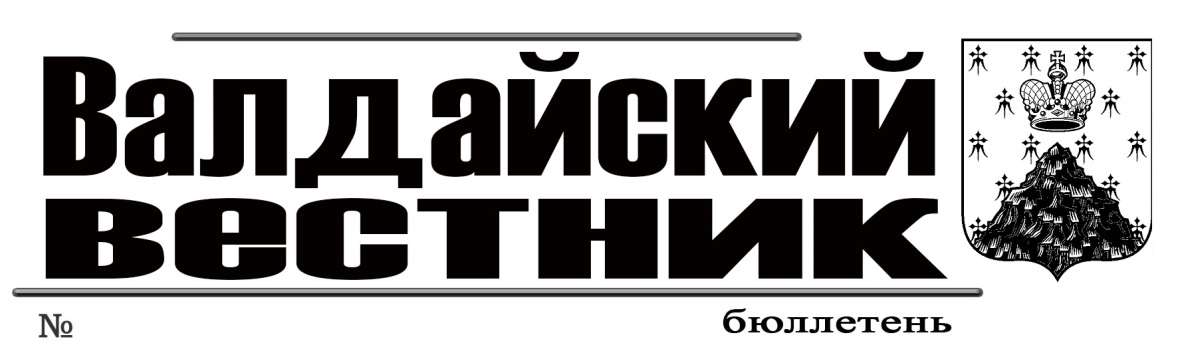 ИТОГОВЫЙ ДОКУМЕНТПроведения публичных слушаний 22 мая 2023 года по вопросу предоставления разрешения на отклонение от предельных параметров разрешенного строительства, установив отступ от границы земельного участка для строительства(реконструкции) жилого дома, расположенного по адресу: Российская Федерация, Новгородская область, р-н Валдайский, Валдайское городское поселение, г.Валдай, пр.Советский, д.41 в территориальной зоне Ж.1. с южной стороны – 2,8 метра до границы земельного участка  с кадастровым номером 53:03:0102046:17.  Решили:1. Признать публичные слушания состоявшимися.2. Предоставить разрешение на отклонение от предельных параметров разрешенного строительства, установив отступ от границы земельного участка для строительства(реконструкции) жилого дома, расположенного по адресу: Российская Федерация, Новгородская область, р-н Валдайский, Валдайское городское поселение, г.Валдай, пр.Советский, д.41  в территориальной зоне Ж.1. с южной стороны – 2,8 метра до границы земельного участка с кадастровым номером 53:03:0102046:17.  3. Направить протокол публичных слушаний Главе муниципального района для принятия решения.Ответственный за проведение публичных слушаний      А.В. РыбкинИНФОРМАЦИОННОЕ СООБЩЕНИЕАдминистрация Валдайского муниципального района сообщает о приёме заявлений о предоставлении в собственность земельных участков, из земель населённых пунктов, расположенных:Российская Федерация, Новгородская область, Валдайский муниципальный район, Ивантеевское сельское поселение, д.Сухая Ветошь, площадью 1500 кв.м, для ведения личного подсобного хозяйства (ориентир: данный земельный участок расположен на расстоянии ориентировочно 45 м в восточном направлении от земельного участка с кадастровым номером 53:03:0767001:107);Российская Федерация, Новгородская область, Валдайский муниципальный район, Ивантеевское сельское поселение, д.Сухая Ветошь, площадью 1500 кв.м, для ведения личного подсобного хозяйства (ориентир: данный земельный участок расположен на расстоянии ориентировочно 20 м в восточном направлении от земельного участка с кадастровым номером 53:03:0767001:107);Российская Федерация, Новгородская область, Валдайский муниципальный район, Ивантеевское сельское поселение, д.Сухая Ветошь, площадью 1500 кв.м, для ведения личного подсобного хозяйства (ориентир: данный земельный участок расположен на расстоянии ориентировочно 75 м в восточном направлении от земельного участка с кадастровым номером 53:03:0767001:107);Российская Федерация, Новгородская область, Валдайский муниципальный район, Едровское сельское поселение, д.Зелёная Роща, земельный участок 60, площадью 1105 кв.м, для ведения личного подсобного хозяйства (приусадебный земельный участок), с кадастровым номером 53:03:0414003:396.Граждане, заинтересованные в предоставлении земельных участков, могут подавать заявления о намерении участвовать в аукционе по продаже данных земельных участков.Заявления принимаются в течение тридцати дней со дня опубликования данного сообщения (по 26.06.2023 включительно).Заявления могут быть поданы при личном обращении в бумажном виде через многофункциональный центр предоставления государственных и муниципальных услуг по адресу: Новгородская область, г.Валдай, ул.Гагарина, д.12/2, Администрацию Валдайского муниципального района по адресу: Новгородская область, г.Валдай, пр.Комсомольский, д.19/21, каб.305, тел.: 8 (816-66) 46-318.Со схемой расположения земельных участков на бумажном носителе, можно ознакомиться в комитете по управлению муниципальным имуществом Администрации муниципального района (каб.409), с 8.30 до 17.30 (перерыв на обед с 13.00 до 14.00) в рабочие дни.При поступлении двух или более заявлений земельные участки предоставляются на торгах.Председатель комитета                                                      Е.А. РастригинаДУМА ВАЛДАЙСКОГО МУНИЦИПАЛЬНОГО РАЙОНАР Е Ш Е Н И ЕОб исполнении бюджета Валдайского муниципального района за 2022 годПринято Думой Валдайского муниципального района 26 мая 2023 года.Дума Валдайского муниципального района РЕШИЛА:1. Утвердить прилагаемый отчет об исполнении бюджета Валдайского муниципального района за 2022 год по доходам в сумме 819 миллионов 101 тысяча 652 рубля 68 копеек и по расходам в сумме 786 миллионов 127 тысяч 318 рублей 78 копеек с превышением доходов над расходами в сумме 32 миллиона 974 тысячи 333 рубля 90 копеек и со следующими показателями:по доходам бюджета Валдайского муниципального района за 2022 год по кодам классификации доходов бюджетов согласно приложению 1 к настоящему решению;по доходам бюджета Валдайского муниципального района за 2022 год по кодам видов доходов, подвидов доходов бюджета согласно приложению 2 к настоящему решению;по расходам бюджета Валдайского муниципального района за 2022 год по ведомственной структуре расходов бюджета муниципального района согласно приложению 3 к настоящему решению;по расходам бюджета Валдайского муниципального района за 2022 год по разделам и подразделам классификации расходов бюджетов согласно приложению 4 к настоящему решению;по источникам финансирования дефицита бюджета Валдайского муниципального района за 2022 год по кодам классификации источников финансирования дефицитов бюджетов согласно приложению 5 к настоящему решению;по источникам финансирования дефицита бюджета Валдайского муниципального района за 2022 год по кодам групп, подгрупп, статей, видов источников финансирования дефицитов бюджетов согласно приложению 6 к настоящему решению.2. Утвердить информацию об использовании резервного фонда Валдайского муниципального района за 2022 год.3. Утвердить отчёт об использовании средств дорожного фонда Валдайского муниципального района за 2022 год.4. Направить отчет об исполнении бюджета Валдайского муниципального района за 2022 год и информацию об использовании резервного фонда и средств дорожного фонда Валдайского муниципального района в Думу Валдайского муниципального района и Контрольно-счетную палату Валдайского муниципального района.5. Опубликовать решение и сведения о численности муниципальных служащих, работников муниципальных учреждений и фактические расходы на оплату их труда по Валдайскому муниципальному району за 2022 год в бюллетене «Валдайский Вестник» и разместить на официальном сайте Администрации Валдайского муниципального района в сети «Интернет»Приложение 1к решению Думы Валдайского муниципального района "Об исполнении бюджета Валдайского муниципального района за 2022 год"(в редакции решения Думы Валдайского муниципального района от 26.05.2023 № 218)Доходы бюджета Валдайского муниципального района за 2022 год по кодам классификации доходов бюджетаПриложение 2к решению Думы Валдайского муниципального района "Об исполнении бюджета Валдайского муниципального района за 2022 год"(в редакции решения Думы Валдайского муниципального района от 26.05.2023 № 218)Доходы бюджета Валдайского муниципального района за 2022 год по кодам видов доходов, подвидов доходов, классификации операций сектора государственного управленияПриложение 3к решению Думы Валдайского муниципального района "Об исполнении бюджета Валдайского муниципального района за 2022 год"(в редакции решения Думы Валдайского муниципального района от 26.05.2023 № 218)Расходы бюджета Валдайского муниципального района за 2022 год по ведомственной структуре расходовЕдиница измерения: руб.коп.Приложение 4к решению Думы Валдайского муниципального района "Об исполнении бюджета Валдайского муниципального района за 2022 год"(в редакции решения Думы Валдайского муниципального района от 26.05.2023 № 218)Расходы бюджета Валдайского муниципального района за 2022 год по разделам и подразделам классификации расходов бюджетаЕдиница измерения: руб. коп.Приложение 5к решению Думы Валдайского муниципального района "Об исполнении бюджета Валдайского муниципального района за 2022 год"(в редакции решения Думы Валдайского муниципального района от 26.05.2023 № 218)Источники финансирования дефицита бюджета Валдайского муниципального района за 2022 год по кодам классификации источников финансирования дефицитов бюджетаПриложение 6к решению Думы Валдайского муниципального района "Об исполнении бюджета Валдайского муниципального района за 2022 год"(в редакции решения Думы Валдайского муниципального района от 26.05.2023 № 218)Источники финансирования дефицита бюджета Валдайского муниципального района за 2022 год по кодам групп, подгрупп, статей, видов источников финансирования дефицитов бюджетов классификации операций сектора государственного управленияПриложение 7к решению Думы Валдайского муниципального района "Об исполнении бюджета Валдайского муниципального района за 2022 год"(в редакции решения Думы Валдайского муниципального района от 26.05.2023 № 218)ИНФОРМАЦИЯОБ ИСПОЛЬЗОВАНИИ РЕЗЕРВНОГО ФОНДА ВАЛДАЙСКОГО МУНИЦИПАЛЬНОГО РАЙОНА за 2022 год                                                                                                              (руб.)Приложение 8к решению Думы Валдайского муниципального района "Об исполнении бюджета Валдайского муниципального района за 2022 год"(в редакции решения Думы Валдайского муниципального района от 26.05.2023 № 218)Отчёт об использовании средств дорожного фонда за 2022 годДоходы муниципального дорожного фондаПриложение 9к решению Думы Валдайского муниципального района "Об исполнении бюджета Валдайского муниципального района за 2022 год"(в редакции решения Думы Валдайского муниципального района от 26.05.2023 № 218)Сведения о численности муниципальных служащих, работников муниципальных учреждений и фактические расходы на оплату их труда по Валдайскому муниципальному району за 2022 годДУМА ВАЛДАЙСКОГО МУНИЦИПАЛЬНОГО РАЙОНАР Е Ш Е Н И ЕО внесении изменений в решение Думы Валдайского муниципального района от 28.12.2022 № 191 Принято Думой Валдайского муниципального района 26 мая 2023 года.Дума Валдайского муниципального района РЕШИЛА:1. Внести в решение Думы Валдайского муниципального района от 28.12.2022 № 191 «О бюджете Валдайского муниципального района на 2023 год и на плановый период 2024 и 2025 годов» следующие изменения:1.1. Изложить пункт 1 в редакции:«Утвердить основные характеристики бюджета Валдайского муниципального района на 2023 год:прогнозируемый общий объем доходов бюджета Валдайского муниципального района в сумме 827 миллионов 695 тысяч 253 рубля 81 копейка;общий объем расходов бюджета Валдайского муниципального района в сумме 874 миллиона 105 тысяч 186 рублей 75 копеек;прогнозируемый дефицит бюджета Валдайского муниципального района в сумме 46 миллионов 409 тысяч 932 рубля 94 копейки».1.2. Изложить пункт 10 в редакции:«Утвердить объём межбюджетных трансфертов, получаемых из других бюджетов бюджетной системы Российской Федерации на 2023 год в сумме 509 миллионов 452 тысячи 333 рубля 81 копейка, на 2024 год в сумме 338 миллионов 900 тысяч 39 рублей 16 копеек, на 2025 год в сумме 346 миллионов 388 тысяч 670 рублей 64 копейки».1.3. Изложить приложения 1, 2, 6, 7, 8 в редакции.2. Опубликовать решение в бюллетене «Валдайский Вестник» и разместить на официальном сайте Администрации Валдайского муниципального района в сети "Интернет".Приложение 1к решению Думы Валдайского муниципального района «О бюджете Валдайского муниципального района на 2023 год и на плановый период 2024 и 2025 годов» (в редакции решения Думы Валдайского муниципального района от 26.05.2023 № 219)Прогнозируемые поступления доходов в бюджет муниципального района на 2023 год и на плановый период 2024 - 2025 годовПриложение 2к решению Думы Валдайского муниципального района «О бюджете Валдайского муниципального района на 2023 год и на плановый период 2024 и 2025 годов» (в редакции решения Думы Валдайского муниципального района от 26.05.2023 № 219)Источники финансирования дефицита бюджета муниципального района на 2023 год и на плановый период 2024 и 2025 годоврублейПриложение 6к решению Думы Валдайского муниципального района «О бюджете Валдайского муниципального района на 2023 год и на плановый период 2024 и 2025 годов» (в редакции решения Думы Валдайского муниципального района от 26.05.2023 № 219)Ведомственная структура расходов бюджета Валдайского муниципального района на 2023 год и на плановый период 2024 и 2025 годовруб.коп.Приложение 7к решению Думы Валдайского муниципального района «О бюджете Валдайского муниципального района на 2023 год и на плановый период 2024 и 2025 годов» (в редакции решения Думы Валдайского муниципального района от 26.05.2023 № 219)Распределение бюджетных ассигнований по разделам, подразделам, целевым статьям, группам и подгруппам видов расходов классификации расходов бюджета Валдайского муниципального района на 2023 год и на плановый период 2024 и 2025 годовруб.коп.Приложение 8к решению Думы Валдайского муниципального района «О бюджете Валдайского муниципального района на 2023 год и на плановый период 2024 и 2025 годов» (в редакции решения Думы Валдайского муниципального района от 26.05.2023 № 219)Распределение бюджетных ассигнований по целевым статьям (муниципальным программам Валдайского муниципального района и непрограммным направлениям деятельности), группам и подгруппам видов расходов классификации расходов бюджета Валдайского муниципального района на 2023 год и на плановый период 2024 и 2025 годовруб.коп.ДУМА ВАЛДАЙСКОГО МУНИЦИПАЛЬНОГО РАЙОНАР Е Ш Е Н И ЕОб утверждении Схемы территориального планирования Валдайского муниципального района с внесёнными изменениямиПринято Думой Валдайского муниципального района 26 мая 2023 года.В целях исполнения подпункта а) пункта 8 перечня поручений Президента Российской Федерации по итогам совещания по вопросу о ситуации с паводками и пожарами в субъектах Российской Федерации и ходе ликвидации их последствий от 6 августа 2021 года, в соответствии со статьями 9, 18, 19, 20, 21 Градостроительного кодекса Российской Федерации, Федеральным законом от 06 октября 2003 года № 131-ФЗ «Об общих принципах организации местного самоуправления в Российской Федерации, Уставом Валдайского муниципального района Дума Валдайского муниципального района РЕШИЛА:1. Утвердить Схему территориального планирования Валдайского муниципального района, утвержденную решением Думы Валдайского муниципального района от 29.11.2011 № 79 с внесёнными изменениями.2. Опубликовать решение в бюллетене «Валдайский Вестник» и разместить на официальном сайте Администрации Валдайского муниципального района в сети «Интернет».ДУМА ВАЛДАЙСКОГО МУНИЦИПАЛЬНОГО РАЙОНАР Е Ш Е Н И ЕО передаче муниципального недвижимого имущества в собственность Российской ФедерацииПринято Думой Валдайского муниципального района 26 мая 2023 года.В соответствии с пунктом 2 статьи 11 Земельного кодекса Российской Федерации, пунктом 1 статьи 3.1 Федерального закона от 25 октября 2001 года № 137-ФЗ «О введении в действие Земельного кодекса Российской Федерации», на основании Федерального закона от 06 октября 2003 года № 131-ФЗ «Об общих принципах организации местного самоуправления в Российской Федерации», Устава Валдайского муниципального района, Положения о порядке управления и распоряжения имуществом Валдайского муниципального района, утвержденного решением Думы Валдайского муниципального района от 25.04.2013 № 200, письма Межрегионального территориального управления Федерального агентства по управлению государственным имуществом в Псковской и Новгородской областях от 06.04.2023 № 53-ТП/2357, Дума Валдайского муниципального района РЕШИЛА:1. Передать из муниципальной собственности Валдайского муниципального района в собственность Российской Федерации объект недвижимости - земельный участок с кадастровым номером 53:03:1217001:815, площадью 225 кв.м, категория земель - земли населенных пунктов, расположенный: Российская Федерация, Новгородская область, Валдайский муниципальный район, Рощинское сельское поселение, п. Рощино, земельный участок 11б, вид разрешенного использования - здравоохранение.2. Опубликовать решение в бюллетене «Валдайский Вестник» и разместить на официальном сайте Администрации Валдайского муниципального района в сети «Интернет».ДУМА ВАЛДАЙСКОГО МУНИЦИПАЛЬНОГО РАЙОНАР Е Ш Е Н И ЕО передаче муниципального недвижимого имущества в муниципальную собственность Валдайского городского поселенияПринято Думой Валдайского муниципального района 26 мая 2023 года.На основании Федерального закона от 06 октября 2003 года № 131-ФЗ «Об общих принципах организации местного самоуправления в Российской Федерации», Устава Валдайского муниципального района, Положения о порядке управления и распоряжения имуществом Валдайского муниципального района, утвержденного решением Думы Валдайского муниципального района от 25.04.2013 № 200, Дума Валдайского муниципального района РЕШИЛА:1. В целях обеспечения Валдайским городским поселением проживающих в поселении и нуждающихся в жилых помещениях малоимущих граждан жилыми помещениями, передать из муниципальной собственности Валдайского муниципального района в муниципальную собственность Валдайского городского поселения следующий объект недвижимого имущества:жилое помещение (квартиру), назначение: жилое, этаж № 1, общей площадью 29,3 кв.м, кадастровый номер: 53:03:0000000:3874, расположенное по адресу: Новгородская область, Валдайский район, г. Валдай, пер. Гостинопольский проезд, д. 11, кв. 2.2. Опубликовать постановление в бюллетене «Валдайский Вестник» и разместить на официальном сайте Администрации Валдайского муниципального района в сети «Интернет».ДУМА ВАЛДАЙСКОГО МУНИЦИПАЛЬНОГО РАЙОНАР Е Ш Е Н И ЕО внесении изменений Положение о муниципальном земельном контроле на территории Валдайского муниципального районаПринято Думой Валдайского муниципального района 26 мая 2023 года.В соответствии с Земельным кодексом Российской Федерации, федеральными законами от 25 октября 2001 года № 137-ФЗ «О введении в действие Земельного кодекса Российской Федерации», от 06 октября 2003 года № 131-ФЗ «Об общих принципах организации местного самоуправления в Российской Федерации», от 31 июля 2020 года № 248-ФЗ «О государственном контроле (надзоре) и муниципальном контроле в Российской Федерации» Дума Валдайского муниципального района РЕШИЛА:1. Внести изменения в Положение о муниципальном земельном контроле на территории Валдайского муниципального района, утвержденное решением Думы Валдайского муниципального района от 30.09.2021 № 78 (далее - Положение):1.1. Изложить пункт 3 статьи 1 Положения в следующей редакции: «3. Муниципальный контроль осуществляет отдел по муниципальному контролю Администрации Валдайского муниципального района (далее - Отдел)»;1.2. Изложить пункт 4 статьи 1 Положения в следующей редакции: «4. Должностными лицами Отдела, уполномоченными осуществлять муниципальный контроль являются муниципальные служащие, в должностные обязанности которых входит осуществление полномочий по муниципальному контролю, в том числе проведение профилактических мероприятий и контрольных (надзорных) мероприятий (далее - Инспектор).Должностными лицами, уполномоченным на принятие решения о проведении контрольных (надзорных) мероприятий, являются: Глава муниципального района, заместитель Главы администрации муниципального района»;1.3. Заменить в пункте 8 статьи 1, пунктах 1, 5, 6 статьи 3, пунктах 1, 2 статьи 4, пунктах 5, 13 статьи 5, пункте 2 статьи 8 Положения слово «…Комитет…» на «…Отдел…» в соответствующем падеже. 1.4. Заменить в 8 абзаце пункта 6 статьи 3 Положения цифры «10» на «15».2. Внести изменение в Приложение № 2 к Положению «Индикаторы риска нарушения обязательных требований, используемые для определения необходимости проведении внеплановых проверок при осуществлении Администрацией Валдайского муниципального района муниципального земельного контроля» (далее – Приложение):2.1. Изложить пункт 3 Положения в следующей редакции:«3. Несоответствие использования юридическим лицом, индивидуальным предпринимателем или гражданином земельного участка виду разрешенного использования, сведения о котором содержатся в ЕГРН»;2.2. Изложить пункт 5 Приложения в следующей редакции:«5. Наличие информации о неиспользовании по целевому назначению или использовании с нарушением законодательства Российской Федерации земельного участка из земель сельскохозяйственного назначения, оборот которых регулируется Федеральным законом от 24 июля 2002 года № 101-ФЗ «Об обороте земель сельскохозяйственного назначения», по истечении одного года с момента приобретения новым собственником такого земельного участка по результатам публичных торгов на основании решения суда о его изъятии в связи с неиспользованием по целевому назначению или использованием с нарушением законодательства Российской Федерации.2.3. Изложить пункт 6 Приложения в следующей редакции:«6. Поступление информации о невозможности использования в соответствии с видом разрешенного использования земель и (или) земельного участка, находящихся в государственной или муниципальной собственности и использовавшихся без предоставления земельных участков и установления сервитута, публичного сервитута, при наличии сведений о завершении на таких землях и (или) земельном участке в течение шести предшествующих месяцев:проведения инженерных изысканий;капитального или текущего ремонта линейного объекта;строительства временных или вспомогательных сооружений (включая ограждения, бытовки, навесы), складирования строительных и иных материалов, техники для обеспечения строительства, реконструкции линейных объектов федерального, регионального или местного значения;осуществления геологического изучения недр;возведения некапитальных строений, сооружений, предназначенных для осуществления товарной аквакультуры (товарного рыбоводства)».2. Опубликовать решение в бюллетене «Валдайский Вестник» и разместить на официальном сайте Администрации Валдайского муниципального района в сети «Интернет». ДУМА ВАЛДАЙСКОГО МУНИЦИПАЛЬНОГО РАЙОНАР Е Ш Е Н И ЕО присвоении звания «Почетный гражданин Валдайского муниципального района»Принято Думой Валдайского муниципального района 26 мая 2023 года.Руководствуясь Положением о звании «Почетный гражданин Валдайского муниципального района», утвержденным решением Думы Валдайского муниципального района от 25.04.2013 № 201, рассмотрев протокол заседания комиссии по рассмотрению кандидатур для присвоения звания «Почетный гражданин Валдайского муниципального района» от 24.04.2023 № 1 и ходатайство на присвоение звания «Почетный гражданин Валдайского муниципального района», Дума Валдайского муниципального района РЕШИЛА:1. Присвоить звание «Почетный гражданин Валдайского муниципального района» Гашуковой Ольге Николаевне, за значительный вклад в охрану здоровья, жизни и прав жителей Валдайского района.2. Вручить Гашуковой Ольге Николаевне удостоверение установленного образца, ленту Почета и осуществить единовременное денежное вознаграждение в размере десяти тысяч рублей.3. Опубликовать решение в бюллетене «Валдайский Вестник» и разместить на официальном сайте Администрации Валдайского муниципального района в сети «Интернет».ДУМА ВАЛДАЙСКОГО МУНИЦИПАЛЬНОГО РАЙОНАР Е Ш Е Н И ЕОб учреждении межмуниципального хозяйственного общества в форме общества с ограниченной ответственностьюПринято Думой Валдайского муниципального района 26 мая 2023 года.В соответствии с Гражданским кодексом Российской Федерации, статьей 68 Федерального закона от 6 октября 2003 года № 131-ФЗ «Об общих принципах организации местного самоуправления в Российской Федерации», в целях совместного решения вопросов местного значения Дума Валдайского муниципального района РЕШИЛА:1. Муниципальному образованию - Валдайский муниципальный район Новгородской области принять участие в учреждении межмуниципального хозяйственного общества в форме общества с ограниченной ответственностью (далее - ООО).2. Установить, что функции и полномочия учредителя ООО от имени Валдайского муниципального района Новгородской области осуществляет Администрация Валдайского муниципального района Новгородской области.3. Установить размер вклада Валдайского муниципального района Новгородской области в уставном капитале ООО 10 000 (десять тысяч) рублей.4. Опубликовать решение в бюллетене «Валдайский Вестник» и разместить на официальном сайте Администрации Валдайского муниципального района в сети «Интернет».АДМИНИСТРАЦИЯ ВАЛДАЙСКОГО МУНИЦИПАЛЬНОГО РАЙОНАП О С Т А Н О В Л Е Н И Е22.05.2023 № 873О предоставлении разрешения на отклонение от предельных параметров разрешённого строительстваВ соответствии со статьей 40 Градостроительного кодекса Российской Федерации, Правилами землепользования и застройки Валдайского городского поселения, Администрация Валдайского муниципального района ПОСТАНОВЛЯЕТ:1. Предоставить разрешение на отклонение от предельных параметров разрешенного строительства, установив отступ от границы земельного участка для строительства (реконструкции) жилого дома, расположенного по адресу: Российская Федерация, Новгородская область, р-н Валдайский, Валдайское городское поселение, г. Валдай, пр. Советский, д. 41 в территориальной зоне Ж.1. с южной стороны – 2,8 метра до границы земельного участка с кадастровым номером 53:03:0102046:17.2. Опубликовать постановление в бюллетене «Валдайский Вестник» и разместить на официальном сайте Администрации Валдайского муниципального района в сети «Интернет».Первый заместитель Главы администрации муниципального района		Е.А.ГавриловАДМИНИСТРАЦИЯ ВАЛДАЙСКОГО МУНИЦИПАЛЬНОГО РАЙОНАП О С Т А Н О В Л Е Н И Е22.05.2023 № 876О резервировании земельных участков для муниципальных нуждВ соответствии со статьей 70.1 Земельного кодекса Российской Федерации, Федеральным законом от 6 октября 2003 года № 131-ФЗ «Об общих принципах организации местного самоуправления в Российской Федерации», в целях соблюдения прав граждан на благоприятные условия жизнедеятельности, прав и законных интересов правообладателей земельных участков, Администрация Валдайского муниципального района ПОСТАНОВЛЯЕТ:1. Зарезервировать для целей отдыха (рекреации), благоустройства территории сроком на три года для муниципальных нужд Валдайского муниципального района территорию земельного участка, ориентировочной площадью 15 га ограниченную с западной, северо-западной, северной и северо-восточной, восточной сторон земельным участком с кадастровым номером 53:03:0000000:10807, примыкающей к земельному участку с кадастровым номером 53:03:1203002:469 и к землям, государственная собственность на которые не разграничена, расположенную: Новгородская область, Валдайский муниципальный район, Рощинское сельское поселение, д. Ящерово, согласно прилагаемой схеме.2. Зарезервировать для целей отдыха (рекреации), благоустройства территории сроком на три года для муниципальных нужд Валдайского муниципального района территорию земельного участка, ориентировочной площадью 0,22 га примыкающую с северной стороны к земельному участку с кадастровым номером 53:03:1203002:467, с южной стороны, к земельному участку с кадастровым номером 53:03:1203002:150, расположенную: Новгородская область, Валдайский муниципальный район, Рощинское сельское поселение, д. Ящерово, согласно прилагаемой схеме.3. Зарезервировать для целей отдыха (рекреации), благоустройства территории сроком на три года для муниципальных нужд Валдайского муниципального района территорию земельного участка, ориентировочной площадью 0,13 га примыкающую с южной стороны, к земельному участку с кадастровым номером 53:03:1203002:479, с других сторон ограничена землями, государственная собственность на которые не разграничена, расположенную: Новгородская область, Валдайский муниципальный район, Рощинское сельское поселение, д. Ящерово, согласно прилагаемой схеме.2. Опубликовать постановление в бюллетене «Валдайский Вестник» и разместить на официальном сайте Администрации Валдайского муниципального района в сети «Интернет».Первый заместитель Главы администрации муниципального района		Е.А.ГавриловПриложение к постановлению Администрациимуниципального районаот 22.05.2023 № 876СХЕМАрасположения зарезервированных территорий земельных участков, расположенных: Новгородская область, Валдайский муниципальный район, Рощинское сельское поселение, д. Ящерово, в кадастровом квартале 53:03:1203002, ориентировочной площадью 15 га, 0,22 га, 0,13 га для целей отдыха (рекреации), благоустройства территории для муниципальных нужд Валдайского муниципального района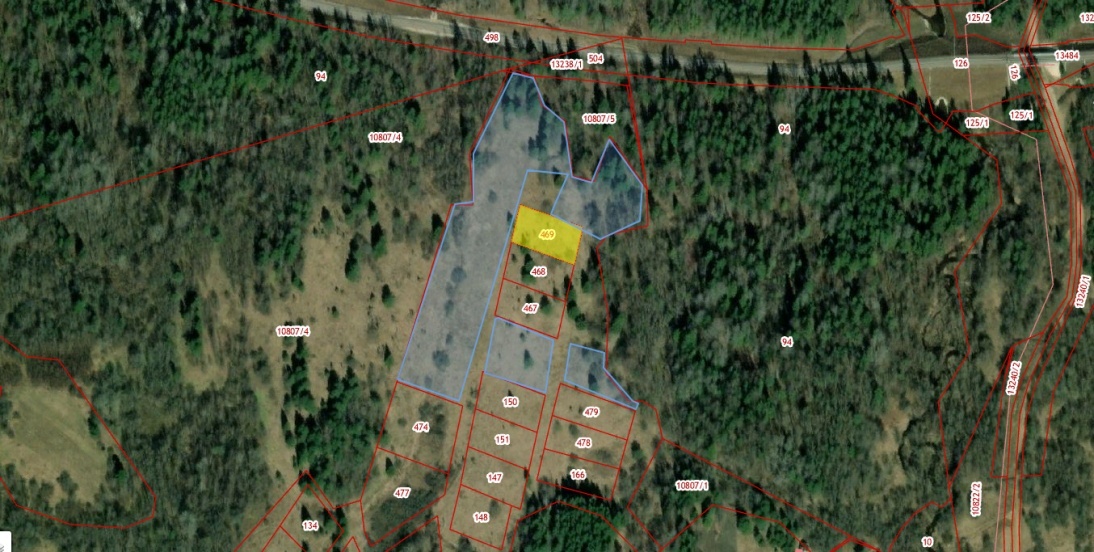 ______ - граница зарезервированной территории земельных участковАДМИНИСТРАЦИЯ ВАЛДАЙСКОГО МУНИЦИПАЛЬНОГО РАЙОНАП О С Т А Н О В Л Е Н И Е23.05.2023 № 879О внесении изменений в Перечень муниципального имущества в целях предоставления его во владение и (или) пользование субъектам малого и среднего предпринимательства, физическим лицам, применяющим специальный налоговый режим «Налог на профессиональный доход» и организациям, образующим инфраструктуру поддержки малого и среднего предпринимательстваАдминистрация Валдайского муниципального района ПОСТАНОВЛЯЕТ:Внести изменения в Перечень муниципального имущества в целях предоставления его во владение и (или) пользование субъектам малого и среднего предпринимательства, физическим лицам, применяющим специальный налоговый режим «Налог на профессиональный доход» и организациям, образующим инфраструктуру поддержки малого и среднего предпринимательства, утверждённый постановлением Администрации Валдайского муниципального района от 15.08.2016 № 1315, дополнив строками следующего содержания: «».2. Опубликовать постановление в бюллетене «Валдайский Вестник» и разместить на официальном сайте Администрации Валдайского муниципального района в сети «Интернет».Первый заместитель Главы администрации муниципального района		Е.А.ГавриловАДМИНИСТРАЦИЯ ВАЛДАЙСКОГО МУНИЦИПАЛЬНОГО РАЙОНАП О С Т А Н О В Л Е Н И Е23.05.2023 № 880О проведении открытого конкурсаВ соответствии с Жилищным кодексом Российской Федерации, постановлением Правительства Российской Федерации от 06 февраля 2006 года № 75 «О порядке проведения органом местного самоуправления открытого конкурса по отбору управляющей организации для управления многоквартирным домом» Администрация Валдайского муниципального района ПОСТАНОВЛЯЕТ:1. Провести открытый конкурс по отбору управляющей организации для управления многоквартирными жилыми домами, расположенными по адресу: Новгородская область, н.п. Валдай-3, ул. Советская д. 1, 2, 3, 4, 5, 6, 8, 10, 11, 12, 13, 14, 15, 17, 18, 19, 20, 21, 22; ул. Ленинградская, д. 5; ул. Горького, д. 3, 8, 9, 10, 12, 16; ул. Лермонтова, 1; н.п. Валдай-4, ул. Путиловская, д. 6, 7; ул. Валдайская, д. 3.2. Утвердить конкурсную документацию по отбору управляющей организации для управления многоквартирным домом, расположенным по адресу: Новгородская область, н.п. Валдай-3, ул. Советская, д. 1, 2, 3, 4, 5, 6, 8, 10, 11, 12, 13, 14, 15, 17, 18, 19, 20, 21, 22; ул. Ленинградская, д. 5; ул. Горького, д. 3, 8, 9, 10, 12, 16; ул. Лермонтова, 1; н.п. Валдай-4, ул. Путиловская, д. 6, 7; ул. Валдайская, д. 3.3. Информацию о проведении конкурса разместить на официальном сайте Российской Федерации в информационно-телекоммуникационной сети «Интернет» для размещения информации о проведении торгов по адресу: www.torgi.gov.ru.4. Опубликовать постановление в бюллетене «Валдайский Вестник» и разместить на официальном сайте Администрации Валдайского муниципального района в сети «Интернет».Первый заместитель Главы администрации муниципального района		Е.А.ГавриловАДМИНИСТРАЦИЯ ВАЛДАЙСКОГО МУНИЦИПАЛЬНОГО РАЙОНАП О С Т А Н О В Л Е Н И Е23.05.2023 № 881О проведении открытого конкурсаВ соответствии с Жилищным кодексом Российской Федерации, постановлением Правительства Российской Федерации от 06 февраля 2006 года № 75 «О порядке проведения органом местного самоуправления открытого конкурса по отбору управляющей организации для управления  многоквартирным домом» Администрация Валдайского муниципального района ПОСТАНОВЛЯЕТ:1. Провести открытый конкурс по отбору управляющей организации для управления многоквартирным жилым домом, расположенным по адресу: Новгородская область, Валдайский район, г. Валдай, ул. Энергетиков, д. 9; ул. Победы, д. 43; ул. Ленина, д. 8; ул. Студгородок, д. 11; ул. Железнодорожная, д. 5а; пр. Советский, д. 10.2. Утвердить конкурсную документацию по отбору управляющей организации для управления многоквартирным домом, расположенным по адресу: Новгородская область, Валдайский район, г. Валдай, ул. Энергетиков, д. 9; ул. Победы, д. 43; ул. Ленина, д. 8; ул. Студгородок, д. 11; ул. Железнодорожная, д. 5а; пр. Советский, д. 10.3. Информацию о проведении конкурса разместить на официальном сайте Российской Федерации в информационно-телекоммуникационной сети «Интернет» для размещения информации о проведении торгов по адресу: www.torgi.gov.ru.4. Опубликовать постановление в бюллетене « Валдайский Вестник» и разместить на официальном сайте Администрации Валдайского муниципального района в сети «Интернет».Первый заместитель Главы администрации муниципального района		Е.А.ГавриловАДМИНИСТРАЦИЯ ВАЛДАЙСКОГО МУНИЦИПАЛЬНОГО РАЙОНАП О С Т А Н О В Л Е Н И Е23.05.2023 № 882О проведении открытого конкурсаВ соответствии с Жилищным кодексом Российской Федерации, постановлением Правительства Российской Федерации от 06 февраля 2006 года № 75 «О порядке проведения органом местного самоуправления открытого конкурса по отбору управляющей организации для управления многоквартирным домом» Администрация Валдайского муниципального района ПОСТАНОВЛЯЕТ:1. Провести открытый конкурс по отбору управляющей организации для управления многоквартирными жилыми домами, расположенными по адресу: Новгородская область, г. Валдай, ул. Павлова, д. 32а; ул. Песчаная, д. 21; пр. Советский, д. 67; пр. Комсомольский, д. 44; пр. Советский, д. 37.2. Утвердить конкурсную документацию по отбору управляющей организации для управления многоквартирными домами, расположенными по  адресу: Новгородская область, г. Валдай, ул. Павлова, д. 32а; ул. Песчаная, д. 21; пр. Советский, д. 67; пр. Комсомольский, д. 44; пр. Советский, д. 37.3. Информацию о проведении конкурса разместить на официальном сайте Российской Федерации в информационно-телекоммуникационной сети «Интернет» для размещения информации о проведении торгов по адресу: www.torgi.gov.ru.4. Опубликовать постановление в бюллетене «Валдайский Вестник» и разместить на официальном сайте Администрации Валдайского муниципального района в сети «Интернет».Первый заместитель Главы администрации муниципального района		Е.А.ГавриловАДМИНИСТРАЦИЯ ВАЛДАЙСКОГО МУНИЦИПАЛЬНОГО РАЙОНАП О С Т А Н О В Л Е Н И Е24.05.2023 № 885О внесении изменений в Перечень многоквартирных домов, расположенных на территории Валдайского муниципального района, для проведения в 2023 году капитального ремонта общего имущества в многоквартирных домах, в которых собственники помещений в течение трёх месяцев с момента получения от регионального оператора предложения о капитальном ремонте (в случае если собственники формируют фонд капитального ремонта на счёте регионального оператора) не приняли решение о проведении капитального ремонта, в соответствии с региональной программой и предложениями  регионального оператораАдминистрация Валдайского муниципального района ПОСТАНОВЛЯЕТ:1. Внести изменения в Перечень многоквартирных домов, расположенных на территории Валдайского муниципального района, для проведения в 2023 году капитального ремонта общего имущества в многоквартирных домах, в которых собственники помещений в течение трёх месяцев с момента получения от регионального оператора предложения о капитальном ремонте (в случае если собственники формируют фонд капитального ремонта на счёте регионального оператора) не приняли решение о проведении капитального ремонта, в соответствии с региональной программой и предложениями регионального оператора, утверждённый постановлением Администрации Валдайского муниципального района от 14.11.2022 № 2249;1.1. Изложить строки 13, 30, 32, 34, 36, 38, 40, 42, 44, 46, 50, 52, 54, 56, 58, 60, 66, 68, 70, 72, 74 Перечня в редакции:2. Опубликовать постановление в бюллетене «Валдайский Вестник» и разместить на официальном сайте Администрации Валдайского муниципального района в сети «Интернет».Первый заместитель Главы администрации муниципального района		Е.А.ГавриловАДМИНИСТРАЦИЯ ВАЛДАЙСКОГО МУНИЦИПАЛЬНОГО РАЙОНАП О С Т А Н О В Л Е Н И Е25.05.2023 № 899О внесении изменений в постановление Администрации муниципального района от 12.05.2022 № 853Администрация Валдайского муниципального района ПОСТАНОВЛЯЕТ:внести изменения в постановление Администрации муниципального района от 12.05.2022 № 853 «Об утверждении форм документов, используемых при осуществлении муниципального контроля»:1. Дополнить в подпунктах 1.1, 1.6, 1,7, 1.11 пункта 1 постановления после слова «контрольного» слово «(надзорного)», в соответствующем падеже.2. Дополнить пункт 1 постановления следующим содержанием:«1.12. Типовую форму акта выездного обследования/наблюдения за соблюдением обязательных требований (приложение 12);1.13. Типовую форму требования о представлении документов (приложение 13);1.14. Типовую форму мотивированного представления (приложение 14);1.15. Типовую форму решения о продлении срока исполнения предписания (приложение 15);1.16. Типовую форму решения об оставлении срока устранения нарушения без изменения (приложение 16);1.17. Типовую форму решения о снятии с контроля выданного предписания (приложение 17);1.18. Типовую форму журнала регистрации предписаний (приложение 18);1.19. Типовую форму журнала регистрации ходатайств о продлении сроков исполнения предписания (приложение 19);1.20. Типовую форму решения об отнесении земельного(ых) участка(ов) к категории риска (приложение 20);1.21. Типовую форму решения о снятии с учета выданного предостережения (приложение 21).».3. Изложить приложение 1 в следующей редакции:Приложение 1к постановлению Администрациимуниципального районаот 25.05.2023 № 899(Типовая форма задания на проведение контрольного (надзорного) мероприятия без взаимодействия с контролируемым лицом)Утверждаю«___»________________ 20__г.______________________________________________________Отдел по муниципальному контролю Администрации Валдайского муниципального района (наименование органа муниципального контроля)ЗАДАНИЕ
на проведение контрольного (надзорного) мероприятия без взаимодействия с контролируемым лицом"_____" _________ 20___ г. № _______1. Вид муниципального контроля:____________________________________________________________________________________________(вид контрольного (надзорного) мероприятия без взаимодействия с контролируемым лицом)2. Вид контрольного (надзорного) мероприятия без взаимодействия с контролируемым лицом:_______________________________________________(указывается наблюдение за соблюдением обязательных требований/выездное обследование)3. Контрольное (надзорное) мероприятие провести в отношении: _______________________________________________________________________.(указываются сведения об объекте контроля (описание местоположения, адрес, кадастровый номер (при наличии), категория риска)4. Предмет контрольного (надзорного) мероприятия______________________________________________________________________________(указывается соблюдение контролируемыми лицами обязательных требований, установленных нормативными правовыми актами, разрешительной документацией, исполнение решений, принимаемых по результатам контрольных (надзорных) мероприятий)_________________________________________________________________________________________________________________________________________________________________________:_________________________________________________________________________________________________________________________________________________________________________.5. Перечень обязательных требований, оценка соблюдения которых подлежит в ходе контрольного (надзорного) мероприятия без взаимодействия:_____________________________________________________________________________________________________________(указываются реквизиты нормативных правовых актов, которыми установлены данные обязательные требования)6. На проведение контрольного (надзорного) мероприятия уполномочены: ____________________________________________________________________________________________________________________________________________________________________________________________________________________________________ .7. Привлечь к проведению контрольного (надзорного) мероприятия без взаимодействия с контролируемым лицом в качестве экспертов (экспертной организации)/специалистов следующих лиц (для выездного обследования): _____________________________________________________________(фамилия, имя, отчество (при наличии), должность привлекаемого к мероприятию без взаимодействия с контролируемым лицом эксперта (специалиста)*_________________________________________________________________________________________________________________________________________________________________________(дата проведения контрольного (надзорного) мероприятия без взаимодействия с контролируемым лицом)8. Дата осуществления контрольного (надзорного) мероприятия без взаимодействия с контролируемым лицом«___» _________ 20___ г.Задание на проведение контрольного (надзорного) мероприятия без взаимодействия с контролируемым лицом составил:____________________________________________________________________________________________________________________________________________________________________________________________(ФИО, должность, подпись лица, составившего задание на проведение контрольного (надзорного) мероприятия)4. Изложить приложение 9 в следующей редакции:Приложение 9к постановлению Администрациимуниципального районаот 25.05.2023 № 899 (Типовая форма журнала учета предостережений)Журнал учета объявленных предостережений5. Дополнить в Приложениях № 1, 6, 7, 11 после слова «контрольного» слово «(надзорного)», в соответствующем падеже.6. Опубликовать постановление в бюллетене «Валдайский Вестник» и разместить на официальном сайте Администрации Валдайского муниципального района в сети «Интернет».Первый заместитель Главы администрации муниципального района		Е.А.ГавриловПриложение 12к постановлению Администрациимуниципального районаот 25.05.2023 № 899 (Типовая форма акта выездного обследования/наблюдения за соблюдением обязательных требований)Отдел по муниципальному контролю Администрации Валдайского муниципального района (наименование органа муниципального земельного контроля)________________________________      ______________________________(дата составления)                                  (время составления)__________________________________________________________________(место составления)Акт №_______
выездного обследования/наблюдения за соблюдением обязательных требований1. _______________________________________________________________________________________________________________________(вид контрольного (надзорного) мероприятия без взаимодействия с контролируемым лицом)произведено в соответствии с заданием на проведение контрольного (надзорного) мероприятия без взаимодействия с контролируемым лицом от "______" __________ 20____ года № ________, подписанным _________________________________________________________________                                                                                                                (ФИО, должность уполномоченного лица органа муниципального земельного контроля)______________________________________________________________________________________________________________________________________________________________________.2. _________________________________________________________________________________________________________________________(вид контрольного (надзорного) мероприятия без взаимодействия с контролируемым лицом)проведено в рамках муниципального земельного контроля _________________________________________________________________________                                                                                                            (должность, ФИО должностного лица органа муниципального земельного контроля)_________________________________________________________________________________________________________________________________________________________________________.3. К проведению __________________________________________________________________________________________________________(вид контрольного (надзорного) мероприятия без взаимодействия с контролируемым лицом)_________________________________________________________________________________________________________________________________________________________________________привлекается (привлекаются) специалист(ы): _______________________________________________________________________________________________________________________________________________________________________________________________________________.4. _______________________________________________________________________________________________________________________(вид контрольного (надзорного) мероприятия без взаимодействия с контролируемым лицом)проведено в отношении объекта контроля: ______________________________________________________________________________________                                                                                    (характеристики земельного участка, сведения о его правообладателе)_________________________________________________________________________________________________________________________________________________________________________.5. ________________________________________________________________________________________________________________________(вид контрольного (надзорного) мероприятия без взаимодействия с контролируемым лицом)было проведено по адресу: ____________________________________________________________________________________________________.6. ________________________________________________________________________________________________________________________(вид контрольного (надзорного) мероприятия без взаимодействия с контролируемым лицом)проведено с "____" ____________ ______ г. _______ час. _______ мин. по "____" ____________ ______ г. ______ час. _________ мин.7. При проведении ___________________________________________________________________________________________________________(вид контрольного (надзорного) мероприятия без взаимодействия с контролируемым лицом)_________________________________________________________________________________________________________________________________________________________________________совершены следующие контрольные (надзорные) действия (нужное заполнить):7.1. Осмотр с "____" ________________ ______ г. ___ час. _____ мин. по "____" ____________ _________ г. ______ час. _______ мин.По месту: _________________________________________________________;7.2. Инструментальное обследование с "____" ____________ ______ г. ___ час. ___ мин. по "____" ____________ ______ г. ___ час. ___ мин.По месту: _________________________________________________________________________________________________________________;7.3. Анализ документов с "____" _________ ______ г. ___ час. ___ мин. по "____" ____________ ______ г. ___ час. ___ мин.По месту: ____________________________________________________________________________________________--____________________.8. При проведении __________________________________________________________________________________________________________(вид контрольного (надзорного) мероприятия без взаимодействия с контролируемым лицом)_________________________________________________________________________________________________________________________________________________________________________были рассмотрены следующие документы и сведения:________________________________________________________________________________(указываются рассмотренные при проведении контрольного (надзорного) мероприятия без взаимодействия с контролируемым лицом документы и сведения,________________________________________________________________________________________________________________________________________________________________________ .в том числе: находившиеся в распоряжении контрольного (надзорного) органа; полученные посредством межведомственного взаимодействия; иные (указать источник)9. По результатам _________________________________________________________________________________________________________(вид контрольного (надзорного) мероприятия без взаимодействия с контролируемым лицом)_______________________________________________________________________________________________________________________________________________________________________установлено: _______________________________________________________________________________________________________________(указываются выводы по результатам проведения контрольного (надзорного) мероприятия без взаимодействия с контролируемым лицом: вывод об отсутствии________________________________________________________________________________________________________________________________________________________________________нарушений обязательных требований; вывод о выявлении нарушений обязательных требований (с указанием нарушенного обязательного требования, нормативного_________________________________________________________________________________________________________________________________________________________________________правового акта и его структурной единицы, которым установлено нарушенное обязательное требование, сведений, являющихся доказательствами нарушения_________________________________________________________________________________________________________________________________________________________________________обязательного требования), о неисполнении ранее принятого решения контрольного (надзорного) органа, являющегося предметом контрольного (надзорного) ________________________________________________________________________________________________________________________________________________________________________ .мероприятия без взаимодействия контролируемым лицом) (должность лица, проводившего контрольное (надзорное) мероприятие без взаимодействия с контролируемым лицом)_______________   ____________________       (подпись)       (расшифровка подписи)Приложение 13к постановлению Администрациимуниципального районаот 25.05.2023 № 899 (Типовая форма требования о предоставлении документов)Отдел по муниципальному контролю Администрации Валдайского муниципального района (наименование органа муниципального земельного контроля)Требование о представлении документов__________________________                          ________________________(дата составления)                                            (место составления)_________________________________________________________________________________________________________________________________________________________________________(должность, фамилия и инициалы должностного лица, составившего требование) _________________________________________________________________________________________________________________________________________________________________________.Контролируемые лица: _______________________________________________________________________________________________________(сведения о контролируемых лицах)______________________________________________________________________________________________________________________________________________________________________________________________________________________________________________________________________________________________________________________________________________.В рамках проведения _________________________________________________________________________________________________________(вид контрольного (надзорного) мероприятия)на основании решения ________________________________________________________________________________________________________(реквизиты решения о проведении контрольного (надзорного) мероприятия)в срок до "____" ________ 2021 года необходимо представить следующие документы*:1) _________________________________________________________________________________________________________________________;2) _______________________________________________________________________________________________________________________.Истребуемые документы необходимо представить в порядке, предусмотренном статьей 21 Федерального закона от 31 июля 2020 года № 248-ФЗ "О государственном контроле (надзоре) и муниципальном контроле в Российской Федерации".Документы могут быть представлены на бумажном носителе контролируемым лицом лично или через представителя либо направлены по почте заказным письмом или в форме электронного документа (при наличии возможности)._____________________________________      ___________    ____________________________(должность лица, составившего требование)        (подпись)           (расшифровка подписи)Требование о представлении документов получил(а):________________________________________________________________                 ________________________          (подпись контролируемого лица либо представителя контролируемог                            (расшифровка подписи)Отметка о направлении требования в электронном виде _______________________________________________________________________________(заполняется должностным лицом)____________________________________________________________________________________________________________________.*Указывается исчерпывающий перечень необходимых и (или) имеющих значение для проведения оценки соблюдения контролируемым лицом обязательных требований документов и (или) копий, в том числе материалов фотофиксаций, аудио- и видеозаписи.Приложение 14к постановлению Администрациимуниципального районаот 25.05.2023 № 899 (Типовая форма мотивированного представления)______________________________                                  (кому)от ____________________________Мотивированное представлениеВ результате проведенного ___________________________________________________________________________________________________(вид контрольного (надзорного) мероприятия без взаимодействия с контролируемым лицом)________________________________________________________________________________________________________________________________________________________________________во исполнение задания на проведение контрольного (надзорного) мероприятия без взаимодействия с контролируемым лицом от "_" ____ 20__ г. № __в отношении объекта контроля: ______________________________________________________________________________________________(характеристики земельного участка, сведения о его правообладателе)_________________________________________________________________________________________________________________________________________________________________________было установлено следующее: ___________________________________________________________________________________________________________________________________________________________________________________________________________________________________________________________________________________________________________________________________________________________________________________________________________________________________________________.Указанные обстоятельства подтверждаются актом ___________________________________________________ от "___" ______ 20___ г. № ____.                 (выездного обследования/ наблюдения за соблюдением обязательных требований)Ввиду изложенного считаю(ем) необходимым ______________________________________________________________________________________________________________________________________________________________________________________________________________.Приложения: _____________________________________________________________________________________________________________._________________________________                       ____________     _________________(должность лица, составившего представление)         (подпись)            (расшифровка подписи)Приложение 15к постановлению Администрациимуниципального районаот 25.05.2023 № 899 (Типовая форма решения о продлении предписания)Отдел по муниципальному контролю Администрации Валдайского муниципального района (наименование органа муниципального земельного контроля)РЕШЕНИЕо продлении срока исполнения предписанияот "____" ___________ 20___ г. № _____________________________________________________________________________________________________________________________________________________________________________(ФИО, должность лица, рассмотревшего ходатайство о продлении срока исполнения предписания)_________________________________________________________________________________________________________________________________________________________________________,рассмотрев ходатайство _____________________________________________________________________________________________________(наименование/ФИО контролируемого лица, входящий номер и дата ходатайства)_________________________________________________________________________________________________________________________________________________________________________о продлении срока исполнения предписания от "____" _______ 20__ г. № ___,установил(а) _______________________________________________________________________________________________________________                        (излагаются обстоятельства, установленные при рассмотрении ходатайства: обстоятельства, не позволяющие исполнить предписание в установленный срок, уважительность_______________________________________________________________________________________________________________________________________________________________________причин переноса срока исполнения предписания, другие сведения, необходимые для принятия решения о переносе срока исполнения предписания)На основании вышеизложенного вынес(ла) решение: _______________________________________________________________________________(суть принятого решения)_________________________________________________________________________________________________________________________________________________________________________________________________________________________________________________________________________________________________________________________________________________.Должностное лицо, вынесшее решение о продлении срока исполнения предписания:__________________________     ____________     ____________________________                    (должность)                    (подпись)              (расшифровка подписи)_______________________________________________________________________(отметка о вручении решения)Приложение 16к постановлению Администрациимуниципального районаот 25.05.2023 № 899 (Типовая форма решения об оставлении срока устранения нарушения без изменения)Отдел по муниципальному контролю Администрации Валдайского муниципального района (наименование органа муниципального земельного контроля)РЕШЕНИЕ
об оставлении срока устранения нарушения без измененияот "_____" ___________ 20___г.  № _______________________________________________________________________________________________________________________________________________________________________________(ФИО, должность лица, рассмотревшего ходатайство о продлении срока исполнения предписания)_______________________________________________________________________________________________________________________________________________________________________,в отношении _____________________________________________________________________________________________________________(наименование/ФИО контролируемого лица, входящий номер и дата ходатайства)_______________________________________________________________________________________________________________________________________________________________________установил(а)_______________________________________________________________________________________________________________(излагается информация, установленная при рассмотрении ходатайства и позволяющая сделать вывод о том, что нарушителем не приняты все зависящие от него и предусмотренные _________________________________________________________________________________________________________________________________________________________________________.действующим законодательством Российской Федерации меры, необходимые для устранения выявленного нарушения)На основании вышеизложенного вынес(ла) решение:____________________________________________________________________________(суть принятого решения)__________________________________________________________________________________________________________________________________________________________________________________________________________________________________________________________________________________________________________________________________________________.Должностное лицо, вынесшее решение о продлении срока исполнения предписания:________________________    ______________   _________________________                (должность)                       (подпи              (расшифровка подписи)__________________________________________________________________(отметка о вручении решения)Приложение 17к постановлению Администрациимуниципального районаот 25.05.2023 № 899 (Типовая форма решения о снятии с контроля выданного предписания)Отдел по муниципальному контролю Администрации Валдайского муниципального района (наименование органа муниципального земельного контроля)РЕШЕНИЕо снятии с контроля выданного предписанияот "_____" ___________ 20___г. № ______________________________________________________________________________________________________________________________________________________________________________(ФИО, должность должностного лица органа муниципального земельного контроля)________________________________________________________________________________________________________________________________________________________________________,установил(а), ____________________________________________________________________________________________________________(излагаются обстоятельства, позволяющие снять с контроля выданное предписание: смерть, смена собственника и др.)_________________________________________________________________________________________________________________________________________________________________________.На основании вышеизложенного вынес(ла) решение:______________________________________________________________________________(суть принятого решения)_______________________________________________________________________________________________________________________________________________________________________________________________________________________________________________________________________________________________________________________________________________.Должностное лицо, вынесшее решение о снятии с контроля выданного предписания:________________________   ______________   _______________________           (должность)                         (подпись)           (расшифровка подписи)__________________________________________________________________(отметка о вручении решения)Приложение 18к постановлению Администрациимуниципального районаот 25.05.2023 № 899 (Типовая форма журнала регистрации предписаний)Журнал регистрации предписанийПриложение 19к постановлению Администрациимуниципального районаот 25.05.2023 № 899 (Типовая форма журнала регистрации ходатайств о продлении сроков исполнения предписания)Журнал регистрации ходатайств о продлении сроков исполнения предписанияПриложение 20к постановлению Администрациимуниципального районаот 25.05.2023 № 899 (Типовая форма решения о снятии с учета выданного предостережения)Отдел по муниципальному контролю Администрации Валдайского муниципального района (наименование органа муниципального земельного контроля)РЕШЕНИЕо снятии с учета выданного предостереженияот "_____" ___________ 20___г. № ______________________________________________________________________________________________________________________________________________________________________________(ФИО, должность должностного лица органа муниципального земельного контроля)________________________________________________________________________________________________________________________________________________________________________,установил(а), __________________________________________________________________________________________________________ .(излагаются обстоятельства, позволяющие снять с контроля выданное предостережение: смерть, смена собственника и др.)На основании вышеизложенного вынес(ла) решение:_____________________________________________________________________________(суть принятого решения)_________________________________________________________________________________________________________________________________________________________________________.Должностное лицо, вынесшее решение о снятии с контроля выданного предостережения:____________________________    ______________    ____________________                  (должность)                             (подпись)         (расшифровка подписи)__________________________________________________________________(отметка о вручении решения)АДМИНИСТРАЦИЯ ВАЛДАЙСКОГО МУНИЦИПАЛЬНОГО РАЙОНАП О С Т А Н О В Л Е Н И Е25.05.2023 № 900О проведении публичных слушаний по проекту планировки территорииВ соответствии со статьями 42, 45, 46 Градостроительного кодекса Российской Федерации, в целях соблюдения прав граждан на комфортные и благоприятные условия жизнедеятельности, Администрация Валдайского муниципального района ПОСТАНОВЛЯЕТ:1. Провести публичные слушания по проекту планировки территории для проектирования и строительства автомобильной дороги общего пользования местного значения по ул. Якова Зимина в г. Валдай, Новгородской области.2. Отделу архитектуры, градостроительства и строительства Администрации Валдайского муниципального района обеспечить проведение публичных слушаний по проекту планировки территории,  хранение и ознакомление с проектной документацией всех желающих.3. Установить:3.1. Публичные слушания по проекту планировки территории проводятся с участием граждан, заинтересованных лиц и лиц, законные интересы которых могут быть нарушены в связи с реализацией проекта.3.2. Дата, время и место проведения публичных слушаний по проекту планировки территории – 26 июня 2023 года в 16.00 часов в кабинете 406 Администрации Валдайского муниципального района, по адресу: Новгородская область, г. Валдай, пр. Комсомольский, д. 19/21.4. Замечания и предложения по вынесенному на публичные слушания проекту могут быть представлены заинтересованными лицами в письменной форме в отдел архитектуры, градостроительства и строительства, по адресу: Новгородская область, г. Валдай, пр. Комсомольский, д. 19/21 каб. 406 или на электронную почту r.a.v2012@mail.ru в рабочее время с момента публикации информации в бюллетене «Валдайский Вестник» по 26 июня 2023 года.5. Опубликовать постановление в бюллетене «Валдайский Вестник» и разместить на официальном сайте Администрации Валдайского муниципального района в сети «Интернет».Первый заместитель Главы администрации муниципального района		Е.А.ГавриловАДМИНИСТРАЦИЯ ВАЛДАЙСКОГО МУНИЦИПАЛЬНОГО РАЙОНАР А С П О Р Я Ж Е Н И Е25.05.2023 № 120-рзОб утверждении проектной документации на строительство пешеходного перехода через ручей Архиерейский в г. Валдай Новгородской области1. Утвердить проектную документацию, разработанную обществом с ограниченной ответственностью «ЭкспертМостПроект» на строительство пешеходного перехода через ручей Архиерейский в г. Валдай Новгородской области.2. Опубликовать распоряжение в бюллетене «Валдайский Вестник» и разместить на официальном сайте Администрации Валдайского муниципального района в сети «Интернет».Первый заместитель Главы администрации муниципального района		Е.А.ГавриловАДМИНИСТРАЦИЯ ВАЛДАЙСКОГО МУНИЦИПАЛЬНОГО РАЙОНАП О С Т А Н О В Л Е Н И Е26.05.2023 № 914О проведении публичных слушаний по вопросу предоставления разрешенияна отклонение от предельных параметров разрешённого строительстваРассмотрев заявление Парамонова Андрея Викторовича, зарегистрированного по адресу: Новгородская обл., г. Валдай, ул. Дворцовая, д. 15/7, и Парамоновой Надежды Алексеевны, зарегистрированной по адресу: Новгородская обл., г. Валдай, ул. Дворцовая, д. 15/7, в целях соблюдения прав человека на благоприятные условия жизнедеятельности, прав и законных интересов правообладателей земельных участков и объектов капитального строительства в соответствии с пунктами 4, 5, статьи 40 Градостроительного кодекса Российской Федерации, Правилами землепользования и застройки Валдайского городского поселения, Администрация Валдайского муниципального района ПОСТАНОВЛЯЕТ:1. Комиссии по землепользованию и застройке провести публичные слушания по вопросу предоставления разрешения на отклонение от предельных параметров разрешенного строительства, установив отступ от границы земельного участка для строительства (реконструкции) жилого дома, расположенного по адресу: Российская Федерация, Новгородская область, р-н Валдайский, Валдайское городское поселение, г. Валдай, ул. Георгиевская, д. 10 б в территориальной зоне Ж.1. с западной стороны – 2,3 метра до границы земельного участка с кадастровым номером 53:03:0103039:45.2. Срок проведения публичных слушаний с момента публикации информации в бюллетене «Валдайский Вестник» по 26 июня 2023 года. Публичные слушания назначить на 26 июня 2023 года в 16.00 часов в кабинете 406 Администрации Валдайского муниципального района по адресу: Новгородская область, г. Валдай, пр. Комсомольский, д. 19/21.3. Замечания и предложения по вынесенному на публичные слушания проекту могут быть представлены заинтересованными лицами в письменной форме в отдел архитектуры, градостроительства и строительства, по адресу: Новгородская область, г. Валдай, пр. Комсомольский, д. 19/21 каб. 406 или на электронную почту r.a.v2012@mail.ru в рабочее время с момента публикации информации в бюллетене «Валдайский Вестник» по 26 июня 2023 года.4. Опубликовать постановление в бюллетене «Валдайский Вестник» и разместить на официальном сайте Администрации Валдайского муниципального района в сети «Интернет».Первый заместитель Главы администрации муниципального района		Е.А.ГавриловСОДЕРЖАНИЕ____________________________________________________________«Валдайский Вестник». Бюллетень № 22 (565) от 26.05.2023Учредитель: ДумаВалдайского муниципального районаУтвержден решением Думы Валдайскогомуниципального района от 27.03.2014 № 289Главный редактор: Глава Валдайского муниципального района Ю.В. Стадэ, телефон: 2-25-16Адрес редакции: Новгородская обл., Валдайский район, г.Валдай, пр.Комсомольский, д.19/21Отпечатано в МБУ «Административно-хозяйственное управление» Новгородская обл., Валдайский район,г. Валдай, пр. Комсомольский, д.19/21 тел/факс 46-310(доб. 122)Выходит по пятницам. Объем 72 п.л. Тираж 16 экз. Распространяется бесплатно.Первый заместитель Главы Валдайского муниципального района                                        Е.А.Гаврилов«26» мая 2023 года № 218Председатель Думы Валдайского	муниципального района                                   В.П.ЛитвиненкоНаименование Код бюджетной классификацииКод бюджетной классификацииДоходы, утверждённые решением о бюджете(руб.)Кассовое исполнение (руб.)% исполненияНаименование админи-стратора поступленийдоходов бюджета муниципального районаДоходы, утверждённые решением о бюджете(руб.)Кассовое исполнение (руб.)% исполненияНаименование админи-стратора поступленийдоходов бюджета муниципального районаДоходы, утверждённые решением о бюджете(руб.)Кассовое исполнение (руб.)% исполненияСеверо – Западное межрегиональное управление Федеральной службы по надзору в сфере природопользования048718 300,00967 933,48134,75Плата за выбросы загрязняющих веществ в атмосферный воздух стационарными объектами (федеральные государственные органы, Банк России, органы управления государственными внебюджетными фондами Российской Федерации)0481 12 01010 01 6000 120286 750,00344 607,43120,18Плата за сбросы загрязняющих веществ в водные объекты (федеральные государственные органы, Банк России, органы управления государственными внебюджетными фондами Российской Федерации)0481 12 01030 01 6000 120352 550,00329 919,7293,58Плата за размещение отходов производства (федеральные государственные органы, Банк России, органы управления государственными внебюджетными фондами Российской Федерации)0481 12 01041 01 6000 12079 000,0029 867,0337,81Доходы от денежных взысканий (штрафов), поступающие в счет погашения задолженности, образовавшейся до 1 января 2020 года, подлежащие зачислению в бюджет муниципального образования по нормативам, действовавшим в 2019 году (доходы бюджетов муниципальных районов, за исключением доходов, направляемых на формирование муниципального дорожного фонда, а также иных платежей в случае принятия решения финансовым органом муниципального образования о раздельном учете задолженности)0481 16 10123 01 0051 140263 539,30Управление Федерального казначейства по Новгородской области1006 145 120,007 091 088,69115,39Доходы от уплаты акцизов на дизельное топливо, подлежащие распределению между бюджетами субъектов Российской Федерации и местными бюджетами с учетом установленных дифференцированных нормативов отчислений в местные бюджеты (по нормативам, установленным Федеральным законом о федеральном бюджете в целях формирования дорожных фондов субъектов Российской Федерации)1001 03 02231 01 0000 1102 778 400,003 554 812,68127,94Доходы от уплаты акцизов на моторные масла для дизельных и (или) карбюраторных (инжекторных) двигателей, подлежащие распределению между бюджетами субъектов Российской Федерации и местными бюджетами с учетом установленных дифференцированных нормативов отчислений в местные бюджеты (по нормативам, установленным Федеральным законом о федеральном бюджете в целях формирования дорожных фондов субъектов Российской Федерации)1001 03 02241 01 0000 11015 380,0019 201,51124,85Доходы от уплаты акцизов на автомобильный бензин, подлежащие распределению между бюджетами субъектов Российской Федерации и местными бюджетами с учетом установленных дифференцированных нормативов отчислений в местные бюджеты (по нормативам, установленным Федеральным законом о федеральном бюджете в целях формирования дорожных фондов субъектов Российской Федерации)1001 03 02251 01 0000 1103 699 740,003 924 914,66106,09Доходы от уплаты акцизов на прямогонный бензин, подлежащие распределению между бюджетами субъектов Российской Федерации и местными бюджетами с учетом установленных дифференцированных нормативов отчислений в местные бюджеты (по нормативам, установленным Федеральным законом о федеральном бюджете в целях формирования дорожных фондов субъектов Российской Федерации)1001 03 02261 01 0000 110-348 400,00-407 840,16117,06Управление федеральной службы по надзору в сфере защиты прав потребителей и благополучия человека по Новгородской области141-999,79Доходы от денежных взысканий (штрафов), поступающие в счет погашения задолженности, образовавшейся до 1 января 2020 года, подлежащие зачислению в бюджет муниципального образования по нормативам, действовавшим в 2019 году (доходы бюджетов муниципальных районов, за исключением доходов, направляемых на формирование муниципального дорожного фонда, а также иных платежей в случае принятия решения финансовым органом муниципального образования о раздельном учете задолженности)1411 16 10123 01 0051 140-999,79Управление Федеральной налоговой службы России по Новгородской области182244 940 100,00298 497 905,78121,87Налог на доходы физических лиц с доходов, источником которых является налоговый агент, за исключением доходов, в отношении которых исчисление и уплата налога осуществляются в соответствии со статьями 227, 227.1 и 228 Налогового кодекса Российской Федерации1821 01 02010 01 0000 110174 155 000,00229 094 585,85131,55Налог на доходы физических лиц с доходов, полученных от осуществления деятельности физическими лицами, зарегистрированными в качестве индивидуальных предпринимателей, нотариусов, занимающихся частной практикой, адвокатов, учредивших адвокатские кабинеты и других лиц, занимающихся частной практикой в соответствии со статьей 227 Налогового кодекса Российской Федерации1821 01 02020 01 0000 110789 900,00617 518,6578,18Налог на доходы физических лиц с доходов,полученных физическими лицами в соответствии со статьей 228 Налогового Кодекса Российской Федерации1821 01 02030 01 0000 1103 042 300,002 907 003,0795,55Налог на доходы физических лиц в виде фиксированных авансовых платежей с доходов, полученных физическими лицами, являющимися иностранными гражданами, осуществляющими трудовую деятельность по найму у физических лиц на основании патента в соответствии со статьей 227.1 Налогового кодекса Российской Федерации1821 01 02040 01 0000 110573 900,00350 513,2561,08Налог на доходы физических лиц части суммы налога, превышающей 650 000 рублей, относящейся к части налоговой базы, превышающей 5 000 000 рублей (сумма платежа (перерасчеты, недоимка и задолженность по соответствующему платежу, в том числе по отмененному)1821 01 02080 01 1000 1109 832 000,009 101 577,0392,57Налог, взимаемый с налогоплательщиков, выбравших в качестве объекта налогообложения доходы (сумма платежа (перерасчеты, недоимка и задолженность по соответствующему платежу, в том числе по отмененному)1821 05 01011 01 1000 11025 388 700,0027 174 676,17107,03Налог, взимаемый с налогоплательщиков, выбравших в качестве объекта налогообложения доходы (пени по соответствующему платежу)1821 05 01011 01 2100 110147 900,00452 777,58306,14Налог, взимаемый с налогоплательщиков, выбравших в качестве объекта налогообложения доходы (суммы денежных взысканий (штрафов) по соответствующему платежу согласно законодательству Российской Федерации)1821 05 01011 01 3000 1101 640,003 075,03187,50Налог, взимаемый с налогоплательщиков, выбравших в качестве объекта налогообложения доходы (прочие поступления)1821 05 01011 01 4000 11011 260,004 466,9939,67Налог, взимаемый с налогоплательщиков, выбравших в качестве объекта налогообложения доходы (за налоговые периоды, истекшие до 1 января 2011 года) (сумма платежа (перерасчеты, недоимка и задолженность по соответствующему платежу, в том числе по отмененному)1821 05 01021 01 1000 11024 373 650,0019 944 501,2181,83Налог, взимаемый с налогоплательщиков, выбравших в качестве объекта налогообложения доходы (за налоговые периоды, истекшие до 1 января 2011 года) (пени по соответствующему платежу)1821 05 01021 01 2100 110171 750,00250 770,32146,01Налог, взимаемый с налогоплательщиков, выбравших в качестве объекта налогообложения доходы (за налоговые периоды, истекшие до 1 января 2011 года) (суммы денежных взысканий (штрафов) по соответствующему платежу согласно законодательству Российской Федерации)1821 05 01021 01 3000 1102 100,00Единый налог на вмененный доход для отдельных видов деятельности (сумма платежа (перерасчеты, недоимка и задолженность по соответствующему платежу, в том числе по отмененному)1821 05 02010 02 1000 11036 710,35Единый налог на вмененный доход для отдельных видов деятельности (проценты по соответствующему платежу)1821 05 02010 02 2100 11056 766,05Единый налог на вмененный доход для отдельных видов деятельности (суммы денежных взысканий (штрафов) по соответствующему платежу согласно законодательству Российской Федерации)1821 05 02010 02 3000 11017 047,49Единый налог на вмененный доход для отдельных видов деятельности (прочие поступления)1821 05 02010 02 4000 11062,01Единый налог на вмененный доход для отдельных видов деятельности (за налоговые периоды, истекшие до 1 января 2011 года) (сумма платежа (перерасчеты, недоимка и задолженность по соответствующему платежу, в том числе по отмененному)1821 05 02020 02 1000 110-1 862,60Единый налог на вмененный доход для отдельных видов деятельности (за налоговые периоды, истекшие до 1 января 2011 года) (пени по соответствующему платежу)1821 05 02020 02 2100 110414,95Единый сельскохозяйственный налог (сумма платежа (перерасчеты, недоимка и задолженность) по соответствующему платежу, в том числе по отмененному)1821 05 03010 01 1000 11013 320,0054 810,00411,49Единый сельскохозяйственный налог (пени по соответствующему платежу)1821 05 03010 01 2100 110150,00170,60113,73Единый сельскохозяйственный налог (суммы денежных взысканий (штрафов) по соот-ветствующему платежу согласно законодательству Российской Федерации)1821 05 03010 01 3000 1101 530,0071,404,67Налог, взимаемый в связи с применением патентной системы налогообложения, зачисляемый в бюджеты муниципальных районов (сумма платежа (перерасчеты, недоимка и задолженность по соответствующему платежу, в том числе по отмененному)1821 05 04020 02 1000 1104 241 200,004 314 567,56101,73Налог, взимаемый в связи с применением патентной системы налогообложения, зачисляемый в бюджеты муниципальных районов (пени по соответствующему платежу)1821 05 04020 02 2100 1102 800,0015 778,28563,51Государственная пошлина по делам, рассматриваемым в судах общей юрисдикции, мировыми судьями (за исключением Верховного Суда Российской Федерации) (государственная пошлина, уплачиваемая при обращении в суды)1821 08 03010 01 1050 1101 880 630,003 769 925,79200,46Государственная пошлина по делам, рассматриваемым в судах общей юрисдикции, мировыми судьями (за исключением Верховного Суда Российской Федерации) (государственная пошлина, уплачиваемая на основании судебных актов по результатам рассмотрения дел по существу)1821 08 03010 01 1060 110309 680,00328 693,56106,14Государственная пошлина по делам, рассматриваемым в судах общей юрисдикции, мировыми судьями (за исключением Верховного Суда Российской Федерации) (прочие поступления)1821 08 03010 01 4000 110690,00-15,00-2,17Земельный налог (по обязательствам, возникшим до 1 января 2006 года), мобилизуемый на межселенных территориях1821 09 04053 05 1000 110-8,81Налог с продаж1821 09 06010 02 3000 110159,00Доходы от денежных взысканий (штрафов), поступающие в счет погашения задолженности, образовавшейся до 1 января 2020 года, подлежащие зачислению в федеральный бюджет и бюджет муниципального образования по нормативам, действующим до 1 января 2020 года1821 16 10129 01 0000 1403 150,00Управление Министерства внутренних дел Российской Федерации по Новгородской области188380 000,0098 078,6325,81Доходы от денежных взысканий (штрафов), поступающие в счет погашения задолженности, образовавшейся до 1 января 2020 года, подлежащие зачислению в бюджет муниципального образования по нормативам, действовавшим в 2019 году1881 16 10123 01 0000 140380 000,0098 078,6325,81Управление Федеральной службы государственной регистрации, кадастра и картографии по Новгородской области3215 000,00Доходы от денежных взысканий (штрафов), поступающие в счет погашения задолженности, образовавшейся до 1 января 2020 года, подлежащие зачислению в бюджет муниципального образования по нормативам, действовавшим в 2019 году (доходы бюджетов муниципальных районов, за исключением доходов, направляемых на формирование муниципального дорожного фонда, а также иных платежей в случае принятия решения финансовым органом муниципального образования о раздельном учете задолженности)3211 16 10123 01 0000 1405 000,00Министерство природных ресурсов лесного хозяйства и экологии Новгородской области846262 400,0064 769,9824,68Доходы от денежных взысканий (штрафов), поступающие в счет погашения задолженности, образовавшейся до 1 января 2020 года, подлежащие зачислению в бюджет муниципального образования по нормативам, действовавшим в 2019 году8461 16 10123 01 0000 1403 800,005 930,98156,08Платежи по искам о возмещении вреда, причиненного окружающей среде, а также платежи, уплачиваемые при добровольном возмещении вреда, причиненного окружающей среде (за исключением вреда, причиненного окружающей среде на особо охраняемых природных территориях), подлежащие зачислению в бюджет муниципального образования8461 16 11050 01 0000 140258 600,0058 839,0022,75муниципальное казенное учреждение комитет образования Администрации Валдайского муниципального района874735 857,55735 857,55100,00Доходы бюджетов муниципальных районов от возврата остатков субсидий, субвенций и иных межбюджетных трансфертов, имеющих целевое назначение, прошлых лет из бюджетов государственных внебюджетных фондов8742 18 05020 05 0000 150735 857,55735 857,55100,00комитет охотничьего хозяйства и рыболовства Новгородской области878160 000,00400 000,00250,00Платежи по искам о возмещении вреда, причиненного окружающей среде, а также платежи, уплачиваемые при добровольном возмещении вреда, причиненного окружающей среде (за исключением вреда, причиненного окружающей среде на особо охраняемых природных территориях), подлежащие зачислению в бюджет муниципального образования8781 16 11050 01 0000 140160 000,00400 000,00250,00комитет финансов Администрации Валдайского муниципального района892477 974 466,04476 269 596,0899,64Прочие доходы от компенсации затрат бюджетов муниципальных районов8921 13 02995 05 0000 130520,00Дотации бюджетам муниципальных районов на выравнивание бюджетной обеспеченности8922 02 15001 05 0000 15030 389 000,0030 389 000,00100,00Дотации бюджетам муниципальных районов на поддержку мер по обеспечению сбалансированности бюджетов8922 02 15002 05 0000 1503 735 973,003 735 973,00100,00Субсидии бюджетам муниципальных районов на организацию бесплатного горячего питания обучающихся, получающих начальное общее образование в государственных и муниципальных образовательных организациях8922 02 25304 05 0000 15011 300 644,0711 300 644,07100,00Субсидии бюджетам муниципальных районов на обеспечение развития и укрепления материально-технической базы домов культуры в населенных пунктах с числом жителей до 50 тысяч человек8922 02 25467 05 0000 150968 000,00968 000,00100,00Субсидии бюджетам муниципальных районов на реализацию мероприятий по обеспечению жильем молодых семей8922 02 25497 05 0000 150975 871,06975 871,06100,00Субсидии бюджетам муниципальных рай-онов на развитие сети учреждений культурно-досугового типа8922 02 25513 05 0000 1505 569 200,005 569 200,00100,00Субсидия бюджетам муниципальных районов на поддержку отрасли культуры8922 02 25519 05 0000 150226 662,78226 662,78100,00Субсидия бюджету муниципального района на реализацию мероприятий по модернизации школьных систем образования8922 02 25750 05 0000 15045 954 074,0845 954 074,08100,00Субсидия бюджету муниципального района на формирование муниципальных дорожных фондов8922 02 29999 05 7151 15012 487 000,0011 634 258,7893,17Субсидии бюджетам муниципальных районов на приобретение или изготовление бланков документов об образовании и (или) о квалификации8922 02 29999 05 7208 15040 200,0040 200,00100,00Субсидии бюджетам муниципальных районов на обеспечение пожарной безопасности, антитеррористической и антикриминальной безопасности муниципальных дошкольных образовательных организаций, муниципальных общеобразовательных организаций, муниципальных организа8922 02 29999 05 7212 1502 286 400,002 286 400,00100,00Субсидии бюджетам муниципальных районов на софинансирование расходов муниципальных казенных, бюджетных и автономных учреждений по приобретению коммунальных услуг8922 02 29999 05 7230 15065 069 900,0065 069 900,00100,00Субсидия бюджету муниципального района на реализацию местных инициатив в рамках приоритетного регионального проекта "Наш выбор"8922 02 29999 05 7705 1501 500 000,001 500 000,00100,00Субвенция на ежемесячное денежное вознаграждение за классное руководство в муниципальных образовательных организациях, реализующих общеобразовательные программы начального общего, основного общего и среднего общего образования8922 02 30021 05 0000 1501 641 000,001 639 922,0099,93Субвенция бюджету муниципального района на обеспечение деятельности центров образования цифрового и гуманитарного профилей, центров образования естественно - научной и технологической направленностей в общеобразовательных муниципальных организациях области8922 02 30024 05 7002 1503 076 500,003 076 500,00100,00Субвенция на обеспечение государственных гарантий реализации прав на получение общедоступного и бесплатного дошкольного образования в муниципальных дошкольных образовательных организациях, общедоступного и бесплатного дошкольного, начального общего, основного общего, среднего общего образования в муниципальных общеобразовательных организациях, обеспечение дополнительного образования детей в муниципальных общеобразовательных организациях в части расходов на оплату труда работникам образовательных организаций, технические средства обучения, расходные материалы и хозяйственные нужды образовательных организаций, на организацию обучения по основным общеобразовательным программам на дому, возмещение расходов за пользование услугой доступа к информационно-телекоммуникационной сети Интернет муниципальных общеобразовательных организаций, организующих обучение детей-инвалидов с использованием дистанционных образовательных технологий8922 02 30024 05 7004 150165 052 000,00165 052 000,00100,00Субвенция на осуществление отдельных государственных полномочий по оказанию мер социальной поддержки обучающимся (обучавщимся до дня выпуска) муниципальных образовательных организаций8922 02 30024 05 7006 1503 856 100,003 856 100,00100,00Субвенция на осуществление государственных полномочий по расчёту и предоставлению дотаций на выравнивание бюджетной обеспеченности поселений8922 02 30024 05 7010 15021 394 500,0021 394 500,00100,00Субвенция на содержание штатных единиц, осуществляющих переданные отдельные государственные полномочия области8922 02 30024 05 7028 1505 222 100,005 222 100,00100,00Субвенция на обеспечение муниципальных организаций, осуществляющих образовательную деятельность по образовательным программам начального общего, основного общего и среднего общего образования, учебниками и учебными пособиями8922 02 30024 05 7050 1502 309 800,002 309 800,00100,00Субвенция на обеспечение доступа к информационно- телекоммуникационной сети "Интернет" муниципальных организаций, осуществляющих образовательную деятельность по образовательным программам начального общего, основного общего и среднего общего образования8922 02 30024 05 7057 150236 700,00236 700,00100,00Субвенция на единовременную выплату лицам из числа детей - сирот и детей, оставшихся без попечения родителей, на ремонт находящихся в их собственности жилых помещений, расположенных на территории Новгородской области8922 02 30024 05 7060 15080 000,0080 000,00100,00Субвенция на осуществление отдельных государственных полномочий по определению перечня должностных лиц органов местного самоуправления муниципальных районов, уполномоченных составлять протоколы об административных правонарушениях, предусмотренных соответствующими статьями областного закона "Об административных правонарушениях"8922 02 30024 05 7065 1506 000,006 000,00100,00Субвенции бюджетам муниципальных районов на осуществление отдельных государственных полномочий в области увековечения памяти погибших при защите Отечества8922 02 30024 05 7066 150123 000,0069 973,3056,89Субвенция на осуществление отдельных государственных полномочий по организации мероприятий при осуществлении деятельности по обращению с животными без владельцев8922 02 30024 05 7072 150131 700,00131 700,00100,00Субвенции бюджетам муниципальных районов на выполнение передаваемых полномочий субъектов Российской Федерации8922 02 30024 05 71640 150120 400,0038 752,0032,19Субвенции бюджетам муниципальных районов, муниципальных округов на осуществление отдельных государственных полномочий по предоставлению дополнительных мер социальной поддержки отдельным категориям педагогических работников, трудоустроившихся в муниципальные образовательные организации, реализующие образовательные программы начального общего, основного общего, среднего общего образования, и осуществляющих трудовую деятельность на территории муниципального района, муниципального округа Новгородской области в 2022-2025 годах8922 02 30024 05 7265 15062 400,0040 000,0064,10Субвенция на осуществление отдельных государственных полномочий по организации деятельности по захоронению твердых коммунальных отходов в части разработки проектно-сметной документации на рекультивацию земельных участков, загрязненных в результате расположения на них объектов размещения отходов8922 02 30024 05 7524 1505 320 000,005 320 000,00100,00Субвенции бюджетам муниципальных районов на содержание ребенка в семье опекуна и приемной семье, а также вознаграждение, причитающееся приемному родителю8922 02 30027 05 0000 15016 287 300,0016 217 499,9699,57Субвенции бюджетам муниципальных районов на компенсацию части платы, взимаемой с родителей (законных представителей) за присмотр и уход за детьми, посещающими образовательные организации, реализующие образовательные программы дошкольного образования8922 02 30029 05 0000 150517 200,00517 200,00100,00Субвенции бюджетам муниципальных районов на предоставление жилых помещений детям-сиротам и детям, оставшимся без попечения родителей, лицам из их числа по договорам найма специализированных жилых помещений8922 02 35082 05 0000 15017 838 452,0017 838 452,00100,00Субвенциядля предоставлениябюджетам поселений на осуществление государственных полномочий по первичному воинскому учёту на территориях, где отсутствуют военные комиссариаты8922 02 35118 05 0000 150950 000,00950 000,00100,00Субвенции бюджетам муниципальных районов на осуществление полномочий по составлению (изменению) списков кандидатов в присяжные заседатели федеральных судов общей юрисдикции в Российской Федерации8922 02 35120 05 0000 150183 300,00183 300,00100,00Субвенции бюджетам муниципальных районов на ежемесячное денежное вознаграждение за классное руководство педагогическим работникам государственных и муниципальных общеобразовательных организаций8922 02 35303 05 0000 15010 095 200,009 903 504,0098,10Субвенции бюджетам муниципальных районов на государственную регистрацию актов гражданского состояния8922 02 35930 05 0000 1501 632 500,001 632 500,00100,00Межбюджетные трансферты, передаваемые бюджетам муниципальных районов из бюджетов поселений на осуществление части полномочий по решению вопросов местного значения в соответствии с заключенными соглашениями8922 02 40014 05 0000 150508 080,00508 080,00100,00Прочие межбюджетные трансферты, передаваемые бюджетам муниципальных районов на организацию дополнительного профессионального образования и участия в семинарах служащих, муниципальных служащих Новгородской области, а также работников муниципальных учрежде8922 02 49999 05 7134 15018 000,0018 000,00100,00Иные межбюджетные трансферты на финансовое обеспечение деятельности центров образования цифрового и гуманитарногопрофилей в общеобразовательных муниципальных организациях области8922 02 49999 05 7137 150200 000,00200 000,00100,00Иные межбюджетные трансферты на финансовое обеспечение внедрения и функционирования целевой модели цифровой образовательной среды в общеобразовательных муниципальных организациях области8922 02 49999 05 7138 15045 000,0045 000,00100,00Прочие межбюджетные трансферты, передаваемые бюджетам муниципальных районов на частичную компенсацию дополнительных расходов на повышение оплаты труда работников бюджетной сферы8922 02 49999 05 7141 15022 509 500,0022 509 500,00100,00Иные межбюджетные трансферты на финансовое обеспечение функционирования новых мест в образовательных организациях для реализации дополнительных общеразвивающих программ всех направленностей8922 02 49999 05 7202 150469 400,00469 400,00100,00Иные межбюджетные трансферты на финансовое обеспечение деятельности центров образования естественно-научной и технологической направленностей в муниципальных общеобразовательных организациях области, расположенных в сельской местности и малых городах8922 02 49999 05 7233 150100 000,00100 000,00100,00Иные межбюджетные трансферты на финансовое обеспечение функционирования целевой модели цифровой образовательной среды в рамках эксперимента по модернизации начального общего, основного общего и среднего общего образования в муниципальных общеобразователь8922 02 49999 05 7234 150110 000,00110 000,00100,00Прочие межбюджетные трансферты, передаваемые бюджетам муниципальных районов на реализацию муниципальных проектов, реализуемых в рамках кластеров8922 02 49999 05 7236 150404 000,00404 000,00100,00Иной межбюджетный трансферт бюджетам муниципальных районов, муниципальных округов Новгородской области на организацию бесплатной перевозки обучающихся общеобразовательных организаций8922 02 49999 05 7238 1509 851 600,009 851 600,00100,00Иные межбюджетные трансферты бюджетам муниципальных районов, муниципальных округов Новгородской области на создание условий для обеспечения жителей отдалённых и труднодоступных населённых пунктов Новгородской области услугами торговли посредством мобильн8922 02 49999 05 7266 150413 040,16413 040,16100,00Иные межбюджетные трансферты бюджетам муниципальных районов, муниципальных округов и городского округа Новгородской области на обеспечение расходных обязательств, связанных с реализацией указа Губернатора Новгородской области от 11.10.2022 №584 "О мерах8922 02 49999 05 7267 150490 800,0057 800,0011,78Прочие межбюджетные трансферты бюджетам муниципальных районов, муниципальных округов и городского округа Новгородской области на выплату стипендии обучающимся, заключившим договор о целевом обучении по образовательным программам высшего образования по направлению "Педагогическое образование"8922 02 49999 05 7532 15024 000,0024 000,00100,00Иные межбюджетные трансферты бюджетам муниципальных районов, муниципальных округов и городского округа Новгородской области по итогам рейтинга органов местного самоуправления муниципальных районов, муниципальных округов и городского округа Новгородской области по внедрению муниципального туристского стандарта Новгородской области8922 02 49999 05 7538 1501 666 666,661 666 666,66100,00Прочие межбюджетные трансферты, передаваемые бюджетам муниципальных районов по итогам ежегодного рейтинга органов местного самоуправления муниципальных районов, муниципальных округов и городского округа Новгородской области по развитию предпринимательств8922 02 49999 05 7602 150250 000,00250 000,00100,00Прочие межбюджетные трансферты, передаваемые бюджетам муниципальных районов, достигшим установленных значений показателей индекса качества городской среды8922 02 49999 05 7603 150450 000,00450 000,00100,00Иные межбюджетные трансферты на частичную компенсацию расходов, связанных с увеличением норматива финансирования питания отдельных категорий обучающихся в образовательных организациях, реализующих основную общеобразовательную программу дошкольного образования8922 02 49999 05 7619 150343 700,00343 700,00100,00Иные межбюджетные трансферты бюджетам муниципальных районов, муниципальных округов, городских поселений и городского округа на финансовое обеспечение затрат по созданию и (или) содержанию мест (площадок) накопления твёрдых коммунальных отходов8922 02 49999 05 7621 150524 166,91524 166,91100,00Иные межбюджетные трансферты бюджетам муниципальных районов на частичную компенсацию расходов, связанных с увеличением стоимости питания обучающихся в образовательных организациях, реализующих основную общеобразовательную программу дошкольного образовани8922 02 49999 05 7622 1501 244 500,001 244 500,00100,00Прочие межбюджетные трансферты бюджетам муниципальных образований Новгородской области на организацию обеспечения твердым топливом (дровами) семей граждан, призванных на военную службу по мобилизации граждан, заключивших контракт о добровольном содействии в выполнении задач, возложенных на Вооруженные Силы Российской Федерации, сотрудников, находящихся в служебной командировке в зоне действия специальной военной операции, проживающих в жилых помещениях с печным отоплением8922 02 49999 05 7623 150760 233,92760 233,92100,00Иной межбюджетный трансферт бюджетам муниципальных районов, муниципальных округов, городского округа Новгородской области, обеспечивающих создание благоприятных условий для применения физическими лицами специального налогового режима "Налог на профессион8922 02 49999 05 7704 1501 838 900,001 838 900,00100,00Возврат прочих остатков субсидий, субвенций и иных межбюджетных трансфертов, имеющих целевое назначение, прошлых лет из бюджетов муниципальных районов8922 19 60010 05 0000 150-886 198,60-886 198,60100,00Администрация Валдайского муниципального района90030 949 395,4834 541 464,46111,61Доходы, получаемые в виде арендной платы за земельные участки, государственная собственность на которые не разграничена и которые расположены в границах сельских поселений и межселенных территорий муниципальных районов, а также средства от продажи права на заключение договоров аренды указанных земельных участков9001 11 05013 05 0000 1205 250 000,006 341 782,80120,80Доходы, получаемые в виде арендной платы за земельные участки, государственная собственность на которые не разграничена и которые расположены в границах городских поселений, а также средства от продажи права на заключение договоров аренды указанных земельных участков9001 11 05013 13 0000 1203 350 000,004 027 388,82120,22Доходы от сдачи в аренду имущества, находящегося в оперативном управлении органов управления муниципальных районов и созданных ими учреждений (за исключением имущества муниципальных бюджетных и автономных учреждений)9001 11 05035 05 0000 12066 840,74Доходы от сдачи в аренду имущества, составляющего казну муниципальных районов (за исключением земельных участков)9001 11 05075 05 0000 1202 300 000,002 064 941,0289,78Прочие поступления от использования имущества, находящегося в собственности муниципальных районов (за исключением имущества муниципальных бюджетных и автономных учреждений, а также имущества муниципальных унитарных предприятий, в том числе казенных)9001 11 09045 05 0000 120300 000,00356 668,30118,89Плата, поступившая в рамках договора за предоставление права на размещение и эксплуатацию нестационарного торгового объекта, установку и эксплуатацию рекламных конструкций на землях или земельных участах, находящихся в собственности муниципальных районов, и на землях или земельных участках государственная собственность на которые не разграничена9001 11 09080 05 0000 120483 400,00629 393,79130,20Прочие доходы от компенсации затрат бюджетов муниципальных районов9001 13 02995 05 0000 1301 555,20Доходы от реализации иного имущества, находящегося в собственности муниципальных районов (за исключением имущества муниципальных бюджетных и автономных учреждений, а также имущества муниципальных унитарных предприятий, в том числе казенных), в части реализации основных средств по указанному имуществу9001 14 02053 05 0000 410500 000,00507 834,00101,57Доходы от продажи земельных участков, государственная собственность на которые не разграничена и которые расположены в границах сельских поселений и межселенных территорий муниципальных районов9001 14 06013 05 0000 43017 463 910,4819 050 214,38109,08Доходы от продажи земельных участков, государственная собственность на которые не разграничена и которые расположены в границах городских поселений9001 14 06013 13 0000 430995 300,00992 991,4499,77Административные штрафы, установленные Главой 7 Кодекса Российской Федерации об административных правонарушениях, за административные правонарушения в области охраны собственности, выявленные должностными лицами органов муниципального контроля9001 16 01074 01 0000 14024 979,92Иные штрафы, неустойки, пени, уплаченные в соответствии с законом или договором в случае неисполнения или ненадлежащего исполнения обязательств перед муниципальным органом, (муниципальным казенным учреждением) муниципального района9001 16 07090 05 0000 140170 088,95Денежные взыскания (штрафы) за нарушение валютного законодательства Российской Федерации и актов органов валютного регулирования, а также законодательства Российской Федерации в области экспортного контроля9001 16 10123 01 0000 1400,10Прочие безвозмездные поступления в бюджеты муниципальных районов9002 07 05030 05 0000 150306 785,00306 785,00100,00АДМИНИСТРАЦИЯ ГУБЕРНАТОРА НОВГОРОДСКОЙ ОБЛАСТИ9161 000,005 656,38565,64Административные штрафы, установленные главой 5 Кодекса Российской Федерации об административных правонарушениях, за административные правонарушения, посягающие на права граждан, налагаемые мировыми судьями, комиссиями по делам несовершеннолетних и защите их прав9161 16 01053 01 0000 1401 000,004 143,20414,32Административные штрафы, установленные Главой 20 Кодекса Российской Федерации об административных правонарушениях, за административные правонарушения, посягающие на общественный порядок и общественную безопасность, налагаемые мировыми судьями, комиссиями по делам несовершеннолетних и защите их прав9161 16 01203 01 9000 1401 513,18Комитет записи актов гражданского состояния и организационного обеспечения деятельности мировых судей Новгородской области917487 000,00425 301,4487,33Административные штрафы, установленные Главой 5 Кодекса Российской Федерации об административных правонарушениях, за административные правонарушения, посягающие на права граждан, налагаемые мировыми судьями, комиссиями по делам несовершеннолетних и защите их прав9171 16 01053 01 0000 14011 000,0014 756,29134,15Административные штрафы, установленные Главой 6 Кодекса Российской Федерации об административных правонарушениях, за административные правонарушения, посягающие на здоровье, санитарно-эпидемиологическое благополучие населения и общественную нравственность, налагаемые мировыми судьями, комиссиями по делам несовершеннолетних и защите их прав9171 16 01063 01 0000 14056 000,0076 571,10136,73Административные штрафы, установленные главой 7 Кодекса Российской Федерации об административных правонарушениях, за административные правонарушения в области охраны собственности, налагаемые мировыми судьями, комиссиями по делам несовершеннолетних и защите их прав9171 16 01073 01 0000 14019 000,0018 492,3897,33Административные штрафы, установленные главой 8 Кодекса Российской Федерации об административных правонарушениях, за административные правонарушения в области охраны окружающей среды и природопользования, налагаемые мировыми судьями, комиссиями по делам несовершеннолетних и защите их прав9171 16 01083 01 0000 140120 000,00Административные штрафы, установленные главой 13 Кодекса Российской Федерации об административных правонарушениях, за административные правонарушения в области связи и информации, налагаемые мировыми судьями, комиссиями по делам несовершеннолетних и защите их прав9171 16 01133 01 0000 1404 000,00Административные штрафы, установленные Главой 14 Кодекса Российской Федерации об административных правонарушениях, за административные правонарушения в области предпринимательской деятельности и деятельности саморегулируемых организаций, налагаемые мировыми судьями, комиссиями по делам несовершеннолетних и защите их прав9171 16 01143 01 0000 1401 000,001 250,00125,00Административные штрафы, установленные Главой 15 Кодекса Российской Федерации об административных правонарушениях, за административные правонарушения в области финансов, налогов и сборов, страхования, рынка ценных бумаг (за исключением штрафов, указанных в пункте 6 статьи 46 Бюджетного кодекса Российской Федерации), налагаемые мировыми судьями, комиссиями по делам несовершеннолетних и защите их прав9171 16 01153 01 0000 14015 000,003 567,8523,79Административные штрафы, установленные главой 17 Кодекса Российской Федерации об административных правонарушениях, за административные правонарушения, посягающие на институты государственной власти, налагаемые мировыми судьями, комиссиями по делам несовершеннолетних и защите их прав9171 16 01173 01 0000 1405 000,006 004,08120,08Административные штрафы, установленные Главой 19 Кодекса Российской Федерации об административных правонарушениях, за административные правонарушения против порядка управления, налагаемые мировыми судьями, комиссиями по делам несовершеннолетних и защите их прав9171 16 01193 01 0000 140119 000,0051 552,8043,32Административные штрафы, установленные Главой 20 Кодекса Российской Федерации об административных правонарушениях, за административные правонарушения, посягающие на общественный порядок и общественную безопасность, налагаемые мировыми судьями, комиссиями по делам несовершеннолетних и защите их прав9171 16 01203 01 0000 140117 000,00240 606,94205,65Административные штрафы, установленные Кодексом Российской Федерации об административных правонарушениях, за административные правонарушения в области производства и оборота этилового спирта, алкогольной и спиртосодержащей продукции, а также за административные правонарушения порядка ценообразования в части регулирования цен на этиловый спирт, алкогольную и спиртосодержащую продукцию, налагаемые мировыми судьями, комиссиями по делам несовершеннолетних и защите их прав9171 16 01333 01 0000 14020 000,0012 500,0062,50ИТОГО ДОХОДОВИТОГО ДОХОДОВИТОГО ДОХОДОВ762 753 639,07819 101 652,68107,39Наименование показателяКод дохода по бюджетной классификацииУтверждено на год (руб.коп.)Исполнено (руб.коп.)% исполненияНаименование показателяКод дохода по бюджетной классификацииУтверждено на год (руб.коп.)Исполнено (руб.коп.)% исполненияНаименование показателяКод дохода по бюджетной классификацииУтверждено на год (руб.коп.)Исполнено (руб.коп.)% исполнения13456ДОХОДЫ ВСЕГО762 753 639,07819 101 652,68107,39НАЛОГОВЫЕ И НЕНАЛОГОВЫЕ ДОХОДЫ00010000000000000000283 736 530,48341 789 934,05120,46НАЛОГИ НА ПРИБЫЛЬ, ДОХОДЫ00010100000000000000188 393 100,00242 071 197,85128,49Налог на доходы физических лиц00010102000010000110188 393 100,00242 071 197,85128,49Налог на доходы физических лиц с доходов, источником которых является налоговый агент, за исключением доходов, в отношении которых исчисление и уплата налога осуществляются в соответствии со статьями 227, 227.1 и 228 Налогового кодекса Российской Федерации00010102010010000110174 155 000,00229 094 585,85131,55Налог на доходы физических лиц с доходов, полученных от осуществления деятельности физическими лицами, зарегистрированными в качестве индивидуальных предпринимателей, нотариусов, занимающихся частной практикой, адвокатов, учредивших адвокатские кабинеты, и других лиц, занимающихся частной практикой в соответствии со статьей 227 Налогового кодекса Российской Федерации00010102020010000110789 900,00617 518,6578,18Налог на доходы физических лиц с доходов, полученных физическими лицами в соответствии со статьей 228 Налогового кодекса Российской Федерации000101020300100001103 042 300,002 907 003,0795,55Налог на доходы физических лиц в виде фиксированных авансовых платежей с доходов, полученных физическими лицами, являющимися иностранными гражданами, осуществляющими трудовую деятельность по найму на основании патента в соответствии со статьей 227.1 Налогового кодекса Российской Федерации00010102040010000110573 900,00350 513,2561,08Налог на доходы физических лиц в части суммы налога, превышающей 650 000 рублей, относящейся к части налоговой базы, превышающей 5 000 000 рублей (за исключением налога на доходы физических лиц с сумм прибыли контролируемой иностранной компании, в том числе фиксированной прибыли контролируемой иностранной компании)000101020800100001109 832 000,009 101 577,0392,57НАЛОГИ НА ТОВАРЫ (РАБОТЫ, УСЛУГИ), РЕАЛИЗУЕМЫЕ НА ТЕРРИТОРИИ РОССИЙСКОЙ ФЕДЕРАЦИИ000103000000000000006 145 120,007 091 088,69115,39Акцизы по подакцизным товарам (продукции), производимым на территории Российской Федерации000103020000100001106 145 120,007 091 088,69115,39Доходы от уплаты акцизов на дизельное топливо, подлежащие распределению между бюджетами субъектов Российской Федерации и местными бюджетами с учетом установленных дифференцированных нормативов отчислений в местные бюджеты000103022300100001102 778 400,003 554 812,68127,94Доходы от уплаты акцизов на дизельное топливо, подлежащие распределению между бюджетами субъектов Российской Федерации и местными бюджетами с учетом установленных дифференцированных нормативов отчислений в местные бюджеты (по нормативам, установленным федеральным законом о федеральном бюджете в целях формирования дорожных фондов субъектов Российской Федерации)000103022310100001102 778 400,003 554 812,68127,94Доходы от уплаты акцизов на моторные масла для дизельных и (или) карбюраторных (инжекторных) двигателей, подлежащие распределению между бюджетами субъектов Российской Федерации и местными бюджетами с учетом установленных дифференцированных нормативов отчислений в местные бюджеты0001030224001000011015 380,0019 201,51124,85Доходы от уплаты акцизов на моторные масла для дизельных и (или) карбюраторных (инжекторных) двигателей, подлежащие распределению между бюджетами субъектов Российской Федерации и местными бюджетами с учетом установленных дифференцированных нормативов отчислений в местные бюджеты (по нормативам, установленным федеральным законом о федеральном бюджете в целях формирования дорожных фондов субъектов Российской Федерации)0001030224101000011015 380,0019 201,51124,85Доходы от уплаты акцизов на автомобильный бензин, подлежащие распределению между бюджетами субъектов Российской Федерации и местными бюджетами с учетом установленных дифференцированных нормативов отчислений в местные бюджеты000103022500100001103 699 740,003 924 914,66106,09Доходы от уплаты акцизов на автомобильный бензин, подлежащие распределению между бюджетами субъектов Российской Федерации и местными бюджетами с учетом установленных дифференцированных нормативов отчислений в местные бюджеты (по нормативам, установленным федеральным законом о федеральном бюджете в целях формирования дорожных фондов субъектов Российской Федерации)000103022510100001103 699 740,003 924 914,66106,09Доходы от уплаты акцизов на прямогонный бензин, подлежащие распределению между бюджетами субъектов Российской Федерации и местными бюджетами с учетом установленных дифференцированных нормативов отчислений в местные бюджеты00010302260010000110-348 400,00-407 840,16117,06Доходы от уплаты акцизов на прямогонный бензин, подлежащие распределению между бюджетами субъектов Российской Федерации и местными бюджетами с учетом установленных дифференцированных нормативов отчислений в местные бюджеты (по нормативам, установленным федеральным законом о федеральном бюджете в целях формирования дорожных фондов субъектов Российской Федерации)00010302261010000110-348 400,00-407 840,16117,06НАЛОГИ НА СОВОКУПНЫЙ ДОХОД0001050000000000000054 356 000,0052 324 803,3996,26Налог, взимаемый в связи с применением упрощенной системы налогообложения0001050100000000011050 097 000,0047 830 267,3095,48Налог, взимаемый с налогоплательщиков, выбравших в качестве объекта налогообложения доходы0001050101001000011025 549 500,0027 634 995,77108,16Налог, взимаемый с налогоплательщиков, выбравших в качестве объекта налогообложения доходы0001050101101000011025 549 500,0027 634 995,77108,16Налог, взимаемый с налогоплательщиков, выбравших в качестве объекта налогообложения доходы, уменьшенные на величину расходов0001050102001000011024 547 500,0020 195 271,5382,27Налог, взимаемый с налогоплательщиков, выбравших в качестве объекта налогообложения доходы, уменьшенные на величину расходов (в том числе минимальный налог, зачисляемый в бюджеты субъектов Российской Федерации)0001050102101000011024 547 500,0020 195 271,5382,27Единый налог на вмененный доход для отдельных видов деятельности000105020000200001100,00109 138,25Единый налог на вмененный доход для отдельных видов деятельности000105020100200001100,00110 585,90Единый налог на вмененный доход для отдельных видов деятельности (за налоговые периоды, истекшие до 1 января 2011 года)000105020200200001100,00-1 447,65Единый сельскохозяйственный налог0001050300001000011015 000,0055 052,00367,01Единый сельскохозяйственный налог0001050301001000011015 000,0055 052,00367,01Налог, взимаемый в связи с применением патентной системы налогообложения000105040000200001104 244 000,004 330 345,84102,03Налог, взимаемый в связи с применением патентной системы налогообложения, зачисляемый в бюджеты муниципальных районов <5>000105040200200001104 244 000,004 330 345,84102,03ГОСУДАРСТВЕННАЯ ПОШЛИНА000108000000000000002 191 000,004 098 604,35187,07Государственная пошлина по делам, рассматриваемым в судах общей юрисдикции, мировыми судьями000108030000100001102 191 000,004 098 604,35187,07Государственная пошлина по делам, рассматриваемым в судах общей юрисдикции, мировыми судьями (за исключением Верховного Суда Российской Федерации)000108030100100001102 191 000,004 098 604,35187,07ЗАДОЛЖЕННОСТЬ И ПЕРЕРАСЧЕТЫ ПО ОТМЕНЕННЫМ НАЛОГАМ, СБОРАМ И ИНЫМ ОБЯЗАТЕЛЬНЫМ ПЛАТЕЖАМ000109000000000000000,00150,19Налоги на имущество000109040000000001100,00-8,81Земельный налог (по обязательствам, возникшим до 1 января 2006 года)000109040500000001100,00-8,81Земельный налог (по обязательствам, возникшим до 1 января 2006 года), мобилизуемый на межселенных территориях000109040530500001100,00-8,81Прочие налоги и сборы (по отмененным налогам и сборам субъектов Российской Федерации)000109060000200001100,00159,00Налог с продаж000109060100200001100,00159,00ДОХОДЫ ОТ ИСПОЛЬЗОВАНИЯ ИМУЩЕСТВА, НАХОДЯЩЕГОСЯ В ГОСУДАРСТВЕННОЙ И МУНИЦИПАЛЬНОЙ СОБСТВЕННОСТИ0001110000000000000011 683 400,0013 487 015,47115,44Доходы, получаемые в виде арендной либо иной платы за передачу в возмездное пользование государственного и муниципального имущества (за исключением имущества бюджетных и автономных учреждений, а также имущества государственных и муниципальных унитарных предприятий, в том числе казенных)0001110500000000012010 900 000,0012 500 953,38114,69Доходы, получаемые в виде арендной платы за земельные участки, государственная собственность на которые не разграничена, а также средства от продажи права на заключение договоров аренды указанных земельных участков000111050100000001208 600 000,0010 369 171,62120,57Доходы, получаемые в виде арендной платы за земельные участки, государственная собственность на которые не разграничена и которые расположены в границах сельских поселений и межселенных территорий муниципальных районов, а также средства от продажи права на заключение договоров аренды указанных земельных участков000111050130500001205 250 000,006 341 782,80120,80Доходы, получаемые в виде арендной платы за земельные участки, государственная собственность на которые не разграничена и которые расположены в границах городских поселений, а также средства от продажи права на заключение договоров аренды указанных земельных участков000111050131300001203 350 000,004 027 388,82120,22Доходы от сдачи в аренду имущества, находящегося в оперативном управлении органов государственной власти, органов местного самоуправления, органов управления государственными внебюджетными фондами и созданных ими учреждений (за исключением имущества бюджетных и автономных учреждений)000111050300000001200,0066 840,74Доходы от сдачи в аренду имущества, находящегося в оперативном управлении органов управления муниципальных районов и созданных ими учреждений (за исключением имущества муниципальных бюджетных и автономных учреждений)000111050350500001200,0066 840,74Доходы от сдачи в аренду имущества, составляющего государственную (муниципальную) казну (за исключением земельных участков)000111050700000001202 300 000,002 064 941,0289,78Доходы от сдачи в аренду имущества, составляющего казну муниципальных районов (за исключением земельных участков)000111050750500001202 300 000,002 064 941,0289,78Прочие доходы от использования имущества и прав, находящихся в государственной и муниципальной собственности (за исключением имущества бюджетных и автономных учреждений, а также имущества государственных и муниципальных унитарных предприятий, в том числе казенных)00011109000000000120783 400,00986 062,09125,87Прочие поступления от использования имущества, находящегося в государственной и муниципальной собственности (за исключением имущества бюджетных и автономных учреждений, а также имущества государственных и муниципальных унитарных предприятий, в том числе казенных)00011109040000000120300 000,00356 668,30118,89Прочие поступления от использования имущества, находящегося в собственности муниципальных районов (за исключением имущества муниципальных бюджетных и автономных учреждений, а также имущества муниципальных унитарных предприятий, в том числе казенных)00011109045050000120300 000,00356 668,30118,89Плата, поступившая в рамках договора за предоставление права на размещение и эксплуатацию нестационарного торгового объекта, установку и эксплуатацию рекламных конструкций на землях или земельных участках, находящихся в государственной или муниципальной собственности, и на землях или земельных участках, государственная собственность на которые не разграничена00011109080000000120483 400,00629 393,79130,20Плата, поступившая в рамках договора за предоставление права на размещение и эксплуатацию нестационарного торгового объекта, установку и эксплуатацию рекламных конструкций на землях или земельных участках, находящихся в собственности муниципальных районов, и на землях или земельных участках, государственная собственность на которые не разграничена00011109080050000120483 400,00629 393,79130,20ПЛАТЕЖИ ПРИ ПОЛЬЗОВАНИИ ПРИРОДНЫМИ РЕСУРСАМИ00011200000000000000718 300,00704 394,1898,06Плата за негативное воздействие на окружающую среду00011201000010000120718 300,00704 394,1898,06Плата за выбросы загрязняющих веществ в атмосферный воздух стационарными объектами <7>00011201010010000120286 750,00344 607,43120,18Плата за сбросы загрязняющих веществ в водные объекты00011201030010000120352 550,00329 919,7293,58Плата за размещение отходов производства и потребления0001120104001000012079 000,0029 867,0337,81Плата за размещение отходов производства0001120104101000012079 000,0029 867,0337,81ДОХОДЫ ОТ ОКАЗАНИЯ ПЛАТНЫХ УСЛУГ И КОМПЕНСАЦИИ ЗАТРАТ ГОСУДАРСТВА000113000000000000000,002 075,20Доходы от компенсации затрат государства000113020000000001300,002 075,20Прочие доходы от компенсации затрат государства000113029900000001300,002 075,20Прочие доходы от компенсации затрат бюджетов муниципальных районов000113029950500001300,002 075,20ДОХОДЫ ОТ ПРОДАЖИ МАТЕРИАЛЬНЫХ И НЕМАТЕРИАЛЬНЫХ АКТИВОВ0001140000000000000018 959 210,4820 551 039,82108,40Доходы от реализации имущества, находящегося в государственной и муниципальной собственности (за исключением движимого имущества бюджетных и автономных учреждений, а также имущества государственных и муниципальных унитарных предприятий, в том числе казенных)00011402000000000000500 000,00507 834,00101,57Доходы от реализации имущества, находящегося в собственности муниципальных районов (за исключением движимого имущества муниципальных бюджетных и автономных учреждений, а также имущества муниципальных унитарных предприятий, в том числе казенных), в части реализации основных средств по указанному имуществу00011402050050000410500 000,00507 834,00101,57Доходы от реализации иного имущества, находящегося в собственности муниципальных районов (за исключением имущества муниципальных бюджетных и автономных учреждений, а также имущества муниципальных унитарных предприятий, в том числе казенных), в части реализации основных средств по указанному имуществу00011402053050000410500 000,00507 834,00101,57Доходы от продажи земельных участков, находящихся в государственной и муниципальной собственности0001140600000000043018 459 210,4820 043 205,82108,58Доходы от продажи земельных участков, государственная собственность на которые не разграничена0001140601000000043018 459 210,4820 043 205,82108,58Доходы от продажи земельных участков, государственная собственность на которые не разграничена и которые расположены в границах сельских поселений и межселенных территорий муниципальных районов0001140601305000043017 463 910,4819 050 214,38109,08Доходы от продажи земельных участков, государственная собственность на которые не разграничена и которые расположены в границах городских поселений00011406013130000430995 300,00992 991,4499,77ШТРАФЫ, САНКЦИИ, ВОЗМЕЩЕНИЕ УЩЕРБА000116000000000000001 290 400,001 459 564,91113,11Административные штрафы, установленные Кодексом Российской Федерации об административных правонарушениях00011601000010000140468 000,00443 437,7494,75Административные штрафы, установленные главой 5 Кодекса Российской Федерации об административных правонарушениях, за административные правонарушения, посягающие на права граждан0001160105001000014012 000,0018 899,49157,50Административные штрафы, установленные главой 5 Кодекса Российской Федерации об административных правонарушениях, за административные правонарушения, посягающие на права граждан, налагаемые мировыми судьями, комиссиями по делам несовершеннолетних и защите их прав0001160105301000014012 000,0018 899,49157,50Административные штрафы, установленные главой 6 Кодекса Российской Федерации об административных правонарушениях, за административные правонарушения, посягающие на здоровье, санитарно-эпидемиологическое благополучие населения и общественную нравственность0001160106001000014056 000,0076 571,10136,73Административные штрафы, установленные главой 6 Кодекса Российской Федерации об административных правонарушениях, за административные правонарушения, посягающие на здоровье, санитарно-эпидемиологическое благополучие населения и общественную нравственность, налагаемые мировыми судьями, комиссиями по делам несовершеннолетних и защите их прав0001160106301000014056 000,0076 571,10136,73Административные штрафы, установленные главой 7 Кодекса Российской Федерации об административных правонарушениях, за административные правонарушения в области охраны собственности0001160107001000014019 000,0043 472,30228,80Административные штрафы, установленные главой 7 Кодекса Российской Федерации об административных правонарушениях, за административные правонарушения в области охраны собственности, налагаемые мировыми судьями, комиссиями по делам несовершеннолетних и защите их прав0001160107301000014019 000,0018 492,3897,33Административные штрафы, установленные главой 7 Кодекса Российской Федерации об административных правонарушениях, за административные правонарушения в области охраны собственности, выявленные должностными лицами органов муниципального контроля000116010740100001400,0024 979,92Административные штрафы, установленные главой 8 Кодекса Российской Федерации об административных правонарушениях, за административные правонарушения в области охраны окружающей среды и природопользования00011601080010000140120 000,000,000,00Административные штрафы, установленные главой 8 Кодекса Российской Федерации об административных правонарушениях, за административные правонарушения в области охраны окружающей среды и природопользования, налагаемые мировыми судьями, комиссиями по делам несовершеннолетних и защите их прав00011601083010000140120 000,000,000,00Административные штрафы, установленные главой 13 Кодекса Российской Федерации об административных правонарушениях, за административные правонарушения в области связи и информации000116011300100001404 000,000,000,00Административные штрафы, установленные главой 13 Кодекса Российской Федерации об административных правонарушениях, за административные правонарушения в области связи и информации, налагаемые мировыми судьями, комиссиями по делам несовершеннолетних и защите их прав000116011330100001404 000,000,000,00Административные штрафы, установленные главой 14 Кодекса Российской Федерации об административных правонарушениях, за административные правонарушения в области предпринимательской деятельности и деятельности саморегулируемых организаций000116011400100001401 000,001 250,00125,00Административные штрафы, установленные главой 14 Кодекса Российской Федерации об административных правонарушениях, за административные правонарушения в области предпринимательской деятельности и деятельности саморегулируемых организаций, налагаемые мировыми судьями, комиссиями по делам несовершеннолетних и защите их прав000116011430100001401 000,001 250,00125,00Административные штрафы, установленные главой 15 Кодекса Российской Федерации об административных правонарушениях, за административные правонарушения в области финансов, налогов и сборов, страхования, рынка ценных бумаг0001160115001000014015 000,003 567,8523,79Административные штрафы, установленные главой 15 Кодекса Российской Федерации об административных правонарушениях, за административные правонарушения в области финансов, налогов и сборов, страхования, рынка ценных бумаг (за исключением штрафов, указанных в пункте 6 статьи 46 Бюджетного кодекса Российской Федерации), налагаемые мировыми судьями, комиссиями по делам несовершеннолетних и защите их прав0001160115301000014015 000,003 567,8523,79Административные штрафы, установленные главой 17 Кодекса Российской Федерации об административных правонарушениях, за административные правонарушения, посягающие на институты государственной власти000116011700100001405 000,006 004,08120,08Административные штрафы, установленные главой 17 Кодекса Российской Федерации об административных правонарушениях, за административные правонарушения, посягающие на институты государственной власти, налагаемые мировыми судьями, комиссиями по делам несовершеннолетних и защите их прав000116011730100001405 000,006 004,08120,08Административные штрафы, установленные главой 19 Кодекса Российской Федерации об административных правонарушениях, за административные правонарушения против порядка управления00011601190010000140119 000,0051 552,8043,32Административные штрафы, установленные главой 19 Кодекса Российской Федерации об административных правонарушениях, за административные правонарушения против порядка управления, налагаемые мировыми судьями, комиссиями по делам несовершеннолетних и защите их прав00011601193010000140119 000,0051 552,8043,32Административные штрафы, установленные главой 20 Кодекса Российской Федерации об административных правонарушениях, за административные правонарушения, посягающие на общественный порядок и общественную безопасность00011601200010000140117 000,00242 120,12206,94Административные штрафы, установленные главой 20 Кодекса Российской Федерации об административных правонарушениях, за административные правонарушения, посягающие на общественный порядок и общественную безопасность, налагаемые мировыми судьями, комиссиями по делам несовершеннолетних и защите их прав00011601203010000140117 000,00242 120,12206,94Административные штрафы, установленные Кодексом Российской Федерации об административных правонарушениях, за административные правонарушения в области производства и оборота этилового спирта, алкогольной и спиртосодержащей продукции, а также за административные правонарушения порядка ценообразования в части регулирования цен на этиловый спирт, алкогольную и спиртосодержащую продукцию0001160133000000014020 000,0012 500,0062,50Административные штрафы, установленные Кодексом Российской Федерации об административных правонарушениях, за административные правонарушения в области производства и оборота этилового спирта, алкогольной и спиртосодержащей продукции, а также за административные правонарушения порядка ценообразования в части регулирования цен на этиловый спирт, алкогольную и спиртосодержащую продукцию, налагаемые мировыми судьями, комиссиями по делам несовершеннолетних и защите их прав0001160133301000014020 000,0012 500,0062,50Штрафы, неустойки, пени, уплаченные в соответствии с законом или договором в случае неисполнения или ненадлежащего исполнения обязательств перед государственным (муниципальным) органом, органом управления государственным внебюджетным фондом, казенным учреждением, Центральным банком Российской Федерации, иной организацией, действующей от имени Российской Федерации000116070000000001400,00170 088,95Иные штрафы, неустойки, пени, уплаченные в соответствии с законом или договором в случае неисполнения или ненадлежащего исполнения обязательств перед государственным (муниципальным) органом, казенным учреждением, Центральным банком Российской Федерации, государственной корпорацией000116070900000001400,00170 088,95Иные штрафы, неустойки, пени, уплаченные в соответствии с законом или договором в случае неисполнения или ненадлежащего исполнения обязательств перед муниципальным органом, (муниципальным казенным учреждением) муниципального района000116070900500001400,00170 088,95Платежи в целях возмещения причиненного ущерба (убытков)00011610000000000140383 800,00374 699,2297,63Доходы от денежных взысканий (штрафов), поступающие в счет погашения задолженности, образовавшейся до 1 января 2020 года, подлежащие зачислению в бюджеты бюджетной системы Российской Федерации по нормативам, действовавшим в 2019 году00011610120000000140383 800,00374 699,2297,63Доходы от денежных взысканий (штрафов), поступающие в счет погашения задолженности, образовавшейся до 1 января 2020 года, подлежащие зачислению в бюджет муниципального образования по нормативам, действовавшим в 2019 году00011610123010000140383 800,00371 549,2296,81Доходы от денежных взысканий (штрафов), поступающие в счет погашения задолженности, образовавшейся до 1 января 2020 года, подлежащие зачислению в федеральный бюджет и бюджет муниципального образования по нормативам, действовавшим в 2019 году000116101290100001400,003 150,00Платежи, уплачиваемые в целях возмещения вреда00011611000010000140418 600,00458 839,00109,61Платежи по искам о возмещении вреда, причиненного окружающей среде, а также платежи, уплачиваемые при добровольном возмещении вреда, причиненного окружающей среде (за исключением вреда, причиненного окружающей среде на особо охраняемых природных территориях, а также вреда, причиненного водным объектам), подлежащие зачислению в бюджет муниципального образования00011611050010000140418 600,00458 839,00109,61БЕЗВОЗМЕЗДНЫЕ ПОСТУПЛЕНИЯ00020000000000000000479 017 108,59477 311 718,6399,64БЕЗВОЗМЕЗДНЫЕ ПОСТУПЛЕНИЯ ОТ ДРУГИХ БЮДЖЕТОВ БЮДЖЕТНОЙ СИСТЕМЫ РОССИЙСКОЙ ФЕДЕРАЦИИ00020200000000000000478 860 664,64477 155 274,6899,64Дотации бюджетам бюджетной системы Российской Федерации0002021000000000015034 124 973,0034 124 973,00100,00Дотации на выравнивание бюджетной обеспеченности0002021500100000015030 389 000,0030 389 000,00100,00Дотации бюджетам муниципальных районов на выравнивание бюджетной обеспеченности из бюджета субъекта Российской Федерации0002021500105000015030 389 000,0030 389 000,00100,00Дотации бюджетам на поддержку мер по обеспечению сбалансированности бюджетов000202150020000001503 735 973,003 735 973,00100,00Дотации бюджетам муниципальных районов на поддержку мер по обеспечению сбалансированности бюджетов000202150020500001503 735 973,003 735 973,00100,00Субсидии бюджетам бюджетной системы Российской Федерации (межбюджетные субсидии)00020220000000000150146 377 951,99145 525 210,7799,42Субсидии бюджетам на организацию бесплатного горячего питания обучающихся, получающих начальное общее образование в государственных и муниципальных образовательных организациях0002022530400000015011 300 644,0711 300 644,07100,00Субсидии бюджетам муниципальных районов на организацию бесплатного горячего питания обучающихся, получающих начальное общее образование в государственных и муниципальных образовательных организациях0002022530405000015011 300 644,0711 300 644,07100,00Субсидии бюджетам на обеспечение развития и укрепления материально-технической базы домов культуры в населенных пунктах с числом жителей до 50 тысяч человек00020225467000000150968 000,00968 000,00100,00Субсидии бюджетам муниципальных районов на обеспечение развития и укрепления материально-технической базы домов культуры в населенных пунктах с числом жителей до 50 тысяч человек00020225467050000150968 000,00968 000,00100,00Субсидии бюджетам на реализацию мероприятий по обеспечению жильем молодых семей00020225497000000150975 871,06975 871,06100,00Субсидии бюджетам муниципальных районов на реализацию мероприятий по обеспечению жильем молодых семей00020225497050000150975 871,06975 871,06100,00Субсидии бюджетам на развитие сети учреждений культурно-досугового типа000202255130000001505 569 200,005 569 200,00100,00Субсидии бюджетам муниципальных районов на развитие сети учреждений культурно-досугового типа000202255130500001505 569 200,005 569 200,00100,00Субсидии бюджетам на поддержку отрасли культуры00020225519000000150226 662,78226 662,78100,00Субсидии бюджетам муниципальных районов на поддержку отрасли культуры00020225519050000150226 662,78226 662,78100,00Субсидии бюджетам на реализацию мероприятий по модернизации школьных систем образования0002022575000000015045 954 074,0845 954 074,08100,00Субсидии бюджетам муниципальных районов на реализацию мероприятий по модернизации школьных систем образования0002022575005000015045 954 074,0845 954 074,08100,00Прочие субсидии0002022999900000015081 383 500,0080 530 758,7898,95Прочие субсидии бюджетам муниципальных районов0002022999905000015081 383 500,0080 530 758,7898,95Субсидия бюджету муниципального района на формирование муниципальных дорожных фондов0002022999905715115012 487 000,0011 634 258,7893,17Субсидия бюджету муниципального района на приобретение или изготовление бланков документов об образовании и (или) о квалификации 0002022999905720815040 200,0040 200,00100,00Субсидия бюджету муниципального района на обеспечение пожарной безопасности, антитеррористической и антикриминальной безопасности муниципальных дошкольных образовательных организаций, муниципальных общеобразовательных организаций, муниципальных организаций дополнительного образования детей 000202299990572121502 286 400,002 286 400,00100,00Субсидия бюджету муниципального района   на софинансирование расходов  муниципальных казенных, бюджетных и автономных  учреждений по  приобретению коммунальных услуг0002022999905723015065 069 900,0065 069 900,00100,00Субсидия бюджету муниципального района на реализацию местных инициатив в рамках приоритетного регионального проекта "Наш выбор"000202299990577051501 500 000,001 500 000,00100,00Субвенции бюджетам бюджетной системы Российской Федерации00020230000000000150256 136 152,00255 716 503,2699,84Субвенции бюджетам муниципальных образований на ежемесячное денежное вознаграждение за классное руководство000202300210000001501 641 000,001 639 922,0099,93Субвенции бюджетам муниципальных районов на ежемесячное денежное вознаграждение за классное руководство000202300210500001501 641 000,001 639 922,0099,93Субвенции местным бюджетам на выполнение передаваемых полномочий субъектов Российской Федерации00020230024000000150206 991 200,00206 834 125,3099,92Субвенции бюджетам муниципальных районов на выполнение передаваемых полномочий субъектов Российской Федерации00020230024050000150206 991 200,00206 834 125,3099,92Субвенция бюджету муниципального района на обеспечение деятельности центров образования цифрового и гуманитарного профилей, центров образования естественно - научной и технологической направленностей в общеобразовательных муниципальных организациях области000202300240570021503 076 500,003 076 500,00100,00Субвенция на обеспечение государственных гарантий реализации прав на получение общедоступного и бесплатного дошкольного образования в муниципальных дошкольных образовательных организациях, общедоступного и бесплатного дошкольного, начального общего, основного общего, среднего общего образования в муниципальных общеобразовательных организациях, обеспечение дополнительного образования детей в муниципальных общеобразовательных организациях в части расходов на оплату труда работникам образовательных организаций, технические средства обучения, расходные материалы и хозяйственные нужды образовательных организаций, на организацию обучения по основным общеобразовательным программам на дому, возмещение расходов за пользование услугой доступа к информационно-телекоммуникационной сети Интернет муниципальных общеобразовательных организаций, организующих обучение детей-инвалидов с использованием дистанционных образовательных технологий00020230024057004150165 052 000,00165 052 000,00100,00Субвенция  на осуществление отдельных государственных полномочий по оказанию мер социальной поддержки обучающимся (обучавщимся до дня выпуска) муниципальных  образовательных организаций000202300240570061503 856 100,003 856 100,00100,00Субвенция на осуществление государственных полномочий по расчёту и предоставлению дотаций на выравнивание бюджетной обеспеченности поселений0002023002405701015021 394 500,0021 394 500,00100,00Субвенция на содержание штатных единиц, осуществляющих переданные отдельные государственные полномочия области000202300240570281505 222 100,005 222 100,00100,00Субвенция на обеспечение муниципальных организаций, осуществляющих образовательную деятельность по образовательным программам начального общего, основного общего и среднего общего образования, учебниками и учебными пособиями000202300240570501502 309 800,002 309 800,00100,00Субвенция на обеспечение доступа к информационно- телекоммуникационной сети "Интернет" муниципальных организаций, осуществляющих образовательную деятельность по образовательным программам начального общего, основного общего и среднего общего образования00020230024057057150236 700,00236 700,00100,00Субвенция на единовременную выплату лицам из числа детей - сирот и детей, оставшихся без попечения родителей,   на ремонт находящихся в их собственности жилых помещений, расположенных на территории Новгородской области0002023002405706015080 000,0080 000,00100,00Субвенция на осуществление отдельных государственных полномочий по определению перечня должностных лиц органов местного самоуправления муниципальных районов, уполномоченных составлять протоколы об административных правонарушениях, предусмотренных соответствующими статьями областного закона "Об административных правонарушениях"000202300240570651506 000,006 000,00100,00Субвенция на осуществление отдельных государственных полномочий в области увековечения памяти погибших при защите Отечества00020230024057066150123 000,0069 973,3056,89Субвенция на осуществление отдельных государственных полномочий по организации мероприятий при осуществлении деятельности по обращению с животными без владельцев00020230024057072150131 700,00131 700,00100,00Субвенции бюджетам муниципальных районов, муниципальных округов, городского округа Новгородской области на осуществление отдельных государственных полномочий по оказанию мер социальной поддержки обучающимся муниципальных образовательных организаций, связанных с реализацией указа Губернатора Новгородской области от 11.10.2022 № 584 "О мерах поддержки граждан, призванных на военную службу по мобилизации, граждан, заключивших контракт о прохождении военной службы, граждан, заключивших контракт о добровольном содействии в выполнении задач, возложенных на Вооружённые Силы Российской Федерации, и членов их семей"00020230024057164150120 400,0038 752,0032,19Субвенция на осуществление отдельных государственных полномочий по предоставлению дополнительных мер социальной поддержки отдельным категориям педагогических работников, трудоустроившихся в муниципальные образовательные организации, реализующие образовательные программы начального общего, основного общего, среднего общего образования, и осуществляющих трудовую деятельность на территории муниципального района, муниципального округа Новгородской области в 2022-2025 годах, на 2022 год0002023002405726515062 400,0040 000,0064,10Субвенция на осуществление отдельных государственных полномочий по организации деятельности по захоронению твердых коммунальных отходов в части разработки проектно-сметной документации на рекультивацию земельных участков, загрязненных в результате расположения на них объектов размещения отходов000202300240575241505 320 000,005 320 000,00100,00Субвенции бюджетам на содержание ребенка в семье опекуна и приемной семье, а также вознаграждение, причитающееся приемному родителю0002023002700000015016 287 300,0016 217 499,9699,57Субвенции бюджетам муниципальных районов на содержание ребенка в семье опекуна и приемной семье, а также вознаграждение, причитающееся приемному родителю0002023002705000015016 287 300,0016 217 499,9699,57Субвенции бюджетам на компенсацию части платы, взимаемой с родителей (законных представителей) за присмотр и уход за детьми, посещающими образовательные организации, реализующие образовательные программы дошкольного образования00020230029000000150517 200,00517 200,00100,00Субвенции бюджетам муниципальных районов на компенсацию части платы, взимаемой с родителей (законных представителей) за присмотр и уход за детьми, посещающими образовательные организации, реализующие образовательные программы дошкольного образования00020230029050000150517 200,00517 200,00100,00Субвенции бюджетам муниципальных образований на предоставление жилых помещений детям-сиротам и детям, оставшимся без попечения родителей, лицам из их числа по договорам найма специализированных жилых помещений0002023508200000015017 838 452,0017 838 452,00100,00Субвенции бюджетам муниципальных районов на предоставление жилых помещений детям-сиротам и детям, оставшимся без попечения родителей, лицам из их числа по договорам найма специализированных жилых помещений0002023508205000015017 838 452,0017 838 452,00100,00Субвенции бюджетам на осуществление первичного воинского учета органами местного самоуправления поселений, муниципальных и городских округов00020235118000000150950 000,00950 000,00100,00Субвенции бюджетам муниципальных районов на осуществление первичного воинского учета органами местного самоуправления поселений, муниципальных и городских округов00020235118050000150950 000,00950 000,00100,00Субвенции бюджетам на осуществление полномочий по составлению (изменению) списков кандидатов в присяжные заседатели федеральных судов общей юрисдикции в Российской Федерации00020235120000000150183 300,00183 300,00100,00Субвенции бюджетам муниципальных районов на осуществление полномочий по составлению (изменению) списков кандидатов в присяжные заседатели федеральных судов общей юрисдикции в Российской Федерации00020235120050000150183 300,00183 300,00100,00Субвенции бюджетам муниципальных образований на ежемесячное денежное вознаграждение за классное руководство педагогическим работникам государственных и муниципальных общеобразовательных организаций0002023530300000015010 095 200,009 903 504,0098,10Субвенции бюджетам муниципальных районов на ежемесячное денежное вознаграждение за классное руководство педагогическим работникам государственных и муниципальных общеобразовательных организаций0002023530305000015010 095 200,009 903 504,0098,10Субвенции бюджетам на государственную регистрацию актов гражданского состояния000202359300000001501 632 500,001 632 500,00100,00Субвенции бюджетам муниципальных районов на государственную регистрацию актов гражданского состояния000202359300500001501 632 500,001 632 500,00100,00Иные межбюджетные трансферты0002024000000000015042 221 587,6541 788 587,6598,97Межбюджетные трансферты, передаваемые бюджетам муниципальных образований на осуществление части полномочий по решению вопросов местного значения в соответствии с заключенными соглашениями00020240014000000150508 080,00508 080,00100,00Межбюджетные трансферты, передаваемые бюджетам муниципальных районов из бюджетов поселений на осуществление части полномочий по решению вопросов местного значения в соответствии с заключенными соглашениями00020240014050000150508 080,00508 080,00100,00Прочие межбюджетные трансферты, передаваемые бюджетам0002024999900000015041 713 507,6541 280 507,6598,96Прочие межбюджетные трансферты, передаваемые бюджетам муниципальных районов0002024999905000015041 713 507,6541 280 507,6598,96ПРОЧИЕ БЕЗВОЗМЕЗДНЫЕ ПОСТУПЛЕНИЯ00020700000000000000306 785,00306 785,00100,00Прочие безвозмездные поступления в бюджеты муниципальных районов00020705000050000150306 785,00306 785,00100,00Прочие безвозмездные поступления в бюджеты муниципальных районов00020705030050000150306 785,00306 785,00100,00ДОХОДЫ БЮДЖЕТОВ БЮДЖЕТНОЙ СИСТЕМЫ РОССИЙСКОЙ ФЕДЕРАЦИИ ОТ ВОЗВРАТА ОСТАТКОВ СУБСИДИЙ, СУБВЕНЦИЙ И ИНЫХ МЕЖБЮДЖЕТНЫХ ТРАНСФЕРТОВ, ИМЕЮЩИХ ЦЕЛЕВОЕ НАЗНАЧЕНИЕ, ПРОШЛЫХ ЛЕТ00021800000000000000735 857,55735 857,55100,00Доходы бюджетов бюджетной системы Российской Федерации от возврата бюджетами бюджетной системы Российской Федерации остатков субсидий, субвенций и иных межбюджетных трансфертов, имеющих целевое назначение, прошлых лет, а также от возврата организациями остатков субсидий прошлых лет00021800000000000150735 857,55735 857,55100,00Доходы бюджетов муниципальных районов от возврата бюджетами бюджетной системы Российской Федерации остатков субсидий, субвенций и иных межбюджетных трансфертов, имеющих целевое назначение, прошлых лет, а также от возврата организациями остатков субсидий прошлых лет00021800000050000150735 857,55735 857,55100,00Доходы бюджетов муниципальных районов от возврата организациями остатков субсидий прошлых лет00021805000050000150735 857,55735 857,55100,00Доходы бюджетов муниципальных районов от возврата автономными учреждениями остатков субсидий прошлых лет00021805020050000150735 857,55735 857,55100,00ВОЗВРАТ ОСТАТКОВ СУБСИДИЙ, СУБВЕНЦИЙ И ИНЫХ МЕЖБЮДЖЕТНЫХ ТРАНСФЕРТОВ, ИМЕЮЩИХ ЦЕЛЕВОЕ НАЗНАЧЕНИЕ, ПРОШЛЫХ ЛЕТ00021900000000000000-886 198,60-886 198,60100,00Возврат остатков субсидий, субвенций и иных межбюджетных трансфертов, имеющих целевое назначение, прошлых лет из бюджетов муниципальных районов00021900000050000150-886 198,60-886 198,60100,00Возврат прочих остатков субсидий, субвенций и иных межбюджетных трансфертов, имеющих целевое назначение, прошлых лет из бюджетов муниципальных районов00021960010050000150-886 198,60-886 198,60100,00Наименование показателяВед.Разд.Ц.ст.Расх.Утверждено на годКасс. расходНаименование показателяВед.Разд.Ц.ст.Расх.Утверждено на годКасс. расходМуниципальное казенное учреждение Комитет культуры и туризма Администрации Валдайского муниципального района8570000000000000000097 889 061,3797 887 244,73Дополнительное образование детей8570703000000000000015 008 410,5315 008 410,53Муниципальная программа Валдайского района "Развитие культуры в Валдайском муниципальном районе (2017-2024 годы)"8570703020000000000015 008 410,5315 008 410,53Подпрограмма "Культура Валдайского района" муниципальной программы Валдайского района "Развитие культуры в Валдайском муниципальном районе (2017-2024 годы)"8570703021000000000015 008 410,5315 008 410,53Развитие художественного образования в сфере культуры, сохранение кадрового потенциала, повышение профессионального уровня, престижности и привлекательности профессии работника культуры857070302102000000007 200,007 200,00Обеспечение деятельности учреждений дополнительного образования детей в сфере культуры857070302102010100007 200,007 200,00Субсидии бюджетным учреждениям на финансовое обеспечение государственного (муниципального) задания на оказание государственных (муниципальных) услуг (выполнение работ)857070302102010106117 200,007 200,00Оказание муниципальных услуг (работ), выполняемых муниципальными учреждениями культуры и учреждением дополнительного образования детей в сфере культуры8570703021040000000015 001 210,5315 001 210,53Обеспечение деятельности учреждений дополнительного образования детей в сфере культуры-заработная плата857070302104010110009 658 800,009 658 800,00Субсидии бюджетным учреждениям на финансовое обеспечение государственного (муниципального) задания на оказание государственных (муниципальных) услуг (выполнение работ)857070302104010116119 658 800,009 658 800,00Обеспечение деятельности учреждений дополнительного образования детей в сфере культуры-начисления на заработную плату857070302104010120002 917 000,002 917 000,00Субсидии бюджетным учреждениям на финансовое обеспечение государственного (муниципального) задания на оказание государственных (муниципальных) услуг (выполнение работ)857070302104010126112 917 000,002 917 000,00Обеспечение деятельности учреждений дополнительного образования детей в сфере культуры-материальные затраты8570703021040101300071 200,0071 200,00Субсидии бюджетным учреждениям на финансовое обеспечение государственного (муниципального) задания на оказание государственных (муниципальных) услуг (выполнение работ)8570703021040101361171 200,0071 200,00Установка звуковой и зрительной информации для инвалидов по слуху и зрению8570703021040220200082 200,0082 200,00Субсидии бюджетным учреждениям на иные цели8570703021040220261282 200,0082 200,00Иной межбюджетный трансферт бюджетам муниципальных районов, муниципальных округов, городского округа области на частичную компенсацию дополнительных расходов на повышение оплаты труда работников бюджетной сферы-заработная плата857070302104714110001 009 287,201 009 287,20Субсидии бюджетным учреждениям на финансовое обеспечение государственного (муниципального) задания на оказание государственных (муниципальных) услуг (выполнение работ)857070302104714116111 009 287,201 009 287,20Иной межбюджетный трансферт бюджетам муниципальных районов и городского округа на частичную компенсацию дополнительных расходов на повышение оплаты труда работников бюджетной сферы-начисления на заработную плату85707030210471412000304 823,33304 823,33Субсидии бюджетным учреждениям на финансовое обеспечение государственного (муниципального) задания на оказание государственных (муниципальных) услуг (выполнение работ)85707030210471412611304 823,33304 823,33Субсидия бюджетам муниципальных районов, муниципальных округов области на софинансирование расходов муниципальных казенных, бюджетных и автономных учреждений по приобретению коммунальных услуг85707030210472300000766 360,00766 360,00Субсидии бюджетным учреждениям на финансовое обеспечение государственного (муниципального) задания на оказание государственных (муниципальных) услуг (выполнение работ)85707030210472300611766 360,00766 360,00Софинансирование к субсидии бюджетам муниципальных районов, муниципальных округов области на софинансирование расходов муниципальных казенных, бюджетных и автономных учреждений по приобретению коммунальных услуг857070302104S2300000191 540,00191 540,00Субсидии бюджетным учреждениям на финансовое обеспечение государственного (муниципального) задания на оказание государственных (муниципальных) услуг (выполнение работ)857070302104S2300611191 540,00191 540,00Профессиональная подготовка, переподготовка и повышение квалификации857070500000000000009 000,009 000,00Муниципальная программа "Управление муниципальными финансами Валдайского муниципального района на 2020-2024 годы"857070505000000000009 000,009 000,00Подпрограмма "Повышение эффективности бюджетных расходов Валдайского муниципального района" муниципальной программы "Управление муниципальными финансами Валдайского муниципального района на 2020-2024 годы"857070505200000000009 000,009 000,00Проведение профессиональной подготовки, переподготовки и повышение квалификации муниципальных служащих в сфере повышения эффективности бюджетных расходов857070505204000000009 000,009 000,00Иные межбюджетные трансферты на организацию дополнительного профессионального образования и участия в семинарах служащих, муниципальных служащих Новгородской области, а также работников муниципальных учреждений в сфере повышения эффективности бюджетных расходов857070505204713400009 000,009 000,00Прочая закупка товаров, работ и услуг857070505204713402449 000,009 000,00Культура8570801000000000000080 039 784,8280 039 784,82Муниципальная программа Валдайского района "Развитие культуры в Валдайском муниципальном районе (2017-2024 годы)"8570801020000000000080 035 684,8280 035 684,82Подпрограмма "Культура Валдайского района" муниципальной программы Валдайского района "Развитие культуры в Валдайском муниципальном районе (2017-2024 годы)"8570801021000000000080 035 684,8280 035 684,82Обеспечение прав граждан на равный доступ к культурным ценностям и участию в культурной жизни, создание условий для развития и реализации творческих способностей каждой личности85708010210100000000539 005,70539 005,70Обеспечение деятельности библиотек85708010210101030000135 000,00135 000,00Субсидии бюджетным учреждениям на финансовое обеспечение государственного (муниципального) задания на оказание государственных (муниципальных) услуг (выполнение работ)85708010210101030611135 000,00135 000,00Иной межбюджетный трансферт на реализацию муниципальных проектов, реализуемых в рамках кластеров - проект "Берестяной пояс"8570801021017236000073 000,0073 000,00Субсидии бюджетным учреждениям на иные цели8570801021017236061273 000,0073 000,00Иные межбюджетные трансферты бюджетам муниципальных районов, муниципальных округов и городского округа Новгородской области по итогам рейтинга органов местного самоуправления муниципальных районов, муниципальных округов и городского округа Новгородской области по внедрению муниципального туристского стандарта Новгородской области (оборудование комнаты матери и ребёнка)8570801021017538000019 200,0019 200,00Субсидии бюджетным учреждениям на иные цели8570801021017538061219 200,0019 200,00Реализация прочих мероприятий муниципальной программы85708010210199990000187 000,00187 000,00Субсидии бюджетным учреждениям на финансовое обеспечение государственного (муниципального) задания на оказание государственных (муниципальных) услуг (выполнение работ)85708010210199990611187 000,00187 000,00Субсидия бюджету муниципального района на поддержку отрасли культуры (Модернизация библиотек в части комплектования книжных фондов библиотек муниципальных образований и государственных общедоступных библиотек)857080102101L5191000124 805,70124 805,70Субсидии бюджетным учреждениям на иные цели857080102101L5191612124 805,70124 805,70Укрепление и модернизация материально-технической базы учреждений культуры и дополнительного образования детей в сфере культуры857080102103000000001 016 400,001 016 400,00Субсидия бюджетам муниципальных районов области на обеспечение развития и укрепления материально-технической базы домов культуры, подведомственных органам местного самоуправления муниципальных районов области, реализующим полномочия в сфере культуры, в населенных пунктах с числом жителей до 50 тысяч человек (в т.ч. софинансирование к субсидии за счет средств бюджета района)857080102103L46700001 016 400,001 016 400,00Субсидии бюджетным учреждениям на иные цели857080102103L46706121 016 400,001 016 400,00Оказание муниципальных услуг (работ), выполняемых муниципальными учреждениями культуры и учреждением дополнительного образования детей в сфере культуры8570801021040000000072 750 992,4172 750 992,41Обеспечение деятельности централизованных клубных систем, домов народного творчества-заработная плата8570801021040102100023 480 770,4623 480 770,46Субсидии бюджетным учреждениям на финансовое обеспечение государственного (муниципального) задания на оказание государственных (муниципальных) услуг (выполнение работ)8570801021040102161123 480 770,4623 480 770,46Обеспечение деятельности централизованных клубных систем, домов народного творчества-начисления на заработную плату857080102104010220007 091 192,687 091 192,68Субсидии бюджетным учреждениям на финансовое обеспечение государственного (муниципального) задания на оказание государственных (муниципальных) услуг (выполнение работ)857080102104010226117 091 192,687 091 192,68Обеспечение деятельности централизованных клубных систем, домов народного творчества-материальные затраты857080102104010230002 318 194,992 318 194,99Субсидии бюджетным учреждениям на финансовое обеспечение государственного (муниципального) задания на оказание государственных (муниципальных) услуг (выполнение работ)857080102104010236112 318 194,992 318 194,99Обеспечение деятельности библиотек-дрова8570801021040103000028 035,0028 035,00Субсидии бюджетным учреждениям на финансовое обеспечение государственного (муниципального) задания на оказание государственных (муниципальных) услуг (выполнение работ)8570801021040103061128 035,0028 035,00Обеспечение деятельности библиотек-заработная плата8570801021040103100011 669 089,1211 669 089,12Субсидии бюджетным учреждениям на финансовое обеспечение государственного (муниципального) задания на оказание государственных (муниципальных) услуг (выполнение работ)8570801021040103161111 669 089,1211 669 089,12Обеспечение деятельности библиотек-начисления на заработную плату857080102104010320003 524 064,913 524 064,91Субсидии бюджетным учреждениям на финансовое обеспечение государственного (муниципального) задания на оказание государственных (муниципальных) услуг (выполнение работ)857080102104010326113 524 064,913 524 064,91Обеспечение деятельности библиотек-материальные затраты857080102104010330001 170 049,841 170 049,84Субсидии бюджетным учреждениям на финансовое обеспечение государственного (муниципального) задания на оказание государственных (муниципальных) услуг (выполнение работ)857080102104010336111 170 049,841 170 049,84Ремонт учреждений культуры, проведение строительно-технической экспертизы, составление сметной документации85708010210402201000263 700,00263 700,00Субсидии бюджетным учреждениям на иные цели85708010210402201612263 700,00263 700,00Разработка дизайн -проекта85708010210402203000244 350,00244 350,00Субсидии бюджетным учреждениям на иные цели85708010210402203612244 350,00244 350,00Иной межбюджетный трансферт бюджетам муниципальных районов, муниципальных округов, городского округа области на частичную компенсацию дополнительных расходов на повышение оплаты труда работников бюджетной сферы-заработная плата857080102104714110007 991 476,997 991 476,99Субсидии бюджетным учреждениям на финансовое обеспечение государственного (муниципального) задания на оказание государственных (муниципальных) услуг (выполнение работ)857080102104714116117 991 476,997 991 476,99Иной межбюджетный трансферт бюджетам муниципальных районов и городского округа на частичную компенсацию дополнительных расходов на повышение оплаты труда работников бюджетной сферы-начисления на заработную плату857080102104714120002 413 304,252 413 304,25Субсидии бюджетным учреждениям на финансовое обеспечение государственного (муниципального) задания на оказание государственных (муниципальных) услуг (выполнение работ)857080102104714126112 413 304,252 413 304,25Иные межбюджетные трансферты на частичную компенсацию дополнительных расходов на повышение оплаты труда работниковбюджетной сферы- материальные затраты85708010210471413000187 864,17187 864,17Субсидии бюджетным учреждениям на финансовое обеспечение государственного (муниципального) задания на оказание государственных (муниципальных) услуг (выполнение работ)85708010210471413611187 864,17187 864,17Субсидия бюджетам муниципальных районов, муниципальных округов области на софинансирование расходов муниципальных казенных, бюджетных и автономных учреждений по приобретению коммунальных услуг857080102104723000009 895 140,009 895 140,00Субсидии бюджетным учреждениям на финансовое обеспечение государственного (муниципального) задания на оказание государственных (муниципальных) услуг (выполнение работ)857080102104723006119 895 140,009 895 140,00Софинансирование к субсидии бюджетам муниципальных районов, муниципальных округов области на софинансирование расходов муниципальных казенных, бюджетных и автономных учреждений по приобретению коммунальных услуг857080102104S23000002 473 760,002 473 760,00Субсидии бюджетным учреждениям на финансовое обеспечение государственного (муниципального) задания на оказание государственных (муниципальных) услуг (выполнение работ)857080102104S23006112 473 760,002 473 760,00Федеральный проект "Культурная среда"8570801021A1000000005 625 163,005 625 163,00Субсидия бюджету муниципального района на развитие сети учреждений культурно-досугового типа (в т.ч.софинансирование к субсидии за счёт средств бюджета района)8570801021A1551300002 918 395,002 918 395,00Субсидии бюджетным учреждениям на иные цели8570801021A1551306122 918 395,002 918 395,00Субсидия бюджету муниципального района на развитие сети учреждений культурно-досугового типа (сверх уровня предусмотренного соглашением)8570801021A1N51300002 679 700,002 679 700,00Субсидии бюджетным учреждениям на иные цели8570801021A1N51306122 679 700,002 679 700,00Софинансирование к субсидии бюджетам муниципальных районов на развитие сети учреждений культурно-досугового типа8570801021A1S513000027 068,0027 068,00Субсидии бюджетным учреждениям на иные цели8570801021A1S513061227 068,0027 068,00Федеральный проект "Творческие люди"8570801021A200000000104 123,71104 123,71Субсидия бюджету муниципального района на поддержку отрасли культуры (государственная поддержка лучших сельских учреждений культуры)8570801021A255196000104 123,71104 123,71Субсидии бюджетным учреждениям на иные цели8570801021A255196612104 123,71104 123,71Муниципальная программа Валдайского района "Комплексные меры по обеспечению законности и противодействию правонарушениям на 2020-2022 годы"857080109000000000004 100,004 100,00Противодействие наркомании и зависимости от других психоактивных веществ в Валдайском муниципальном районе857080109002000000004 100,004 100,00Организация работы по созданию на базе муниципального бюджетного учреждения культуры "Межпоселенческая библиотека имени Б.С. Романова Валдайского муниципального района" районного специализированного библиотечного фонда печатной продукции по проблемам зависимости от наркотиков и других ПАВ, по вопросам формирования ценностей здорового образа жизни857080109002999030004 100,004 100,00Субсидии бюджетным учреждениям на иные цели857080109002999036124 100,004 100,00Другие вопросы в области культуры, кинематографии857080400000000000002 831 866,022 830 049,38Муниципальная программа Валдайского района "Развитие культуры в Валдайском муниципальном районе (2017-2024 годы)"857080402000000000002 816 866,022 815 049,38Подпрограмма "Обеспечение муниципального управления в сфере культуры Валдайского муниципального района" муниципальной программы Валдайского района "Развитие культуры в Валдайском муниципальном районе (2017-2024 годы)"857080402200000000002 816 866,022 815 049,38Ресурсное обеспечение деятельности комитета культуры и туризма по реализации муниципальной программы857080402201000000002 816 866,022 815 049,38Расходы на обеспечение функций органов местного самоуправления857080402201010000002 639 956,712 638 140,07Фонд оплаты труда государственных (муниципальных) органов857080402201010001211 813 914,521 813 914,52Иные выплаты персоналу государственных (муниципальных) органов, за исключением фонда оплаты труда85708040220101000122133 500,00133 500,00Взносы по обязательному социальному страхованию на выплаты денежного содержания и иные выплаты работникам государственных (муниципальных) органов85708040220101000129547 802,19545 985,55Закупка товаров, работ, услуг в сфере информационно-коммуникационных технологий8570804022010100024271 802,8871 802,88Прочая закупка товаров, работ и услуг8570804022010100024472 937,1272 937,12Иной межбюджетный трансферт бюджетам муниципальных районов, муниципальных округов, городского округа области на частичную компенсацию дополнительных расходов на повышение оплаты труда работников бюджетной сферы-заработная плата8570804022017141100085 951,8585 951,85Фонд оплаты труда государственных (муниципальных) органов8570804022017141112185 951,8585 951,85Иной межбюджетный трансферт бюджетам муниципальных районов и городского округа на частичную компенсацию дополнительных расходов на повышение оплаты труда работников бюджетной сферы-начисления на заработную плату8570804022017141200025 957,4625 957,46Взносы по обязательному социальному страхованию на выплаты денежного содержания и иные выплаты работникам государственных (муниципальных) органов8570804022017141212925 957,4625 957,46Субсидия бюджетам муниципальных районов, муниципальных округов области на софинансирование расходов муниципальных казенных, бюджетных и автономных учреждений по приобретению коммунальных услуг8570804022017230000051 960,0051 960,00Прочая закупка товаров, работ и услуг857080402201723002443 703,643 703,64Закупка энергетических ресурсов8570804022017230024748 256,3648 256,36Софинансирование к субсидии бюджетам муниципальных районов, муниципальных округов области на софинансирование расходов муниципальных казенных, бюджетных и автономных учреждений по приобретению коммунальных услуг857080402201S230000013 040,0013 040,00Прочая закупка товаров, работ и услуг857080402201S2300244925,91925,91Закупка энергетических ресурсов857080402201S230024712 114,0912 114,09Расходы муниципального образования на решение вопросов местного значения8570804940000000000015 000,0015 000,00Расходы на мероприятия по решению вопросов местного значения муниципального района8570804943000000000015 000,0015 000,00Иные межбюджетные трансферты бюджетам муниципальных образований Новгородской области, достигших установленных значений показателей индекса качества городской среды8570804943007603000015 000,0015 000,00Фонд оплаты труда государственных (муниципальных) органов8570804943007603012111 520,0011 520,00Взносы по обязательному социальному страхованию на выплаты денежного содержания и иные выплаты работникам государственных (муниципальных) органов857080494300760301293 480,003 480,00муниципальное казенное учреждение комитет образования Администрации Валдайского муниципального района87400000000000000000435 119 770,58434 192 969,08Дошкольное образование87407010000000000000105 104 577,59104 671 577,59Муниципальная программа Валдайского муниципального района "Развитие образования и молодежной политики в Валдайском муниципальном районе до 2026 года"87407010800000000000105 104 577,59104 671 577,59Подпрограмма "Обеспечение реализации муниципальной программы и прочие мероприятия в области образования и молодежной политики в Валдайском муниципальном районе" муниципальной программы Валдайского муниципального района "Развитие образования и молодежной политики в Валдайском муниципальном районе до 2026 года"87407010860000000000105 104 577,59104 671 577,59Обеспечение выполнения муниципальных заданий87407010860100000000100 198 177,59100 198 177,59Обеспечение деятельности дошкольных образовательных учреждений (организаций) в части расходов, осуществляемых за счет средств бюджета муниципального района-заработная плата8740701086010105100025 281 700,0025 281 700,00Субсидии автономным учреждениям на финансовое обеспечение государственного (муниципального) задания на оказание государственных (муниципальных) услуг (выполнение работ)8740701086010105162125 281 700,0025 281 700,00Обеспечение деятельности дошкольных образовательных учреждений (организаций) в части расходов, осуществляемых за счет средств бюджета муниципального района-начисления на заработную плату874070108601010520007 635 100,007 635 100,00Субсидии автономным учреждениям на финансовое обеспечение государственного (муниципального) задания на оказание государственных (муниципальных) услуг (выполнение работ)874070108601010526217 635 100,007 635 100,00Обеспечение деятельности дошкольных образовательных учреждений (организаций) в части расходов, осуществляемых за счет средств бюджета муниципального района-материальные затраты87407010860101053000266 200,00266 200,00Субсидии автономным учреждениям на финансовое обеспечение государственного (муниципального) задания на оказание государственных (муниципальных) услуг (выполнение работ)87407010860101053621266 200,00266 200,00Субвенция бюджетам муниципальных районов, муниципальных округов и городского округа на обеспечение государственных гарантий реализации прав на получение общедоступного и бесплатного дошкольного образования в муниц. дошкольных образ. организациях, общедоступного и бесплатного дошкольного, начального общего, основного общего, среднего общего образования в муниц. общеобраз. организациях, обеспечение доп. образования детей в муниц. общеобраз. организациях в части расходов на оплату труда работникам образов. организаций, технические средства обучения, расходные материалы и хоз. нужды образов. организаций, на организацию обучения по основным общеобразовательным программам на дому, возмещение расходов за пользование услугой доступа к информ.-телеком. сети "Интернет" муниц. общеобраз. организаций, организующих обучение детей-инвалидов с использованием дистанц. образов. технологий-заработная плата8740701086017004100048 538 000,0048 538 000,00Субсидии автономным учреждениям на финансовое обеспечение государственного (муниципального) задания на оказание государственных (муниципальных) услуг (выполнение работ)8740701086017004162148 538 000,0048 538 000,00Субвенция бюджетам муниципальных районов, муниципальных округов и городского округа на обеспечение государственных гарантий реализации прав на получение общедоступного и бесплатного дошкольного образования в муниц. дошкольных образ. организациях, общедоступного и бесплатного дошкольного, начального общего, основного общего, среднего общего образования в муниц. общеобраз. организациях, обеспечение доп. образования детей в муниц. общеобраз. организациях в части расходов на оплату труда работникам образов. организаций, технические средства обучения, расходные материалы и хоз. нужды образов. организаций, на организацию обучения по основным общеобразовательным программам на дому, возмещение расходов за пользование услугой доступа к информ.-телеком. сети "Интернет" муниц. общеобраз. организаций, организующих обучение детей-инвалидов с использованием дистанц. образов. технологий-начисления на заработную плату8740701086017004200014 658 400,0014 658 400,00Субсидии автономным учреждениям на финансовое обеспечение государственного (муниципального) задания на оказание государственных (муниципальных) услуг (выполнение работ)8740701086017004262114 658 400,0014 658 400,00Субвенция бюджетам муниципальных районов, муниципальных округов и городского округа на обеспечение государственных гарантий реализации прав на получение общедоступного и бесплатного дошкольного образования в муниц. дошкольных образ. организациях, общедоступного и бесплатного дошкольного, начального общего, основного общего, среднего общего образования в муниц. общеобраз. организациях, обеспечение доп. образования детей в муниц. общеобраз. организациях в части расходов на оплату труда работникам образов. организаций, технические средства обучения, расходные материалы и хоз. нужды образов. организаций, на организацию обучения по основным общеобразовательным программам на дому, возмещение расходов за пользование услугой доступа к информ.-телеком. сети "Интернет" муниц. общеобраз. организаций, организующих обучение детей-инвалидов с использованием дистанц. образов. технологий-материальные затраты87407010860170043000471 800,00471 800,00Субсидии автономным учреждениям на финансовое обеспечение государственного (муниципального) задания на оказание государственных (муниципальных) услуг (выполнение работ)87407010860170043621471 800,00471 800,00Иные межбюджетные трансферты на частичную компенсацию дополнительных расходов на повышение оплаты труда работниковбюджетной сферы - заработная плата874070108601714110002 570 482,792 570 482,79Субсидии автономным учреждениям на финансовое обеспечение государственного (муниципального) задания на оказание государственных (муниципальных) услуг (выполнение работ)874070108601714116212 570 482,792 570 482,79Иные межбюджетные трансферты на частичную компенсацию дополнительных расходов на повышение оплаты труда работников бюджетной сферы -начисления на заработную плату87407010860171412000776 494,80776 494,80Субсидии автономным учреждениям на финансовое обеспечение государственного (муниципального) задания на оказание государственных (муниципальных) услуг (выполнение работ)87407010860171412621776 494,80776 494,80Обеспечение выполнения государственных полномочий и обязательствмуниципального района874070108602000000004 906 400,004 473 400,00Питание льготных категорий воспитанников дошкольных образовательных организаций874070108602101400001 374 600,001 374 600,00Субсидии автономным учреждениям на иные цели874070108602101406221 374 600,001 374 600,00Субвенция бюджетам муниципальных районов, муниципальных округов и городского округа на осуществление отдельных государственных полномочий по оказанию мер социальной поддержки обучающимся (обучавшимся до дня выпуска) муниципальных образовательных организаций-льготное питание87407010860270067000919 400,00919 400,00Субсидии автономным учреждениям на иные цели87407010860270067622919 400,00919 400,00Иные межбюджетные трансферты бюджетам муниципальных районов, муниципальных округов и городского округа Новгородской области на обеспечение расходных обязательств, связанных с реализацией указа Губернатора Новгородской области от 11.10.2022 №584 "О мерах поддержки граждан, призванных на военную службу по мобилизации, граждан, заключивших контракт о прохождении военной службы, граждан, заключивших контракт о добровольном содействии в выполнении задач, возложенных на Вооружённые Силы Российской Федерации, и членов их семей.87407010860272670000490 800,0057 800,00Субсидии автономным учреждениям на иные цели87407010860272670622490 800,0057 800,00Иные межбюджетные трансферты бюджетам муниципальных районов Новгородской области на частичную компенсацию расходов, связанных с увеличением норматива финансирования питания отдельных категорий обучающихся в образовательных организациях, реализующих основную общеобразовательную программу дошкольного образования87407010860276190000343 700,00343 700,00Субсидии автономным учреждениям на иные цели87407010860276190622343 700,00343 700,00Иные межбюджетные трансферты на частичную компенсацию расходов, связанных с увеличением стоимости питания обучающихся в образовательных организациях, реализующих основную общеобразовательную программу дошкольного образования874070108602762200001 244 500,001 244 500,00Субсидии автономным учреждениям на иные цели874070108602762206221 244 500,001 244 500,00Софинансирование к иным межбюджетным трансфертам на частичную компенсацию расходов, связанных с увеличением стоимости питания обучающихся в образовательных организациях, реализующих основную общеобразовательную программу дошкольного образования874070108602S6220000533 400,00533 400,00Субсидии автономным учреждениям на иные цели874070108602S6220622533 400,00533 400,00Общее образование87407020000000000000279 986 063,17279 711 641,17Муниципальная программа Валдайского муниципального района "Развитие образования и молодежной политики в Валдайском муниципальном районе до 2026 года"87407020800000000000279 986 063,17279 711 641,17Подпрограмма "Развитие дошкольного и общего образования в Валдайском муниципальном районе" муниципальной программы Валдайского муниципального района "Развитие образования и молодежной политики в Валдайском муниципальном районе до 2026 года"874070208100000000009 073 041,849 073 041,84Повышение эффективности и качества услуг в сфере общего образования8740702081010000000068 700,0068 700,00Субсидия бюджетам муниципальных районов, муниципальных округов и городского округа на приобретение или изготовление бланков документов об образовании и (или) о квалификации8740702081017208000040 200,0040 200,00Субсидии автономным учреждениям на финансовое обеспечение государственного (муниципального) задания на оказание государственных (муниципальных) услуг (выполнение работ)8740702081017208062140 200,0040 200,00Иные межбюджетные трансферты бюджетам муниципальных районов, муниципальных округов и городского округа Новгородской области на выплату стипендии обучающимся, заключившим договор о целевом обучении по образовательным программам высшего образования по направлению "Педагогическое образование"8740702081017532000024 000,0024 000,00Стипендии8740702081017532034024 000,0024 000,00Софинансирование к субсидии бюджетам муниципальных районов, муниципальных округов и городского округа на приобретение или изготовление бланков документов об образовании и (или) о квалификации874070208101S20800004 500,004 500,00Субсидии автономным учреждениям на финансовое обеспечение государственного (муниципального) задания на оказание государственных (муниципальных) услуг (выполнение работ)874070208101S20806214 500,004 500,00Создание условий для получения качественного образования874070208102000000005 268 641,845 268 641,84Субвенция бюджетам муниципальных районов, муниципальных округов и городского округа на обеспечение муниципальных организаций, осуществляющих образовательную деятельность по образовательным программам начального общего, основного общего и среднего общего образования, учебниками и учебными пособиями874070208102705000002 309 800,002 309 800,00Субсидии автономным учреждениям на финансовое обеспечение государственного (муниципального) задания на оказание государственных (муниципальных) услуг (выполнение работ)874070208102705006212 309 800,002 309 800,00Субвенция бюджетам муниципальных районов, муниципальных округов и городского округа на обеспечение доступа к информационно-телекоммуникационной сети "Интернет" муниципальных организаций, осуществляющих образовательную деятельность по образовательным программам начального общего, основного общего и среднего общего образования87407020810270570000236 700,00236 700,00Субсидии автономным учреждениям на финансовое обеспечение государственного (муниципального) задания на оказание государственных (муниципальных) услуг (выполнение работ)87407020810270570621236 700,00236 700,00Субсидия бюджетам муниципальных районов, муниципальных округов и городского округа на обеспечение пожарной безопасности, антитеррористической и антикриминальной безопасности муниципальных дошкольных образовательных организаций, муниципальных общеобразовательных организаций, муниципальных организаций дополнительного образования детей874070208102721200002 177 633,472 177 633,47Субсидии автономным учреждениям на иные цели874070208102721206222 177 633,472 177 633,47Софинансирование к субсидии бюджетам муниципальных районов, муниципальных округов и городского округа на обеспечение пожарной безопасности, антитеррористической и антикриминальной безопасности муниципальных дошкольных образовательных организаций, муниципальных общеобразовательных организаций, муниципальных организаций дополнительного образования детей874070208102S2120000544 508,37544 508,37Субсидии автономным учреждениям на иные цели874070208102S2120622544 508,37544 508,37Создание механизмов мотивации педагогов к непрерывному профессиональному развитию87407020810300000000204 200,00204 200,00На подключение видеокамер в учебных классах и организации локальной сети от оборудования по проекту "Цифровая образовательная среда"87407020810303900000204 200,00204 200,00Субсидии автономным учреждениям на иные цели87407020810303900622204 200,00204 200,00Федеральный проект "Современная школа"8740702081E1000000003 376 500,003 376 500,00Субвенция бюджетам муниципальных районов, муниципальных округов на обеспечение деятельности центров образования цифрового и гуманитарного профилей, центров образования естественно-научной и технологической направленностей в общеобразовательных муниципальных организациях области8740702081E1700200003 076 500,003 076 500,00Субсидии автономным учреждениям на иные цели8740702081E1700206223 076 500,003 076 500,00Иной межбюджетный трансферт бюджетам муниципальных районов, муниципальных округов и городского округа на финансовое обеспечение деятельности центров образования цифрового и гуманитарного профилей в общеобразовательных муниципальных организациях области8740702081E171370000200 000,00200 000,00Субсидии автономным учреждениям на иные цели8740702081E171370622200 000,00200 000,00Иной межбюджетный трансферт бюджетам муниципальных районов, муниципальных округов Новгородской области на финансовое обеспечение деятельности центров образования естественно-научной и технологической направленностей в муниципальных общеобразовательных организациях области, расположенных в сельской местности и малых городах8740702081E172330000100 000,00100 000,00Субсидии автономным учреждениям на иные цели8740702081E172330622100 000,00100 000,00Федеральный проект "Цифровая образовательная среда"8740702081E400000000155 000,00155 000,00Иной межбюджетный трансферт бюджетам муниципальных районов, муниципальных округов и городского округа на финансовое обеспечение внедрения и функционирования целевой модели цифровой образовательной среды в общеобразовательных муниципальных организациях области8740702081E47138000045 000,0045 000,00Субсидии автономным учреждениям на иные цели8740702081E47138062245 000,0045 000,00Иные межбюджетные трансферты на финансовое обеспечение функционирования целевой модели цифровой образовательной среды в рамках эксперимента по модернизации начального общего, основного общего и среднего общего образования в муниципальных общеобразовательных организациях области8740702081E472340000110 000,00110 000,00Субсидии автономным учреждениям на иные цели8740702081E472340622110 000,00110 000,00Подпрограмма "Развитие дополнительного образования в Валдайском муниципальном районе" муниципальной программы Валдайского муниципального района "Развитие образования и молодежной политики в Валдайском муниципальном районе до 2026 года"8740702082000000000045 000,0045 000,00Формирование целостной системы выявления, продвижения и поддержки одаренных детей, инициативной и талантливой молодежи8740702082030000000045 000,0045 000,00Поддержка одаренных детей8740702082031013000045 000,0045 000,00Премии и гранты8740702082031013035045 000,0045 000,00Подпрограмма "Обеспечение реализации муниципальной программы и прочие мероприятия в области образования и молодежной политики в Валдайском муниципальном районе" муниципальной программы Валдайского муниципального района "Развитие образования и молодежной политики в Валдайском муниципальном районе до 2026 года"87407020860000000000270 868 021,33270 593 599,33Обеспечение выполнения муниципальных заданий87407020860100000000177 817 144,72177 817 144,72Обеспечение деятельности общеобразовательных учреждений (организаций) в части расходов, осуществляемых за счет средств бюджета муниципального района-заработная плата8740702086010106100011 108 800,0011 108 800,00Субсидии автономным учреждениям на финансовое обеспечение государственного (муниципального) задания на оказание государственных (муниципальных) услуг (выполнение работ)8740702086010106162111 108 800,0011 108 800,00Обеспечение деятельности общеобразовательных учреждений (организаций) в части расходов, осуществляемых за счет средств бюджета муниципального района-начисления на заработную плату874070208601010620003 354 800,003 354 800,00Субсидии автономным учреждениям на финансовое обеспечение государственного (муниципального) задания на оказание государственных (муниципальных) услуг (выполнение работ)874070208601010626213 354 800,003 354 800,00Обеспечение деятельности общеобразовательных учреждений (организаций) в части расходов, осуществляемых за счет средств бюджета муниципального района-материальные затраты874070208601010630006 870 933,506 870 933,50Субсидии автономным учреждениям на финансовое обеспечение государственного (муниципального) задания на оказание государственных (муниципальных) услуг (выполнение работ)874070208601010636216 870 933,506 870 933,50Субвенция бюджетам муниципальных районов, муниципальных округов и городского округа на обеспечение государственных гарантий реализации прав на получение общедоступного и бесплатного дошкольного образования в муниц. дошкольных образ. организациях, общедоступного и бесплатного дошкольного, начального общего, основного общего, среднего общего образования в муниц. общеобраз. организациях, обеспечение доп. образования детей в муниц. общеобраз. организациях в части расходов на оплату труда работникам образов. организаций, технические средства обучения, расходные материалы и хоз. нужды образов. организаций, на организацию обучения по основным общеобразовательным программам на дому, возмещение расходов за пользование услугой доступа к информ.-телеком. сети "Интернет" муниц. общеобраз. организаций, организующих обучение детей-инвалидов с использованием дистанц. образов. технологий-заработная плата8740702086017004100077 460 600,0077 460 600,00Субсидии автономным учреждениям на финансовое обеспечение государственного (муниципального) задания на оказание государственных (муниципальных) услуг (выполнение работ)8740702086017004162177 460 600,0077 460 600,00Субвенция бюджетам муниципальных районов, муниципальных округов и городского округа на обеспечение государственных гарантий реализации прав на получение общедоступного и бесплатного дошкольного образования в муниц. дошкольных образ. организациях, общедоступного и бесплатного дошкольного, начального общего, основного общего, среднего общего образования в муниц. общеобраз. организациях, обеспечение доп. образования детей в муниц. общеобраз. организациях в части расходов на оплату труда работникам образов. организаций, технические средства обучения, расходные материалы и хоз. нужды образов. организаций, на организацию обучения по основным общеобразовательным программам на дому, возмещение расходов за пользование услугой доступа к информ.-телеком. сети "Интернет" муниц. общеобраз. организаций, организующих обучение детей-инвалидов с использованием дистанц. образов. технологий-начисления на заработную плату8740702086017004200023 393 100,0023 393 100,00Субсидии автономным учреждениям на финансовое обеспечение государственного (муниципального) задания на оказание государственных (муниципальных) услуг (выполнение работ)8740702086017004262123 393 100,0023 393 100,00Субвенция бюджетам муниципальных районов, муниципальных округов и городского округа на обеспечение государственных гарантий реализации прав на получение общедоступного и бесплатного дошкольного образования в муниц. дошкольных образ. организациях, общедоступного и бесплатного дошкольного, начального общего, основного общего, среднего общего образования в муниц. общеобраз. организациях, обеспечение доп. образования детей в муниц. общеобраз. организациях в части расходов на оплату труда работникам образов. организаций, технические средства обучения, расходные материалы и хоз. нужды образов. организаций, на организацию обучения по основным общеобразовательным программам на дому, возмещение расходов за пользование услугой доступа к информ.-телеком. сети "Интернет" муниц. общеобраз. организаций, организующих обучение детей-инвалидов с использованием дистанц. образов. технологий-материальные затраты87407020860170043000530 100,00530 100,00Субсидии автономным учреждениям на финансовое обеспечение государственного (муниципального) задания на оказание государственных (муниципальных) услуг (выполнение работ)87407020860170043621530 100,00530 100,00Иные межбюджетные трансферты на частичную компенсацию дополнительных расходов на повышение оплаты труда работниковбюджетной сферы - заработная плата874070208601714110001 696 093,951 696 093,95Субсидии автономным учреждениям на финансовое обеспечение государственного (муниципального) задания на оказание государственных (муниципальных) услуг (выполнение работ)874070208601714116211 696 093,951 696 093,95Иные межбюджетные трансферты на частичную компенсацию дополнительных расходов на повышение оплаты труда работников бюджетной сферы -начисления на заработную плату87407020860171412000512 214,37512 214,37Субсидии автономным учреждениям на финансовое обеспечение государственного (муниципального) задания на оказание государственных (муниципальных) услуг (выполнение работ)87407020860171412621512 214,37512 214,37Субсидия бюджетам муниципальных районов, муниципальных округов области на софинансирование расходов муниципальных казенных, бюджетных и автономных учреждений по приобретению коммунальных услуг8740702086017230000042 314 364,3042 314 364,30Субсидии автономным учреждениям на финансовое обеспечение государственного (муниципального) задания на оказание государственных (муниципальных) услуг (выполнение работ)8740702086017230062142 314 364,3042 314 364,30Софинансирование к субсидии бюджетам муниципальных районов, муниципальных округов области на софинансирование расходов муниципальных казенных, бюджетных и автономных учреждений по приобретению коммунальных услуг874070208601S230000010 576 138,6010 576 138,60Субсидии автономным учреждениям на финансовое обеспечение государственного (муниципального) задания на оказание государственных (муниципальных) услуг (выполнение работ)874070208601S230062110 576 138,6010 576 138,60Обеспечение выполнения государственных полномочий и обязательствмуниципального района8740702086020000000014 493 255,5214 218 833,52Субвенция бюджетам муниципальных районов, муниципальных округов и городского округа на ежемесячное денежное вознаграждение за классное руководство педагогическим работникам муниципальных общеобразовательных организаций (источником финансового обеспечения которых является иной межбюджетный трансферт из федерального бюджета)8740702086025303100010 095 200,009 903 504,00Субсидии автономным учреждениям на финансовое обеспечение государственного (муниципального) задания на оказание государственных (муниципальных) услуг (выполнение работ)8740702086025303162110 095 200,009 903 504,00Субвенция бюджетам муниципальных районов, муниципальных округов и городского округа на осуществление отдельных государственных полномочий по оказанию мер социальной поддержки обучающимся (обучавшимся до дня выпуска) муниципальных образовательных организаций-льготное питание874070208602700670002 284 272,522 284 272,52Субсидии автономным учреждениям на иные цели874070208602700676222 284 272,522 284 272,52Субвенция бюджетам муниципальных районов, муниципальных округов и городского округа на ежемесячное денежное вознаграждение за классное руководство в муниципальных образовательных организациях, реализующих общеобразовательные программы начального общего, основного общего и среднего общего образования874070208602706300001 641 000,001 639 922,00Субсидии автономным учреждениям на финансовое обеспечение государственного (муниципального) задания на оказание государственных (муниципальных) услуг (выполнение работ)874070208602706306211 641 000,001 639 922,00Субвенции бюджетам муниципальных районов, муниципальных округов, городского округа Новгородской области на осуществление отдельных государственных полномочий по оказанию мер социальной поддержки обучающимся муниципальных образовательных организаций, связанных с реализацией указа Губернатора Новгородской области от 11.10.2022 № 584 "О мерах поддержки граждан, призванных на военную службу по мобилизации, граждан, заключивших контракт о прохождении военной службы, граждан, заключивших контракт о добровольном содействии в выполнении задач, возложенных на Вооружённые Силы Российской Федерации, и членов их семей"87407020860271640000120 400,0038 752,00Субсидии автономным учреждениям на иные цели87407020860271640622120 400,0038 752,00Иной межбюджетный трансферт бюджетам муниципальных районов, муниципальных округов Новгородской области на организацию бесплатной перевозки обучающихся общеобразовательных организаций87407020860272380000348 883,00348 883,00Субсидии автономным учреждениям на иные цели87407020860272380622348 883,00348 883,00Софинансирование к иному межбюджетному трансферту бюджетам муниципальных районов, муниципальных округов Новгородской области на организацию бесплатной перевозки обучающихся общеобразовательных организаций874070208602S23800003 500,003 500,00Субсидии автономным учреждениям на иные цели874070208602S23806223 500,003 500,00Обеспечение деятельности учреждений, подведомственных комитету образования8740702086040000000078 557 621,0978 557 621,09Содержание квалифицированной охраны874070208604012900007 007 264,447 007 264,44Субсидии автономным учреждениям на иные цели874070208604012906227 007 264,447 007 264,44Осуществление промывки и опрессовки отопительной системы, ремонт узла учёта потребления тепловой энергии учреждений, подведомственных комитету образования87407020860401303000471 648,00471 648,00Субсидии автономным учреждениям на иные цели87407020860401303622471 648,00471 648,00Ремонт учреждений, подведомственных комитету образования Администрации Валдайского муниципального района874070208604022000003 978 765,373 978 765,37Субсидии автономным учреждениям на иные цели874070208604022006223 978 765,373 978 765,37Сервисное обслуживание водоочистительного оборудования для организации питьевого режима, замена прибора учёта потребления холодной воды8740702086040240000082 832,0082 832,00Субсидии автономным учреждениям на иные цели8740702086040240062282 832,0082 832,00Техническое обследование зданий школ, разработка и проверка достоверности проектно - сметной документации на капитальный ремонт зданий школ874070208604025000006 537 834,906 537 834,90Субсидии автономным учреждениям на иные цели874070208604025006226 537 834,906 537 834,90Мероприятия по устранению предписаний контролирующих органов87407020860402700000735 524,24735 524,24Субсидии автономным учреждениям на иные цели87407020860402700622735 524,24735 524,24Строительный контроль8740702086040320000045 468,0045 468,00Субсидии автономным учреждениям на иные цели8740702086040320062245 468,0045 468,00На приобретение оборудования для подведомственных учреждений8740702086040350000026 679,0026 679,00Субсидии автономным учреждениям на иные цели8740702086040350062226 679,0026 679,00Субсидия бюджетам муниципальных районов на реализацию местных инициатив в рамках приоритетного регионального проекта "Наш выбор"874070208604770500001 500 000,001 500 000,00Субсидии автономным учреждениям на иные цели874070208604770506221 500 000,001 500 000,00Субсидия бюджетам муниципальных районов,муниципальных округов и городского округа на организацию бесплатного горячего питания обучающихся, получающих начальное общее образование в муниципальных образовательных организациях (в т.ч. софинансирование к субсидии за счет средств бюджета района)874070208604L304100011 414 791,9911 414 791,99Субсидии автономным учреждениям на иные цели874070208604L304162211 414 791,9911 414 791,99Субсидии бюджетам муниципальных районов,муниципальных округов, городского округа Новгородской области на реализацию мероприятий по модернизации школьных систем образования на 2022 - 2023 годы874070208604L750100046 000 028,1546 000 028,15Субсидии автономным учреждениям на иные цели874070208604L750162246 000 028,1546 000 028,15Софинансирование к областной субсидии бюджетам муниципальных районов на реализацию местных инициатив в рамках приоритетного регионального проекта "Наш выбор"874070208604S7050000756 785,00756 785,00Субсидии автономным учреждениям на иные цели874070208604S7050622756 785,00756 785,00Дополнительное образование детей874070300000000000007 780 799,577 780 799,57Муниципальная программа Валдайского муниципального района "Развитие образования и молодежной политики в Валдайском муниципальном районе до 2026 года"874070308000000000007 780 799,577 780 799,57Подпрограмма "Развитие дошкольного и общего образования в Валдайском муниципальном районе" муниципальной программы Валдайского муниципального района "Развитие образования и молодежной политики в Валдайском муниципальном районе до 2026 года"87407030810000000000135 958,16135 958,16Создание условий для получения качественного образования87407030810200000000135 958,16135 958,16Субсидия бюджетам муниципальных районов, муниципальных округов и городского округа на обеспечение пожарной безопасности, антитеррористической и антикриминальной безопасности муниципальных дошкольных образовательных организаций, муниципальных общеобразовательных организаций, муниципальных организаций дополнительного образования детей87407030810272120000108 766,53108 766,53Субсидии автономным учреждениям на иные цели87407030810272120622108 766,53108 766,53Софинансирование к субсидии бюджетам муниципальных районов, муниципальных округов и городского округа на обеспечение пожарной безопасности, антитеррористической и антикриминальной безопасности муниципальных дошкольных образовательных организаций, муниципальных общеобразовательных организаций, муниципальных организаций дополнительного образования детей874070308102S212000027 191,6327 191,63Субсидии автономным учреждениям на иные цели874070308102S212062227 191,6327 191,63Подпрограмма "Развитие дополнительного образования в Валдайском муниципальном районе" муниципальной программы Валдайского муниципального района "Развитие образования и молодежной политики в Валдайском муниципальном районе до 2026 года"874070308200000000007 474 217,857 474 217,85Создание социально-экономических условий для удовлетворения потребностей в интеллектуальном, духовном и физическом развитии детей, их профессионального самоопределения874070308201000000005 501 181,875 501 181,87Обеспечение деятельности дополнительного образования в общеобразовательных учреждениях и муниципальном автономном учреждении дополнительного образования детей "Центр дополнительного образования "Пульс"-заработная плата874070308201010710003 240 911,543 240 911,54Субсидии автономным учреждениям на финансовое обеспечение государственного (муниципального) задания на оказание государственных (муниципальных) услуг (выполнение работ)874070308201010716213 240 911,543 240 911,54Обеспечение деятельности дополнительного образования в общеобразовательных учреждениях и муниципального автономного образовательного учреждения дополнительного образования детей "Центр дополнительного образования "Пульс"-начисления на заработную плату87407030820101072000978 752,48978 752,48Субсидии автономным учреждениям на финансовое обеспечение государственного (муниципального) задания на оказание государственных (муниципальных) услуг (выполнение работ)87407030820101072621978 752,48978 752,48Обеспечение деятельности дополнительного образования в общеобразовательных учреждениях и муниципальном автономном учреждении дополнительного образования детей "Центр дополнительного образования "Пульс"-материальные затраты87407030820101073000108 287,00108 287,00Субсидии автономным учреждениям на финансовое обеспечение государственного (муниципального) задания на оказание государственных (муниципальных) услуг (выполнение работ)87407030820101073621108 287,00108 287,00Иной межбюджетный трансферт бюджетам муниципальных районов, муниципальных округов, городского округа области на частичную компенсацию дополнительных расходов на повышение оплаты труда работников бюджетной сферы-заработная плата87407030820171411000299 656,00299 656,00Субсидии автономным учреждениям на финансовое обеспечение государственного (муниципального) задания на оказание государственных (муниципальных) услуг (выполнение работ)87407030820171411621299 656,00299 656,00Иной межбюджетный трансферт бюджетам муниципальных районов, муниципальных округов, городского округа области на частичную компенсацию дополнительных расходов на повышение оплаты труда работников бюджетной сферы-начисления на заработную плату8740703082017141200090 436,1190 436,11Субсидии автономным учреждениям на финансовое обеспечение государственного (муниципального) задания на оказание государственных (муниципальных) услуг (выполнение работ)8740703082017141262190 436,1190 436,11Субсидия бюджетам муниципальных районов, муниципальных округов области на софинансирование расходов муниципальных казенных, бюджетных и автономных учреждений по приобретению коммунальных услуг87407030820172300000624 757,43624 757,43Субсидии автономным учреждениям на финансовое обеспечение государственного (муниципального) задания на оказание государственных (муниципальных) услуг (выполнение работ)87407030820172300621624 757,43624 757,43Софинансирование к субсидии бюджетам муниципальных районов, муниципальных округов области на софинансирование расходов муниципальных казенных, бюджетных и автономных учреждений по приобретению коммунальных услуг874070308201S2300000158 381,31158 381,31Субсидии автономным учреждениям на финансовое обеспечение государственного (муниципального) задания на оказание государственных (муниципальных) услуг (выполнение работ)874070308201S2300621158 381,31158 381,31Ведение персонифицированного финансирования дополнительного образования детей874070308204000000001 360 635,981 360 635,98Ведение персонифицированного учета по дополнительному образованию874070308204013020001 360 635,981 360 635,98Субсидии автономным учреждениям на иные цели874070308204013026221 360 635,981 360 635,98Реализация муниципального проекта "Экостарт", реализуемого в рамках кластера87407030820500000000143 000,00143 000,00Иной межбюджетный трансферт на реализацию муниципальных проектов, реализуемых в рамках кластеров-проект "Экостарт"87407030820572360000143 000,00143 000,00Субсидии автономным учреждениям на иные цели87407030820572360622143 000,00143 000,00Федеральный проект "Успех каждого ребенка"8740703082E200000000469 400,00469 400,00Иной межбюджетный трансферт бюджетам муниципальных районов, муниципальных округов и городского округа Новгородской области на финансовое обеспечение функционирования новых мест в образовательных организациях для реализации дополнительных общеразвивающих программ всех направленностей8740703082E272020000469 400,00469 400,00Субсидии автономным учреждениям на иные цели8740703082E272020622469 400,00469 400,00Подпрограмма "Обеспечение реализации муниципальной программы и прочие мероприятия в области образования и молодежной политики в Валдайском муниципальном районе" муниципальной программы Валдайского муниципального района "Развитие образования и молодежной политики в Валдайском муниципальном районе до 2026 года"87407030860000000000170 623,56170 623,56Обеспечение деятельности учреждений, подведомственных комитету образования87407030860400000000170 623,56170 623,56Ремонт учреждений, подведомственных комитету образования Администрации Валдайского муниципального района87407030860402200000170 623,56170 623,56Субсидии автономным учреждениям на иные цели87407030860402200622170 623,56170 623,56Молодежная политика874070700000000000007 851 198,317 798 171,61Муниципальная программа Валдайского муниципального района "Развитие образования и молодежной политики в Валдайском муниципальном районе до 2026 года"874070708000000000007 851 198,317 798 171,61Подпрограмма "Развитие дополнительного образования в Валдайском муниципальном районе" муниципальной программы Валдайского муниципального района "Развитие образования и молодежной политики в Валдайском муниципальном районе до 2026 года"874070708200000000002 054 682,292 054 682,29Содействие в организации каникулярного образовательного отдыха, здорового образа жизни874070708202000000002 054 682,292 054 682,29Организация каникулярного отдыха (оздоровление) детей874070708202101200002 054 682,292 054 682,29Субсидии автономным учреждениям на финансовое обеспечение государственного (муниципального) задания на оказание государственных (муниципальных) услуг (выполнение работ)874070708202101206212 054 682,292 054 682,29Подпрограмма "Вовлечение молодежи Валдайского муниципального района в социальную практику" муниципальной программы Валдайского муниципального района "Развитие образования и молодежной политики в Валдайском муниципальном районе до 2026 года"874070708300000000005 561 116,025 561 116,02Кадровое и информационное обеспечение молодежной политики Валдайского муниципального района874070708301000000004 780,004 780,00Реализация прочих мероприятий муниципальной программы874070708301999900004 780,004 780,00Субсидии автономным учреждениям на финансовое обеспечение государственного (муниципального) задания на оказание государственных (муниципальных) услуг (выполнение работ)874070708301999906214 780,004 780,00Поддержка молодой семьи в Валдайском муниципальном районе874070708302000000005 780,005 780,00Реализация прочих мероприятий муниципальной программы874070708302999900005 780,005 780,00Субсидии автономным учреждениям на финансовое обеспечение государственного (муниципального) задания на оказание государственных (муниципальных) услуг (выполнение работ)874070708302999906215 780,005 780,00Поддержка молодежи, оказавшейся в трудной жизненной ситуации874070708303000000006 000,006 000,00Реализация прочих мероприятий муниципальной программы874070708303999900006 000,006 000,00Субсидии автономным учреждениям на финансовое обеспечение государственного (муниципального) задания на оказание государственных (муниципальных) услуг (выполнение работ)874070708303999906216 000,006 000,00Содействие в формировании ценностей здорового образа жизни, организации летнего отдыха, молодежного туризма, экологической культуры, повышение уровня культуры, безопасности жизнедеятельности молодежи8740707083040000000017 480,0017 480,00Реализация прочих мероприятий муниципальной программы8740707083049999000017 480,0017 480,00Субсидии автономным учреждениям на финансовое обеспечение государственного (муниципального) задания на оказание государственных (муниципальных) услуг (выполнение работ)8740707083049999062117 480,0017 480,00Выявление, продвижение и поддержка активности молодежи и ее достижений в различных сферах деятельности, в том числе по волонтерскому движению87407070830500000000415 960,00415 960,00Содержание муниципального ресурсного центра поддержки добровольчества (волонтерства) "БлагоДарю 53" на базе муниципального автономного учреждения Молодежного центра "Юность" им. Н.И. Филина87407070830510190000350 000,00350 000,00Субсидии автономным учреждениям на финансовое обеспечение государственного (муниципального) задания на оказание государственных (муниципальных) услуг (выполнение работ)87407070830510190621350 000,00350 000,00Реализация прочих мероприятий муниципальной программы8740707083059999000065 960,0065 960,00Субсидии автономным учреждениям на финансовое обеспечение государственного (муниципального) задания на оказание государственных (муниципальных) услуг (выполнение работ)8740707083059999062165 960,0065 960,00Развитие инфраструктуры учреждений по работе с молодежью874070708306000000005 111 116,025 111 116,02Обеспечение деятельности муниципального автономного учреждения "Молодежный центр "Юность"-заработная плата874070708306010810002 496 900,002 496 900,00Субсидии автономным учреждениям на финансовое обеспечение государственного (муниципального) задания на оказание государственных (муниципальных) услуг (выполнение работ)874070708306010816212 496 900,002 496 900,00Обеспечение деятельности муниципального автономного учреждения "Молодежный центр "Юность"-начисления на заработную плату87407070830601082000727 633,03727 633,03Субсидии автономным учреждениям на финансовое обеспечение государственного (муниципального) задания на оказание государственных (муниципальных) услуг (выполнение работ)87407070830601082621727 633,03727 633,03Обеспечение деятельности муниципального автономного учреждения "Молодежный центр "Юность"-материальные затраты87407070830601083000376 191,20376 191,20Субсидии автономным учреждениям на финансовое обеспечение государственного (муниципального) задания на оказание государственных (муниципальных) услуг (выполнение работ)87407070830601083621376 191,20376 191,20Иной межбюджетный трансферт бюджетам муниципальных районов, муниципальных округов, городского округа области на частичную компенсацию дополнительных расходов на повышение оплаты труда работников бюджетной сферы-заработная плата87407070830671411000578 552,00578 552,00Субсидии автономным учреждениям на финансовое обеспечение государственного (муниципального) задания на оказание государственных (муниципальных) услуг (выполнение работ)87407070830671411621578 552,00578 552,00Иной межбюджетный трансферт бюджетам муниципальных районов, муниципальных округов, городского округа области на частичную компенсацию дополнительных расходов на повышение оплаты труда работников бюджетной сферы-начисления на заработную плату87407070830671412000174 778,71174 778,71Субсидии автономным учреждениям на финансовое обеспечение государственного (муниципального) задания на оказание государственных (муниципальных) услуг (выполнение работ)87407070830671412621174 778,71174 778,71Субсидия бюджетам муниципальных районов, муниципальных округов области на софинансирование расходов муниципальных казенных, бюджетных и автономных учреждений по приобретению коммунальных услуг87407070830672300000605 469,29605 469,29Субсидии автономным учреждениям на финансовое обеспечение государственного (муниципального) задания на оказание государственных (муниципальных) услуг (выполнение работ)87407070830672300621605 469,29605 469,29Софинансирование к субсидии бюджетам муниципальных районов, муниципальных округов области на софинансирование расходов муниципальных казенных, бюджетных и автономных учреждений по приобретению коммунальных услуг874070708306S2300000151 591,79151 591,79Субсидии автономным учреждениям на финансовое обеспечение государственного (муниципального) задания на оказание государственных (муниципальных) услуг (выполнение работ)874070708306S2300621151 591,79151 591,79Подпрограмма "Патриотическое воспитание населения Валдайского муниципального района" муниципальной программы Валдайского муниципального района "Развитие образования и молодежной политики в Валдайском муниципальном районе до 2026 года"87407070840000000000235 400,00182 373,30Информационно-методическое сопровождение патриотического воспитания граждан874070708401000000008 000,008 000,00Реализация прочих мероприятий муниципальной программы874070708401999900008 000,008 000,00Субсидии автономным учреждениям на финансовое обеспечение государственного (муниципального) задания на оказание государственных (муниципальных) услуг (выполнение работ)874070708401999906218 000,008 000,00Совершенствование форм и методов работы по патриотическому воспитанию граждан8740707084020000000034 448,0034 448,00Реализация прочих мероприятий муниципальной программы8740707084029999000034 448,0034 448,00Субсидии автономным учреждениям на финансовое обеспечение государственного (муниципального) задания на оказание государственных (муниципальных) услуг (выполнение работ)8740707084029999062134 448,0034 448,00Военно-патриотическое воспитание детей и молодежи, развитие практики шефства воинских частей над образовательными организациями8740707084030000000028 552,0028 552,00Реализация прочих мероприятий муниципальной программы8740707084039999000028 552,0028 552,00Субсидии автономным учреждениям на финансовое обеспечение государственного (муниципального) задания на оказание государственных (муниципальных) услуг (выполнение работ)8740707084039999062128 552,0028 552,00Организация работы по увековечению памяти погибших при защите Отечества на территории муниципального района и использованию поисковой работы в вопросах патриотического воспитания87407070840400000000163 400,00110 373,30Субвенция на осуществление отдельных государственных полномочий в области увековечения памяти погибших при защите Отечества87407070840470660000123 000,0069 973,30Субсидии автономным учреждениям на иные цели87407070840470660622123 000,0069 973,30Реализация прочих мероприятий муниципальной программы8740707084049999000040 400,0040 400,00Субсидии автономным учреждениям на иные цели8740707084049999062240 400,0040 400,00Развитие волонтерского движения как важного элемента системы патриотического воспитания молодежи874070708405000000001 000,001 000,00Реализация прочих мероприятий муниципальной программы874070708405999900001 000,001 000,00Субсидии автономным учреждениям на финансовое обеспечение государственного (муниципального) задания на оказание государственных (муниципальных) услуг (выполнение работ)874070708405999906211 000,001 000,00Другие вопросы в области образования8740709000000000000016 972 304,4616 918 504,54Муниципальная программа Валдайского муниципального района "Развитие образования и молодежной политики в Валдайском муниципальном районе до 2026 года"8740709080000000000016 962 304,4616 908 504,54Подпрограмма "Обеспечение реализации муниципальной программы и прочие мероприятия в области образования и молодежной политики в Валдайском муниципальном районе" муниципальной программы Валдайского муниципального района "Развитие образования и молодежной политики в Валдайском муниципальном районе до 2026 года"8740709086000000000016 962 304,4616 908 504,54Обеспечение выполнения государственных полномочий и обязательствмуниципального района87407090860200000000174 500,00174 500,00Субвенция бюджетам муниципальных районов, муниципальных округов и городского округа на осуществление отдельных государственных полномочий по оказанию мер социальной поддержки обучающимся (обучавшимся до дня выпуска) муниципальных образовательных организаций-заработная плата87407090860270061000131 100,00131 100,00Субсидии бюджетным учреждениям на финансовое обеспечение государственного (муниципального) задания на оказание государственных (муниципальных) услуг (выполнение работ)87407090860270061611131 100,00131 100,00Субвенция бюджетам муниципальных районов, муниципальных округов и городского округа на осуществление отдельных государственных полномочий по оказанию мер социальной поддержки обучающимся (обучавшимся до дня выпуска) муниципальных образовательных организаций-начисления на заработную плату8740709086027006200039 500,0039 500,00Субсидии бюджетным учреждениям на финансовое обеспечение государственного (муниципального) задания на оказание государственных (муниципальных) услуг (выполнение работ)8740709086027006261139 500,0039 500,00Субвенция бюджетам муниципальных районов, муниципальных округов и городского округа на осуществление отдельных государственных полномочий по оказанию мер социальной поддержки обучающимся (обучавшимся до дня выпуска) муниципальных образовательных организаций-материальные затраты874070908602700630003 900,003 900,00Субсидии бюджетным учреждениям на финансовое обеспечение государственного (муниципального) задания на оказание государственных (муниципальных) услуг (выполнение работ)874070908602700636113 900,003 900,00Обеспечение деятельности комитета8740709086030000000016 787 804,4616 734 004,54Расходы на обеспечение функций органов местного самоуправления874070908603010000003 213 851,843 177 695,27Фонд оплаты труда государственных (муниципальных) органов874070908603010001212 231 474,992 231 474,99Иные выплаты персоналу государственных (муниципальных) органов, за исключением фонда оплаты труда87407090860301000122133 500,00133 500,00Взносы по обязательному социальному страхованию на выплаты денежного содержания и иные выплаты работникам государственных (муниципальных) органов87407090860301000129673 876,85637 720,28Закупка товаров, работ, услуг в сфере информационно-коммуникационных технологий87407090860301000242129 500,00129 500,00Прочая закупка товаров, работ и услуг8740709086030100024445 500,0045 500,00Учреждение по финансовому, методическому и хозяйственному обеспечению муниципальной системы образования-заработная плата874070908603010910008 229 300,008 229 300,00Субсидии бюджетным учреждениям на финансовое обеспечение государственного (муниципального) задания на оказание государственных (муниципальных) услуг (выполнение работ)874070908603010916118 229 300,008 229 300,00Учреждение по финансовому, методическому и хозяйственному обеспечению муниципальной системы образования-начисления на заработную плату874070908603010920002 370 700,002 370 700,00Субсидии бюджетным учреждениям на финансовое обеспечение государственного (муниципального) задания на оказание государственных (муниципальных) услуг (выполнение работ)874070908603010926112 370 700,002 370 700,00Учреждение по финансовому, методическому и хозяйственному обеспечению муниципальной системы образования-материальные затраты87407090860301093000848 505,60848 505,60Субсидии бюджетным учреждениям на финансовое обеспечение государственного (муниципального) задания на оказание государственных (муниципальных) услуг (выполнение работ)87407090860301093611848 505,60848 505,60Субвенция бюджетам муниципальных образований на содержание штатных единиц, осуществляющих переданные отдельные государственные полномочия области874070908603702800001 526 171,001 508 527,65Фонд оплаты труда государственных (муниципальных) органов87407090860370280121941 630,13941 630,13Иные выплаты персоналу государственных (муниципальных) органов, за исключением фонда оплаты труда8740709086037028012289 000,0089 000,00Взносы по обязательному социальному страхованию на выплаты денежного содержания и иные выплаты работникам государственных (муниципальных) органов87407090860370280129284 372,46266 729,11Закупка товаров, работ, услуг в сфере информационно-коммуникационных технологий87407090860370280242129 830,33129 830,33Прочая закупка товаров, работ и услуг8740709086037028024481 338,0881 338,08Иной межбюджетный трансферт бюджетам муниципальных районов, муниципальных округов, городского округа области на частичную компенсацию дополнительных расходов на повышение оплаты труда работников бюджетной сферы-заработная плата87407090860371411000418 344,94418 344,94Фонд оплаты труда государственных (муниципальных) органов87407090860371411121107 644,94107 644,94Субсидии бюджетным учреждениям на финансовое обеспечение государственного (муниципального) задания на оказание государственных (муниципальных) услуг (выполнение работ)87407090860371411611310 700,00310 700,00Иной межбюджетный трансферт бюджетам муниципальных районов и городского округа на частичную компенсацию дополнительных расходов на повышение оплаты труда работников бюджетной сферы-начисления на заработную плату87407090860371412000126 308,77126 308,77Взносы по обязательному социальному страхованию на выплаты денежного содержания и иные выплаты работникам государственных (муниципальных) органов8740709086037141212932 508,7732 508,77Субсидии бюджетным учреждениям на финансовое обеспечение государственного (муниципального) задания на оказание государственных (муниципальных) услуг (выполнение работ)8740709086037141261193 800,0093 800,00Субсидия бюджетам муниципальных районов, муниципальных округов области на софинансирование расходов муниципальных казенных, бюджетных и автономных учреждений по приобретению коммунальных услуг8740709086037230000043 689,0143 689,01Субсидии бюджетным учреждениям на финансовое обеспечение государственного (муниципального) задания на оказание государственных (муниципальных) услуг (выполнение работ)8740709086037230061143 689,0143 689,01Софинансирование к субсидии бюджетам муниципальных районов, муниципальных округов области на софинансирование расходов муниципальных казенных, бюджетных и автономных учреждений по приобретению коммунальных услуг874070908603S230000010 933,3010 933,30Субсидии бюджетным учреждениям на финансовое обеспечение государственного (муниципального) задания на оказание государственных (муниципальных) услуг (выполнение работ)874070908603S230061110 933,3010 933,30Расходы муниципального образования на решение вопросов местного значения8740709940000000000010 000,0010 000,00Расходы на мероприятия по решению вопросов местного значения муниципального района8740709943000000000010 000,0010 000,00Иные межбюджетные трансферты бюджетам муниципальных образований Новгородской области, достигших установленных значений показателей индекса качества городской среды8740709943007603000010 000,0010 000,00Фонд оплаты труда государственных (муниципальных) органов874070994300760301217 680,007 680,00Взносы по обязательному социальному страхованию на выплаты денежного содержания и иные выплаты работникам государственных (муниципальных) органов874070994300760301292 320,002 320,00Охрана семьи и детства8741004000000000000017 424 827,4817 312 274,60Муниципальная программа Валдайского муниципального района "Развитие образования и молодежной политики в Валдайском муниципальном районе до 2026 года"8741004080000000000017 424 827,4817 312 274,60Подпрограмма "Социальная адаптация детей-сирот и детей, оставшихся без попечения родителей, а также лиц из числа детей-сирот и детей, оставшихся без попечения родителей" муниципальной программы Валдайского муниципального района "Развитие образования и молодежной политики в Валдайском муниципальном районе до 2026 года"8741004085000000000080 000,0080 000,00Ресурсное и материально-техническое обеспечение процесса социализации детей-сирот, а также лиц из числа детей-сирот8741004085010000000080 000,0080 000,00Субвенция бюджетам муниципальных районов, муниципальных округов и городского округа на единовременную выплату лицам из числа детей-сирот и детей, оставшихся без попечения родителей, на ремонт находящихся в их собственности жилых помещений, расположенных на территории Новгородской области8741004085017060000080 000,0080 000,00Пособия, компенсации, меры социальной поддержки по публичным нормативным обязательствам8741004085017060031380 000,0080 000,00Подпрограмма "Обеспечение реализации муниципальной программы и прочие мероприятия в области образования и молодежной политики в Валдайском муниципальном районе" муниципальной программы Валдайского муниципального района "Развитие образования и молодежной политики в Валдайском муниципальном районе до 2026 года"8741004086000000000017 344 827,4817 232 274,60Обеспечение выполнения государственных полномочий и обязательствмуниципального района8741004086020000000017 344 827,4817 232 274,60Субвенция бюджетам муниципальных районов, муниципальных округов и городского округа на компенсацию родительской платы родителям (законным представителям) детей, посещающих частные и муниципальные образовательные организации, реализующие образовательную программу дошкольного образования87410040860270010000517 200,00498 055,16Пособия, компенсации, меры социальной поддержки по публичным нормативным обязательствам87410040860270010313517 200,00498 055,16Субвенция бюджетам муниципальных районов, муниципальных округов и городского округа на осуществление отдельных государственных полномочий по оказанию мер социальной поддержки обучающимся (обучавшимся до дня выпуска) муниципальных образовательных организаций-подвоз8741004086027006600091 070,0089 862,00Пособия, компенсации и иные социальные выплаты гражданам, кроме публичных нормативных обязательств8741004086027006632191 070,0089 862,00Субвенция бюджетам муниципальных районов, муниципальных округов и городского округа на осуществление отдельных государственных полномочий по оказанию мер социальной поддержки обучающимся (обучавшимся до дня выпуска) муниципальных образовательных организаций-льготное питание87410040860270067000341 500,00341 500,00Пособия, компенсации и иные социальные выплаты гражданам, кроме публичных нормативных обязательств87410040860270067321341 500,00341 500,00Субвенция бюджетам муниципальных районов, муниципальных округов и городского округа на осуществление отдельных государственных полномочий по оказанию мер социальной поддержки обучающимся (обучавшимся до дня выпуска) муниципальных образовательных организаций-пособие8741004086027006800045 357,4845 357,48Пособия, компенсации и иные социальные выплаты гражданам, кроме публичных нормативных обязательств8741004086027006832145 357,4845 357,48Субвенция бюджетам муниципальных районов, муниципальных округов и городского округа на содержание ребенка в семье опекуна и приемной семье, а также вознаграждение, причитающееся приемному родителю8741004086027013000016 287 300,0016 217 499,96Пособия, компенсации, меры социальной поддержки по публичным нормативным обязательствам874100408602701303139 600 200,009 571 143,39Приобретение товаров, работ, услуг в пользу граждан в целях их социального обеспечения874100408602701303236 687 100,006 646 356,57Субвенции бюджетам муниципальных районов, муниципальных округов на осуществление отдельных государственных полномочий по предоставлению дополнительных мер социальной поддержки отдельным категориям педагогических работников, трудоустроившихся в муниципальные образовательные организации, реализующие образовательные программы начального общего, основного общего, среднего общего образования, и осуществляющих трудовую деятельность на территории муниципального района, муниципального округа Новгородской области в 2022-2025 годах8741004086027265000062 400,0040 000,00Пособия, компенсации, меры социальной поддержки по публичным нормативным обязательствам8741004086027265031362 400,0040 000,00комитет финансов Администрации Валдайского муниципального района8920000000000000000058 751 349,7858 751 349,78Обеспечение деятельности финансовых, налоговых и таможенных органов и органов финансового (финансово-бюджетного) надзора892010600000000000006 957 689,286 957 689,28Муниципальная программа "Управление муниципальными финансами Валдайского муниципального района на 2020-2024 годы"892010605000000000006 947 689,286 947 689,28Подпрограмма "Организация и обеспечение осуществления бюджетного процесса, управление муниципальным долгом Валдайского муниципального района" муниципальной программы "Управление муниципальными финансами Валдайского муниципального района на 2020-2024 годы"892010605100000000006 847 689,286 847 689,28Обеспечение деятельности комитета892010605105000000006 847 689,286 847 689,28Расходы на обеспечение функций органов местного самоуправления892010605105010000006 519 341,856 519 341,85Фонд оплаты труда государственных (муниципальных) органов892010605105010001214 619 851,654 619 851,65Иные выплаты персоналу государственных (муниципальных) органов, за исключением фонда оплаты труда89201060510501000122356 000,00356 000,00Взносы по обязательному социальному страхованию на выплаты денежного содержания и иные выплаты работникам государственных (муниципальных) органов892010605105010001291 395 195,201 395 195,20Закупка товаров, работ, услуг в сфере информационно-коммуникационных технологий89201060510501000242116 600,00116 600,00Прочая закупка товаров, работ и услуг8920106051050100024431 694,9931 694,99Уплата иных платежей892010605105010008530,010,01Субвенция бюджетам муниципальных образований на содержание штатных единиц, осуществляющих переданные отдельные государственные полномочия области8920106051057028000044 059,0044 059,00Фонд оплаты труда государственных (муниципальных) органов8920106051057028012132 351,0032 351,00Взносы по обязательному социальному страхованию на выплаты денежного содержания и иные выплаты работникам государственных (муниципальных) органов892010605105702801299 768,009 768,00Прочая закупка товаров, работ и услуг892010605105702802441 940,001 940,00Иной межбюджетный трансферт бюджетам муниципальных районов, муниципальных округов, городского округа области на частичную компенсацию дополнительных расходов на повышение оплаты труда работников бюджетной сферы-заработная плата89201060510571411000218 347,49218 347,49Фонд оплаты труда государственных (муниципальных) органов89201060510571411121218 347,49218 347,49Иной межбюджетный трансферт бюджетам муниципальных районов и городского округа на частичную компенсацию дополнительных расходов на повышение оплаты труда работников бюджетной сферы-начисления на заработную плату8920106051057141200065 940,9465 940,94Взносы по обязательному социальному страхованию на выплаты денежного содержания и иные выплаты работникам государственных (муниципальных) органов8920106051057141212965 940,9465 940,94Подпрограмма "Повышение эффективности бюджетных расходов Валдайского муниципального района" муниципальной программы "Управление муниципальными финансами Валдайского муниципального района на 2020-2024 годы"89201060520000000000100 000,00100 000,00Развитие информационной системы управления муниципальными финансами89201060520300000000100 000,00100 000,00Расходы на обеспечение функций органов местного самоуправления89201060520301000000100 000,00100 000,00Закупка товаров, работ, услуг в сфере информационно-коммуникационных технологий89201060520301000242100 000,00100 000,00Расходы муниципального образования на решение вопросов местного значения8920106940000000000010 000,0010 000,00Расходы на мероприятия по решению вопросов местного значения муниципального района8920106943000000000010 000,0010 000,00Иные межбюджетные трансферты бюджетам муниципальных образований Новгородской области, достигших установленных значений показателей индекса качества городской среды8920106943007603000010 000,0010 000,00Фонд оплаты труда государственных (муниципальных) органов892010694300760301217 680,007 680,00Взносы по обязательному социальному страхованию на выплаты денежного содержания и иные выплаты работникам государственных (муниципальных) органов892010694300760301292 320,002 320,00Другие общегосударственные вопросы892011300000000000001 410 550,001 410 550,00Расходы на осуществление органами местного самоуправления отдельных полномочий892011395000000000001 410 550,001 410 550,00Распределение межбюджетных трансфертов бюджетам городского и сельских поселений муниципального района892011395700000000001 410 550,001 410 550,00Субвенция бюджетам муниципальных образований на содержание штатных единиц, осуществляющих переданные отдельные государственные полномочия области892011395700702800001 406 550,001 406 550,00Субвенции892011395700702805301 406 550,001 406 550,00Субвенция бюджетам муниципальных районов, муниципальных округов и городского округа на осуществление отдельных государственных полномочий по определению перечня должностных лиц органов местного самоуправления муниципальных районов, муниципальных округов и городского округа Новгородской области, уполномоченных составлять протоколы об административных правонарушениях, предусмотренных соответствующими статьями областного закона "Об административных правонарушениях"892011395700706500004 000,004 000,00Субвенции892011395700706505304 000,004 000,00Мобилизационная и вневойсковая подготовка89202030000000000000950 000,00950 000,00Расходы на осуществление органами местного самоуправления отдельных полномочий89202039500000000000950 000,00950 000,00Распределение межбюджетных трансфертов бюджетам городского и сельских поселений муниципального района89202039570000000000950 000,00950 000,00Субвенция бюджетам муниципальных районов для предоставления их бюджетам поселений и бюджетам муниципальных округов на осуществление государственных полномочий по первичному воинскому учету на территориях, где отсутствуют военные комиссариаты89202039570051180000950 000,00950 000,00Субвенции89202039570051180530950 000,00950 000,00Профессиональная подготовка, переподготовка и повышение квалификации892070500000000000009 000,009 000,00Муниципальная программа "Управление муниципальными финансами Валдайского муниципального района на 2020-2024 годы"892070505000000000009 000,009 000,00Подпрограмма "Повышение эффективности бюджетных расходов Валдайского муниципального района" муниципальной программы "Управление муниципальными финансами Валдайского муниципального района на 2020-2024 годы"892070505200000000009 000,009 000,00Проведение профессиональной подготовки, переподготовки и повышение квалификации муниципальных служащих в сфере повышения эффективности бюджетных расходов892070505204000000009 000,009 000,00Иные межбюджетные трансферты на организацию дополнительного профессионального образования и участия в семинарах служащих, муниципальных служащих Новгородской области, а также работников муниципальных учреждений в сфере повышения эффективности бюджетных расходов892070505204713400009 000,009 000,00Прочая закупка товаров, работ и услуг892070505204713402449 000,009 000,00Обслуживание государственного внутреннего и муниципального долга8921301000000000000052 631,5052 631,50Муниципальная программа "Управление муниципальными финансами Валдайского муниципального района на 2020-2024 годы"8921301050000000000052 631,5052 631,50Подпрограмма "Организация и обеспечение осуществления бюджетного процесса, управление муниципальным долгом Валдайского муниципального района" муниципальной программы "Управление муниципальными финансами Валдайского муниципального района на 2020-2024 годы"8921301051000000000052 631,5052 631,50Обеспечение исполнения долговых обязательств муниципального района8921301051010000000052 631,5052 631,50Обслуживание муниципального долга8921301051011005000052 631,5052 631,50Обслуживание муниципального долга8921301051011005073052 631,5052 631,50Дотации на выравнивание бюджетной обеспеченности субъектов Российской Федерации и муниципальных образований8921401000000000000021 394 500,0021 394 500,00Расходы на осуществление органами местного самоуправления отдельных полномочий8921401950000000000021 394 500,0021 394 500,00Распределение межбюджетных трансфертов бюджетам городского и сельских поселений муниципального района8921401957000000000021 394 500,0021 394 500,00Субвенция бюджетам муниципальных районов на осуществление государственных полномочий по расчету и предоставлению дотаций на выравнивание бюджетной обеспеченности поселений8921401957007010000021 394 500,0021 394 500,00Дотации на выравнивание бюджетной обеспеченности8921401957007010051121 394 500,0021 394 500,00Прочие межбюджетные трансферты общего характера8921403000000000000027 976 979,0027 976 979,00Расходы на осуществление органами местного самоуправления отдельных полномочий8921403950000000000027 976 979,0027 976 979,00Распределение межбюджетных трансфертов бюджетам городского и сельских поселений муниципального района8921403957000000000027 976 979,0027 976 979,00Иные межбюджетные трансферты для финансирования расходных обязательств сельских поселений89214039570002600000281 006,00281 006,00Иные межбюджетные трансферты89214039570002600540281 006,00281 006,00Иные межбюджетные трансферты на финансовое обеспечение и организацию благоустройства бюджетам поселений8921403957000280000016 560 064,5116 560 064,51Иные межбюджетные трансферты8921403957000280054016 560 064,5116 560 064,51Иные межбюджетные трансферты в целях финансирования расходных обязательств, связанных с финансовым обеспечением первоочередных расходов поселений892140395700029000003 735 973,003 735 973,00Иные межбюджетные трансферты892140395700029005403 735 973,003 735 973,00Иные межбюджетные трансферты поселениям района на приобретение специализированной дорожной техники с дополнительным навесным оборудованием892140395700033000006 649 935,496 649 935,49Иные межбюджетные трансферты892140395700033005406 649 935,496 649 935,49Иной межбюджетный трансферт бюджетам поселений Валдайского муниципального района на приобретение новогодних украшений89214039570003400000750 000,00750 000,00Иные межбюджетные трансферты89214039570003400540750 000,00750 000,00Администрация Валдайского муниципального района90000000000000000000204 630 131,93192 417 772,36Функционирование высшего должностного лица субъекта Российской Федерации и муниципального образования900010200000000000002 116 549,292 107 882,48Расходы на обеспечение функций исполнительно-распорядительного органа муниципального образования900010291000000000002 116 549,292 107 882,48Глава муниципального образования900010291100000000002 116 549,292 107 882,48Расходы на обеспечение функций органов местного самоуправления900010291100010000002 017 138,472 008 471,66Фонд оплаты труда государственных (муниципальных) органов900010291100010001211 527 048,001 527 048,00Иные выплаты персоналу государственных (муниципальных) органов, за исключением фонда оплаты труда9000102911000100012244 500,0044 500,00Взносы по обязательному социальному страхованию на выплаты денежного содержания и иные выплаты работникам государственных (муниципальных) органов90001029110001000129445 590,47436 923,66Иной межбюджетный трансферт бюджетам муниципальных районов, муниципальных округов, городского округа области на частичную компенсацию дополнительных расходов на повышение оплаты труда работников бюджетной сферы-заработная плата9000102911007141100076 352,4076 352,40Фонд оплаты труда государственных (муниципальных) органов9000102911007141112176 352,4076 352,40Иной межбюджетный трансферт бюджетам муниципальных районов и городского округа на частичную компенсацию дополнительных расходов на повышение оплаты труда работников бюджетной сферы-начисления на заработную плату9000102911007141200023 058,4223 058,42Взносы по обязательному социальному страхованию на выплаты денежного содержания и иные выплаты работникам государственных (муниципальных) органов9000102911007141212923 058,4223 058,42Функционирование законодательных (представительных) органов государственной власти и представительных органов муниципальных образований9000103000000000000042 000,0042 000,00Расходы на обеспечение функций представительного органа муниципального образования9000103920000000000042 000,0042 000,00Дума Валдайского муниципального района9000103929000000000042 000,0042 000,00Расходы на обеспечение функций органов местного самоуправления9000103929000100000042 000,0042 000,00Прочая закупка товаров, работ и услуг9000103929000100024442 000,0042 000,00Функционирование Правительства Российской Федерации, высших исполнительных органов государственной власти субъектов Российской Федерации, местных администраций9000104000000000000040 053 324,5939 884 779,09Расходы на обеспечение функций исполнительно-распорядительного органа муниципального образования9000104910000000000037 925 824,5937 757 279,09Руководство и управление в сфере установленных функций органов местного самоуправления9000104919000000000037 925 824,5937 757 279,09Расходы на обеспечение функций органов местного самоуправления9000104919000100000034 275 133,4034 106 587,90Фонд оплаты труда государственных (муниципальных) органов9000104919000100012122 844 481,2422 844 480,76Иные выплаты персоналу государственных (муниципальных) органов, за исключением фонда оплаты труда900010491900010001221 743 017,001 743 017,00Взносы по обязательному социальному страхованию на выплаты денежного содержания и иные выплаты работникам государственных (муниципальных) органов900010491900010001296 914 611,236 839 484,90Закупка товаров, работ, услуг в сфере информационно-коммуникационных технологий900010491900010002421 264 768,001 196 262,13Прочая закупка товаров, работ и услуг900010491900010002441 494 830,331 469 917,51Уплата прочих налогов, сборов9000104919000100085213 400,0013 400,00Уплата иных платежей9000104919000100085325,6025,60Субвенция бюджетам муниципальных образований на содержание штатных единиц, осуществляющих переданные отдельные государственные полномочия области900010491900702800002 245 320,002 245 320,00Фонд оплаты труда государственных (муниципальных) органов900010491900702801211 681 123,971 681 123,97Взносы по обязательному социальному страхованию на выплаты денежного содержания и иные выплаты работникам государственных (муниципальных) органов90001049190070280129502 105,03502 105,03Закупка товаров, работ, услуг в сфере информационно-коммуникационных технологий900010491900702802423 744,003 744,00Прочая закупка товаров, работ и услуг9000104919007028024458 347,0058 347,00Иной межбюджетный трансферт бюджетам муниципальных районов, муниципальных округов, городского округа области на частичную компенсацию дополнительных расходов на повышение оплаты труда работников бюджетной сферы-заработная плата900010491900714110001 079 394,161 079 394,16Фонд оплаты труда государственных (муниципальных) органов900010491900714111211 079 394,161 079 394,16Иной межбюджетный трансферт бюджетам муниципальных районов, муниципальных округов, городского округа области на частичную компенсацию дополнительных расходов на повышение оплаты труда работников бюджетной сферы-начисления на заработную плату90001049190071412000325 977,03325 977,03Взносы по обязательному социальному страхованию на выплаты денежного содержания и иные выплаты работникам государственных (муниципальных) органов90001049190071412129325 977,03325 977,03Расходы муниципального образования на решение вопросов местного значения90001049400000000000495 000,00495 000,00Расходы на мероприятия по решению вопросов местного значения муниципального района90001049430000000000495 000,00495 000,00Расходы на опубликование официальных документов в периодических изданиях9000104943001006000080 000,0080 000,00Прочая закупка товаров, работ и услуг9000104943001006024480 000,0080 000,00Иные межбюджетные трансферты бюджетам муниципальных образований Новгородской области, достигших установленных значений показателей индекса качества городской среды90001049430076030000415 000,00415 000,00Фонд оплаты труда государственных (муниципальных) органов90001049430076030121318 742,00318 742,00Взносы по обязательному социальному страхованию на выплаты денежного содержания и иные выплаты работникам государственных (муниципальных) органов9000104943007603012996 258,0096 258,00Расходы на осуществление органами местного самоуправления отдельных полномочий900010495000000000001 632 500,001 632 500,00Расходы на содержание отдела записи актов гражданского состояния900010495500000000001 632 500,001 632 500,00Субвенция бюджетам муниципальных районов, муниципальных округов и городского округа Новгородской области на осуществление отдельных государственных полномочий в сфере государственной регистрации актов гражданского состояния900010495500593000001 632 500,001 632 500,00Фонд оплаты труда государственных (муниципальных) органов90001049550059300121795 138,07795 138,07Иные выплаты персоналу государственных (муниципальных) органов, за исключением фонда оплаты труда9000104955005930012289 000,0089 000,00Взносы по обязательному социальному страхованию на выплаты денежного содержания и иные выплаты работникам государственных (муниципальных) органов90001049550059300129236 120,57236 120,57Закупка товаров, работ, услуг в сфере информационно-коммуникационных технологий9000104955005930024211 356,6111 356,61Прочая закупка товаров, работ и услуг90001049550059300244249 963,02249 963,02Закупка энергетических ресурсов90001049550059300247250 921,73250 921,73Судебная система90001050000000000000183 300,00183 300,00Расходы на осуществление органами местного самоуправления отдельных полномочий90001059500000000000183 300,00183 300,00Расходы, связанные с составлением списков кандидатов в присяжные заседатели федеральных судов общей юрисдикции90001059590000000000183 300,00183 300,00Субвенция бюджетам муниципальных районов, муниципальных округов и городского округа на осуществление государственных полномочий по составлению (изменению, дополнению) списков кандидатов в присяжные заседатели федеральных судов общей юрисдикции в Российской Федерации90001059590051200000183 300,00183 300,00Прочая закупка товаров, работ и услуг90001059590051200244183 300,00183 300,00Резервные фонды9000111000000000000070 000,000,00Резервные фонды исполнительных органов муниципальных образований9000111930000000000070 000,000,00Расходование средств резервных фондов по предупреждению и ликвидации чрезвычайных ситуаций и последствий стихийных бедствий9000111939000000000070 000,000,00Резервный фонд Валдайского муниципального района9000111939001001000070 000,000,00Резервные средства9000111939001001087070 000,000,00Другие общегосударственные вопросы9000113000000000000030 501 332,2327 664 126,59Муниципальная программа информатизации Валдайского муниципального района на 2021-2023 годы900011306000000000001 293 915,671 293 915,67Обеспечение безопасности информационной телекоммуникационной инфраструктуры ОМСУ90001130600400000000146 721,25146 721,25Приобретение оборудования и ПО для защиты информации90001130600410520000146 721,25146 721,25Закупка товаров, работ, услуг в сфере информационно-коммуникационных технологий90001130600410520242146 721,25146 721,25Обеспечение сотрудников программным обеспечением, электронно-вычислительной техникой и ее обслуживание900011306005000000001 147 194,421 147 194,42Приобретение и обслуживание электронно-вычислительной техники90001130600510530000760 368,42760 368,42Закупка товаров, работ, услуг в сфере информационно-коммуникационных технологий90001130600510530242760 368,42760 368,42Организация приобретения и внедрения отечественного лицензированного программного обеспечения для автоматизированных рабочих мест в Администрации муниципального района для осуществления своей деятельности90001130600510540000386 826,00386 826,00Закупка товаров, работ, услуг в сфере информационно-коммуникационных технологий90001130600510540242386 826,00386 826,00Муниципальная программа Валдайского района "Комплексные меры по обеспечению законности и противодействию правонарушениям на 2020-2022 годы"900011309000000000005 400,005 400,00Профилактика терроризма, экстремизма и других правонарушений в Валдайском районе900011309001000000005 400,005 400,00Подготовка и распространение информационных материалов (плакатов, буклетов, листовок, социальной рекламы) по профилактике правонарушений на территории Валдайского муниципального района900011309001999010002 700,002 700,00Прочая закупка товаров, работ и услуг900011309001999012442 700,002 700,00Подготовка и распространение информационных материалов (плакатов, буклетов, листовок) по вопросам предупреждения проявлений терроризма и экстремизма на территории Валдайского муниципального района900011309001999020002 700,002 700,00Прочая закупка товаров, работ и услуг900011309001999022442 700,002 700,00Муниципальная программа "Развитие муниципальной службы и форм участия населения в осуществлении местного самоуправления в Валдайском муниципальном районе на 2019-2023 годы"90001131700000000000313 480,93313 480,93Методическое и информационное сопровождение по вопросам создания, организации, развития форм участия населения в осуществлении местного самоуправления900011317004000000002 799,932 799,93Изготовление информационно-раздаточного материала, листовок, методических пособий, сборников документов по вопросам создания, организации, развития форм участия населения в осуществлении местного самоуправления900011317004108000002 799,932 799,93Прочая закупка товаров, работ и услуг900011317004108002442 799,932 799,93Стимулирование социальной активности, достижений граждан, ТОС, добившихся значительных успехов в общественной работе, внесших значительный вклад в развитие местного самоуправления9000113170060000000030 328,0030 328,00Проведение ежегодного конкурса "Лучшее ТОС Валдайского муниципального района"90001131700610803000328,00328,00Прочая закупка товаров, работ и услуг90001131700610803244328,00328,00Оказание материальной и финансовой поддержки стимулирующего характера председателям ТОС, занявшим призовые места по результатам конкурса "Лучшее ТОС Валдайского муниципального района"9000113170061080400030 000,0030 000,00Публичные нормативные выплаты гражданам несоциального характера9000113170061080433030 000,0030 000,00Развитие сотрудничества между муниципальными образованиями Новгородской области, организация и обеспечение взаимодействия Администрации муниципального района с Ассоциацией "Совет муниципальных образований Новгородской области"90001131700900000000280 353,00280 353,00Оплата членских взносов на участие в учреждении и деятельности Ассоциации "Совет муниципальных образований Новгородской области"90001131700910806000280 353,00280 353,00Уплата иных платежей90001131700910806853280 353,00280 353,00Расходы на обеспечение функций исполнительно-распорядительного органа муниципального образования9000113910000000000012 342 695,3312 342 695,33Руководство и управление в сфере установленных функций органов местного самоуправления9000113919000000000012 342 695,3312 342 695,33Хозяйственное обслуживание имущества, услуги по транспортному обслуживанию, создание организационно-технических условий для функционирования органов местного самоуправления-заработная плата900011391900100210003 461 429,273 461 429,27Субсидии бюджетным учреждениям на финансовое обеспечение государственного (муниципального) задания на оказание государственных (муниципальных) услуг (выполнение работ)900011391900100216113 461 429,273 461 429,27Хозяйственное обслуживание имущества, услуги по транспортному обслуживанию, создание организационно-технических условий для функционирования органов местного самоуправления-начисления на заработную плату900011391900100220001 045 351,641 045 351,64Субсидии бюджетным учреждениям на финансовое обеспечение государственного (муниципального) задания на оказание государственных (муниципальных) услуг (выполнение работ)900011391900100226111 045 351,641 045 351,64Хозяйственное обслуживание имущества, услуги по транспортному обслуживанию, создание организационно-технических условий для функционирования органов местного самоуправления-материальные затраты90001139190010023000939 236,45939 236,45Субсидии бюджетным учреждениям на финансовое обеспечение государственного (муниципального) задания на оказание государственных (муниципальных) услуг (выполнение работ)90001139190010023611939 236,45939 236,45Хозяйственное обслуживание имущества, услуги по транспортному обслуживанию, создание организационно-технических условий для функционирования органов местного самоуправления-ГСМ90001139190010025000615 595,00615 595,00Субсидии бюджетным учреждениям на финансовое обеспечение государственного (муниципального) задания на оказание государственных (муниципальных) услуг (выполнение работ)90001139190010025611615 595,00615 595,00Капитальный ремонт кровли здания Администрации Валдайского муниципального района900011391900100260002 192 104,002 192 104,00Субсидии бюджетным учреждениям на иные цели900011391900100266122 192 104,002 192 104,00Субвенция бюджетам муниципальных районов, муниципальных округов и городского округа на осуществление отдельных государственных полномочий по определению перечня должностных лиц органов местного самоуправления муниципальных районов, муниципальных округов и городского округа Новгородской области, уполномоченных составлять протоколы об административных правонарушениях, предусмотренных соответствующими статьями областного закона "Об административных правонарушениях"900011391900706500002 000,002 000,00Прочая закупка товаров, работ и услуг900011391900706502442 000,002 000,00Иной межбюджетный трансферт бюджетам муниципальных районов, муниципальных округов, городского округа области на частичную компенсацию дополнительных расходов на повышение оплаты труда работников бюджетной сферы-заработная плата90001139190071411000230 308,00230 308,00Субсидии бюджетным учреждениям на финансовое обеспечение государственного (муниципального) задания на оказание государственных (муниципальных) услуг (выполнение работ)90001139190071411611230 308,00230 308,00Иной межбюджетный трансферт бюджетам муниципальных районов, муниципальных округов, городского округа области на частичную компенсацию дополнительных расходов на повышение оплаты труда работников бюджетной сферы-начисления на заработную плату9000113919007141200069 514,8269 514,82Субсидии бюджетным учреждениям на финансовое обеспечение государственного (муниципального) задания на оказание государственных (муниципальных) услуг (выполнение работ)9000113919007141261169 514,8269 514,82Субсидия бюджетам муниципальных районов, муниципальных округов области на софинансирование расходов муниципальных казенных, бюджетных и автономных учреждений по приобретению коммунальных услуг900011391900723000003 029 744,923 029 744,92Субсидии бюджетным учреждениям на финансовое обеспечение государственного (муниципального) задания на оказание государственных (муниципальных) услуг (выполнение работ)900011391900723006113 029 744,923 029 744,92Софинансирование к субсидии бюджетам муниципальных районов, муниципальных округов области на софинансирование расходов муниципальных казенных, бюджетных и автономных учреждений по приобретению коммунальных услуг900011391900S2300000757 411,23757 411,23Субсидии бюджетным учреждениям на финансовое обеспечение государственного (муниципального) задания на оказание государственных (муниципальных) услуг (выполнение работ)900011391900S2300611757 411,23757 411,23Расходы муниципального образования на решение вопросов местного значения9000113940000000000016 545 840,3013 708 634,66Расходы на мероприятия по решению вопросов местного значения муниципального района9000113943000000000016 545 840,3013 708 634,66Рабочая документация по сохранению объектов культурного наследия, строительный контроль9000113943001027000010 558 354,5610 558 304,55Прочая закупка товаров, работ и услуг9000113943001027024410 192 600,0010 192 549,99Субсидии бюджетным учреждениям на иные цели90001139430010270612365 754,56365 754,56Исполнение решений судов900011394300103000002 491 551,122 491 551,12Прочая закупка товаров, работ и услуг900011394300103002442 420 358,352 420 358,35Исполнение судебных актов Российской Федерации и мировых соглашений по возмещению причиненного вреда9000113943001030083171 192,7771 192,77Ремонт фасада и крыши здания (имущество муниципальной казны), разработка проектно - сметной документации, строительный и авторский контроль, проверка достоверности сметной стоимости900011394300103500002 973 498,92450 490,24Закупка товаров, работ, услуг в целях капитального ремонта государственного (муниципального) имущества900011394300103502432 614 684,6891 676,00Прочая закупка товаров, работ и услуг90001139430010350244358 814,24358 814,24Содержание имущества муниципальной казны90001139430010360000483 471,70169 924,75Прочая закупка товаров, работ и услуг90001139430010360244142 794,9939 277,72Закупка энергетических ресурсов90001139430010360247340 676,71130 647,03Приобретение флагов Новгородской области и Валдайского муниципального района9000113943001037000011 864,0011 864,00Прочая закупка товаров, работ и услуг9000113943001037024411 864,0011 864,00Промывка и опрессовка системы отопления нежилого здания9000113943001038000025 200,0025 200,00Прочая закупка товаров, работ и услуг9000113943001038024425 200,0025 200,00Энергоснабжение полигона ТБО90001139430010684000600,000,00Закупка энергетических ресурсов90001139430010684247600,000,00Госпошлина за прохождение аттестации по эксплуатации сетей газоснабжения900011394300107000001 300,001 300,00Уплата прочих налогов, сборов900011394300107008521 300,001 300,00Защита населения и территории от чрезвычайных ситуаций природного и техногенного характера, пожарная безопасность900031000000000000002 119 500,002 119 500,00Предупреждение и ликвидация последствий чрезвычайных ситуаций и стихийных бедствий900031096000000000002 119 500,002 119 500,00Расходы на содержание службы по предупреждению и ликвидации последствий чрезвычайных ситуаций и стихийных бедствий900031096900000000002 119 500,002 119 500,00Единая диспетчерско-дежурная служба Администрации Валдайского муниципального района-заработная плата900031096900100310001 485 700,001 485 700,00Субсидии бюджетным учреждениям на финансовое обеспечение государственного (муниципального) задания на оказание государственных (муниципальных) услуг (выполнение работ)900031096900100316111 485 700,001 485 700,00Единая диспетчерско-дежурная служба Администрации Валдайского муниципального района-начисления на заработную плату90003109690010032000448 700,00448 700,00Субсидии бюджетным учреждениям на финансовое обеспечение государственного (муниципального) задания на оказание государственных (муниципальных) услуг (выполнение работ)90003109690010032611448 700,00448 700,00Единая диспетчерско-дежурная служба Администрации Валдайского муниципального района-материальные затраты90003109690010033000108 800,00108 800,00Субсидии бюджетным учреждениям на финансовое обеспечение государственного (муниципального) задания на оказание государственных (муниципальных) услуг (выполнение работ)90003109690010033611108 800,00108 800,00Иной межбюджетный трансферт бюджетам муниципальных районов, муниципальных округов, городского округа области на частичную компенсацию дополнительных расходов на повышение оплаты труда работников бюджетной сферы-заработная плата9000310969007141100058 600,0058 600,00Субсидии бюджетным учреждениям на финансовое обеспечение государственного (муниципального) задания на оказание государственных (муниципальных) услуг (выполнение работ)9000310969007141161158 600,0058 600,00Иной межбюджетный трансферт бюджетам муниципальных районов и городского округа на частичную компенсацию дополнительных расходов на повышение оплаты труда работников бюджетной сферы-начисления на заработную плату9000310969007141200017 700,0017 700,00Субсидии бюджетным учреждениям на финансовое обеспечение государственного (муниципального) задания на оказание государственных (муниципальных) услуг (выполнение работ)9000310969007141261117 700,0017 700,00Сельское хозяйство и рыболовство90004050000000000000131 700,00131 700,00Муниципальная программа "Отлов безнадзорных животных на территории Валдайского муниципального района в 2018-2024 годах"90004050700000000000131 700,00131 700,00Отлов, эвтаназия и утилизация безнадзорных животных90004050700100000000131 700,00131 700,00Субвенция бюджетам муниципальных районов, муниципальных округов и городского округа на осуществление отдельных государственных полномочий по организации мероприятий при осуществлении деятельности по обращению с животными без владельцев90004050700170720000131 700,00131 700,00Прочая закупка товаров, работ и услуг90004050700170720244131 700,00131 700,00Транспорт9000408000000000000023 309 091,9523 300 529,13Расходы муниципального образования на решение вопросов местного значения9000408940000000000023 309 091,9523 300 529,13Расходы на мероприятия по решению вопросов местного значения муниципального района9000408943000000000023 309 091,9523 300 529,13Выполнение работ, связанных с осуществлением регулярных перевозок пассажиров и багажа автомобильным транспортом общего пользования по регулируемым тарифам в пригородном сообщении9000408943001010000023 309 091,9523 300 529,13Прочая закупка товаров, работ и услуг9000408943001010024423 309 091,9523 300 529,13Дорожное хозяйство (дорожные фонды)9000409000000000000020 405 586,2219 385 385,57Муниципальная программа "Совершенствование и содержание дорожного хозяйства на территории Валдайского муниципального района на 2019-2024 годы"9000409210000000000020 405 586,2219 385 385,57Подпрограмма "Содержание, капитальный ремонт и ремонт автомобильных дорог общего пользования местного значения на территории Валдайского муниципального района за счет средств областного бюджета и бюджета Валдайского муниципального района" муниципальной программы "Совершенствование и содержание дорожного хозяйства на территории Валдайского муниципального района на 2019-2024 годы"9000409211000000000019 973 891,2219 089 458,15Обеспечение мероприятий по содержанию, капитальному ремонту и ремонту автомобильных дорог общего пользования местного значения на территории Валдайского муниципального района за счет средств областного бюджета и бюджета Валдайского муниципального района9000409211010000000019 973 891,2219 089 458,15Уборка автомобильных дорог общего пользования местного значения в зимний и летний периоды900040921101106100005 499 955,005 499 954,00Прочая закупка товаров, работ и услуг900040921101106102445 499 955,005 499 954,00Ремонт автомобильных дорог общего пользования местного значения900040921101106200001 959 436,221 927 745,37Прочая закупка товаров, работ и услуг900040921101106202441 959 436,221 927 745,37Разработка ПСД на проведение капитального ремонта автомобильных дорог общего пользования местного значения9000409211011063000027 500,0027 500,00Закупка товаров, работ, услуг в целях капитального ремонта государственного (муниципального) имущества9000409211011063024327 500,0027 500,00Субсидия бюджетам муниципальных районов, муниципальных округов и городского округа на формирование муниципальных дорожных фондов9000409211017151000012 487 000,0011 634 258,78Закупка товаров, работ, услуг в целях капитального ремонта государственного (муниципального) имущества90004092110171510243522 500,00522 500,00Прочая закупка товаров, работ и услуг9000409211017151024411 964 500,0011 111 758,78Подпрограмма "Обеспечение безопасности дорожного движения на территории Валдайского муниципального района за счет средств бюджета Валдайского муниципального района" муниципальной программы "Совершенствование и содержание дорожного хозяйства на территории Валдайского муниципального района на 2019-2024 годы"90004092120000000000431 695,00295 927,42Обеспечение мероприятий по безопасности дорожного движения на территории Валдайского муниципального района за счет средств бюджета Валдайского муниципального района90004092120100000000431 695,00295 927,42Приобретение и установка технических средств организации дорожного движения90004092120110640000215 695,0079 927,42Прочая закупка товаров, работ и услуг90004092120110640244215 695,0079 927,42Паспортизация автомобильных дорог9000409212011067100020 000,0020 000,00Прочая закупка товаров, работ и услуг9000409212011067124420 000,0020 000,00Проведение испытаний мостового сооружения90004092120110673000196 000,00196 000,00Прочая закупка товаров, работ и услуг90004092120110673244196 000,00196 000,00Другие вопросы в области национальной экономики900041200000000000003 459 434,102 317 441,89Муниципальная программа "Обеспечение экономического развития Валдайского района на 2016-2026 годы"90004121300000000000708 933,52415 625,23Подпрограмма "Развитие торговли в Валдайском районе" муниципальной программы "Обеспечение экономического развития Валдайского района на 2016-2026 годы"90004121310000000000458 933,52165 625,23Создание на территории района современной торговой инфраструктуры, обеспечение сбалансированности её развития, повышение территориальной доступности торговых объектов для населения района90004121310300000000458 933,52165 625,23Иные межбюджетные трансфертыбюджетам муниципальных районов, муниципальных округов Новгородской области на создание условий для обеспечения жителей отдалённых и труднодоступных населённых пунктов Новгородской области услугами торговли посредством мобильных торговыхобъектов,обеспечивающих доставку и реализацию товаров90004121310372660000413 040,16149 062,71Субсидии на возмещение недополученных доходов и (или) возмещение фактически понесенных затрат в связи с производством (реализацией) товаров, выполнением работ, оказанием услуг90004121310372660811413 040,16149 062,71Софинансирование к иным межбюджетным трансфертам бюджетам муниципальных районов, муниципальных округов Новгородской области на создание условий для обеспечения жителей отдалённых и труднодоступных населённых пунктов Новгородской области услугами торговли посредством мобильных торговыхобъектов,обеспечивающих доставку и реализацию товаров900041213103S266000045 893,3616 562,52Субсидии на возмещение недополученных доходов и (или) возмещение фактически понесенных затрат в связи с производством (реализацией) товаров, выполнением работ, оказанием услуг900041213103S266081145 893,3616 562,52Подпрограмма "Участие в ежегодном рейтинге органов местного самоуправления по развитию предпринимательства, привлечению инвестиций и содействию развития конкуренции90004121340000000000250 000,00250 000,00Развитие предпринимательства, привлечение инвестиций и содействие развитию конкуренции90004121340100000000250 000,00250 000,00Иные межбюджетные трансферты по итогам ежегодного рейтинга органов местного самоуправления муниципальных районов, муниципальных округов и городского округа Новгородской области по развитию предпринимательства, привлечению инвестиций и содействию развитию конкуренции в Новгородской области за 2020 год90004121340176020000250 000,00250 000,00Фонд оплаты труда государственных (муниципальных) органов9000412134017602012119 200,0019 200,00Взносы по обязательному социальному страхованию на выплаты денежного содержания и иные выплаты работникам государственных (муниципальных) органов900041213401760201295 800,005 800,00Прочая закупка товаров, работ и услуг90004121340176020244185 200,00185 200,00Субсидии бюджетным учреждениям на иные цели9000412134017602061239 800,0039 800,00Расходы муниципального образования на решение вопросов местного значения900041294000000000002 750 500,581 901 816,66Расходы на мероприятия по решению вопросов местного значения муниципального района900041294300000000002 750 500,581 901 816,66Расходы на мероприятия по землеустройству и землепользованию90004129430010070000302 800,00214 350,00Прочая закупка товаров, работ и услуг90004129430010070244302 800,00214 350,00Внесение изменений в схему размещения рекламных конструкций муниципального района, внесение изменений в местные нормативы градостроительного проектирования9000412943001009000040 000,0040 000,00Прочая закупка товаров, работ и услуг9000412943001009024440 000,0040 000,00Иные межбюджетные трансферты бюджетам муниципальных районов, муниципальных округов и городского округа Новгородской области по итогам рейтинга органов местного самоуправления муниципальных районов, муниципальных округов и городского округа Новгородской области по внедрению муниципального туристского стандарта Новгородской области на 2022 год900041294300753800001 647 466,661 647 466,66Прочая закупка товаров, работ и услуг900041294300753802441 647 466,661 647 466,66Прочие межбюджетные трансферты бюджетам муниципальных образований Новгородской области на организацию обеспечения твердым топливом (дровами) семей граждан, призванных на военную службу по мобилизации граждан, заключивших контракт о добровольном содействии в выполнении задач, возложенных на Вооруженные Силы Российской Федерации, сотрудников, находящихся в служебной командировке в зоне действия специальной военной операции, проживающих в жилых помещениях с печным отоплением90004129430076230000760 233,920,00Субсидии на возмещение недополученных доходов и (или) возмещение фактически понесенных затрат в связи с производством (реализацией) товаров, выполнением работ, оказанием услуг90004129430076230811760 233,920,00Жилищное хозяйство900050100000000000003 449 586,843 052 445,32Расходы муниципального образования на решение вопросов местного значения900050194000000000003 449 586,843 052 445,32Расходы на мероприятия по решению вопросов местного значения муниципального района900050194300000000003 449 586,843 052 445,32Обязательные платежи и (или) взносы собственников помещений многоквартирного дома в целях оплаты работ, услуг по содержанию и ремонту общего имущества многоквартирного дома900050194300101500001 257 800,001 177 988,10Прочая закупка товаров, работ и услуг900050194300101502441 257 745,211 177 933,31Уплата иных платежей9000501943001015085354,7954,79Расходы по содержанию и обеспечению коммунальными услугами общего имущества жилых помещений, переданных в казну муниципального района900050194300101600001 160 671,151 050 430,67Прочая закупка товаров, работ и услуг90005019430010160244382 775,15312 146,93Закупка энергетических ресурсов90005019430010160247777 896,00738 283,74Административное наказание в виде штрафа, оплата исполнительского сбора9000501943001023000075 000,0075 000,00Уплата иных платежей9000501943001023085375 000,0075 000,00Капитальный и текущий ремонт муниципальных квартир (за счет платы за наем жилого помещения)90005019430010400000936 115,69729 026,55Закупка товаров, работ, услуг в целях капитального ремонта государственного (муниципального) имущества90005019430010400243440 279,38395 654,99Прочая закупка товаров, работ и услуг90005019430010400244495 836,31333 371,56Обследование элементов ограждающих и несущих конструкций жилого помещения, подготовка заключения9000501943001090000020 000,0020 000,00Прочая закупка товаров, работ и услуг9000501943001090024420 000,0020 000,00Коммунальное хозяйство900050200000000000003 588 723,983 025 863,61Муниципальная программа "Обеспечение населения Валдайского муниципального района питьевой водой в 2017-2023 годах"900050211000000000001 094 346,29760 570,72Удовлетворение потребности населения Валдайского муниципального района в питьевой воде900050211001000000001 094 346,29760 570,72Строительство общественных колодцев и разработка проектно-сметной документации на строительство общественных колодцев90005021100110311000182 000,0015 000,00Бюджетные инвестиции в объекты капитального строительства государственной (муниципальной) собственности90005021100110311414182 000,0015 000,00Ремонт общественных колодцев90005021100110312000479 899,77313 124,20Прочая закупка товаров, работ и услуг90005021100110312244479 899,77313 124,20Чистка и дезинфекция колодцев, с проведением анализа состава воды в общественных колодцах9000502110011032000077 300,1877 300,18Прочая закупка товаров, работ и услуг9000502110011032024477 300,1877 300,18Приобретение и монтаж, ремонт и обслуживание оборудования для очистки питьевой воды90005021100110322000298 446,34298 446,34Прочая закупка товаров, работ и услуг90005021100110322244298 446,34298 446,34Проверка достоверности сметных расчётов9000502110011033000056 700,0056 700,00Прочая закупка товаров, работ и услуг9000502110011033024456 700,0056 700,00Муниципальная программа "Газификация и содержание сетей газораспределения Валдайского муниципального района в 2017-2023 годах"9000502260000000000086 292,8986 292,89Газификация и содержание сетей газораспределения на территории Валдайского муниципального района9000502260020000000086 292,8986 292,89Техническое обслуживание и ремонт сетей газораспределения, расположенных по адресу Валдайский район, д. Лутовенка; с. Едрово, ул. Сосновая9000502260021017100051 042,8951 042,89Прочая закупка товаров, работ и услуг9000502260021017124451 042,8951 042,89Страхование за причинение вреда в результате аварии на опасном объекте: сети газораспределения, расположенные по адресу Валдайский район, д. Лутовенка; с. Едрово, ул. Сосновая900050226002101720008 250,008 250,00Прочая закупка товаров, работ и услуг900050226002101722448 250,008 250,00Оплата услуг по договору на аварийно-опасные работы на опасно-производственном объекте сети газораспределения, расположенные по адресу: Валдайский район, д.Лутовёнка9000502260021017300027 000,0027 000,00Прочая закупка товаров, работ и услуг9000502260021017324427 000,0027 000,00Расходы муниципального образования на решение вопросов местного значения900050294000000000002 408 084,802 179 000,00Расходы на мероприятия по решению вопросов местного значения муниципального района900050294300000000002 408 084,802 179 000,00Денежный вклад в имущество ООО "МПГ"900050294300106900002 179 000,002 179 000,00Уплата иных платежей900050294300106908532 179 000,002 179 000,00Разработка обосновывающих материалов к схемам теплоснабжения сельских поселений90005029430010800000229 084,800,00Прочая закупка товаров, работ и услуг90005029430010800244229 084,800,00Другие вопросы в области охраны окружающей среды900060500000000000006 821 129,491 461 168,21Муниципальная программа "Обращение с твёрдыми коммунальными отходами на территории Валдайского муниципального района в 2020-2023 годах"90006050100000000000765 334,91740 703,63Снижение количества мест несанкционированного сброса мусора90006050100200000000765 334,91740 703,63Оборудование мест для сбора опасных отходов (батареек и ртутьсодержащих ламп), доставка контейнеров90006050100210090000118 168,0093 536,75Прочая закупка товаров, работ и услуг90006050100210090244118 168,0093 536,75Иной межбюджетный трансферт на реализацию муниципальных проектов, реализуемых в рамках кластеров-проект "Спасём планету вместе"90006050100272360000123 000,00123 000,00Прочая закупка товаров, работ и услуг90006050100272360244123 000,00123 000,00Иные межбюджетные трансферты бюджетам муниципальных районов, муниципальных округов, городских поселений и городского округа на финансовое обеспечение затрат по созданию и (или) содержанию мест (площадок) накопления твёрдых коммунальныхотходов90006050100276210000524 166,91524 166,88Прочая закупка товаров, работ и услуг90006050100276210244524 166,91524 166,88Расходы муниципального образования на решение вопросов местного значения900060594000000000006 055 794,58720 464,58Расходы на мероприятия по решению вопросов местного значения муниципального района900060594300000000006 055 794,58720 464,58Устройство ограждения полигона твёрдых бытовых отходов90006059430010110000240 135,98240 135,98Прочая закупка товаров, работ и услуг90006059430010110244240 135,98240 135,98Административное наказание в виде штрафа, оплата исполнительского сбора90006059430010230000400 000,00400 000,00Уплата иных платежей90006059430010230853400 000,00400 000,00Выполнение производственного экологического мониторинга воздуха и шума за контуром полигона ТБО9000605943001100000095 658,6080 328,60Прочая закупка товаров, работ и услуг9000605943001100024495 658,6080 328,60Субвенция бюджетам муниципальных районов, муниципальных округов Новгородской области на осуществление отдельных государственных полномочий по организации деятельности по захоронению твердых коммунальных отходов в части разработки проектно-сметной документации на рекультивацию земельных участков, загрязненных в результате расположения на них объектов размещения отходов900060594300752400005 320 000,000,00Прочая закупка товаров, работ и услуг900060594300752402445 320 000,000,00Общее образование900070200000000000009 909 717,009 909 717,00Муниципальная программа Валдайского муниципального района "Развитие образования и молодежной политики в Валдайском муниципальном районе до 2026 года"900070208000000000009 909 717,009 909 717,00Подпрограмма "Обеспечение реализации муниципальной программы и прочие мероприятия в области образования и молодежной политики в Валдайском муниципальном районе" муниципальной программы Валдайского муниципального района "Развитие образования и молодежной политики в Валдайском муниципальном районе до 2026 года"900070208600000000009 909 717,009 909 717,00Обеспечение выполнения государственных полномочий и обязательствмуниципального района900070208602000000009 909 717,009 909 717,00Иной межбюджетный трансферт бюджетам муниципальных районов, муниципальных округов Новгородской области на организацию бесплатной перевозки обучающихся общеобразовательных организаций900070208602723800009 502 717,009 502 717,00Субсидии бюджетным учреждениям на финансовое обеспечение государственного (муниципального) задания на оказание государственных (муниципальных) услуг (выполнение работ)900070208602723806119 502 717,009 502 717,00Софинансирование к иному межбюджетному трансферту бюджетам муниципальных районов, муниципальных округов Новгородской области на организацию бесплатной перевозки обучающихся общеобразовательных организаций900070208602S2380000407 000,00407 000,00Субсидии бюджетным учреждениям на финансовое обеспечение государственного (муниципального) задания на оказание государственных (муниципальных) услуг (выполнение работ)900070208602S2380611407 000,00407 000,00Профессиональная подготовка, переподготовка и повышение квалификации90007050000000000000159 135,00159 135,00Муниципальная программа Валдайского района "Комплексные меры по обеспечению законности и противодействию правонарушениям на 2020-2022 годы"9000705090000000000017 500,0017 500,00Противодействие коррупции в Валдайском муниципальном районе9000705090030000000017 500,0017 500,00Организация проведения обучения по вопросам противодействия коррупции муниципальных служащих и служащих900070509003999040008 000,008 000,00Прочая закупка товаров, работ и услуг900070509003999042448 000,008 000,00Организация проведения обучения муниципальных служащих и служащих по вопросам соблюдения законодательства в сфере размещения муниципального заказа900070509003999050009 500,009 500,00Прочая закупка товаров, работ и услуг900070509003999052449 500,009 500,00Муниципальная программа "Развитие муниципальной службы и форм участия населения в осуществлении местного самоуправления в Валдайском муниципальном районе на 2019-2023 годы"90007051700000000000141 635,00141 635,00Обучение, переподготовка и повышение квалификации лиц, замещающих муниципальные должности, муниципальных служащих и служащих Администрации Валдайского муниципального района90007051700700000000141 635,00141 635,00Направление лиц, замещающих муниципальные должности, муниципальных служащих и служащих на профессиональную переподготовку, курсы повышения квалификации9000705170071080500084 235,0084 235,00Прочая закупка товаров, работ и услуг9000705170071080524484 235,0084 235,00Обучение лиц, замещающих муниципальные должности, муниципальных служащих и служащих по направлению органа местного самоуправления9000705170071080900057 400,0057 400,00Прочая закупка товаров, работ и услуг9000705170071080924457 400,0057 400,00Культура90008010000000000000248 252,74247 252,74Муниципальная программа Валдайского района "Развитие культуры в Валдайском муниципальном районе (2017-2024 годы)"90008010200000000000248 252,74247 252,74Подпрограмма "Культура Валдайского района" муниципальной программы Валдайского района "Развитие культуры в Валдайском муниципальном районе (2017-2024 годы)"90008010210000000000248 252,74247 252,74Обеспечение прав граждан на равный доступ к культурным ценностям и участию в культурной жизни, создание условий для развития и реализации творческих способностей каждой личности90008010210100000000248 252,74247 252,74Реализация прочих мероприятий муниципальной программы90008010210199990000248 252,74247 252,74Прочая закупка товаров, работ и услуг90008010210199990244248 252,74247 252,74Пенсионное обеспечение900100100000000000003 056 803,103 007 723,12Расходы на обеспечение функций исполнительно-распорядительного органа муниципального образования900100191000000000003 056 803,103 007 723,12Руководство и управление в сфере установленных функций органов местного самоуправления900100191900000000003 056 803,103 007 723,12Выплата пенсий за выслугу лет муниципальным служащим, а также лицам, замещающим муниципальные должности в Валдайском муниципальном районе900100191900100400003 056 803,103 007 723,12Иные пенсии, социальные доплаты к пенсиям900100191900100403123 056 803,103 007 723,12Социальное обеспечение населения900100300000000000001 241 415,001 241 415,00Муниципальная программа "Обеспечение жильем молодых семей на территории Валдайского муниципального района на 2016-2024 годы"900100303000000000001 241 415,001 241 415,00Обеспечение предоставления молодым семьям социальных выплат на предоставление жилья экономического класса или строительство индивидуального жилого дома экономического класса, а также создание условий для привлечения молодыми семьями собственных средств, дополнительных финансовых средств кредитных и других организаций, предоставляющих кредиты и займы, в том числе ипотечные кредиты, для приобретения жилого помещения или строительства индивидуального жилого дома900100303001000000001 241 415,001 241 415,00Субсидия бюджетам муниципальных районов, муниципальных округов, городского округа Новгородской области на софинансирование расходных обязательств муниципальных образований области по предоставлению молодым семьям социальных выплат на приобретение жилого помещения или создание объекта индивидуального жилищного строительства (в т.ч. софинансирование к субсидии за счет средств бюджета района)900100303001L49700001 241 415,001 241 415,00Субсидии гражданам на приобретение жилья900100303001L49703221 241 415,001 241 415,00Охрана семьи и детства9001004000000000000018 008 452,0017 583 050,00Муниципальная программа Валдайского муниципального района "Развитие образования и молодежной политики в Валдайском муниципальном районе до 2026 года"9001004080000000000018 008 452,0017 583 050,00Подпрограмма "Социальная адаптация детей-сирот и детей, оставшихся без попечения родителей, а также лиц из числа детей-сирот и детей, оставшихся без попечения родителей" муниципальной программы Валдайского муниципального района "Развитие образования и молодежной политики в Валдайском муниципальном районе до 2026 года"9001004085000000000018 008 452,0017 583 050,00Ресурсное и материально-техническое обеспечение процесса социализации детей-сирот, а также лиц из числа детей-сирот9001004085010000000018 008 452,0017 583 050,00Cубвенция бюджетам муниципальных районов,муниципальных округов и городского округа на обеспечение жилыми помещениями детей - сирот и детей, оставшихся без попечения родителей, лиц из числа детей - сирот и детей, оставшихся без попечения родителей900100408501N082100018 008 452,0017 583 050,00Бюджетные инвестиции на приобретение объектов недвижимого имущества в государственную (муниципальную) собственность900100408501N082141218 008 452,0017 583 050,00Физическая культура9001101000000000000035 195 392,9635 195 392,96Муниципальная программа "Развитие физической культуры и спорта в Валдайском муниципальном районе на 2016-2024 годы"9001101040000000000035 195 392,9635 195 392,96Развитие физической культуры и массового спорта на территории района9001101040010000000010 000,0010 000,00Организация и проведение спортивно-массовых и физкультурных мероприятий с людьми с ограниченными возможностями9001101040011018000010 000,0010 000,00Субсидии автономным учреждениям на финансовое обеспечение государственного (муниципального) задания на оказание государственных (муниципальных) услуг (выполнение работ)9001101040011018062110 000,0010 000,00Сохранение и развитие инфраструктуры отрасли физической культуры и спорта9001101040020000000025 005 108,3425 005 108,34Обеспечение деятельности муниципального автономного учреждения "Физкультурно-спортивный центр"-заработная плата9001101040020110100011 477 887,3611 477 887,36Субсидии автономным учреждениям на финансовое обеспечение государственного (муниципального) задания на оказание государственных (муниципальных) услуг (выполнение работ)9001101040020110162111 477 887,3611 477 887,36Обеспечение деятельности муниципального автономного учреждения "Физкультурно-спортивный центр"-начисления на заработную плату900110104002011020003 466 321,983 466 321,98Субсидии автономным учреждениям на финансовое обеспечение государственного (муниципального) задания на оказание государственных (муниципальных) услуг (выполнение работ)900110104002011026213 466 321,983 466 321,98Обеспечение деятельности муниципального автономного учреждения "Физкультурно-спортивный центр"-материальные затраты90011010400201103000874 662,00874 662,00Субсидии автономным учреждениям на финансовое обеспечение государственного (муниципального) задания на оказание государственных (муниципальных) услуг (выполнение работ)90011010400201103621874 662,00874 662,00Приобретение спортивного инвентаря и оборудования для организации проведения физкультурно-массовых и спортивных мероприятий, проводимых на территории района9001101040021018100045 470,0045 470,00Субсидии автономным учреждениям на финансовое обеспечение государственного (муниципального) задания на оказание государственных (муниципальных) услуг (выполнение работ)9001101040021018162145 470,0045 470,00Иной межбюджетный трансферт бюджетам муниципальных районов, муниципальных округов, городского округа области на частичную компенсацию дополнительных расходов на повышение оплаты труда работников бюджетной сферы-заработная плата90011010400271411000471 100,00471 100,00Субсидии автономным учреждениям на финансовое обеспечение государственного (муниципального) задания на оказание государственных (муниципальных) услуг (выполнение работ)90011010400271411621471 100,00471 100,00Иной межбюджетный трансферт бюджетам муниципальных районов и городского округа на частичную компенсацию дополнительных расходов на повышение оплаты труда работников бюджетной сферы-начисления на заработную плату90011010400271412000142 200,00142 200,00Субсидии автономным учреждениям на финансовое обеспечение государственного (муниципального) задания на оказание государственных (муниципальных) услуг (выполнение работ)90011010400271412621142 200,00142 200,00Субсидия бюджетам муниципальных районов, муниципальных округов области на софинансирование расходов муниципальных казенных, бюджетных и автономных учреждений по приобретению коммунальных услуг900110104002723000006 763 693,606 763 693,60Субсидии автономным учреждениям на финансовое обеспечение государственного (муниципального) задания на оказание государственных (муниципальных) услуг (выполнение работ)900110104002723006216 763 693,606 763 693,60Иной межбюджетный трансферт на реализацию муниципальных проектов, реализуемых в рамках кластеров-проект "Спортивно-культурное Княжегорье"9001101040027236000065 000,0065 000,00Субсидии автономным учреждениям на иные цели9001101040027236062265 000,0065 000,00Софинансирование к субсидии бюджетам муниципальных районов, муниципальных округов области на софинансирование расходов муниципальных казенных, бюджетных и автономных учреждений по приобретению коммунальных услуг900110104002S23000001 690 973,401 690 973,40Субсидии автономным учреждениям на финансовое обеспечение государственного (муниципального) задания на оказание государственных (муниципальных) услуг (выполнение работ)900110104002S23006211 690 973,401 690 973,40Софинансирование к иному межбюджетному трансферту на реализацию муниципальных проектов, реализуемых в рамках кластеров-проект "Спортивно-культурное Княжегорье"900110104002S23600007 800,007 800,00Субсидии автономным учреждениям на иные цели900110104002S23606227 800,007 800,00Развитие спорта и системы подготовки спортивного резерва на территории района9001101040030000000010 180 284,6210 180 284,62Обеспечение деятельности спортивной школы-заработная плата900110104003010410006 219 990,006 219 990,00Субсидии автономным учреждениям на финансовое обеспечение государственного (муниципального) задания на оказание государственных (муниципальных) услуг (выполнение работ)900110104003010416216 219 990,006 219 990,00Обеспечение деятельности спортивной школы-начисления на заработную плату900110104003010420001 878 436,981 878 436,98Субсидии автономным учреждениям на финансовое обеспечение государственного (муниципального) задания на оказание государственных (муниципальных) услуг (выполнение работ)900110104003010426211 878 436,981 878 436,98Обеспечение деятельности спортивной школы-материальные затраты90011010400301043000120 620,00120 620,00Субсидии автономным учреждениям на финансовое обеспечение государственного (муниципального) задания на оказание государственных (муниципальных) услуг (выполнение работ)90011010400301043621120 620,00120 620,00Приобретение спортивного инвентаря и оборудования для организации проведения физкультурно-массовых и спортивных мероприятий, проводимых на территории района9001101040031018100010 000,0010 000,00Субсидии автономным учреждениям на финансовое обеспечение государственного (муниципального) задания на оказание государственных (муниципальных) услуг (выполнение работ)9001101040031018162110 000,0010 000,00Организация участия сборных команд муниципального района по разным видам спорта в официальных спортивных мероприятиях90011010400310182000326 000,00326 000,00Субсидии автономным учреждениям на финансовое обеспечение государственного (муниципального) задания на оказание государственных (муниципальных) услуг (выполнение работ)90011010400310182621326 000,00326 000,00Иной межбюджетный трансферт бюджетам муниципальных районов, муниципальных округов, городского округа области на частичную компенсацию дополнительных расходов на повышение оплаты труда работников бюджетной сферы-заработная плата90011010400371411000296 073,20296 073,20Субсидии автономным учреждениям на финансовое обеспечение государственного (муниципального) задания на оказание государственных (муниципальных) услуг (выполнение работ)90011010400371411621296 073,20296 073,20Иной межбюджетный трансферт бюджетам муниципальных районов, муниципальных округов, городского округа области на частичную компенсацию дополнительных расходов на повышение оплаты труда работников бюджетной сферы-начисления на заработную плату9001101040037141200089 539,3189 539,31Субсидии автономным учреждениям на финансовое обеспечение государственного (муниципального) задания на оказание государственных (муниципальных) услуг (выполнение работ)9001101040037141262189 539,3189 539,31Субсидия бюджетам муниципальных районов, муниципальных округов области на софинансирование расходов муниципальных казенных, бюджетных и автономных учреждений по приобретению коммунальных услуг90011010400372300000974 721,45974 721,45Субсидии автономным учреждениям на финансовое обеспечение государственного (муниципального) задания на оказание государственных (муниципальных) услуг (выполнение работ)90011010400372300621974 721,45974 721,45Софинансирование к субсидии бюджетам муниципальных районов, муниципальных округов области на софинансирование расходов муниципальных казенных, бюджетных и автономных учреждений по приобретению коммунальных услуг900110104003S2300000264 903,68264 903,68Субсидии автономным учреждениям на финансовое обеспечение государственного (муниципального) задания на оказание государственных (муниципальных) услуг (выполнение работ)900110104003S2300621264 903,68264 903,68Обслуживание государственного внутреннего и муниципального долга90013010000000000000559 705,44397 964,65Муниципальная программа "Управление муниципальными финансами Валдайского муниципального района на 2020-2024 годы"90013010500000000000559 705,44397 964,65Подпрограмма "Организация и обеспечение осуществления бюджетного процесса, управление муниципальным долгом Валдайского муниципального района" муниципальной программы "Управление муниципальными финансами Валдайского муниципального района на 2020-2024 годы"90013010510000000000559 705,44397 964,65Обеспечение исполнения долговых обязательств муниципального района90013010510100000000559 705,44397 964,65Обслуживание муниципального долга90013010510110050000559 705,44397 964,65Обслуживание муниципального долга90013010510110050730559 705,44397 964,65Контрольно-счетная палата Валдайского муниципального района905000000000000000002 961 026,872 877 982,83Обеспечение деятельности финансовых, налоговых и таможенных органов и органов финансового (финансово-бюджетного) надзора905010600000000000002 961 026,872 877 982,83Расходы на обеспечение деятельности органов финансово-бюджетного надзора905010697000000000002 961 026,872 877 982,83Председатель счетной палаты905010697100000000001 079 224,131 076 797,15Расходы на обеспечение функций органов местного самоуправления905010697100010000001 037 943,181 035 516,20Фонд оплаты труда государственных (муниципальных) органов90501069710001000121763 013,19763 013,19Иные выплаты персоналу государственных (муниципальных) органов, за исключением фонда оплаты труда9050106971000100012244 500,0044 500,00Взносы по обязательному социальному страхованию на выплаты денежного содержания и иные выплаты работникам государственных (муниципальных) органов90501069710001000129230 429,99228 003,01Иной межбюджетный трансферт бюджетам муниципальных районов, муниципальных округов, городского округа области на частичную компенсацию дополнительных расходов на повышение оплаты труда работников бюджетной сферы-заработная плата9050106971007141100031 705,8031 705,80Фонд оплаты труда государственных (муниципальных) органов9050106971007141112131 705,8031 705,80Иной межбюджетный трансферт бюджетам муниципальных районов и городского округа на частичную компенсацию дополнительных расходов на повышение оплаты труда работников бюджетной сферы-начисления на заработную плату905010697100714120009 575,159 575,15Взносы по обязательному социальному страхованию на выплаты денежного содержания и иные выплаты работникам государственных (муниципальных) органов905010697100714121299 575,159 575,15Расходы на обеспечение функций Контрольно-счетной палаты Валдайского муниципального района905010697900000000001 881 802,741 801 185,68Расходы на обеспечение функций органов местного самоуправления905010697900010000001 304 604,681 225 196,06Фонд оплаты труда государственных (муниципальных) органов90501069790001000121684 098,00684 098,00Иные выплаты персоналу государственных (муниципальных) органов, за исключением фонда оплаты труда9050106979000100012289 000,0089 000,00Взносы по обязательному социальному страхованию на выплаты денежного содержания и иные выплаты работникам государственных (муниципальных) органов90501069790001000129206 597,59204 181,58Закупка товаров, работ, услуг в сфере информационно-коммуникационных технологий9050106979000100024261 200,0051 367,48Прочая закупка товаров, работ и услуг90501069790001000244263 709,09196 549,00Иные межбюджетные трансферты в связи с передачей полномочий контрольно – счетных органов городского и сельских поселений на основании заключенных соглашений90501069790002100000535 112,47533 904,03Фонд оплаты труда государственных (муниципальных) органов90501069790002100121343 056,40343 056,40Взносы по обязательному социальному страхованию на выплаты денежного содержания и иные выплаты работникам государственных (муниципальных) органов90501069790002100129103 603,47102 395,03Закупка товаров, работ, услуг в сфере информационно-коммуникационных технологий9050106979000210024257 269,0057 269,00Прочая закупка товаров, работ и услуг9050106979000210024431 183,6031 183,60Иной межбюджетный трансферт бюджетам муниципальных районов, муниципальных округов, городского округа области на частичную компенсацию дополнительных расходов на повышение оплаты труда работников бюджетной сферы-заработная плата9050106979007141100032 323,8032 323,80Фонд оплаты труда государственных (муниципальных) органов9050106979007141112132 323,8032 323,80Иной межбюджетный трансферт бюджетам муниципальных районов и городского округа на частичную компенсацию дополнительных расходов на повышение оплаты труда работников бюджетной сферы-начисления на заработную плату905010697900714120009 761,799 761,79Взносы по обязательному социальному страхованию на выплаты денежного содержания и иные выплаты работникам государственных (муниципальных) органов905010697900714121299 761,799 761,79ВСЕГО РАСХОДОВ:ВСЕГО РАСХОДОВ:ВСЕГО РАСХОДОВ:ВСЕГО РАСХОДОВ:ВСЕГО РАСХОДОВ:799 351 340,53786 127 318,78Наименование показателяРазд.Утверждено на годИсполнено% исполненияНаименование показателяРазд.Утверждено на годИсполнено% исполненияОбщегосударственные вопросы010084 295 772,2681 128 310,2796,24Функционирование высшего должностного лица субъекта Российской Федерации и муниципального образования01022 116 549,292 107 882,4899,59Функционирование законодательных (представительных) органов государственной власти и представительных органов муниципальных образований010342 000,0042 000,00100,00Функционирование Правительства Российской Федерации, высших исполнительных органов государственной власти субъектов Российской Федерации, местных администраций010440 053 324,5939 884 779,0999,58Судебная система0105183 300,00183 300,00100,00Обеспечение деятельности финансовых, налоговых и таможенных органов и органов финансового (финансово-бюджетного) надзора01069 918 716,159 835 672,1199,16Резервные фонды011170 000,000,000,00Другие общегосударственные вопросы011331 911 882,2329 074 676,5991,11Национальная оборона0200950 000,00950 000,00100,00Мобилизационная и вневойсковая подготовка0203950 000,00950 000,00100,00Национальная безопасность и правоохранительная деятельность03002 119 500,002 119 500,00100,00Защита населения и территории от чрезвычайных ситуаций природного и техногенного характера, пожарная безопасность03102 119 500,002 119 500,00100,00Национальная экономика040047 305 812,2745 135 056,5995,41Сельское хозяйство и рыболовство0405131 700,00131 700,00100,00Транспорт040823 309 091,9523 300 529,1399,96Дорожное хозяйство (дорожные фонды)040920 405 586,2219 385 385,5795,00Другие вопросы в области национальной экономики04123 459 434,102 317 441,8966,99Жилищно-коммунальное хозяйство05007 038 310,826 078 308,9386,36Жилищное хозяйство05013 449 586,843 052 445,3288,49Коммунальное хозяйство05023 588 723,983 025 863,6184,32Охрана окружающей среды06006 821 129,491 461 168,2121,42Другие вопросы в области охраны окружающей среды06056 821 129,491 461 168,2121,42Образование0700442 790 205,63441 975 957,0199,82Дошкольное образование0701105 104 577,59104 671 577,5999,59Общее образование0702289 895 780,17289 621 358,1799,91Дополнительное образование детей070322 789 210,1022 789 210,10100,00Профессиональная подготовка, переподготовка и повышение квалификации0705177 135,00177 135,00100,00Молодежная политика07077 851 198,317 798 171,6199,32Другие вопросы в области образования070916 972 304,4616 918 504,5499,68Культура, кинематография080083 119 903,5883 117 086,9499,99Культура080180 288 037,5680 287 037,5699,99Другие вопросы в области культуры, кинематографии08042 831 866,022 830 049,3899,94Социальная политика100039 731 497,5839 144 462,7298,52Пенсионное обеспечение10013 056 803,103 007 723,1298,39Социальное обеспечение населения10031 241 415,001 241 415,00100,00Охрана семьи и детства100435 433 279,4834 895 324,6098,48Физическая культура и спорт110035 195 392,9635 195 392,96100,00Физическая культура110135 195 392,9635 195 392,96100,00Обслуживание государственного и муниципального долга1300612 336,94450 596,1573,59Обслуживание государственного внутреннего и муниципального долга1301612 336,94450 596,1573,59Межбюджетные трансферты общего характера бюджетам бюджетной системы Российской Федерации140049 371 479,0049 371 479,00100,00Дотации на выравнивание бюджетной обеспеченности субъектов Российской Федерации и муниципальных образований140121 394 500,0021 394 500,00100,00Прочие межбюджетные трансферты общего характера140327 976 979,0027 976 979,00100,00ВСЕГО РАСХОДОВ:ВСЕГО РАСХОДОВ:799 351 340,53786 127 318,7898,35Код источника внутреннего финансирования дефицита бюджетаНаименование источника внутреннего финансирования дефицита бюджетаУтверждено на год (руб.коп.)Исполнено (руб.коп.)% исполнения12345Источники финансирования дефицита бюджетов - всего36 597 701,46-32 974 333,90-90,189200000000000000000комитет финансов Администрации Валдайского муниципального района0,000,0089201000000000000000ИСТОЧНИКИ ВНУТРЕННЕГО ФИНАНСИРОВАНИЯ ДЕФИЦИТОВ БЮДЖЕТОВ0,000,008920102000000000000Кредиты кредитных организаций в валюте Российской Федерации-18 420 000,00-18 420 000,00100,089201020000000000800Погашение кредитов, предоставленных кредитными организациями в валюте Российской Федерации-18 420 000,00-18 420 000,00100,089201020000050000810Погашение муниципальными районами кредитов от кредитных организаций в валюте Российской Федерации-18 420 000,00-18 420 000,00100,089201030000000000000Бюджетные кредиты из других бюджетов бюджетной системы Российской Федерации18 420 000,0018 420 000,00100,089201030100000000000Бюджетные кредиты из других бюджетов бюджетной системы Российской Федерации в валюте Российской Федерации18 420 000,0018 420 000,00100,089201030100000000700Привлечение бюджетных кредитов из других бюджетов бюджетной системы Российской Федерации в валюте Российской Федерации31 420 000,0031 420 000,00100,089201030100050000710Привлечение кредитов из других бюджетов бюджетной системы Российской Федерации бюджетами муниципальных районов в валюте Российской Федерации31 420 000,0031 420 000,00100,089201030100000000800Погашение бюджетных кредитов, полученных из других бюджетов бюджетной системы Российской Федерации в валюте Российской Федерации-13 000 000,00-13 000 000,00100,089201030100050000810Погашение бюджетами муниципальных районов кредитов из других бюджетов бюджетной системы Российской Федерации в валюте Российской Федерации-13 000 000,00-13 000 000,00100,000001000000000000000изменение остатков средств36 597 701,46-32 974 333,90-90,100001050000000000000изменение остатков средств на счетах по учету средств бюджета36 597 701,46-32 974 333,90-90,1Код источника внутреннего финансирования дефицита бюджетаНаименование источника внутреннего финансирования дефицита бюджетаУтверждено на год (руб.коп.)Исполнено (руб.коп.)% исполнения12345Источники финансирования дефицита бюджетов - всего36 597 701,46-32 974 333,90-90,100001000000000000000ИСТОЧНИКИ ВНУТРЕННЕГО ФИНАНСИРОВАНИЯ ДЕФИЦИТОВ БЮДЖЕТОВ0,000,0000001020000000000000Кредиты кредитных организаций в валюте Российской Федерации-18 420 000,00-18 420 000,00100,000001020000000000800Погашение кредитов, предоставленных кредитными организациями в валюте Российской Федерации-18 420 000,00-18 420 000,00100,000001020000050000810Погашение муниципальными районами кредитов от кредитных организаций в валюте Российской Федерации-18 420 000,00-18 420 000,00100,000001030000000000000Бюджетные кредиты из других бюджетов бюджетной системы Российской Федерации18 420 000,0018 420 000,00100,000001030100000000000Бюджетные кредиты из других бюджетов бюджетной системы Российской Федерации в валюте Российской Федерации18 420 000,0018 420 000,00100,000001030100000000700Привлечение бюджетных кредитов из других бюджетов бюджетной системы Российской Федерации в валюте Российской Федерации31 420 000,0031 420 000,00100,000001030100050000710Привлечение кредитов из других бюджетов бюджетной системы Российской Федерации бюджетами муниципальных районов в валюте Российской Федерации31 420 000,0031 420 000,00100,000001030100000000800Погашение бюджетных кредитов, полученных из других бюджетов бюджетной системы Российской Федерации в валюте Российской Федерации-13 000 000,00-13 000 000,00100,000001030100050000810Погашение бюджетами муниципальных районов кредитов из других бюджетов бюджетной системы Российской Федерации в валюте Российской Федерации-13 000 000,00-13 000 000,00100,000001000000000000000изменение остатков средств36 597 701,46-32 974 333,90-90,100001050000000000000изменение остатков средств на счетах по учету средств бюджета36 597 701,46-32 974 333,90-90,1Наименование показателяВыделено Использовано  Резервные фонды местных администраций70 000,000,00Всего70 000,000,00Остаток неиспользованного дорожного фонда на 01.01.2022 года   - 495 654,22 рублейОстаток неиспользованного дорожного фонда на 01.01.2022 года   - 495 654,22 рублейОстаток неиспользованного дорожного фонда на 01.01.2022 года   - 495 654,22 рублейОстаток неиспользованного дорожного фонда на 01.01.2022 года   - 495 654,22 рублейОстаток неиспользованного дорожного фонда на 01.01.2022 года   - 495 654,22 рублейОстаток неиспользованного дорожного фонда на 01.01.2022 года   - 495 654,22 рублейОстаток неиспользованного дорожного фонда на 01.01.2022 года   - 495 654,22 рублейОстаток неиспользованного дорожного фонда на 01.01.2022 года   - 495 654,22 рублейОстаток неиспользованного дорожного фонда на 01.01.2022 года   - 495 654,22 рублейНаименование показателяНаименование показателяНаименование показателяНаименование показателяНаименование показателяНаименование показателяУтверждено в бюджете (руб. коп.)Утверждено в бюджете (руб. коп.)Утверждено в бюджете (руб. коп.)Исполнено (руб. коп.)Доходы муниципального дорожного фонда -итого, в том числе:Доходы муниципального дорожного фонда -итого, в том числе:Доходы муниципального дорожного фонда -итого, в том числе:Доходы муниципального дорожного фонда -итого, в том числе:Доходы муниципального дорожного фонда -итого, в том числе:Доходы муниципального дорожного фонда -итого, в том числе:19 909 932,00  19 909 932,00  19 909 932,00  18 889 731,35  Налог на доходы физических лицНалог на доходы физических лицНалог на доходы физических лицНалог на доходы физических лицНалог на доходы физических лицНалог на доходы физических лиц1 277 812,00  1 277 812,00  1 277 812,00  164 383,88  Акцизы по подакцизным товарам (продукции), производимым на территории Российской ФедерацииАкцизы по подакцизным товарам (продукции), производимым на территории Российской ФедерацииАкцизы по подакцизным товарам (продукции), производимым на территории Российской ФедерацииАкцизы по подакцизным товарам (продукции), производимым на территории Российской ФедерацииАкцизы по подакцизным товарам (продукции), производимым на территории Российской ФедерацииАкцизы по подакцизным товарам (продукции), производимым на территории Российской Федерации6 145 120,00  6 145 120,00  6 145 120,00  7 091 088,69  Доходы от уплаты акцизов на дизельное топливо, подлежащие распределению между бюджетами субъектов Российской Федерации и местными бюджетами с учетом установленных дифференцированных нормативов отчислений в местные бюджетыДоходы от уплаты акцизов на дизельное топливо, подлежащие распределению между бюджетами субъектов Российской Федерации и местными бюджетами с учетом установленных дифференцированных нормативов отчислений в местные бюджетыДоходы от уплаты акцизов на дизельное топливо, подлежащие распределению между бюджетами субъектов Российской Федерации и местными бюджетами с учетом установленных дифференцированных нормативов отчислений в местные бюджетыДоходы от уплаты акцизов на дизельное топливо, подлежащие распределению между бюджетами субъектов Российской Федерации и местными бюджетами с учетом установленных дифференцированных нормативов отчислений в местные бюджетыДоходы от уплаты акцизов на дизельное топливо, подлежащие распределению между бюджетами субъектов Российской Федерации и местными бюджетами с учетом установленных дифференцированных нормативов отчислений в местные бюджетыДоходы от уплаты акцизов на дизельное топливо, подлежащие распределению между бюджетами субъектов Российской Федерации и местными бюджетами с учетом установленных дифференцированных нормативов отчислений в местные бюджеты2 778 400,00  2 778 400,00  2 778 400,00  3 554 812,68  Доходы от уплаты акцизов на моторные масла для дизельных и (или) карбюраторных (инжекторных) двигателей, подлежащие распределению между бюджетами субъектов Российской Федерации и местными бюджетами с учетом установленных дифференцированных нормативов отчислений в местные бюджетыДоходы от уплаты акцизов на моторные масла для дизельных и (или) карбюраторных (инжекторных) двигателей, подлежащие распределению между бюджетами субъектов Российской Федерации и местными бюджетами с учетом установленных дифференцированных нормативов отчислений в местные бюджетыДоходы от уплаты акцизов на моторные масла для дизельных и (или) карбюраторных (инжекторных) двигателей, подлежащие распределению между бюджетами субъектов Российской Федерации и местными бюджетами с учетом установленных дифференцированных нормативов отчислений в местные бюджетыДоходы от уплаты акцизов на моторные масла для дизельных и (или) карбюраторных (инжекторных) двигателей, подлежащие распределению между бюджетами субъектов Российской Федерации и местными бюджетами с учетом установленных дифференцированных нормативов отчислений в местные бюджетыДоходы от уплаты акцизов на моторные масла для дизельных и (или) карбюраторных (инжекторных) двигателей, подлежащие распределению между бюджетами субъектов Российской Федерации и местными бюджетами с учетом установленных дифференцированных нормативов отчислений в местные бюджетыДоходы от уплаты акцизов на моторные масла для дизельных и (или) карбюраторных (инжекторных) двигателей, подлежащие распределению между бюджетами субъектов Российской Федерации и местными бюджетами с учетом установленных дифференцированных нормативов отчислений в местные бюджеты15 380,00  15 380,00  15 380,00  19 201,51  Доходы от уплаты акцизов на автомобильный бензин, подлежащие распределению между бюджетами субъектов Российской Федерации и местными бюджетами с учетом установленных дифференцированных нормативов отчислений в местные бюджетыДоходы от уплаты акцизов на автомобильный бензин, подлежащие распределению между бюджетами субъектов Российской Федерации и местными бюджетами с учетом установленных дифференцированных нормативов отчислений в местные бюджетыДоходы от уплаты акцизов на автомобильный бензин, подлежащие распределению между бюджетами субъектов Российской Федерации и местными бюджетами с учетом установленных дифференцированных нормативов отчислений в местные бюджетыДоходы от уплаты акцизов на автомобильный бензин, подлежащие распределению между бюджетами субъектов Российской Федерации и местными бюджетами с учетом установленных дифференцированных нормативов отчислений в местные бюджетыДоходы от уплаты акцизов на автомобильный бензин, подлежащие распределению между бюджетами субъектов Российской Федерации и местными бюджетами с учетом установленных дифференцированных нормативов отчислений в местные бюджетыДоходы от уплаты акцизов на автомобильный бензин, подлежащие распределению между бюджетами субъектов Российской Федерации и местными бюджетами с учетом установленных дифференцированных нормативов отчислений в местные бюджеты3 699 740,00  3 699 740,00  3 699 740,00  3 924 914,66  Доходы от уплаты акцизов на прямогонный бензин, подлежащие распределению между бюджетами субъектов Российской Федерации и местными бюджетами с учетом установленных дифференцированных нормативов отчислений в местные бюджетыДоходы от уплаты акцизов на прямогонный бензин, подлежащие распределению между бюджетами субъектов Российской Федерации и местными бюджетами с учетом установленных дифференцированных нормативов отчислений в местные бюджетыДоходы от уплаты акцизов на прямогонный бензин, подлежащие распределению между бюджетами субъектов Российской Федерации и местными бюджетами с учетом установленных дифференцированных нормативов отчислений в местные бюджетыДоходы от уплаты акцизов на прямогонный бензин, подлежащие распределению между бюджетами субъектов Российской Федерации и местными бюджетами с учетом установленных дифференцированных нормативов отчислений в местные бюджетыДоходы от уплаты акцизов на прямогонный бензин, подлежащие распределению между бюджетами субъектов Российской Федерации и местными бюджетами с учетом установленных дифференцированных нормативов отчислений в местные бюджетыДоходы от уплаты акцизов на прямогонный бензин, подлежащие распределению между бюджетами субъектов Российской Федерации и местными бюджетами с учетом установленных дифференцированных нормативов отчислений в местные бюджеты-348 400,00  -348 400,00  -348 400,00  -407 840,16  Субсидия на формирование муниципальных дорожных фондовСубсидия на формирование муниципальных дорожных фондовСубсидия на формирование муниципальных дорожных фондовСубсидия на формирование муниципальных дорожных фондовСубсидия на формирование муниципальных дорожных фондовСубсидия на формирование муниципальных дорожных фондов12 487 000,00  12 487 000,00  12 487 000,00  11 634 258,78  Расходы муниципального дорожного фондаРасходы муниципального дорожного фондаРасходы муниципального дорожного фондаРасходы муниципального дорожного фондаРасходы муниципального дорожного фондаРасходы муниципального дорожного фондаРасходы муниципального дорожного фондаРасходы муниципального дорожного фондаРасходы муниципального дорожного фонда№ п/пНаименование направления расходования средств, наименование объектовНаименование направления расходования средств, наименование объектовНаименование направления расходования средств, наименование объектовПлановые ассигнования (руб., коп.)Объем финансирования в 2022 году, всего, (руб, коп) Объем финансирования в 2022 году, всего, (руб, коп) в том числе за счетв том числе за счетв том числе за счет№ п/пНаименование направления расходования средств, наименование объектовНаименование направления расходования средств, наименование объектовНаименование направления расходования средств, наименование объектовПлановые ассигнования (руб., коп.)Объем финансирования в 2022 году, всего, (руб, коп) Объем финансирования в 2022 году, всего, (руб, коп) субсидии из областного бюджетасубсидии из областного бюджетабюджета муниципального образования1222344556ВсегоВсегоВсего20 405 586,22  19 385 385,57  19 385 385,57  11 634 258,78  11 634 258,78  7 751 126,79  из нихиз нихиз нихIКапитальный ремонт автомобильных дорог общего пользования местного значения Капитальный ремонт автомобильных дорог общего пользования местного значения Капитальный ремонт автомобильных дорог общего пользования местного значения 550 000,00  550 000,00  550 000,00  522 500,00  522 500,00  27 500,00  разработка ПСД на капитальный ремонт а/д "Подъезд к д. Лысино" разработка ПСД на капитальный ремонт а/д "Подъезд к д. Лысино" разработка ПСД на капитальный ремонт а/д "Подъезд к д. Лысино" 550 000,00  550 000,00  550 000,00  522 500,00  522 500,00  27 500,00  IIРемонт автомобильных дорог общего пользования  местного значения Ремонт автомобильных дорог общего пользования  местного значения Ремонт автомобильных дорог общего пользования  местного значения 13 923 936,22  13 039 504,15  13 039 504,15  11 111 758,78  11 111 758,78  1 927 745,37   в т.ч. пообъектно: в т.ч. пообъектно: в т.ч. пообъектно:а/д "с.Едрово - д.Б.Носакино" - д.Горкаа/д "с.Едрово - д.Б.Носакино" - д.Горкаа/д "с.Едрово - д.Б.Носакино" - д.Горка5 709 194,04  5 709 194,04  5 709 194,04  5 423 733,74  5 423 733,74  285 460,30  а/д "д.Долгие Горы-д.Шилово- д.Чирки"а/д "д.Долгие Горы-д.Шилово- д.Чирки"а/д "д.Долгие Горы-д.Шилово- д.Чирки"2 497 043,39  2 497 043,39  2 497 043,39  2 163 627,24  2 163 627,24  333 416,15  а/д "д.Моисеевичи- д.Ельники" а/д "д.Моисеевичи- д.Ельники" а/д "д.Моисеевичи- д.Ельники" 1 924 637,88  1 924 637,88  1 924 637,88  1 667 844,00  1 667 844,00  256 793,88  а/д "Москва-СПб-д.Кузнецовка-д.Чавницы"а/д "Москва-СПб-д.Кузнецовка-д.Чавницы"а/д "Москва-СПб-д.Кузнецовка-д.Чавницы"501 051,19  501 051,19  501 051,19  475 997,52  475 997,52  25 053,67  а/д "д.Наволок-д.Макушино-д.Труфаново"а/д "д.Наволок-д.Макушино-д.Труфаново"а/д "д.Наволок-д.Макушино-д.Труфаново"2 394 646,55  1 510 214,48  1 510 214,48  1 380 556,28  1 380 556,28  129 658,20  ремонт промоины а/д "Кстечки-д.Углы"ремонт промоины а/д "Кстечки-д.Углы"ремонт промоины а/д "Кстечки-д.Углы"273 468,00  273 468,00  273 468,00  273 468,00  ремонт деревянного настила переезда на а/д "д.Моисеевичи- д.Ельники"ремонт деревянного настила переезда на а/д "д.Моисеевичи- д.Ельники"ремонт деревянного настила переезда на а/д "д.Моисеевичи- д.Ельники"243 442,00  243 442,00  243 442,00  243 442,00  ремонт переувлажнённого участка а/д "д.Моисеевичи- д.Ельники" ремонт переувлажнённого участка а/д "д.Моисеевичи- д.Ельники" ремонт переувлажнённого участка а/д "д.Моисеевичи- д.Ельники" 137 573,17  137 573,17  137 573,17  137 573,17  проведение проверки сметной стоимости сметной документациипроведение проверки сметной стоимости сметной документациипроведение проверки сметной стоимости сметной документации114 880,00  114 880,00  114 880,00  114 880,00  составление сметной документациисоставление сметной документациисоставление сметной документации80 000,00  80 000,00  80 000,00  80 000,00  уничтожение борщевика Сосновского вдоль автомобильных дорогуничтожение борщевика Сосновского вдоль автомобильных дорогуничтожение борщевика Сосновского вдоль автомобильных дорог48 000,00  48 000,00  48 000,00  48 000,00  IIIКапитальный ремонт и ремонт дворовых территорий многоквартирных домовКапитальный ремонт и ремонт дворовых территорий многоквартирных домовКапитальный ремонт и ремонт дворовых территорий многоквартирных домов0,00  0,00  0,00  0,00  0,00  0,00  IVСодержание автомобильных дорог местного значения -всего, в том числеСодержание автомобильных дорог местного значения -всего, в том числеСодержание автомобильных дорог местного значения -всего, в том числе5 499 955,005 499 954,005 499 954,000,000,005 499 954,00зимнее и летнее содержание автодорогзимнее и летнее содержание автодорогзимнее и летнее содержание автодорог5 499 955,005 499 954,00  5 499 954,00  0,00  0,00  5 499 954,00  VИные работы, в том числеИные работы, в том числеИные работы, в том числе431 695,00295 927,42295 927,420,000,00295 927,42приобретение и установка технических средств организации дорожного движенияприобретение и установка технических средств организации дорожного движенияприобретение и установка технических средств организации дорожного движения215 695,0079 927,42  79 927,42  0,000,0079 927,42паспортизация автомобильных дорогпаспортизация автомобильных дорогпаспортизация автомобильных дорог20 000,0020 000,00  20 000,00  0,00  0,00  20 000,00проведение испытаний мостового сооруженияпроведение испытаний мостового сооруженияпроведение испытаний мостового сооружения196 000,00196 000,00  196 000,00  0,00  0,00  196 000,00Остаток неиспользованного дорожного фонда на 01.01.2023 года - 0,00 рублейОстаток неиспользованного дорожного фонда на 01.01.2023 года - 0,00 рублейОстаток неиспользованного дорожного фонда на 01.01.2023 года - 0,00 рублейОстаток неиспользованного дорожного фонда на 01.01.2023 года - 0,00 рублейОстаток неиспользованного дорожного фонда на 01.01.2023 года - 0,00 рублейОстаток неиспользованного дорожного фонда на 01.01.2023 года - 0,00 рублейОстаток неиспользованного дорожного фонда на 01.01.2023 года - 0,00 рублейОстаток неиспользованного дорожного фонда на 01.01.2023 года - 0,00 рублейОстаток неиспользованного дорожного фонда на 01.01.2023 года - 0,00 рублейЧисленность муниципальных служащихФактические расходы на оплату труда, тыс. руб.Численность работников муниципальных учрежденийФактические расходы на оплату труда, тыс. руб.5527871699,2275016,1Первый заместитель Главы Валдайского муниципального района                                        Е.А.Гаврилов«26» мая 2023 года № 219Председатель Думы Валдайского	муниципального района                                   В.П.ЛитвиненкоКод бюджетной классификации Российской ФедерацииНаименование доходов2023 год      (рублей)2024 год      (рублей)2025 год      (рублей)12345ДОХОДЫ, ВСЕГО827 695 253,81657 088 979,16667 507 210,64000 1 00 00000 00 0000 000НАЛОГОВЫЕ И НЕНАЛОГОВЫЕ ДОХОДЫ318 242 920,00318 188 940,00321 118 540,00182 1 01 02000 01 0000 110НАЛОГИ НА ПРИБЫЛЬ, ДОХОДЫ239 935 100,00224 228 300,00214 745 700,00182 1 01 02000 01 0000 110Налог на доходы физических лиц239 935 100,00224 228 300,00214 745 700,00182 1 01 02010 01 0000 110Налог на доходы физических лиц с доходов, источником которых является налоговый агент, за исключением доходов, в отношении которых исчисление и уплата налога осуществляются в соответствии со статьями 227, 227.1 и 228 Налогового кодекса Российской Федерации136 540 500,00125 852 200,00117 784 500,00182 1 01 02020 01 0000 110Налог на доходы физических лиц с доходов, полученных от осуществления деятельности физическими лицами, зарегистрированными в качестве индивидуальных предпринимателей, нотариусов, занимающихся частной практикой, адвокатов, учредивших адвокатские кабинеты, и других лиц, занимающихся частной практикой в соответствии со статьей 227 Налогового кодекса Российской Федерации789 900,00849 900,00835 000,00182 1 01 02030 01 0000 110Налог на доходы физических лиц с доходов,  полученных физическими лицами в соответствии со статьей 228 Налогового Кодекса Российской Федерации91 768 000,0086 223 500,0084 303 700,00182 1 01 02040 01 0000 110Налог на доходы физических лиц в виде фиксированных авансовых платежей с доходов, полученных физическими лицами, являющимися иностранными гражданами, осуществляющими трудовую деятельность по найму у физических лиц на основании патента в соответствии  со статьей 227.1 Налогового кодекса Российской Федерации365 700,00381 400,00399 000,00182 1 01 02080 01 1000 110Налог на доходы физических лиц части суммы налога, превышающей 650 000 рублей, относящейся к части налоговой базы, превышающей 5 000 000 рублей (сумма платежа (перерасчеты, недоимка и задолженность по соответствующему платежу, в том числе по отмененному)10 471 000,0010 921 300,0011 423 500,00182 1 03 00000 00 0000 000НАЛОГИ НА ТОВАРЫ (РАБОТЫ, УСЛУГИ), РЕАЛИЗУЕМЫЕ НА ТЕРРИТОРИИ РОССИЙСКОЙ ФЕДЕРАЦИИ6 257 420,006 576 840,007 083 040,00182 1 03 02231 01 0000 110Доходы от уплаты акцизов на дизельное топливо, подлежащие распределению между бюджетами субъектов Российской Федерации и местными бюджетами с учетом установленных дифференцированных нормативов отчислений в местные бюджеты (по нормативам, установленным Федеральным законом о федеральном бюджете в целях формирования дорожных фондов субъектов Российской Федерации)2 963 830,003 137 700,003 387 500,00182 1 03 02241 01 0000 110Доходы от уплаты акцизов на моторные масла для дизельных и (или) карбюраторных (инжекторных) двигателей, подлежащие распределению между бюджетами субъектов Российской Федерации и местными бюджетами с учетом установленных дифференцированных нормативов отчислений в местные бюджеты (по нормативам, установленным Федеральным законом о федеральном бюджете в целях формирования дорожных фондов субъектов Российской Федерации)20 590,0021 430,0022 540,00182 1 03 02251 01 0000 110Доходы от уплаты акцизов на автомобильный бензин, подлежащие распределению между бюджетами субъектов Российской Федерации и местными бюджетами с учетом установленных дифференцированных нормативов отчислений в местные бюджеты (по нормативам, установленным Федеральным законом о федеральном бюджете в целях формирования дорожных фондов субъектов Российской Федерации)3 663 890,003 828 630,004 090 150,00182 1 03 02261 01 0000 110Доходы от уплаты акцизов на прямогонный бензин, подлежащие распределению между бюджетами субъектов Российской Федерации и местными бюджетами с учетом установленных дифференцированных нормативов отчислений в местные бюджеты (по нормативам, установленным Федеральным законом о федеральном бюджете в целях формирования дорожных фондов субъектов Российской Федерации)-390 890,00-410 920,00-417 150,00182 1 05 00000 00 0000 000НАЛОГИ НА СОВОКУПНЫЙ ДОХОД53 820 500,0069 058 600,0081 510 600,00182 1 05 01000 00 0000 110Налог, взимаемый в связи с применением упрощенной системы налогообложения49 133 000,0064 178 100,0076 436 000,00182 1 05 01011 01 1000 110Налог, взимаемый с налогоплательщиков, выбравших в качестве объекта налогообложения доходы (сумма платежа (перерасчеты, недоимка и задолженность по соответствующему платежу, в том числе по отмененному)24 424 700,0036 067 800,0042 800 100,00182 1 05 01011 01 2100 110Налог, взимаемый с налогоплательщиков, выбравших в качестве объекта налогообложения доходы (пени по соответствующему платежу)147 900,00168 260,00201 340,00182 1 05 01011 01 3000 110Налог, взимаемый с налогоплательщиков, выбрав-ших в качестве объекта налогообложения доходы (суммы денежных взысканий (штрафов) по соответствующему платежу согласно законодательству Российской Федерации)1 640,001 870,002 230,00182 1 05 01011 01 4000 110Налог, взимаемый с налогоплательщиков, выбравших в качестве объекта налогообложения доходы (прочие поступления)11 260,0012 810,0015 330,00182 1 05 01021 01 1000 110Налог, взимаемый с налогоплательщиков, выбравших в качестве объекта налогообложения доходы (за налоговые периоды, истекшие до 1 января 2011 года) (сумма платежа (перерасчеты, недоимка и задолженность по соответствующему платежу, в том числе по отмененному)24 373 650,0027 729 580,0033 180 300,00182 1 05 01021 01 2100 110Налог, взимаемый с налогоплательщиков, выбравших в качестве объекта налогообложения доходы (за налоговые периоды, истекшие до 1 января 2011 года) (пени по соответствующему платежу)171 750,00195 400,00233 800,00182 1 05 01021 01 3000 110Налог, взимаемый с налогоплательщиков, выбравших в качестве объекта налогообложения доходы (за налоговые периоды, истекшие до 1 января 2011 года) (суммы денежных взысканий (штрафов) по соответствующему платежу согласно законодательству Российской Федерации)2 100,002 380,002 900,00182 1 05 03000 01 0000 110Единый сельскохозяйственный налог52 500,0059 500,0061 600,00182 1 05 03010 01 1000 110Единый сельскохозяйственный налог (сумма платежа (перерасчеты, недоимка и задолженность) по соответствующему платежу, в том числе по отмененному)50 820,0057 820,0059 920,00182 1 05 03010 01 2100 110Единый сельскохозяйственный налог (пени по соответствующему платежу)150,00150,00150,00182 1 05 03010 01 3000 110Единый сельскохозяйственный налог (суммы денежных взысканий (штрафов) по соот-ветствующему платежу согласно законодательству Российской Федерации)1 530,001 530,001 530,00182 1 05 04000 02 0000 110Налог, взимаемый в связи с применением патентной системы налогообложения4 635 000,004 821 000,005 013 000,00182 1 05 04020 02 1000 110Налог, взимаемый в связи с применением патент-ной системы налогообложения, зачисляемый в бюджеты муниципальных районов (сумма платежа (перерасчеты, недоимка и задолженность по соответствующему платежу, в том числе по отмененному)4 632 200,004 818 100,005 009 900,00182 1 05 04020 02 2100 110Налог, взимаемый в связи с применением патентной системы налогообложения, зачисляемый в бюджеты муниципальных районов (пени по соответствующему платежу)2 800,002 900,003 100,00182 1 08 03000 01 0000 110Государственная пошлина  по делам, рассматриваемым  в судах общей юрисдикции, мировыми судьями3 840 000,004 020 000,004 200 000,00182 1 08 03010 01 1050 110Государственная пошлина по делам, рассматривае-мым в судах общей юрисдикции, мировыми судьями (за исключением Верховного Суда Российской Федерации)  (государственная пошлина, уплачиваемая при обращении в суды)3 529 630,003 718 130,003 906 350,00182 1 08 03010 01 1060 110Государственная пошлина по делам, рассматриваемым в судах общей юрисдикции, мировыми судьями (за исключением Верховного Суда Российской Федерации) 
 (государственная пошлина, уплачиваемая на основании судебных актов по результатам рассмотрения дел по существу)309 680,00301 200,00293 000,00182 1 08 03010 01 4000 110Государственная пошлина по делам, рассматривае-мым в судах общей юрисдикции, мировыми судьями (за исключением Верховного Суда Российской Федерации)
 (прочие поступления) 690,00670,00650,00900 1 11 00000 00 0000 000ДОХОДЫ ОТ ИСПОЛЬЗОВАНИЯ ИМУЩЕСТВА, НАХОДЯЩЕГОСЯ В ГОСУДАРСТВЕННОЙ И МУНИЦИПАЛЬНОЙ СОБСТВЕННОСТИ10 100 000,009 600 000,009 600 000,00900 1 11 05000 00 0000 120Доходы, получаемые в виде арендной либо иной платы за передачу в возмездное пользование государственного и муниципального имущества (за исключением имущества бюджетных и автономных учреждений, а также имущества государственных и муниципальных унитарных предприятий, в том числе казенных)9 800 000,009 300 000,009 300 000,00900 1 11 05013 05 0000 120Доходы, получаемые в виде арендной платы за земельные участки, государственная собственность на которые не разграничена и которые расположены в границах сельских поселений и межселенных территорий муниципальных районов, а также средства от продажи права на заключение договоров аренды указанных земельных участков4 150 000,005 200 000,005 200 000,00900 1 11 05013 13 0000 120Доходы, получаемые в виде арендной платы за земельные участки, государственная собственность на которые не разграничена и которые расположены в границах городских поселений, а также средства от продажи права на заключение договоров аренды указанных земельных участков3 350 000,001 500 000,001 500 000,00900 1 11 05075 05 0000 120Доходы  от сдачи в аренду имущества, составляющего казну муниципальных районов (за исключением земельных участков)2 300 000,002 600 000,002 600 000,00900 1 11 09000 00 0000 120Прочие доходы от использования имущества и прав, находящихся в государственной и муниципальной собственности (за исключением имущества бюджетных и автономных учреждений, а также имущества государственных и муниципальных унитарных предприятий, в том числе казенных)300 000,00300 000,00300 000,00900 1 11 09045 05 0000 120Прочие поступления от использования имущества, находящегося в собственности муниципальных районов (за исключением имущества муниципальных бюджетных и автономных учреждений, а также имущества муниципальных унитарных предприятий, в том числе казенных)300 000,00300 000,00300 000,00900 1 11 09080 05 0000 120Плата, поступившая в рамках договора за предоставление права на размещение и эксплуатацию нестационарного торгового объекта, установку и эксплуатацию рекламных конструкций на землях или земельных участках, находящихся в собственности муниципальных районов, и на землях или земельных участках, государственная собственность на которые не разграничена0,000,000,00048 1 12 00000 00 0000 000ПЛАТЕЖИ ПРИ ПОЛЬЗОВАНИИ ПРИРОДНЫМИ РЕСУРСАМИ175 900,00228 200,00180 200,00048 1 12 01000 01 0000 120Плата за негативное воздействие на окружающую среду175 900,00228 200,00180 200,00048 1 12 01010 01 6000 120Плата за выбросы загрязняющих веществ в атмосферный воздух стационарными объектами (федеральные государственные органы, Банк России, органы управления государственными внебюджетными фондами Российской Федерации)153 990,00200 690,00157 880,00048 1 12 01030 01 6000 120Плата за сбросы загрязняющих веществ в водные объекты (федеральные государственные органы, Банк России, органы управления государственными внебюджетными фондами Российской Федерации)15 870,0021 160,0016 310,00048 1 12 01041 01 6000 120Плата за размещение отходов производства (федеральные государственные органы, Банк России, органы управления государственными внебюджетными фондами Российской Федерации)6 040,006 350,006 010,00900 114 00000 00 0000 000ДОХОДЫ ОТ ПРОДАЖИ МАТЕРИАЛЬНЫХ И НЕМАТЕРИАЛЬНЫХ АКТИВОВ3 400 000,003 800 000,003 200 000,00900 1 14 02000 00 0000 000Доходы  от реализации имущества, находящегося в государственной и муниципальной собственности (за исключением движимого имущества бюджетных и автономных учреждений, а также имущества государственных и муниципальных унитарных предприятий, в том числе казенных)400 000,00800 000,00300 000,00900 1 14 02053 05 0000 410Доходы от реализации иного имущества, находящегося в собственности муниципальных районов (за исключением имущества муниципальных бюджетных и автономных учреждений, а также имущества муниципальных унитарных предприятий, в том числе казенных), в части реализации основных средств по указанному имуществу400 000,00800 000,00300 000,00900 1 14 06000 00 0000 430Доходы от продажи земельных участков, находящихся в государственной и муниципальной собственности 3 000 000,003 000 000,002 900 000,00900 1 14 06013 05 0000 430Доходы от продажи земельных участков, государственная собственность на которые не разграничена и которые расположены в границах сельских поселений и межселенных территорий муниципальных районов2 200 000,002 300 000,002 300 000,00900 1 14 06013 13 0000 430Доходы от продажи земельных участков, государственная собственность на которые не разграничена и которые расположены в границах городских поселений800 000,00700 000,00600 000,00000 1 16 00000 00 0000 000ШТРАФЫ, САНКЦИИ, ВОЗМЕЩЕНИЕ УЩЕРБА714 000,00677 000,00599 000,00917 1 16 01053 01 0000 140Административные штрафы, установленные главой 5 Кодекса Российской Федерации об административных правонарушениях, за административные правонарушения, посягающие на права граждан, налагаемые мировыми судьями, комиссиями по делам несовершеннолетних и защите их прав10 000,009 000,008 000,00917 1 16 01063 01 0000 140Административные штрафы, установленные главой 6 Кодекса Российской Федерации об административных правонарушениях, за административные правонарушения, посягающие на здоровье, санитарно-эпидемиологическое благополучие населения и общественную нравственность, налагаемые мировыми судьями, комиссиями по делам несовершеннолетних и защите их прав51 000,0046 000,0041 000,00917 1 16 01073 01 0000 140Административные штрафы, установленные главой 7 Кодекса Российской Федерации об административных правонарушениях, за административные правонарушения в области охраны собственности, налагаемые мировыми судьями, комиссиями по делам несовершеннолетних и защите их прав17 000,0015 000,0014 000,00917 1 16 01083 01 0000 140Административные штрафы, установленные главой 8 Кодекса Российской Федерации об административных правонарушениях, за административные правонарушения в области охраны окружающей среды и природопользования, налагаемые мировыми судьями, комиссиями по делам несовершеннолетних и защите их прав108 000,0097 000,0087 000,00917 1 16 01133 01 0000 140Административные штрафы, установленные главой 13 Кодекса Российской Федерации об административных правонарушениях, за административные правонарушения в области связи и информации, налагаемые мировыми судьями, комиссиями по делам несовершеннолетних и защите их прав3 000,003 000,003 000,00917 1 16 01143 01 0000 140Административные штрафы, установленные главой 14 Кодекса Российской Федерации об административных правонарушениях, за административные правонарушения в области предпринимательской деятельности и деятельности саморегулируемых организаций, налагаемые мировыми судьями, комиссиями по делам несовершеннолетних и защите их прав1 000,001 000,001 000,00917 1 16 01153 01 0000 140Административные штрафы, установленные главой 15 Кодекса Российской Федерации об административных правонарушениях, за административные правонарушения в области финансов, налогов и сборов, страхования, рынка ценных бумаг (за исключением штрафов, указанных в пункте 6 статьи 46 Бюджетного кодекса Российской Федерации), налагаемые мировыми судьями, комиссиями по делам несовершеннолетних и защите их прав14 000,0012 000,0011 000,00917 1 16 01173 01 0000 140Административные штрафы, установленные главой 17 Кодекса Российской Федерации об административных правонарушениях, за административные правонарушения, посягающие на институты государственной власти, налагаемые мировыми судьями, комиссиями по делам несовершеннолетних и защите их прав4 000,004 000,004 000,00917 1 16 01193 01 0000 140Административные штрафы, установленные главой 19 Кодекса Российской Федерации об административных правонарушениях, за административные правонарушения против порядка управления, налагаемые мировыми судьями, комиссиями по делам несовершеннолетних и защите их прав107 000,0096 000,0087 000,00917 1 16 01203 01 0000 140Административные штрафы, установленные главой 20 Кодекса Российской Федерации об административных правонарушениях, за административные правонарушения, посягающие на общественный порядок и общественную безопасность, налагаемые мировыми судьями, комиссиями по делам несовершеннолетних и защите их прав106 000,0095 000,0086 000,00917 1 16 01333 01 0000 140Административные штрафы, установленные Кодексом Российской Федерации об административных правонарушениях, за административные правонарушения в области производства и оборота этилового спирта, алкогольной и спиртосодержащей продукции, а также за административные правонарушения порядка ценообразования в части регулирования цен на этиловый спирт, алкогольную и спиртосодержащую продукцию, налагаемые мировыми судьями, комиссиями по делам несовершеннолетних и защите их прав18 000,0016 000,0015 000,00188 1 16 10123 01 0000 140Доходы от денежных взысканий (штрафов), поступающие в счет погашения задолженности, образовавшейся до 1 января 2020 года, подлежащие зачислению в бюджет муниципального образования по нормативам, действовавшим в 2019 году0,000,000,00846 1 16 10123 01 0000 140Доходы от денежных взысканий (штрафов), поступающие в счет погашения задолженности, образовавшейся до 1 января 2020 года, подлежащие зачислению в бюджет муниципального образования по нормативам, действовавшим в 2019 году3 000,002 000,003 000,00846 1 16 11050 01 0000 140Платежи по искам о возмещении вреда, причиненного окружающей среде, а также платежи, уплачиваемые при добровольном возмещении вреда, причиненного окружающей среде (за исключением вреда, причиненного окружающей среде на особо охраняемых природных территориях), подлежащие зачислению в бюджет муниципального образования2 000,002 000,002 000,00916 1 16 01053 01 0000 140Административные штрафы, установленные главой 5 Кодекса Российской Федерации об административных правонарушениях, за административные правонарушения, посягающие на права граждан, налагаемые мировыми судьями, комиссиями по делам несовершеннолетних и защите их прав2 000,002 000,002 000,00916 1 16 01203 01 0000 140Административные штрафы, установленные главой 5 Кодекса Российской Федерации об административных правонарушениях, за административные правонарушения, посягающие на права граждан, налагаемые мировыми судьями, комиссиями по делам несовершеннолетних и защите их прав1 000,001 000,001 000,00878 1 16 11050 01 0000 140Платежи по искам о возмещении вреда, причиненного окружающей среде, а также платежи, уплачиваемые при добровольном возмещении вреда, причиненного окружающей среде (за исключением вреда, причиненного окружающей среде на особо охраняемых природных территориях), подлежащие зачислению в бюджет муниципального образования267 000,00276 000,00234 000,00000 2 00 00000 00 0000 000Безвозмездные поступления509 452 333,81338 900 039,16346 388 670,64892 2 02 00000 00 0000 000Безвозмездные поступления отдругих бюджето в бюджетной системы Российской Федерации509 452 333,81338 900 039,16346 388 670,64892 2 02 10000 00 0000 150Дотации бюджетам субъектов Российской Федерации и муниципальных образований2 335 500,001 477 900,001 053 500,00892 2 02 15001 05 0000 150Дотации бюджетам муниципальных районов на выравнивание бюджетной обеспеченности2 335 500,001 477 900,001 053 500,00892 2 02 20000 00 0000 150Субсидии  бюджетам субъектов  Российской Федерации и муниципальных образований (межбюджетные субсидии)220 780 395,8182 109 979,1690 188 810,64892 2 02 25304 05 0000 150Субсидии бюджетам муниципальных районов на организацию бесплатного горячего питания обучающихся, получающих начальное общее образование в государственных и муниципальных образовательных организациях12 189 276,0012 189 276,0011 847 330,00892 2 02 25467 05 0000 150Субсидии бюджетам муниципальных районов на обеспечение развития и укрепления материально-технической базы домов культуры в населенных пунктах с числом жителей до 50 тысяч человек663 400,00663 400,00660 190,00892 2 02 25497 05 0000 150Субсидии бюджетам муниципальных районов на реализацию мероприятий по обеспечению жильём молодых семей 2 054 251,871 573 629,451 606 867,18892 2 02 25519 05 0000 150Субсидии бюджетам муниципальных районов на поддержку отрасли культуры4 823 770,00123 570,00123 500,00892 2 02 25750 05 0000 150Субсидии бюджетам муниципальных районов на реализацию мероприятий по модернизации школьных систем образования103 296 807,1551 533 703,7159 924 523,46892 2 02 29999 05 7151 150Субсидии бюджетам городского округа (муниципальных районов, муниципальных округов) на формирование муниципальных дорожных фондов21 280 000,0014 186 000,0014 186 000,00892 2 02 29999 05 7208 150Субсидии бюджетам муниципальных районов, муниципальных округов и городского округа на приобретение или изготовление бланков документов об образовании и (или) о квалификации муниципальными образовательными организациями 38 200,0038 200,0038 200,00892 2 02 29999 05 7212 150Субсидии бюджетам муниципальных районов, муниципальных округов и городского округа на обеспечение пожарной безопасности, антитеррористической и антикриминальной безопасности муниципальных дошкольных образовательных организаций, муниципальных общеобразовательных организаций, муниципальных организаций дополнительного образования детей 4 050 500,001 802 200,001 802 200,00892 2 02 29999 05 7230 150Субсидии бюджетам муниципальных районов (муниципальных округов) на софинансирование расходов  муниципальных казенных, бюджетных и автономных  учреждений по  приобретению коммунальных услуг65 323 100,000,000,00892 2 02 29999 05 7237 150Субсидии бюджетам муниципальных образований области с целью софинансирования расходных обязательств, возникших при реализации мероприятий муниципальных программ в области водоснабжения и водоотведения7 061 090,790,000,00892 2 02 30000 00 0000 150Субвенции  бюджетам субъектов  Российской Федерации и муниципальных образований251 034 080,00240 575 080,00241 407 280,00892 2 02 30021 05 0000 150Субвенции бюджетам муниципальных районов на ежемесячное денежное вознаграждение за классное руководство1 690 900,001 690 900,001 690 900,00892 2 02 30024 05 7002 150Субвенции бюджетам муниципальных районов, муниципальных округов на обеспечение деятельности центров образования цифрового и гуманитарного профилей в общеобразовательных муниципальных организациях области3 323 200,003 323 200,003 323 200,00892 2 02 30024 05 7004 150Субвенции бюджетам муниципальных районов, муниципальных округов, городских округов на обеспечение государственных гарантий реализации прав на получение общедоступного и бесплатного дошкольного образования в муниципальных дошкольных образовательных организациях, общедоступного и бесплатного дошкольного, начального общего, основного общего, среднего общего образования в муниципальных общеобразовательных организациях, обеспечение дополнительного образования детей в муниципальных общеобразовательных организациях в части расходов на оплату труда работникам образовательных организаций, технические средства обучения, расходные материалы и хозяйственные нужды образовательных организаций, на  воспитание и обучение детей-инвалидов дошкольного и школьного возраста на дому, осуществляемое образовательными организациями, возмещение расходов за пользование услугой доступа к сети Интернет муниципальных общеобразовательных организаций, организующих обучение детей-инвалидов с использованием дистанционных образовательных технологий165 766 600,00161 776 900,00161 776 900,00892 2 02 30024 05 7006 150Субвенции бюджетам муниципальных районов, муниципальных округов и городских округов на осуществление отдельных государственных полномочий по оказанию социальной поддержки обучающимся муниципальных  образовательных организаций4 344 000,004 344 000,004 344 000,00892 2 02 30024 05 7010 150Субвенция бюджетам муниципальных районов на осуществление государственных полномочий по расчёту и предоставлению дотаций на выравнивание бюджетной обеспеченности поселений25 237 500,0018 991 600,0019 717 400,00892 2 02 30024 05 7028 150Субвенции бюджетам муниципальных образований на содержание штатных единиц, осуществляющих переданные отдельные государственные полномочия области5 772 900,005 772 900,005 772 900,00892 2 02 30024 05 7050 150Субвенции бюджетам муниципальных районов, муниципальных округов и городского округа на обеспечение организаций, осуществляющих образовательную деятельность по образовательным программам начального общего, основного общего и среднего общего образования, учебниками и учебными пособиями984 600,00984 600,00984 600,00892 2 02 30024 05 7057 150Субвенции бюджетам муниципальных районов, муниципальных округов и городского округа на обеспечение доступа к информационно- телекоммуникационной сети "Интернет" 236 700,00236 700,00236 700,00892 2 02 30024 05 7060 150Субвенции бюджетам муниципальных районов (муниципальных округов, городских округов) на единовременную выплату лицам из числа детей - сирот и детей, оставшихся без попечения родителей, на ремонт находящихся в их собственности жилых помещений, расположенных на территории Новгородской области84 000,0084 000,0084 000,00892 2 02 30024 05 7065 150Субвенции бюджетам муниципальных районов, муниципальных округов и городского округа Новгородской области на осуществление отдельных государственных полномочий по определению перечня должностных лиц, уполномоченных составлять протоколы об административных правонарушениях, предусмотренных соответствующими статьями областного закона "Об административных правонарушениях"6 000,006 000,006 000,00892 2 02 30024 05 7066 150Субвенции бюджетам муниципальных районов, муниципальных округов и городского округа Новгородской области на осуществление отдельных государственных полномочий в области увековечения памяти погибших при защите Отечества242 000,00180 000,00180 000,00892 2 02 30024 05 7071 150Субвенции бюджетам муниципальных районов и муниципальных округов Новгородской области на осуществление отдельных государственных полномочий по организации проведения мероприятий по предупреждению и ликвидации болезней животных, их лечению, защите населения от болезней, общих для человека и животных в части приведения скотомогильников (биотермических ям) на территории Новгородской области в соответствие с ветеринарно - санитарными правилами сбора, утилизации и уничтожения биологических отходов, а также содержания скотомогильников (биотермических ям) на территории Новгородской области в соответствии с ветеринарно - санитарными правилами сбора, утилизации и уничтожения биологических отходов83 900,0083 900,0083 900,00892 2 02 30024 05 7072 150Субвенции бюджетам муниципальных районов, муниципальных округов и городского округа Новгородской области на осуществление отдельных государственных полномочий по организации мероприятий при осуществлении деятельности по обращению с животными без владельцев156 700,00125 400,00125 400,00892 2 02 30024 05 7164 150Субвенции бюджетам муниципальных районов, муниципальных округов, городского округа Новгородской области на осуществление отдельных государственных полномочий по предоставлению дополнительных мер социальной поддержки обучающимся муниципальных образовательных организаций, являющихся детьми граждан, призванных на военную службу по мобилизации, граждан, заключивших контракт о прохождении военной службы, граждан, заключивших контракт о добровольном содействии, сотрудников, находящихся в служебной командировке272 400,00892 2 02 30024 05 7265 150Субвенции бюджетам муниципальных районов, муниципальных округов на осуществление отдельных государственных полномочий по предоставлению дополнительных мер социальной поддержки отдельным категориям педагогических работников, трудоустроившихся в муниципальные образовательные организации, реализующие образовательные программы начального общего, основного общего, среднего общего образования, и осуществляющих трудовую деятельность на территории муниципального района, муниципального округа Новгородской области249 400,00249 400,00249 400,00892 2 02 30027 05 0000 150Субвенции бюджетам муниципальных районов на содержание ребёнка в семье опекуна и приёмной семье, а также вознаграждение, причитающееся  приёмному родителю17 314 100,0017 314 100,0017 314 100,00892 2 02 30029 05 0000 150Субвенции бюджетам муниципальных районов на компенсацию части платы, взимаемой с родителей (законных представителей) за присмотр и уход за детьми, посещающими образовательные организации, реализующие образовательные программы дошкольного образования959 000,00959 000,00959 000,00892 2 02 35082 05 0000 150Субвенции бюджетам муниципальных районов на предоставление жилых помещений детям -сиротам и детям, оставшимся без попечения родителей,  лицам из их числа по договорам найма специализированных жилых помещений11 383 100,0011 383 100,0011 383 100,00892 2 02 35118 05 0000 150Субвенции бюджетам муниципальных районов на осуществление первичного воинского учёта органами местного самоуправления поселений, муниципальных и городских округов1 093 000,001 142 200,001 182 400,00892 2 02 35120 05 0000 150Субвенции бюджетам муниципальных районов на осуществление полномочий по составлению (изменению) списков кандидатов в присяжные заседатели федеральных судов общей юрисдикции в Российской Федерации3 700,003 900,003 500,00892 2 02 35303 05 0000 150Субвенции бюджетам муниципальных районов на ежемесячное денежное вознаграждение за классное руководство педагогическим работникам государственных и муниципальных общеобразовательных организаций 10 077 480,0010 077 480,0010 077 480,00892 2 02 35930 05 0000 150Субвенции бюджетам муниципальных районов на государственную регистрацию актов гражданского состояния 1 752 900,001 845 800,001 912 400,00892 2 02 40000 00 0000 150Иные межбюджетные трансферты35 302 358,0014 737 080,0013 739 080,00892 2 02 40014 05 0000 150Межбюджетные трансферты, передаваемые бюджетам муниципальных районов из бюджетов поселений на осуществление части полномочий по решению вопросов местного значения в соответствии с заключенными соглашениями508 080,00508 080,00508 080,00892 2 02 49999 05 7137 150Иные межбюджетные трансферты бюджетам муниципальных районов, муниципальных округов на финансовое обеспечение деятельности центров образования цифрового и гуманитарного  профилей в общеобразовательных муниципальных организациях области200 000,00200 000,00200 000,00892 2 02 49999 05 7138 150Иные межбюджетные трансферты бюджетам муниципальных районов, муниципальных округов и городского округа на финансовое обеспечение внедрения и функционирования целевой модели цифровой образовательной среды в общеобразовательных муниципальных организациях области45 000,0045 000,0045 000,00892 2 02 49999 05 7141 150Иные межбюджетные трансферты  на частичную компенсацию дополнительных расходов на повышение оплаты труда работников бюджетной сферы1 598 200,000,000,00892 2 02 49999 05 7161 150Иные межбюджетные трансферты бюджетам муниципальных образований Новгородской области в целях предоставления субсидий организациям коммунального комплекса на софинансирование капитального ремонта линейных объектов коммунальной инфраструктуры, проводимого за счёт средств Фонда национального благосостояния12 917 378,000,000,00892 2 02 49999 05 7202 150Иные межбюджетные трансферты бюджетам муниципальных районов, муниципальных округов и городского округа Новгородской области на финансовое обеспечение функционирования новых мест в образовательных организациях для реализации дополнительных общеразвивающих программ всех направленностей469 400,00469 400,00469 400,00892 2 02 49999 05 7233 150Иные межбюджетные трансферты бюджетам муниципальных районов, муниципальных округов на финансовое обеспечение деятельности центров образования естественно-научной и технологической направленностей в муниципальных общеобразовательных организациях области, расположенных в сельской местности и малых городах2 296 000,001398000,00400000,00892 2 02 49999 05 7234 150Иные межбюджетные трансферты бюджетам муниципальных районов, муниципальных округов и городского округа на финансовое обеспечение функционирования целевой модели цифровой образовательной среды в рамках эксперимента по модернизации начального общего, основного общего и среднего общего образования в муниципальных общеобразовательных организациях области30 000,0030000,0030000,00892 2 02 49999 05 7238 150Иные межбюджетные трансферты бюджетам муниципальных районов, муниципальных округов Новгородской области на организацию бесплатной перевозки обучающихся общеобразовательных организаций 12 026 600,0012 026 600,0012 026 600,00892 2 02 49999 05 7267 150Прочие межбюджетные трансферты бюджетам муниципальных районов, муниципальных округов и городского округа Новгородской области на обеспечение расходных обязательств, связанных с реализацией указа Губернатора Новгородской области от 11.10.2022 № 584 "О мерах поддержки граждан, призванных на военную службу по мобилизации, граждан, заключивших контракт о прохождении военной службы, граждан, заключивших контракт о добровольном содействии в выполнении задач, возложенных на Вооруженные Силы Российской Федерации, и членов их семей"2 151 700,000,000,00892 2 02 49999 05 7532 150Прочие межбюджетные трансферты бюджетам муниципальных районов, муниципальных округов и городского округа Новгородской области на выплату стипендии обучающимся, заключившим договор о целевом обучении по образовательным программам высшего образования по направлению "Педагогическое образование"60 000,0060 000,0060 000,00892 2 02 49999 05 7542 150Иные межбюджетные трансферты бюджетам муниципальных районов, муниципальных округов Новгородской области на реализацию в Новгородской области мероприятий по созданию "Агроклассов"3 000 000,000,000,00Код группы, подгруппы, статьи и вида источниковНаименование источника внутреннего финансирования дефицита бюджета2023 год2024 год2025 год000 01 00 00 00 00 0000 000Источники внутреннего финансирования дефицитов бюджетов46409932,94-2523207,433327762,65000 01 02 00 00 00 0000 000Кредиты кредитных организаций в валюте Российской Федерации0,000,000,00000 01 02 00 00 00 0000 700Привлечение кредитов от кредитных организаций в валюте Российской Федерации0,000,000,00000 01 02 00 00 05 0000 710Привлечение муниципальными районами кредитов от кредитных организаций в валюте Российской Федерации0,000,000,00000 01 02 00 00 00 000 800Погашение кредитов, предоставленных кредитными организациями в валюте Российской Федерации0,000,000,00000 01 02 00 00 05 0000 810Погашение муниципальными районами кредитов от кредитных организаций в валюте Российской Федерации0,000,000,00000 01 03 00 00 00 0000 000Бюджетные кредиты из других бюджетов бюджетной системы Российской Федерации-8955300,00-13433000,00-7724940,00000 01 03 01 00 00 0000 700Привлечение бюджетных кредитов из других бюджетов бюджетной системы Российской Федерации в валюте Российской Федерации0,000,000,00000 01 03 01 00 05 0000 710Привлечение кредитов из других бюджетов бюджетной системы Российской Федерации бюджетами муниципальных районов в валюте Российской Федерации0,000,000,00000 01 03 01 00 00 0000 800Погашение бюджетных кредитов, полученных из других бюджетов бюджетной системы Российской Федерации в валюте Российской Федерации-8955300,00-13433000,00-7724940,00000 01 03 01 00 05 0000 810Погашение бюджетами муниципальных районов кредитов из других бюджетов бюджетной системы Российской Федерации в валюте Российской Федерации-8955300,00-13433000,00-7724940,00892 01 05 00 00 00 0000 000Изменение остатков средств на счетах по учёту средств бюджета55365232,9410909792,5711052702,65Документ, учреждениеВед.Разд.Ц.ст.Расх.Сумма на 2023 годСумма на 2024 годСумма на 2025 годМуниципальное казенное учреждение Комитет культуры Администрации Валдайского муниципального района8570000000000000000099 054 490,4578 890 623,4078 887 182,20Образование8570700000000000000021 916 109,8214 007 500,0014 007 500,00Дополнительное образование детей8570703000000000000021 916 109,8214 007 500,0014 007 500,00Муниципальная программа Валдайского района "Развитие культуры в Валдайском муниципальном районе (2023-2030 годы)"8570703020000000000021 916 109,8214 007 500,0014 007 500,00Подпрограмма "Культура Валдайского района" муниципальной программы Валдайского района "Развитие культуры в Валдайском муниципальном районе (2023-2030 годы)"8570703021000000000021 916 109,8214 007 500,0014 007 500,00Развитие художественного образования в сфере культуры, сохранение кадрового потенциала, повышение профессионального уровня, престижности и привлекательности профессии работника культуры857070302102000000007 200,007 200,007 200,00Обеспечение деятельности учреждений дополнительного образования детей в сфере культуры857070302102010100007 200,007 200,007 200,00Субсидии бюджетным учреждениям на финансовое обеспечение государственного (муниципального) задания на оказание государственных (муниципальных) услуг (выполнение работ)857070302102010106117 200,007 200,007 200,00Укрепление и модернизация материально-технической базы учреждений культуры и дополнительного образования детей в сфере культуры857070302103000000001 479 607,820,000,00Капитальный ремонт здания МБУДО "Валдайская ДШИ"857070302103022040001 479 607,820,000,00Субсидии бюджетным учреждениям на иные цели857070302103022046121 479 607,820,000,00Оказание муниципальных услуг (работ), выполняемых муниципальными учреждениями культуры и учреждением дополнительного образования детей в сфере культуры8570703021040000000015 682 100,0014 000 300,0014 000 300,00Обеспечение деятельности учреждений дополнительного образования детей в сфере культуры-заработная плата8570703021040101100010 698 230,0010 698 230,0010 698 230,00Субсидии бюджетным учреждениям на финансовое обеспечение государственного (муниципального) задания на оказание государственных (муниципальных) услуг (выполнение работ)8570703021040101161110 698 230,0010 698 230,0010 698 230,00Обеспечение деятельности учреждений дополнительного образования детей в сфере культуры-начисления на заработную плату857070302104010120003 230 870,003 230 870,003 230 870,00Субсидии бюджетным учреждениям на финансовое обеспечение государственного (муниципального) задания на оказание государственных (муниципальных) услуг (выполнение работ)857070302104010126113 230 870,003 230 870,003 230 870,00Обеспечение деятельности учреждений дополнительного образования детей в сфере культуры-материальные затраты8570703021040101300071 200,0071 200,0071 200,00Субсидии бюджетным учреждениям на финансовое обеспечение государственного (муниципального) задания на оказание государственных (муниципальных) услуг (выполнение работ)8570703021040101361171 200,0071 200,0071 200,00На частичную компенсацию дополнительных расходов на повышение оплаты труда работников бюджетной сферы-заработная плата85707030210471411000511 800,000,000,00Субсидии бюджетным учреждениям на финансовое обеспечение государственного (муниципального) задания на оказание государственных (муниципальных) услуг (выполнение работ)85707030210471411611511 800,000,000,00На частичную компенсацию дополнительных расходов на повышение оплаты труда работников бюджетной сферы-начисления на заработную плату85707030210471412000154 600,000,000,00Субсидии бюджетным учреждениям на финансовое обеспечение государственного (муниципального) задания на оказание государственных (муниципальных) услуг (выполнение работ)85707030210471412611154 600,000,000,00На софинансирование расходов муниципальных казенных, бюджетных и автономных учреждений по приобретению коммунальных услуг (Субсидия)85707030210472300000812 400,000,000,00Субсидии бюджетным учреждениям на финансовое обеспечение государственного (муниципального) задания на оказание государственных (муниципальных) услуг (выполнение работ)85707030210472300611812 400,000,000,00Софинансирование расходов муниципальных казенных, бюджетных и автономных учреждений по приобретению коммунальных услуг857070302104S2300000203 000,000,000,00Субсидии бюджетным учреждениям на финансовое обеспечение государственного (муниципального) задания на оказание государственных (муниципальных) услуг (выполнение работ)857070302104S2300611203 000,000,000,00Федеральный проект "Культурная среда"8570703021A1000000004 747 202,000,000,00На поддержку отрасли культуры (мероприятия по модернизации муниципальных детских школ искусств по видам искусств)8570703021A1551930004 747 202,000,000,00Субсидии бюджетным учреждениям на иные цели8570703021A1551936124 747 202,000,000,00Культура, кинематография8570800000000000000077 138 380,6364 883 123,4064 879 682,20Культура8570801000000000000073 894 172,3361 715 718,9861 712 277,78Муниципальная программа Валдайского района "Развитие культуры в Валдайском муниципальном районе (2023-2030 годы)"8570801020000000000073 890 072,3361 711 618,9861 708 177,78Подпрограмма "Культура Валдайского района" муниципальной программы Валдайского района "Развитие культуры в Валдайском муниципальном районе (2023-2030 годы)"8570801021000000000073 890 072,3361 711 618,9861 708 177,78Обеспечение прав граждан на равный доступ к культурным ценностям и участию в культурной жизни, создание условий для развития и реализации творческих способностей каждой личности85708010210100000000446 805,70446 805,70446 735,00Обеспечение деятельности библиотек85708010210101030000135 000,00135 000,00135 000,00Субсидии бюджетным учреждениям на финансовое обеспечение государственного (муниципального) задания на оказание государственных (муниципальных) услуг (выполнение работ)85708010210101030611135 000,00135 000,00135 000,00Реализация прочих мероприятий муниципальной программы85708010210199990000187 000,00187 000,00187 000,00Субсидии бюджетным учреждениям на финансовое обеспечение государственного (муниципального) задания на оказание государственных (муниципальных) услуг (выполнение работ)85708010210199990611187 000,00187 000,00187 000,00На поддержку отрасли культуры (Модернизация библиотек в части комплектования книжных фондов библиотек муниципальных образований и государственных общедоступных библиотек)857080102101L5191000124 805,70124 805,70124 735,00Субсидии бюджетным учреждениям на иные цели857080102101L5191612124 805,70124 805,70124 735,00Укрепление и модернизация материально-технической базы учреждений культуры и дополнительного образования детей в сфере культуры85708010210300000000696 570,00696 570,00693 199,50На обеспечение развития и укрепления материально-технической базы домов культуры, подведомственных органам местного самоуправления муниципальных районов области, реализующим полномочия в сфере культуры, в населенных пунктах с числом жителей до 50 тысяч человек (в т.ч. софинансирование к субсидии за счет средств бюджета района)857080102103L4670000696 570,00696 570,00693 199,50Субсидии бюджетным учреждениям на иные цели857080102103L4670612696 570,00696 570,00693 199,50Оказание муниципальных услуг (работ), выполняемых муниципальными учреждениями культуры и учреждением дополнительного образования детей в сфере культуры8570801021040000000072 746 696,6360 568 243,2860 568 243,28Обеспечение деятельности централизованных клубных систем, домов народного творчества-заработная плата8570801021040102100028 788 799,0428 788 799,0428 788 799,04Субсидии бюджетным учреждениям на финансовое обеспечение государственного (муниципального) задания на оказание государственных (муниципальных) услуг (выполнение работ)8570801021040102161128 788 799,0428 788 799,0428 788 799,04Обеспечение деятельности централизованных клубных систем, домов народного творчества-начисления на заработную плату857080102104010220008 694 223,108 694 223,108 694 223,10Субсидии бюджетным учреждениям на финансовое обеспечение государственного (муниципального) задания на оказание государственных (муниципальных) услуг (выполнение работ)857080102104010226118 694 223,108 694 223,108 694 223,10Обеспечение деятельности централизованных клубных систем, домов народного творчества-материальные затраты857080102104010230002 567 288,872 567 288,502 567 288,50Субсидии бюджетным учреждениям на финансовое обеспечение государственного (муниципального) задания на оказание государственных (муниципальных) услуг (выполнение работ)857080102104010236112 567 288,872 567 288,502 567 288,50Обеспечение деятельности библиотек-дрова8570801021040103000028 035,0028 035,0028 035,00Субсидии бюджетным учреждениям на финансовое обеспечение государственного (муниципального) задания на оказание государственных (муниципальных) услуг (выполнение работ)8570801021040103061128 035,0028 035,0028 035,00Обеспечение деятельности библиотек-заработная плата8570801021040103100014 083 545,3514 083 545,3514 083 545,35Субсидии бюджетным учреждениям на финансовое обеспечение государственного (муниципального) задания на оказание государственных (муниципальных) услуг (выполнение работ)8570801021040103161114 083 545,3514 083 545,3514 083 545,35Обеспечение деятельности библиотек-начисления на заработную плату857080102104010320004 253 230,704 253 230,704 253 230,70Субсидии бюджетным учреждениям на финансовое обеспечение государственного (муниципального) задания на оказание государственных (муниципальных) услуг (выполнение работ)857080102104010326114 253 230,704 253 230,704 253 230,70Обеспечение деятельности библиотек-материальные затраты857080102104010330001 482 974,571 450 288,311 450 288,31Субсидии бюджетным учреждениям на финансовое обеспечение государственного (муниципального) задания на оказание государственных (муниципальных) услуг (выполнение работ)857080102104010336111 482 974,571 450 288,311 450 288,31Оплата автобуса для поездки хореографических коллективов в Санкт-Петербург8570801021040370000050 000,000,000,00Субсидии бюджетным учреждениям на иные цели8570801021040370061250 000,000,000,00На частичную компенсацию дополнительных расходов на повышение оплаты труда работников бюджетной сферы-заработная плата85708010210471411000655 600,000,000,00Субсидии бюджетным учреждениям на финансовое обеспечение государственного (муниципального) задания на оказание государственных (муниципальных) услуг (выполнение работ)85708010210471411611655 600,000,000,00На частичную компенсацию дополнительных расходов на повышение оплаты труда работников бюджетной сферы-начисления на заработную плату85708010210471412000198 000,000,000,00Субсидии бюджетным учреждениям на финансовое обеспечение государственного (муниципального) задания на оказание государственных (муниципальных) услуг (выполнение работ)85708010210471412611198 000,000,000,00На софинансирование расходов муниципальных казенных, бюджетных и автономных учреждений по приобретению коммунальных услуг (Субсидия)857080102104723000009 556 000,000,000,00Субсидии бюджетным учреждениям на финансовое обеспечение государственного (муниципального) задания на оказание государственных (муниципальных) услуг (выполнение работ)857080102104723006119 556 000,000,000,00Софинансирование расходов муниципальных казенных, бюджетных и автономных учреждений по приобретению коммунальных услуг857080102104S23000002 389 000,00702 833,28702 833,28Субсидии бюджетным учреждениям на финансовое обеспечение государственного (муниципального) задания на оказание государственных (муниципальных) услуг (выполнение работ)857080102104S23006112 389 000,00702 833,28702 833,28Муниципальная программа Валдайского района "Комплексные меры по обеспечению законности и противодействию правонарушениям на 2020-2025 годы"857080109000000000004 100,004 100,004 100,00Противодействие наркомании и зависимости от других психоактивных веществ в Валдайском муниципальном районе857080109002000000004 100,004 100,004 100,00Организация работы по созданию на базе муниципального бюджетного учреждения культуры "Межпоселенческая библиотека имени Б.С. Романова Валдайского муниципального района" районного специализированного библиотечного фонда печатной продукции по проблемам зависимости от наркотиков и других ПАВ, по вопросам формирования ценностей здорового образа жизни857080109002999030004 100,004 100,004 100,00Субсидии бюджетным учреждениям на иные цели857080109002999036124 100,004 100,004 100,00Другие вопросы в области культуры, кинематографии857080400000000000003 244 208,303 167 404,423 167 404,42Муниципальная программа Валдайского района "Развитие культуры в Валдайском муниципальном районе (2023-2030 годы)"857080402000000000003 244 208,303 167 404,423 167 404,42Подпрограмма "Обеспечение муниципального управления в сфере культуры Валдайского муниципального района" муниципальной программы Валдайского района "Развитие культуры в Валдайском муниципальном районе (2023-2030 годы)"857080402200000000003 244 208,303 167 404,423 167 404,42Ресурсное обеспечение деятельности комитета культуры и туризма по реализации муниципальной программы857080402201000000003 244 208,303 167 404,423 167 404,42Расходы на обеспечение функций органов местного самоуправления857080402201010000003 177 908,303 167 404,423 167 404,42Фонд оплаты труда государственных (муниципальных) органов857080402201010001212 219 020,292 219 020,292 219 020,29Иные выплаты персоналу государственных (муниципальных) органов, за исключением фонда оплаты труда85708040220101000122139 350,00139 350,00139 350,00Взносы по обязательному социальному страхованию на выплаты денежного содержания и иные выплаты работникам государственных (муниципальных) органов85708040220101000129670 144,13670 144,13670 144,13Закупка товаров, работ, услуг в сфере информационно-коммуникационных технологий8570804022010100024288 103,8877 600,0077 600,00Прочая закупка товаров, работ и услуг8570804022010100024461 140,0061 140,0061 140,00Уплата прочих налогов, сборов85708040220101000852100,00100,00100,00Уплата иных платежей8570804022010100085350,0050,0050,00На софинансирование расходов муниципальных казенных, бюджетных и автономных учреждений по приобретению коммунальных услуг (Субсидия)8570804022017230000053 000,000,000,00Прочая закупка товаров, работ и услуг857080402201723002443 700,000,000,00Закупка энергетических ресурсов8570804022017230024749 300,000,000,00Софинансирование расходов муниципальных казенных, бюджетных и автономных учреждений по приобретению коммунальных услуг857080402201S230000013 300,000,000,00Прочая закупка товаров, работ и услуг857080402201S23002441 000,000,000,00Закупка энергетических ресурсов857080402201S230024712 300,000,000,00муниципальное казенное учреждение комитет образования Администрации Валдайского муниципального района87400000000000000000490 929 079,86362 040 324,38369 191 143,35Образование87407000000000000000471 179 479,86342 290 724,38349 441 543,35Дошкольное образование87407010000000000000110 202 400,00106 265 400,00106 265 400,00Муниципальная программа Валдайского муниципального района "Развитие образования и молодёжной политики в Валдайском муниципальном районе до 2026 года"87407010800000000000110 202 400,00106 265 400,00106 265 400,00Подпрограмма "Обеспечение реализации муниципальной программы в области образования и молодежной политики в Валдайском муниципальном районе" муниципальной программы Валдайского муниципального района "Развитие образования и молодёжной политики в Валдайском муниципальном районе до 2026 года"87407010860000000000110 202 400,00106 265 400,00106 265 400,00Обеспечение условий для выполнения муниципальных заданий, выполнения государственных полномочий и обязательств муниципального района87407010860100000000105 692 400,00103 907 100,00103 907 100,00Обеспечение деятельности дошкольных образовательных учреждений (организаций) в части расходов, осуществляемых за счет средств бюджета муниципального района-заработная плата8740701086010105100031 017 300,0031 017 300,0031 017 300,00Субсидии автономным учреждениям на финансовое обеспечение государственного (муниципального) задания на оказание государственных (муниципальных) услуг (выполнение работ)8740701086010105162131 017 300,0031 017 300,0031 017 300,00Обеспечение деятельности дошкольных образовательных учреждений (организаций) в части расходов, осуществляемых за счет средств бюджета муниципального района-начисления на заработную плату874070108601010520009 367 200,009 367 200,009 367 200,00Субсидии автономным учреждениям на финансовое обеспечение государственного (муниципального) задания на оказание государственных (муниципальных) услуг (выполнение работ)874070108601010526219 367 200,009 367 200,009 367 200,00Обеспечение деятельности дошкольных образовательных учреждений (организаций) в части расходов, осуществляемых за счет средств бюджета муниципального района-материальные затраты87407010860101053000250 700,00250 700,00250 700,00Субсидии автономным учреждениям на финансовое обеспечение государственного (муниципального) задания на оказание государственных (муниципальных) услуг (выполнение работ)87407010860101053621250 700,00250 700,00250 700,00На обеспечение государственных гарантий реализации прав на получение общедоступного и бесплатного дошкольного образования в муниц. дошкольных образ. организациях, общедоступного и бесплатного дошкольного, начального общего, основного общего, среднего общего образования в муниц. общеобраз. организациях, обеспечение доп. образования детей в муниц. общеобраз. организациях в части расходов на оплату труда работникам образов. организаций, технические средства обучения, расходные материалы и хоз. нужды образов. организаций, на организацию обучения по основным общеобразовательным программам на дому, возмещение расходов за пользование услугой доступа к информ.-телеком. сети "Интернет" муниц. общеобраз. организаций, организующих обучение детей-инвалидов с использованием дистанц. образов. технологий-заработная плата(Субвенция)8740701086017004100049 615 800,0048 244 600,0048 244 600,00Субсидии автономным учреждениям на финансовое обеспечение государственного (муниципального) задания на оказание государственных (муниципальных) услуг (выполнение работ)8740701086017004162149 615 800,0048 244 600,0048 244 600,00На обеспечение государственных гарантий реализации прав на получение общедоступного и бесплатного дошкольного образования в муниц. дошкольных образ. организациях, общедоступного и бесплатного дошкольного, начального общего, основного общего, среднего общего образования в муниц. общеобраз. организациях, обеспечение доп. образования детей в муниц. общеобраз. организациях в части расходов на оплату труда работникам образов. организаций, технические средства обучения, расходные материалы и хоз. нужды образов. организаций, на организацию обучения по основным общеобразовательным программам на дому, возмещение расходов за пользование услугой доступа к информ.-телеком. сети "Интернет" муниц. общеобраз. организаций, организующих обучение детей-инвалидов с использованием дистанц. образов. технологий-начисления на заработную плату(Субвенция)8740701086017004200014 983 700,0014 569 600,0014 569 600,00Субсидии автономным учреждениям на финансовое обеспечение государственного (муниципального) задания на оказание государственных (муниципальных) услуг (выполнение работ)8740701086017004262114 983 700,0014 569 600,0014 569 600,00На обеспечение государственных гарантий реализации прав на получение общедоступного и бесплатного дошкольного образования в муниц. дошкольных образ. организациях, общедоступного и бесплатного дошкольного, начального общего, основного общего, среднего общего образования в муниц. общеобраз. организациях, обеспечение доп. образования детей в муниц. общеобраз. организациях в части расходов на оплату труда работникам образов. организаций, технические средства обучения, расходные материалы и хоз. нужды образов. организаций, на организацию обучения по основным общеобразовательным программам на дому, возмещение расходов за пользование услугой доступа к информ.-телеком. сети "Интернет" муниц. общеобраз. организаций, организующих обучение детей-инвалидов с использованием дистанц. образов. технологий-материальные затраты(Субвенция)87407010860170043000457 700,00457 700,00457 700,00Субсидии автономным учреждениям на финансовое обеспечение государственного (муниципального) задания на оказание государственных (муниципальных) услуг (выполнение работ)87407010860170043621457 700,00457 700,00457 700,00Реализация прочих мероприятий и управления в области образования и молодёжной политики874070108602000000004 510 000,002 358 300,002 358 300,00Питание льготных категорий воспитанников дошкольных образовательных организаций874070108602101400001 510 300,001 510 300,001 510 300,00Субсидии автономным учреждениям на иные цели874070108602101406221 510 300,001 510 300,001 510 300,00На осуществление отдельных государственных полномочий по оказанию мер социальной поддержки обучающимся (обучавшимся до дня выпуска) муниципальных образовательных организаций-льготное питание(Субвенция)87407010860270067000848 000,00848 000,00848 000,00Субсидии автономным учреждениям на иные цели87407010860270067622848 000,00848 000,00848 000,00На обеспечение расходных обязательств, связанных с реализацией указа Губернатора Новгородской области от 11.10.2022 № 584 "О мерах поддержки граждан, призванных на военную службу по мобилизации, граждан, заключивших контракт о прохождении военной службы, граждан, заключивших контракт о добровольном содействии в выполнении задач, возложенных на Вооруженные Силы Российской Федерации, и членов их семей"874070108602726700002 151 700,000,000,00Субсидии автономным учреждениям на иные цели874070108602726706222 151 700,000,000,00Общее образование87407020000000000000334 540 305,12210 836 325,00217 987 143,97Муниципальная программа Валдайского муниципального района "Развитие образования и молодёжной политики в Валдайском муниципальном районе до 2026 года"87407020800000000000334 540 305,12210 836 325,00217 987 143,97Подпрограмма "Развитие дошкольного и общего образования в Валдайском муниципальном районе" муниципальной программы Валдайского муниципального района "Развитие образования и молодёжной политики в Валдайском муниципальном районе до 2026 года"8740702081000000000012 231 700,008 463 300,007 465 300,00Повышение эффективности и качества услуг в сфере общего образования87407020810100000000102 400,0042 400,0042 400,00На приобретение или изготовление бланков документов об образовании и (или) о квалификации8740702081017208000038 200,0038 200,0038 200,00Субсидии автономным учреждениям на финансовое обеспечение государственного (муниципального) задания на оказание государственных (муниципальных) услуг (выполнение работ)8740702081017208062138 200,0038 200,0038 200,00На выплату стипендии обучающимся, заключившим договор о целевом обучении по образовательным программам высшего образования по направлению "Педагогическое образование"8740702081017532000060 000,000,000,00Стипендии8740702081017532034060 000,000,000,00Софинансирование на приобретение или изготовление бланков документов об образовании и (или) о квалификации874070208101S20800004 200,004 200,004 200,00Субсидии автономным учреждениям на финансовое обеспечение государственного (муниципального) задания на оказание государственных (муниципальных) услуг (выполнение работ)874070208101S20806214 200,004 200,004 200,00Создание условий для получения качественного образования874070208102000000006 235 100,003 424 700,003 424 700,00На обеспечение муниципальных организаций, осуществляющих образовательную деятельность по образовательным программам начального общего, основного общего и среднего общего образования, учебниками и учебными пособиями(Субвенция)87407020810270500000984 600,00984 600,00984 600,00Субсидии автономным учреждениям на финансовое обеспечение государственного (муниципального) задания на оказание государственных (муниципальных) услуг (выполнение работ)87407020810270500621984 600,00984 600,00984 600,00На обеспечение доступа к информационно-телекоммуникационной сети "Интернет" муниципальных организаций, осуществляющих образовательную деятельность по образовательным программам начального общего, основного общего и среднего общего образования(Субвенция)87407020810270570000236 700,00236 700,00236 700,00Субсидии автономным учреждениям на финансовое обеспечение государственного (муниципального) задания на оказание государственных (муниципальных) услуг (выполнение работ)87407020810270570621236 700,00236 700,00236 700,00На обеспечение пожарной безопасности, антитеррористической и антикриминальной безопасности муниципальных дошкольных образовательных организаций, муниципальных общеобразовательных организаций, муниципальных организаций дополнительного образования детей874070208102721200004 011 100,001 762 800,001 762 800,00Субсидии автономным учреждениям на иные цели874070208102721206224 011 100,001 762 800,001 762 800,00Софинансирование на обеспечение пожарной безопасности, антитеррористической и антикриминальной безопасности муниципальных дошкольных образовательных организаций, муниципальных общеобразовательных организаций, муниципальных организаций дополнительного образования детей874070208102S21200001 002 700,00440 600,00440 600,00Субсидии автономным учреждениям на иные цели874070208102S21206221 002 700,00440 600,00440 600,00Федеральный проект "Современная школа"8740702081E1000000005 819 200,004 921 200,003 923 200,00На обеспечение деятельности центров образования цифрового и гуманитарного профилей, центров образования естественно-научной и технологической направленностей в общеобразовательных муниципальных организациях области- заработная плата(Субвенция)8740702081E1700210002 552 400,002 552 400,002 552 400,00Субсидии автономным учреждениям на финансовое обеспечение государственного (муниципального) задания на оказание государственных (муниципальных) услуг (выполнение работ)8740702081E1700216212 552 400,002 552 400,002 552 400,00На обеспечение деятельности центров образования цифрового и гуманитарного профилей, центров образования естественно-научной и технологической направленностей в общеобразовательных муниципальных организациях области- начисления на заработную плату(Субвенция)8740702081E170022000770 800,00770 800,00770 800,00Субсидии автономным учреждениям на финансовое обеспечение государственного (муниципального) задания на оказание государственных (муниципальных) услуг (выполнение работ)8740702081E170022621770 800,00770 800,00770 800,00На финансовое обеспечение деятельности центров образования цифрового и гуманитарного профилей в общеобразовательных муниципальных организациях области8740702081E171370000200 000,00200 000,00200 000,00Субсидии автономным учреждениям на иные цели8740702081E171370622200 000,00200 000,00200 000,00На финансовое обеспечение деятельности центров образования естественно-научной и технологической направленностей в муниципальных общеобразовательных организациях области, расположенных в сельской местности и малых городах8740702081E1723300002 296 000,001 398 000,00400 000,00Субсидии автономным учреждениям на иные цели8740702081E1723306222 296 000,001 398 000,00400 000,00Федеральный проект "Цифровая образовательная среда"8740702081E40000000075 000,0075 000,0075 000,00На финансовое обеспечение внедрения и функционирования целевой модели цифровой образовательной среды в общеобразовательных муниципальных организациях области8740702081E47138000045 000,0045 000,0045 000,00Субсидии автономным учреждениям на иные цели8740702081E47138062245 000,0045 000,0045 000,00На финансовое обеспечение функционирования целевой модели цифровой образовательной среды в рамках эксперимента по модернизации начального общего, основного общего и среднего общего образования в муниципальных общеобразовательных организациях области8740702081E47234000030 000,0030 000,0030 000,00Субсидии автономным учреждениям на иные цели8740702081E47234062230 000,0030 000,0030 000,00Подпрограмма "Развитие дополнительного образования в Валдайском муниципальном районе" муниципальной программы Валдайского муниципального района "Развитие образования и молодёжной политики в Валдайском муниципальном районе до 2026 года"874070208200000000003 045 000,0045 000,0045 000,00Создание муниципальной системы дополнительного образования детей, соответствующей интересам детей и их родителей, муниципальным особенностям и потребностям социально-экономического и технологического развития района874070208201000000003 000 000,000,000,00На реализацию в Новгородской области мероприятий по созданию "Агроклассов" (иные межбюджетные трансферты)874070208201754200003 000 000,000,000,00Субсидии автономным учреждениям на иные цели874070208201754206223 000 000,000,000,00Формирование целостной системы выявления, продвижения и поддержки одаренных детей, инициативной и талантливой молодежи8740702082030000000045 000,0045 000,0045 000,00Поддержка одаренных детей8740702082031013000045 000,0045 000,0045 000,00Премии и гранты8740702082031013035045 000,0045 000,0045 000,00Подпрограмма "Обеспечение реализации муниципальной программы в области образования и молодежной политики в Валдайском муниципальном районе" муниципальной программы Валдайского муниципального района "Развитие образования и молодёжной политики в Валдайском муниципальном районе до 2026 года"87407020860000000000319 060 605,12202 158 025,00210 211 843,97Обеспечение условий для выполнения муниципальных заданий, выполнения государственных полномочий и обязательств муниципального района87407020860100000000179 265 156,00124 161 456,00124 161 456,00Обеспечение деятельности общеобразовательных учреждений (организаций) в части расходов, осуществляемых за счет средств бюджета муниципального района-заработная плата8740702086010106100014 449 300,0014 449 300,0014 449 300,00Субсидии автономным учреждениям на финансовое обеспечение государственного (муниципального) задания на оказание государственных (муниципальных) услуг (выполнение работ)8740702086010106162114 449 300,0014 449 300,0014 449 300,00Обеспечение деятельности общеобразовательных учреждений (организаций) в части расходов, осуществляемых за счет средств бюджета муниципального района-начисления на заработную плату874070208601010620004 363 700,004 363 700,004 363 700,00Субсидии автономным учреждениям на финансовое обеспечение государственного (муниципального) задания на оказание государственных (муниципальных) услуг (выполнение работ)874070208601010626214 363 700,004 363 700,004 363 700,00Обеспечение деятельности общеобразовательных учреждений (организаций) в части расходов, осуществляемых за счет средств бюджета муниципального района-материальные затраты874070208601010630006 843 456,006 843 456,006 843 456,00Субсидии автономным учреждениям на финансовое обеспечение государственного (муниципального) задания на оказание государственных (муниципальных) услуг (выполнение работ)874070208601010636216 843 456,006 843 456,006 843 456,00На обеспечение государственных гарантий реализации прав на получение общедоступного и бесплатного дошкольного образования в муниц. дошкольных образ. организациях, общедоступного и бесплатного дошкольного, начального общего, основного общего, среднего общего образования в муниц. общеобраз. организациях, обеспечение доп. образования детей в муниц. общеобраз. организациях в части расходов на оплату труда работникам образов. организаций, технические средства обучения, расходные материалы и хоз. нужды образов. организаций, на организацию обучения по основным общеобразовательным программам на дому, возмещение расходов за пользование услугой доступа к информ.-телеком. сети "Интернет" муниц. общеобраз. организаций, организующих обучение детей-инвалидов с использованием дистанц. образов. технологий-заработная плата(Субвенция)8740702086017004100076 976 800,0075 283 700,0075 283 700,00Субсидии автономным учреждениям на финансовое обеспечение государственного (муниципального) задания на оказание государственных (муниципальных) услуг (выполнение работ)8740702086017004162176 976 800,0075 283 700,0075 283 700,00На обеспечение государственных гарантий реализации прав на получение общедоступного и бесплатного дошкольного образования в муниц. дошкольных образ. организациях, общедоступного и бесплатного дошкольного, начального общего, основного общего, среднего общего образования в муниц. общеобраз. организациях, обеспечение доп. образования детей в муниц. общеобраз. организациях в части расходов на оплату труда работникам образов. организаций, технические средства обучения, расходные материалы и хоз. нужды образов. организаций, на организацию обучения по основным общеобразовательным программам на дому, возмещение расходов за пользование услугой доступа к информ.-телеком. сети "Интернет" муниц. общеобраз. организаций, организующих обучение детей-инвалидов с использованием дистанц. образов. технологий-начисления на заработную плату(Субвенция)8740702086017004200023 246 900,0022 735 600,0022 735 600,00Субсидии автономным учреждениям на финансовое обеспечение государственного (муниципального) задания на оказание государственных (муниципальных) услуг (выполнение работ)8740702086017004262123 246 900,0022 735 600,0022 735 600,00На обеспечение государственных гарантий реализации прав на получение общедоступного и бесплатного дошкольного образования в муниц. дошкольных образ. организациях, общедоступного и бесплатного дошкольного, начального общего, основного общего, среднего общего образования в муниц. общеобраз. организациях, обеспечение доп. образования детей в муниц. общеобраз. организациях в части расходов на оплату труда работникам образов. организаций, технические средства обучения, расходные материалы и хоз. нужды образов. организаций, на организацию обучения по основным общеобразовательным программам на дому, возмещение расходов за пользование услугой доступа к информ.-телеком. сети "Интернет" муниц. общеобраз. организаций, организующих обучение детей-инвалидов с использованием дистанц. образов. технологий-материальные затраты(Субвенция)87407020860170043000485 700,00485 700,00485 700,00Субсидии автономным учреждениям на финансовое обеспечение государственного (муниципального) задания на оказание государственных (муниципальных) услуг (выполнение работ)87407020860170043621485 700,00485 700,00485 700,00На софинансирование расходов муниципальных казенных, бюджетных и автономных учреждений по приобретению коммунальных услуг(Субсидия)8740702086017230000042 319 500,000,000,00Субсидии автономным учреждениям на финансовое обеспечение государственного (муниципального) задания на оказание государственных (муниципальных) услуг (выполнение работ)8740702086017230062142 319 500,000,000,00Софинансирование расходов муниципальных казенных, бюджетных и автономных учреждений по приобретению коммунальных услуг874070208601S230000010 579 800,000,000,00Субсидии автономным учреждениям на финансовое обеспечение государственного (муниципального) задания на оказание государственных (муниципальных) услуг (выполнение работ)874070208601S230062110 579 800,000,000,00Реализация прочих мероприятий и управления в области образования и молодёжной политики8740702086020000000014 465 868,0014 098 880,0014 098 880,00На ежемесячное денежное вознаграждение за классное руководство педагогическим работникам муниципальных общеобразовательных организаций (источником финансового обеспечения которых является иной межбюджетный трансферт из федерального бюджета)- заработная плата(Субвенция)874070208602530310007 740 000,007 740 000,007 740 000,00Субсидии автономным учреждениям на финансовое обеспечение государственного (муниципального) задания на оказание государственных (муниципальных) услуг (выполнение работ)874070208602530316217 740 000,007 740 000,007 740 000,00На ежемесячное денежное вознаграждение за классное руководство педагогическим работникам муниципальных общеобразовательных организаций (источником финансового обеспечения которых является иной межбюджетный трансферт из федерального бюджета)- начисления на заработную плату(Субвенция)874070208602530320002 337 480,002 337 480,002 337 480,00Субсидии автономным учреждениям на финансовое обеспечение государственного (муниципального) задания на оказание государственных (муниципальных) услуг (выполнение работ)874070208602530326212 337 480,002 337 480,002 337 480,00На осуществление отдельных государственных полномочий по оказанию мер социальной поддержки обучающимся (обучавшимся до дня выпуска) муниципальных образовательных организаций-льготное питание(Субвенция)874070208602700670002 174 500,002 174 500,002 174 500,00Субсидии автономным учреждениям на иные цели874070208602700676222 174 500,002 174 500,002 174 500,00На ежемесячное денежное вознаграждение за классное руководство в муниципальных образовательных организациях, реализующих общеобразовательные программы начального общего, основного общего и среднего общего образования- заработная плата(Субвенция)874070208602706310001 298 700,001 298 700,001 298 700,00Субсидии автономным учреждениям на финансовое обеспечение государственного (муниципального) задания на оказание государственных (муниципальных) услуг (выполнение работ)874070208602706316211 298 700,001 298 700,001 298 700,00На ежемесячное денежное вознаграждение за классное руководство в муниципальных образовательных организациях, реализующих общеобразовательные программы начального общего, основного общего и среднего общего образования- начисления на заработную плату(Субвенция)87407020860270632000392 200,00392 200,00392 200,00Субсидии автономным учреждениям на финансовое обеспечение государственного (муниципального) задания на оказание государственных (муниципальных) услуг (выполнение работ)87407020860270632621392 200,00392 200,00392 200,00На осуществление отдельных государственных полномочий по предоставлению дополнительных мер социальной поддержки обучающимся муниципальных образовательных организаций, являющихся детьми граждан, призванных на военную службу по мобилизации, граждан, заключивших контракт о прохождении военной службы, граждан, заключивших контракт о добровольном содействии, сотрудников, находящихся в служебной командировке(Субвенция)87407020860271640000272 400,000,000,00Субсидии автономным учреждениям на иные цели87407020860271640622272 400,000,000,00На организацию бесплатной перевозки обучающихся общеобразовательных организаций-страхование автобусов, перевозка обучающихся на внешкольные мероприятия87407020860272387000240 710,00149 760,00149 760,00Субсидии автономным учреждениям на иные цели87407020860272387622240 710,00149 760,00149 760,00Софинансирование на организацию бесплатной перевозки обучающихся общеобразовательных организаций-страхование автобусов, перевозка обучающихся на внешкольные мероприятия874070208602S23870009 878,006 240,006 240,00Субсидии автономным учреждениям на иные цели874070208602S23876229 878,006 240,006 240,00Обеспечение деятельности учреждений, подведомственных комитету образования87407020860400000000125 329 581,1263 897 689,0071 951 507,97Содержание квалифицированной охраны874070208604012900003 665 116,430,000,00Субсидии автономным учреждениям на иные цели874070208604012906223 665 116,430,000,00Ремонт учреждений, подведомственных комитету образования Администрации Валдайского муниципального района87407020860402200000289 619,840,000,00Субсидии автономным учреждениям на иные цели87407020860402200622289 619,840,000,00Сервисное обслуживание водоочистительного оборудования для организации питьевого режима, замена прибора учёта потребления холодной воды87407020860402400000550 250,000,000,00Субсидии автономным учреждениям на иные цели87407020860402400622550 250,000,000,00Техническое обследование зданий школ, разработка и проверка достоверности проектно - сметной документации на капитальный ремонт зданий школ, разработка псд по благоустройству территорий вокруг зданий школ874070208604025000001 610 000,000,000,00Субсидии автономным учреждениям на иные цели874070208604025006221 610 000,000,000,00Мероприятия по устранению предписаний контролирующих органов874070208604027000003 131 780,490,000,00Субсидии автономным учреждениям на иные цели874070208604027006223 131 780,490,000,00Оплата курсов повышения квалификации8740702086040340000054 000,000,000,00Субсидии автономным учреждениям на иные цели8740702086040340062254 000,000,000,00Оснащение медицинских кабинетов87407020860403500000316 207,000,000,00Субсидии автономным учреждениям на иные цели87407020860403500622316 207,000,000,00На реализацию мероприятий по модернизации школьных систем образования на 2022 - 2023 годы (на выполнение работ, не включенных в перечень работ по капитальному ремонту зданий государственных и муниципальных общеобразовательных организаций, подлежащих софинансированию из федерального бюджета)874070208604775000007 023 280,000,004 655 710,00Субсидии автономным учреждениям на иные цели874070208604775006227 023 280,000,004 655 710,00На организацию бесплатного горячего питания обучающихся, получающих начальное общее образование в муниципальных образовательных организациях (в т.ч. софинансирование к субсидии за счет средств бюджета района)874070208604L304100012 312 400,0012 312 400,0011 967 000,00Субсидии автономным учреждениям на иные цели874070208604L304162212 312 400,0012 312 400,0011 967 000,00На реализацию мероприятий по модернизации школьных систем образования на 2022 - 2023 годы874070208604L750100091 408 816,2451 585 289,0051 585 289,00Субсидии автономным учреждениям на иные цели874070208604L750162291 408 816,2451 585 289,0051 585 289,00На реализацию мероприятий по модернизации школьных систем образования на 2022 - 2023 годы (сверх уровня, предусмотренного соглашением)874070208604N75010004 956 119,730,003 735 109,75Субсидии автономным учреждениям на иные цели874070208604N75016224 956 119,730,003 735 109,75На реализацию мероприятий по модернизации школьных систем образования на 2022 - 2023 годы (на выполнение работ, не включённых в перечень работ по капитальному ремонту зданий государственных и муниципальных общеобразовательных организаций, подлежащих софинансированию из федерального бюджета))874070208604S75000007 030,310,004 660,37Субсидии автономным учреждениям на иные цели874070208604S75006227 030,310,004 660,37На реализацию мероприятий по модернизации школьных систем образования на 2022 - 2023 годы (сверх уровня, предусмотренного соглашением)874070208604S75010004 961,080,003 738,85Субсидии автономным учреждениям на иные цели874070208604S75016224 961,080,003 738,85Подпрограмма "Преодоление дефицита педагогических кадров в Валдайском муниципальном районе"87407020870000000000203 000,00170 000,00265 000,00Организация профориентации обучающихся на педагогические профессии87407020870200000000168 000,0060 000,0060 000,00Выплата стипендии студентам, заключившим договор о целевом обучении по программам высшего образования и специальностей среднего профессионального образования "Образование и педагогические науки"87407020870210240000168 000,000,000,00Стипендии87407020870210240340168 000,000,000,00На выплату стипендии обучающимся, заключившим договор о целевом обучении по образовательным программам высшего образования по направлению "Педагогическое образование"874070208702753200000,0060 000,0060 000,00Стипендии874070208702753203400,0060 000,0060 000,00Поддержка педагогических работников, в том числе молодых педагогов8740702087040000000035 000,00110 000,00205 000,00Проведение мероприятий, посвящённых дню педагога-наставника8740702087041020000010 000,000,000,00Субсидии автономным учреждениям на иные цели8740702087041020062210 000,000,000,00Выплаты молодому специалисту-педагогу в сфере общего образования8740702087041021000025 000,00110 000,00205 000,00Премии и гранты8740702087041021035025 000,00110 000,00205 000,00Дополнительное образование детей874070300000000000007 758 618,966 828 287,006 828 287,00Муниципальная программа Валдайского муниципального района "Развитие образования и молодёжной политики в Валдайском муниципальном районе до 2026 года"874070308000000000007 758 618,966 828 287,006 828 287,00Подпрограмма "Развитие дошкольного и общего образования в Валдайском муниципальном районе" муниципальной программы Валдайского муниципального района "Развитие образования и молодёжной политики в Валдайском муниципальном районе до 2026 года"8740703081000000000049 300,0049 300,0049 300,00Создание условий для получения качественного образования8740703081020000000049 300,0049 300,0049 300,00На обеспечение пожарной безопасности, антитеррористической и антикриминальной безопасности муниципальных дошкольных образовательных организаций, муниципальных общеобразовательных организаций, муниципальных организаций дополнительного образования детей8740703081027212000039 400,0039 400,0039 400,00Субсидии автономным учреждениям на иные цели8740703081027212062239 400,0039 400,0039 400,00Софинансирование на обеспечение пожарной безопасности, антитеррористической и антикриминальной безопасности муниципальных дошкольных образовательных организаций, муниципальных общеобразовательных организаций, муниципальных организаций дополнительного образования детей874070308102S21200009 900,009 900,009 900,00Субсидии автономным учреждениям на иные цели874070308102S21206229 900,009 900,009 900,00Подпрограмма "Развитие дополнительного образования в Валдайском муниципальном районе" муниципальной программы Валдайского муниципального района "Развитие образования и молодёжной политики в Валдайском муниципальном районе до 2026 года"874070308200000000007 522 337,226 778 987,006 778 987,00Создание муниципальной системы дополнительного образования детей, соответствующей интересам детей и их родителей, муниципальным особенностям и потребностям социально-экономического и технологического развития района874070308201000000005 639 687,004 871 387,004 871 387,00Обеспечение деятельности дополнительного образования в общеобразовательных учреждениях и муниципальном автономном учреждении дополнительного образования детей "Центр дополнительного образования "Пульс"-заработная плата874070308201010710003 660 800,003 660 800,003 660 800,00Субсидии автономным учреждениям на финансовое обеспечение государственного (муниципального) задания на оказание государственных (муниципальных) услуг (выполнение работ)874070308201010716213 660 800,003 660 800,003 660 800,00Обеспечение деятельности дополнительного образования в общеобразовательных учреждениях и муниципального автономного образовательного учреждения дополнительного образования детей "Центр дополнительного образования "Пульс"-начисления на заработную плату874070308201010720001 105 600,001 105 600,001 105 600,00Субсидии автономным учреждениям на финансовое обеспечение государственного (муниципального) задания на оказание государственных (муниципальных) услуг (выполнение работ)874070308201010726211 105 600,001 105 600,001 105 600,00Обеспечение деятельности дополнительного образования в общеобразовательных учреждениях и муниципальном автономном учреждении дополнительного образования детей "Центр дополнительного образования "Пульс"-материальные затраты87407030820101073000104 987,00104 987,00104 987,00Субсидии автономным учреждениям на финансовое обеспечение государственного (муниципального) задания на оказание государственных (муниципальных) услуг (выполнение работ)87407030820101073621104 987,00104 987,00104 987,00На частичную компенсацию дополнительных расходов на повышение оплаты труда работников бюджетной сферы-заработная плата8740703082017141100013 000,000,000,00Субсидии автономным учреждениям на финансовое обеспечение государственного (муниципального) задания на оказание государственных (муниципальных) услуг (выполнение работ)8740703082017141162113 000,000,000,00На частичную компенсацию дополнительных расходов на повышение оплаты труда работников бюджетной сферы-начисления на заработную плату874070308201714120003 900,000,000,00Субсидии автономным учреждениям на финансовое обеспечение государственного (муниципального) задания на оказание государственных (муниципальных) услуг (выполнение работ)874070308201714126213 900,000,000,00На софинансирование расходов муниципальных казенных, бюджетных и автономных учреждений по приобретению коммунальных услуг(Субсидия)87407030820172300000601 100,000,000,00Субсидии автономным учреждениям на финансовое обеспечение государственного (муниципального) задания на оказание государственных (муниципальных) услуг (выполнение работ)87407030820172300621601 100,000,000,00Софинансирование расходов муниципальных казенных, бюджетных и автономных учреждений по приобретению коммунальных услуг874070308201S2300000150 300,000,000,00Субсидии автономным учреждениям на финансовое обеспечение государственного (муниципального) задания на оказание государственных (муниципальных) услуг (выполнение работ)874070308201S2300621150 300,000,000,00Ведение персонифицированного финансирования дополнительного образования детей874070308204000000001 413 250,221 438 200,001 438 200,00Ведение персонифицированного учета по дополнительному образованию874070308204013020001 413 250,221 438 200,001 438 200,00Субсидии автономным учреждениям на иные цели874070308204013026221 413 250,221 438 200,001 438 200,00Федеральный проект "Успех каждого ребенка"8740703082E200000000469 400,00469 400,00469 400,00На финансовое обеспечение функционирования новых мест в образовательных организациях для реализации дополнительных общеразвивающих программ всех направленностей-заработная плата8740703082E272021000360 500,00360 500,00360 500,00Субсидии автономным учреждениям на финансовое обеспечение государственного (муниципального) задания на оказание государственных (муниципальных) услуг (выполнение работ)8740703082E272021621360 500,00360 500,00360 500,00На финансовое обеспечение функционирования новых мест в образовательных организациях для реализации дополнительных общеразвивающих программ всех направленностей-начисления на заработную плату8740703082E272022000108 900,00108 900,00108 900,00Субсидии автономным учреждениям на финансовое обеспечение государственного (муниципального) задания на оказание государственных (муниципальных) услуг (выполнение работ)8740703082E272022621108 900,00108 900,00108 900,00Подпрограмма "Обеспечение реализации муниципальной программы в области образования и молодежной политики в Валдайском муниципальном районе" муниципальной программы Валдайского муниципального района "Развитие образования и молодёжной политики в Валдайском муниципальном районе до 2026 года"87407030860000000000178 481,740,000,00Обеспечение деятельности учреждений, подведомственных комитету образования87407030860400000000178 481,740,000,00Ремонт учреждений, подведомственных комитету образования Администрации Валдайского муниципального района87407030860402200000160 481,740,000,00Субсидии автономным учреждениям на иные цели87407030860402200622160 481,740,000,00Сервисное обслуживание водоочистительного оборудования для организации питьевого режима, замена прибора учёта потребления холодной воды8740703086040240000018 000,000,000,00Субсидии автономным учреждениям на иные цели8740703086040240062218 000,000,000,00Подпрограмма "Преодоление дефицита педагогических кадров в Валдайском муниципальном районе"874070308700000000008 500,000,000,00Поддержка педагогических работников, в том числе молодых педагогов874070308704000000008 500,000,000,00Изготовление и установка баннера874070308704036000008 500,000,000,00Субсидии автономным учреждениям на иные цели874070308704036006228 500,000,000,00Другие вопросы в области образования8740709000000000000018 678 155,7818 360 712,3818 360 712,38Муниципальная программа Валдайского муниципального района "Развитие образования и молодёжной политики в Валдайском муниципальном районе до 2026 года"8740709080000000000018 678 155,7818 360 712,3818 360 712,38Подпрограмма "Развитие дополнительного образования в Валдайском муниципальном районе" муниципальной программы Валдайского муниципального района "Развитие образования и молодёжной политики в Валдайском муниципальном районе до 2026 года"874070908200000000002 781 992,402 799 120,002 799 120,00Содействие в организации каникулярного образовательного отдыха, здорового образа жизни874070908202000000002 781 992,402 799 120,002 799 120,00Организация каникулярного отдыха (оздоровление) детей874070908202101200002 781 992,402 799 120,002 799 120,00Субсидии автономным учреждениям на финансовое обеспечение государственного (муниципального) задания на оказание государственных (муниципальных) услуг (выполнение работ)874070908202101206212 781 992,402 799 120,002 799 120,00Подпрограмма "Обеспечение реализации муниципальной программы в области образования и молодежной политики в Валдайском муниципальном районе" муниципальной программы Валдайского муниципального района "Развитие образования и молодёжной политики в Валдайском муниципальном районе до 2026 года"8740709086000000000015 896 163,3815 561 592,3815 561 592,38Реализация прочих мероприятий и управления в области образования и молодёжной политики87407090860200000000178 400,00178 400,00178 400,00На осуществление отдельных государственных полномочий по оказанию мер социальной поддержки обучающимся (обучавшимся до дня выпуска) муниципальных образовательных организаций-заработная плата(Субвенция)87407090860270061000134 100,00134 100,00134 100,00Субсидии бюджетным учреждениям на финансовое обеспечение государственного (муниципального) задания на оказание государственных (муниципальных) услуг (выполнение работ)87407090860270061611134 100,00134 100,00134 100,00На осуществление отдельных государственных полномочий по оказанию мер социальной поддержки обучающимся (обучавшимся до дня выпуска) муниципальных образовательных организаций-начисления на заработную плату(Субвенция)8740709086027006200040 500,0040 500,0040 500,00Субсидии бюджетным учреждениям на финансовое обеспечение государственного (муниципального) задания на оказание государственных (муниципальных) услуг (выполнение работ)8740709086027006261140 500,0040 500,0040 500,00На осуществление отдельных государственных полномочий по оказанию мер социальной поддержки обучающимся (обучавшимся до дня выпуска) муниципальных образовательных организаций-материальные затраты(Субвенция)874070908602700630003 800,003 800,003 800,00Субсидии бюджетным учреждениям на финансовое обеспечение государственного (муниципального) задания на оказание государственных (муниципальных) услуг (выполнение работ)874070908602700636113 800,003 800,003 800,00Обеспечение деятельности комитета8740709086030000000015 717 763,3815 383 192,3815 383 192,38Расходы на обеспечение функций органов местного самоуправления874070908603010000002 981 422,382 981 422,382 981 422,38Фонд оплаты труда государственных (муниципальных) органов874070908603010001212 117 835,932 117 835,932 117 835,93Иные выплаты персоналу государственных (муниципальных) органов, за исключением фонда оплаты труда87407090860301000122133 500,00133 500,00133 500,00Взносы по обязательному социальному страхованию на выплаты денежного содержания и иные выплаты работникам государственных (муниципальных) органов87407090860301000129639 586,45639 586,45639 586,45Закупка товаров, работ, услуг в сфере информационно-коммуникационных технологий8740709086030100024221 600,0021 600,0021 600,00Прочая закупка товаров, работ и услуг8740709086030100024468 900,0068 900,0068 900,00Учреждение по финансовому, методическому и хозяйственному обеспечению муниципальной системы образования-заработная плата874070908603010910008 542 500,008 542 500,008 542 500,00Субсидии бюджетным учреждениям на финансовое обеспечение государственного (муниципального) задания на оказание государственных (муниципальных) услуг (выполнение работ)874070908603010916118 542 500,008 542 500,008 542 500,00Учреждение по финансовому, методическому и хозяйственному обеспечению муниципальной системы образования-начисления на заработную плату874070908603010920002 579 800,002 579 800,002 579 800,00Субсидии бюджетным учреждениям на финансовое обеспечение государственного (муниципального) задания на оказание государственных (муниципальных) услуг (выполнение работ)874070908603010926112 579 800,002 579 800,002 579 800,00Учреждение по финансовому, методическому и хозяйственному обеспечению муниципальной системы образования-материальные затраты87407090860301093000445 671,00167 200,00167 200,00Субсидии бюджетным учреждениям на финансовое обеспечение государственного (муниципального) задания на оказание государственных (муниципальных) услуг (выполнение работ)87407090860301093611445 671,00167 200,00167 200,00На содержание штатных единиц, осуществляющих переданные отдельные государственные полномочия области(Субвенция)874070908603702800001 112 270,001 112 270,001 112 270,00Фонд оплаты труда государственных (муниципальных) органов87407090860370280121773 180,00773 180,00773 180,00Иные выплаты персоналу государственных (муниципальных) органов, за исключением фонда оплаты труда8740709086037028012291 225,0091 225,0091 225,00Взносы по обязательному социальному страхованию на выплаты денежного содержания и иные выплаты работникам государственных (муниципальных) органов87407090860370280129233 500,00233 500,00233 500,00Прочая закупка товаров, работ и услуг8740709086037028024414 365,0014 365,0014 365,00На софинансирование расходов муниципальных казенных, бюджетных и автономных учреждений по приобретению коммунальных услуг(Субсидия)8740709086037230000044 900,000,000,00Субсидии бюджетным учреждениям на финансовое обеспечение государственного (муниципального) задания на оказание государственных (муниципальных) услуг (выполнение работ)8740709086037230061144 900,000,000,00Софинансирование расходов муниципальных казенных, бюджетных и автономных учреждений по приобретению коммунальных услуг874070908603S230000011 200,000,000,00Субсидии бюджетным учреждениям на финансовое обеспечение государственного (муниципального) задания на оказание государственных (муниципальных) услуг (выполнение работ)874070908603S230061111 200,000,000,00Социальная политика8741000000000000000019 749 600,0019 749 600,0019 749 600,00Охрана семьи и детства8741004000000000000019 749 600,0019 749 600,0019 749 600,00Муниципальная программа Валдайского муниципального района "Развитие образования и молодёжной политики в Валдайском муниципальном районе до 2026 года"8741004080000000000019 749 600,0019 749 600,0019 749 600,00Подпрограмма "Социальная адаптация детей-сирот и детей, оставшихся без попечения родителей, а также лиц из числа детей-сирот и детей, оставшихся без попечения родителей" муниципальной программы Валдайского муниципального района "Развитие образования и молодёжной политики в Валдайском муниципальном районе до 2026 года"8741004085000000000084 000,0084 000,0084 000,00Ресурсное и материально-техническое обеспечение процесса социализации детей-сирот и детей, оставшихся без попечения родителей, а также лиц из числа детей-сирот и детей, оставшихся без попечения родителей8741004085010000000084 000,0084 000,0084 000,00На единовременную выплату лицам из числа детей-сирот и детей, оставшихся без попечения родителей, на ремонт находящихся в их собственности жилых помещений, расположенных на территории Новгородской области(Субвенция)8741004085017060000084 000,0084 000,0084 000,00Пособия, компенсации, меры социальной поддержки по публичным нормативным обязательствам8741004085017060031384 000,0084 000,0084 000,00Подпрограмма "Обеспечение реализации муниципальной программы в области образования и молодежной политики в Валдайском муниципальном районе" муниципальной программы Валдайского муниципального района "Развитие образования и молодёжной политики в Валдайском муниципальном районе до 2026 года"8741004086000000000019 665 600,0019 665 600,0019 665 600,00Реализация прочих мероприятий и управления в области образования и молодёжной политики8741004086020000000019 665 600,0019 665 600,0019 665 600,00На компенсацию родительской платы родителям (законным представителям) детей, посещающих частные и муниципальные образовательные организации, реализующие образовательную программу дошкольного образования(Субвенция)87410040860270010000959 000,00959 000,00959 000,00Пособия, компенсации, меры социальной поддержки по публичным нормативным обязательствам87410040860270010313959 000,00959 000,00959 000,00На осуществление отдельных государственных полномочий по оказанию мер социальной поддержки обучающимся (обучавшимся до дня выпуска) муниципальных образовательных организаций-подвоз(Субвенция)87410040860270066000599 100,00599 100,00599 100,00Пособия, компенсации и иные социальные выплаты гражданам, кроме публичных нормативных обязательств87410040860270066321599 100,00599 100,00599 100,00На осуществление отдельных государственных полномочий по оказанию мер социальной поддержки обучающимся (обучавшимся до дня выпуска) муниципальных образовательных организаций-льготное питание(Субвенция)87410040860270067000436 500,00436 500,00436 500,00Пособия, компенсации и иные социальные выплаты гражданам, кроме публичных нормативных обязательств87410040860270067321436 500,00436 500,00436 500,00На осуществление отдельных государственных полномочий по оказанию мер социальной поддержки обучающимся (обучавшимся до дня выпуска) муниципальных образовательных организаций-пособие(Субвенция)87410040860270068000107 500,00107 500,00107 500,00Пособия, компенсации и иные социальные выплаты гражданам, кроме публичных нормативных обязательств87410040860270068321107 500,00107 500,00107 500,00На содержание ребенка в семье опекуна и приемной семье, а также вознаграждение, причитающееся приемному родителю(Субвенция)8741004086027013000017 314 100,0017 314 100,0017 314 100,00Пособия, компенсации, меры социальной поддержки по публичным нормативным обязательствам874100408602701303139 599 300,009 599 300,009 599 300,00Приобретение товаров, работ, услуг в пользу граждан в целях их социального обеспечения874100408602701303237 714 800,007 714 800,007 714 800,00На осуществление отдельных государственных полномочий по предоставлению дополнительных мер социальной поддержки отдельным категориям педагогических работников, трудоустроившихся в муниципальные образовательные организации, реализующие образовательные программы начального общего, основного общего, среднего общего образования, и осуществляющих трудовую деятельность на территории муниципального района, муниципального округа Новгородской области в 2022-2025 годах(Субвенция)87410040860272650000249 400,00249 400,00249 400,00Пособия, компенсации, меры социальной поддержки по публичным нормативным обязательствам87410040860272650313249 400,00249 400,00249 400,00комитет финансов Администрации Валдайского муниципального района8920000000000000000037 277 450,5329 032 093,6829 788 959,87Общегосударственные вопросы892010000000000000009 019 914,758 859 494,758 859 494,75Обеспечение деятельности финансовых, налоговых и таможенных органов и органов финансового (финансово-бюджетного) надзора892010600000000000007 458 744,757 298 324,757 298 324,75Муниципальная программа "Управление муниципальными финансами Валдайского муниципального района на 2020-2025 годы"892010605000000000007 458 744,757 298 324,757 298 324,75Подпрограмма "Организация и обеспечение осуществления бюджетного процесса, управление муниципальным долгом Валдайского муниципального района" муниципальной программы "Управление муниципальными финансами Валдайского муниципального района на 2020-2025 годы"892010605100000000007 358 744,757 198 324,757 198 324,75Обеспечение деятельности комитета892010605105000000007 358 744,757 198 324,757 198 324,75Расходы на обеспечение функций органов местного самоуправления892010605105010000007 309 924,757 149 504,757 149 504,75Фонд оплаты труда государственных (муниципальных) органов892010605105010001215 138 025,925 138 025,925 138 025,92Иные выплаты персоналу государственных (муниципальных) органов, за исключением фонда оплаты труда89201060510501000122307 495,00307 495,00307 495,00Взносы по обязательному социальному страхованию на выплаты денежного содержания и иные выплаты работникам государственных (муниципальных) органов892010605105010001291 551 683,831 551 683,831 551 683,83Закупка товаров, работ, услуг в сфере информационно-коммуникационных технологий89201060510501000242216 600,00116 600,00116 600,00Прочая закупка товаров, работ и услуг8920106051050100024495 120,0034 700,0034 700,00Уплата иных платежей892010605105010008531 000,001 000,001 000,00На содержание штатных единиц, осуществляющих переданные отдельные государственные полномочия области(Субвенция)8920106051057028000048 820,0048 820,0048 820,00Фонд оплаты труда государственных (муниципальных) органов8920106051057028012133 940,0033 940,0033 940,00Иные выплаты персоналу государственных (муниципальных) органов, за исключением фонда оплаты труда892010605105702801224 005,004 005,004 005,00Взносы по обязательному социальному страхованию на выплаты денежного содержания и иные выплаты работникам государственных (муниципальных) органов8920106051057028012910 250,0010 250,0010 250,00Прочая закупка товаров, работ и услуг89201060510570280244625,00625,00625,00Подпрограмма "Повышение эффективности бюджетных расходов Валдайского муниципального района" муниципальной программы "Управление муниципальными финансами Валдайского муниципального района на 2020-2025 годы"89201060520000000000100 000,00100 000,00100 000,00Развитие информационной системы управления муниципальными финансами89201060520300000000100 000,00100 000,00100 000,00Расходы на обеспечение функций органов местного самоуправления89201060520301000000100 000,00100 000,00100 000,00Закупка товаров, работ, услуг в сфере информационно-коммуникационных технологий89201060520301000242100 000,00100 000,00100 000,00Другие общегосударственные вопросы892011300000000000001 561 170,001 561 170,001 561 170,00Расходы на осуществление органами местного самоуправления отдельных государственных полномочий892011395000000000001 561 170,001 561 170,001 561 170,00Распределение межбюджетных трансфертов бюджетам городского и сельских поселений муниципального района892011395700000000001 561 170,001 561 170,001 561 170,00На содержание штатных единиц, осуществляющих переданные отдельные государственные полномочия области(Субвенция)892011395700702800001 557 170,001 557 170,001 557 170,00Субвенции892011395700702805301 557 170,001 557 170,001 557 170,00На осуществление отдельных государственных полномочий по определению перечня должностных лиц органов местного самоуправления муниципальных районов, муниципальных округов и городского округа Новгородской области, уполномоченных составлять протоколы об административных правонарушениях, предусмотренных соответствующими статьями областного закона "Об административных правонарушениях"(Субвенция)892011395700706500004 000,004 000,004 000,00Субвенции892011395700706505304 000,004 000,004 000,00Национальная оборона892020000000000000001 093 000,001 142 200,001 182 400,00Мобилизационная и вневойсковая подготовка892020300000000000001 093 000,001 142 200,001 182 400,00Расходы на осуществление органами местного самоуправления отдельных государственных полномочий892020395000000000001 093 000,001 142 200,001 182 400,00Распределение межбюджетных трансфертов бюджетам городского и сельских поселений муниципального района892020395700000000001 093 000,001 142 200,001 182 400,00На осуществление государственных полномочий по первичному воинскому учету на территориях, где отсутствуют военные комиссариаты(Субвенция)892020395700511800001 093 000,001 142 200,001 182 400,00Субвенции892020395700511805301 093 000,001 142 200,001 182 400,00Обслуживание государственного и муниципального долга8921300000000000000051 035,7838 798,9329 665,12Обслуживание государственного внутреннего и муниципального долга8921301000000000000051 035,7838 798,9329 665,12Муниципальная программа "Управление муниципальными финансами Валдайского муниципального района на 2020-2025 годы"8921301050000000000051 035,7838 798,9329 665,12Подпрограмма "Организация и обеспечение осуществления бюджетного процесса, управление муниципальным долгом Валдайского муниципального района" муниципальной программы "Управление муниципальными финансами Валдайского муниципального района на 2020-2025 годы"8921301051000000000051 035,7838 798,9329 665,12Обеспечение исполнения долговых обязательств муниципального района8921301051010000000051 035,7838 798,9329 665,12Обслуживание муниципального долга8921301051011005000051 035,7838 798,9329 665,12Обслуживание муниципального долга8921301051011005073051 035,7838 798,9329 665,12Межбюджетные трансферты общего характера бюджетам бюджетной системы Российской Федерации8921400000000000000027 113 500,0018 991 600,0019 717 400,00Дотации на выравнивание бюджетной обеспеченности субъектов Российской Федерации и муниципальных образований8921401000000000000025 237 500,0018 991 600,0019 717 400,00Расходы на осуществление органами местного самоуправления отдельных государственных полномочий8921401950000000000025 237 500,0018 991 600,0019 717 400,00Распределение межбюджетных трансфертов бюджетам городского и сельских поселений муниципального района8921401957000000000025 237 500,0018 991 600,0019 717 400,00На осуществление государственных полномочий по расчету и предоставлению дотаций на выравнивание бюджетной обеспеченности поселений(Субвенция)8921401957007010000025 237 500,0018 991 600,0019 717 400,00Дотации на выравнивание бюджетной обеспеченности8921401957007010051125 237 500,0018 991 600,0019 717 400,00Прочие межбюджетные трансферты общего характера892140300000000000001 876 000,000,000,00Расходы на осуществление органами местного самоуправления отдельных государственных полномочий892140395000000000001 876 000,000,000,00Распределение межбюджетных трансфертов бюджетам городского и сельских поселений муниципального района892140395700000000001 876 000,000,000,00Иные межбюджетные трансферты бюджетам городского и сельских поселений на материальное поощрение членов добровольных народных дружин89214039570003500000876 000,000,000,00Иные межбюджетные трансферты89214039570003500540876 000,000,000,00Иные межбюджетные трансферты из бюджета Валдайского муниципального района бюджетам поселений на создание мест (площадок) накопления твёрдых бытовых отходов892140395700036000001 000 000,000,000,00Иные межбюджетные трансферты892140395700036005401 000 000,000,000,00Администрация Валдайского муниципального района90000000000000000000243 993 420,09174 033 916,17174 650 419,70Общегосударственные вопросы9000100000000000000068 302 131,8457 486 218,4157 552 418,41Функционирование высшего должностного лица субъекта Российской Федерации и муниципального образования900010200000000000002 231 547,522 231 547,522 231 547,52Расходы на обеспечение функций исполнительно-распорядительного органа муниципального образования900010291000000000002 231 547,522 231 547,522 231 547,52Глава муниципального образования900010291100000000002 231 547,522 231 547,522 231 547,52Расходы на обеспечение функций органов местного самоуправления900010291100010000002 231 547,522 231 547,522 231 547,52Фонд оплаты труда государственных (муниципальных) органов900010291100010001211 679 760,001 679 760,001 679 760,00Иные выплаты персоналу государственных (муниципальных) органов, за исключением фонда оплаты труда9000102911000100012244 500,0044 500,0044 500,00Взносы по обязательному социальному страхованию на выплаты денежного содержания и иные выплаты работникам государственных (муниципальных) органов90001029110001000129507 287,52507 287,52507 287,52Функционирование законодательных (представительных) органов государственной власти и представительных органов муниципальных образований9000103000000000000042 000,0042 000,0042 000,00Расходы на обеспечение функций представительного органа муниципального образования9000103920000000000042 000,0042 000,0042 000,00Дума Валдайского муниципального района9000103929000000000042 000,0042 000,0042 000,00Расходы на обеспечение функций органов местного самоуправления9000103929000100000042 000,0042 000,0042 000,00Прочая закупка товаров, работ и услуг9000103929000100024442 000,0042 000,0042 000,00Функционирование Правительства Российской Федерации, высших исполнительных органов государственной власти субъектов Российской Федерации, местных администраций9000104000000000000048 942 325,8448 058 730,8048 125 330,80Расходы на обеспечение функций исполнительно-распорядительного органа муниципального образования9000104910000000000047 109 425,8446 132 930,8046 132 930,80Руководство и управление в сфере установленных функций органов местного самоуправления9000104919000000000047 109 425,8446 132 930,8046 132 930,80Расходы на обеспечение функций органов местного самоуправления9000104919000100000044 054 785,8443 078 290,8043 078 290,80Фонд оплаты труда государственных (муниципальных) органов9000104919000100012130 072 277,8830 072 277,8830 072 277,88Иные выплаты персоналу государственных (муниципальных) органов, за исключением фонда оплаты труда900010491900010001222 248 090,002 248 090,002 248 090,00Взносы по обязательному социальному страхованию на выплаты денежного содержания и иные выплаты работникам государственных (муниципальных) органов900010491900010001299 081 827,929 081 827,929 081 827,92Закупка товаров, работ, услуг в сфере информационно-коммуникационных технологий900010491900010002421 100 000,001 100 000,001 100 000,00Прочая закупка товаров, работ и услуг900010491900010002441 444 557,04468 062,00468 062,00Уплата прочих налогов, сборов90001049190001000852107 733,00107 733,00107 733,00Уплата иных платежей90001049190001000853300,00300,00300,00На содержание штатных единиц, осуществляющих переданные отдельные государственные полномочия области(Субвенция)900010491900702800003 054 640,003 054 640,003 054 640,00Фонд оплаты труда государственных (муниципальных) органов900010491900702801212 123 410,002 123 410,002 123 410,00Иные выплаты персоналу государственных (муниципальных) органов, за исключением фонда оплаты труда90001049190070280122250 535,00250 535,00250 535,00Взносы по обязательному социальному страхованию на выплаты денежного содержания и иные выплаты работникам государственных (муниципальных) органов90001049190070280129641 270,00641 270,00641 270,00Прочая закупка товаров, работ и услуг9000104919007028024439 425,0039 425,0039 425,00Расходы муниципального образования на решение вопросов местного значения9000104940000000000080 000,0080 000,0080 000,00Расходы на мероприятия по решению вопросов местного значения муниципального района9000104943000000000080 000,0080 000,0080 000,00Расходы на опубликование официальных документов в периодических изданиях9000104943001006000080 000,0080 000,0080 000,00Прочая закупка товаров, работ и услуг9000104943001006024480 000,0080 000,0080 000,00Расходы на осуществление органами местного самоуправления отдельных государственных полномочий900010495000000000001 752 900,001 845 800,001 912 400,00Расходы на содержание отдела записи актов гражданского состояния900010495500000000001 752 900,001 845 800,001 912 400,00На осуществление отдельных государственных полномочий в сфере государственной регистрации актов гражданского состояния(Субвенция)900010495500593000001 752 900,001 845 800,001 912 400,00Фонд оплаты труда государственных (муниципальных) органов90001049550059300121851 005,38851 005,38851 005,38Иные выплаты персоналу государственных (муниципальных) органов, за исключением фонда оплаты труда9000104955005930012289 000,0089 000,0089 000,00Взносы по обязательному социальному страхованию на выплаты денежного содержания и иные выплаты работникам государственных (муниципальных) органов90001049550059300129254 587,62254 587,62254 587,62Закупка товаров, работ, услуг в сфере информационно-коммуникационных технологий9000104955005930024219 135,0015 000,0015 000,00Прочая закупка товаров, работ и услуг90001049550059300244298 919,01336 207,00372 807,00Закупка энергетических ресурсов90001049550059300247240 252,99300 000,00330 000,00Судебная система900010500000000000003 700,003 900,003 500,00Расходы на осуществление органами местного самоуправления отдельных государственных полномочий900010595000000000003 700,003 900,003 500,00Расходы, связанные с составлением списков кандидатов в присяжные заседатели федеральных судов общей юрисдикции900010595900000000003 700,003 900,003 500,00На осуществление государственных полномочий по составлению (изменению, дополнению) списков кандидатов в присяжные заседатели федеральных судов общей юрисдикции в Российской Федерации(Субвенция)900010595900512000003 700,003 900,003 500,00Прочая закупка товаров, работ и услуг900010595900512002443 700,003 900,003 500,00Резервные фонды90001110000000000000100 000,0070 000,0070 000,00Резервные фонды исполнительных органов муниципальных образований90001119300000000000100 000,0070 000,0070 000,00Расходование средств резервных фондов по предупреждению и ликвидации чрезвычайных ситуаций и последствий стихийных бедствий90001119390000000000100 000,0070 000,0070 000,00Резервный фонд Валдайского муниципального района90001119390010010000100 000,0070 000,0070 000,00Резервные средства90001119390010010870100 000,0070 000,0070 000,00Другие общегосударственные вопросы9000113000000000000016 982 558,487 080 040,097 080 040,09Муниципальная программа информатизации Валдайского муниципального района на 2021-2023 годы90001130600000000000587 000,000,000,00Обеспечение безопасности информационной телекоммуникационной инфраструктуры ОМСУ90001130600400000000550 000,000,000,00Приобретение оборудования и ПО для защиты информации90001130600410520000550 000,000,000,00Закупка товаров, работ, услуг в сфере информационно-коммуникационных технологий90001130600410520242550 000,000,000,00Обеспечение сотрудников программным обеспечением, электронно-вычислительной техникой и ее обслуживание9000113060050000000037 000,000,000,00Приобретение и обслуживание электорнно-вычислительной техники9000113060051053000019 100,000,000,00Закупка товаров, работ, услуг в сфере информационно-коммуникационных технологий9000113060051053024219 100,000,000,00Организация приобретения и внедрения отечественного лицензированного программного обеспечения для автоматизированных рабочих мест в Администрации муниципального района для осуществления своей деятельности9000113060051054000017 900,000,000,00Закупка товаров, работ, услуг в сфере информационно-коммуникационных технологий9000113060051054024217 900,000,000,00Муниципальная программа Валдайского района "Комплексные меры по обеспечению законности и противодействию правонарушениям на 2020-2025 годы"900011309000000000005 400,005 400,005 400,00Профилактика терроризма, экстремизма и других правонарушений в Валдайском районе900011309001000000005 400,005 400,005 400,00Подготовка и распространение информационных материалов (плакатов, буклетов, листовок, социальной рекламы) по профилактике правонарушений на территории Валдайского муниципального района900011309001999010002 700,002 700,002 700,00Прочая закупка товаров, работ и услуг900011309001999012442 700,002 700,002 700,00Подготовка и распространение информационных материалов (плакатов, буклетов, листовок) по вопросам предупреждения проявлений терроризма и экстремизма на территории Валдайского муниципального района900011309001999020002 700,002 700,002 700,00Прочая закупка товаров, работ и услуг900011309001999022442 700,002 700,002 700,00Муниципальная программа "Развитие муниципальной службы и форм участия населения в осуществлении местного самоуправления в Валдайском муниципальном районе на 2019-2023 годы"90001131700000000000363 853,000,000,00Методическое и информационное сопровождение по вопросам создания, организации, развития форм участия населения в осуществлении местного самоуправления900011317004000000001 500,000,000,00Изготовление информационно-раздаточного материала, листовок, методических пособий, сборников документов по вопросам создания, организации, развития форм участия населения в осуществлении местного самоуправления900011317004108000001 500,000,000,00Прочая закупка товаров, работ и услуг900011317004108002441 500,000,000,00Привлечение населения района к непосредственному участию в осуществлении местного самоуправления900011317005000000001 000,000,000,00Органазация и проведение семинаров, совещаний, конференций, "круглых столов" с участием представителей ТОС900011317005108020001 000,000,000,00Прочая закупка товаров, работ и услуг900011317005108022441 000,000,000,00Стимулирование социальной активности, достижений граждан, ТОС, добившихся значительных успехов в общественной работе, внесших значительный вклад в развитие местного самоуправления9000113170060000000031 000,000,000,00Проведение ежегодного конкурса "Лучшее ТОС Валдайского муниципального района"900011317006108030001 000,000,000,00Прочая закупка товаров, работ и услуг900011317006108032441 000,000,000,00Оказание материальной и финансовой поддержки стимулирующего характера председателям ТОС, занявшим призовые места по результатам конкурса "Лучшее ТОС Валдайского муниципального района"9000113170061080400030 000,000,000,00Публичные нормативные выплаты гражданам несоциального характера9000113170061080433030 000,000,000,00Развитие сотрудничества между муниципальными образованиями Новгородской области, организация и обеспечение взаимодействия Администрации муниципального района с Ассоциацией "Совет муниципальных образований Новгородской области"90001131700900000000330 353,000,000,00Оплата членских взносов на участие в учреждении и деятельности Ассоциации "Совет муниципальных образований Новгородской области"90001131700910806000330 353,000,000,00Уплата иных платежей90001131700910806853330 353,000,000,00Расходы на обеспечение функций исполнительно-распорядительного органа муниципального образования9000113910000000000012 676 056,367 074 640,097 074 640,09Руководство и управление в сфере установленных функций органов местного самоуправления9000113919000000000012 676 056,367 074 640,097 074 640,09Хозяйственное обслуживание имущества, услуги по транспортному обслуживанию, создание организационно-технических условий для функционирования органов местного самоуправления-заработная плата900011391900100210004 421 152,144 421 152,144 421 152,14Субсидии бюджетным учреждениям на финансовое обеспечение государственного (муниципального) задания на оказание государственных (муниципальных) услуг (выполнение работ)900011391900100216114 421 152,144 421 152,144 421 152,14Хозяйственное обслуживание имущества, услуги по транспортному обслуживанию, создание организационно-технических условий для функционирования органов местного самоуправления-начисления на заработную плату900011391900100220001 335 187,951 335 187,951 335 187,95Субсидии бюджетным учреждениям на финансовое обеспечение государственного (муниципального) задания на оказание государственных (муниципальных) услуг (выполнение работ)900011391900100226111 335 187,951 335 187,951 335 187,95Хозяйственное обслуживание имущества, услуги по транспортному обслуживанию, создание организационно-технических условий для функционирования органов местного самоуправления-материальные затраты90001139190010023000882 071,51516 300,00516 300,00Субсидии бюджетным учреждениям на финансовое обеспечение государственного (муниципального) задания на оказание государственных (муниципальных) услуг (выполнение работ)90001139190010023611882 071,51516 300,00516 300,00Хозяйственное обслуживание имущества, услуги по транспортному обслуживанию, создание организационно-технических условий для функционирования органов местного самоуправления-ГСМ900011391900100250001 056 289,73800 000,00800 000,00Субсидии бюджетным учреждениям на финансовое обеспечение государственного (муниципального) задания на оказание государственных (муниципальных) услуг (выполнение работ)900011391900100256111 056 289,73800 000,00800 000,00На проведение экспертизы проверки достоверности определения сметной стоимости проектно-сметной документации9000113919001002700069 055,030,000,00Субсидии бюджетным учреждениям на иные цели9000113919001002761269 055,030,000,00Оплата исковых требований по решению суда90001139190010028000905 900,000,000,00Субсидии бюджетным учреждениям на иные цели90001139190010028612905 900,000,000,00На осуществление отдельных государственных полномочий по определению перечня должностных лиц органов местного самоуправления муниципальных районов, муниципальных округов и городского округа Новгородской области, уполномоченных составлять протоколы об административных правонарушениях, предусмотренных соответствующими статьями областного закона "Об административных правонарушениях"(Субвенция)900011391900706500002 000,002 000,002 000,00Прочая закупка товаров, работ и услуг900011391900706502442 000,002 000,002 000,00На софинансирование расходов муниципальных казенных, бюджетных и автономных учреждений по приобретению коммунальных услуг(Субсидия)900011391900723000003 203 500,000,000,00Субсидии бюджетным учреждениям на финансовое обеспечение государственного (муниципального) задания на оказание государственных (муниципальных) услуг (выполнение работ)900011391900723006113 203 500,000,000,00Софинансирование к субсидии бюджетам муниципальных районов, муниципальных округов области на софинансирование расходов муниципальных казенных, бюджетных и автономных учреждений по приобретению коммунальных услуг900011391900S2300000800 900,000,000,00Субсидии бюджетным учреждениям на финансовое обеспечение государственного (муниципального) задания на оказание государственных (муниципальных) услуг (выполнение работ)900011391900S2300611800 900,000,000,00Расходы муниципального образования на решение вопросов местного значения900011394000000000003 350 249,120,000,00Расходы на мероприятия по решению вопросов местного значения муниципального района900011394300000000003 350 249,120,000,00Исполнение решений судов9000113943001030000073 017,790,000,00Исполнение судебных актов Российской Федерации и мировых соглашений по возмещению причиненного вреда9000113943001030083173 017,790,000,00Ремонт фасада и крыши здания (имущество муниципальной казны), разработка проектно - сметной документации, строительный и авторский контроль, проверка достоверности сметной стоимости900011394300103500002 439 092,680,000,00Закупка товаров, работ, услуг в целях капитального ремонта государственного (муниципального) имущества900011394300103502432 439 092,680,000,00Содержание имущества муниципальной казны90001139430010360000764 674,130,000,00Прочая закупка товаров, работ и услуг90001139430010360244397 797,790,000,00Закупка энергетических ресурсов90001139430010360247366 876,340,000,00Энергоснабжение полигона ТБО, оказание услуг по передаче электрической энергии в отношении энергопринимающих устройств90001139430010684000600,000,000,00Закупка энергетических ресурсов90001139430010684247600,000,000,00Оплата государственной пошлины900011394300107000002 742,000,000,00Уплата прочих налогов, сборов900011394300107008522 742,000,000,00Расходы для начисления платы за пользование жилыми помещениями9000113943001104000033 122,520,000,00Прочая закупка товаров, работ и услуг9000113943001104024433 122,520,000,00Изготовление и монтаж информационных баннеров в поддержку СВО9000113943001107000037 000,000,000,00Прочая закупка товаров, работ и услуг9000113943001107024437 000,000,000,00Национальная безопасность и правоохранительная деятельность900030000000000000002 754 600,002 754 600,002 754 600,00Защита населения и территории от чрезвычайных ситуаций природного и техногенного характера, пожарная безопасность900031000000000000002 604 600,002 604 600,002 604 600,00Предупреждение и ликвидация последствий чрезвычайных ситуаций и стихийных бедствий900031096000000000002 604 600,002 604 600,002 604 600,00Расходы на содержание службы по предупреждению и ликвидации последствий чрезвычайных ситуаций и стихийных бедствий900031096900000000002 604 600,002 604 600,002 604 600,00Единая диспетчерско-дежурная служба Администрации Валдайского муниципального района-заработная плата900031096900100310001 916 900,001 916 900,001 916 900,00Субсидии бюджетным учреждениям на финансовое обеспечение государственного (муниципального) задания на оказание государственных (муниципальных) услуг (выполнение работ)900031096900100316111 916 900,001 916 900,001 916 900,00Единая диспетчерско-дежурная служба Администрации Валдайского муниципального района-начисления на заработную плату90003109690010032000578 900,00578 900,00578 900,00Субсидии бюджетным учреждениям на финансовое обеспечение государственного (муниципального) задания на оказание государственных (муниципальных) услуг (выполнение работ)90003109690010032611578 900,00578 900,00578 900,00Единая диспетчерско-дежурная служба Администрации Валдайского муниципального района-материальные затраты90003109690010033000108 800,00108 800,00108 800,00Субсидии бюджетным учреждениям на финансовое обеспечение государственного (муниципального) задания на оказание государственных (муниципальных) услуг (выполнение работ)90003109690010033611108 800,00108 800,00108 800,00Другие вопросы в области национальной безопасности и правоохранительной деятельности90003140000000000000150 000,00150 000,00150 000,00Муниципальная программа Валдайского района "Комплексные меры по обеспечению законности и противодействию правонарушениям на 2020-2025 годы"90003140900000000000150 000,00150 000,00150 000,00Профилактика терроризма, экстремизма и других правонарушений в Валдайском районе90003140900100000000150 000,00150 000,00150 000,00Проведение мероприятий по обслуживанию и ремонту системы оповещения90003140900199906000150 000,00150 000,00150 000,00Прочая закупка товаров, работ и услуг90003140900199906244150 000,00150 000,00150 000,00Национальная экономика9000400000000000000058 808 998,4449 776 440,0050 282 640,00Сельское хозяйство и рыболовство90004050000000000000278 900,00221 300,00221 300,00Муниципальная программа "Отлов безнадзорных животных на территории Валдайского муниципального района в 2018-2025 годах"90004050700000000000195 000,00125 400,00125 400,00Отлов, эвтаназия и утилизация безнадзорных животных90004050700100000000195 000,00125 400,00125 400,00На осуществление отдельных государственных полномочий по организации мероприятий при осуществлении деятельности по обращению с животными без владельцев(Субвенция)90004050700170720000156 700,00125 400,00125 400,00Прочая закупка товаров, работ и услуг90004050700170720244156 700,00125 400,00125 400,00Софинансирование на осуществление отдельных государственных полномочий по организации мероприятий при осуществлении деятельности по обращению с животными без владельцев900040507001S072000038 300,000,000,00Прочая закупка товаров, работ и услуг900040507001S072024438 300,000,000,00Муниципальная программа "Развитие сельского хозяйства в Валдайском муниципальном районе на 2021-2026 годы"900040512000000000000,0012 000,0012 000,00Повышение кадрового потенциала в сельском хозяйстве900040512005000000000,0012 000,0012 000,00Организация, информирование, проведение на территории района совещаний, семинаров, выставок, ярмарок, организуемых с целью популяризации передового опыта и достижений в сфере агропромышленного комплекса900040512005103400000,0012 000,0012 000,00Прочая закупка товаров, работ и услуг900040512005103402440,0012 000,0012 000,00Расходы на осуществление органами местного самоуправления отдельных государственных полномочий9000405950000000000083 900,0083 900,0083 900,00Расходы на исполнение прочих государственных полномочий9000405958000000000083 900,0083 900,0083 900,00На осуществление отдельных государственных полномочий по организации проведения мероприятий по предупреждению и ликвидации болезней животных, их лечению, защите населения от болезней, общих для человека и животных в части приведения скотомогильников (биотермических ям) на территории Новгородской области в соответствие с ветеринарно-санитарными правилами сбора, утилизации и уничтожения биологических отходов, а также содержания скотомогильников (биотермических ям) на территории Новгородской области в соответствии с ветеринарно-санитарными правилами сбора, утилизации и уничтожения биологических отходов9000405958007071000083 900,0083 900,0083 900,00Прочая закупка товаров, работ и услуг9000405958007071024483 900,0083 900,0083 900,00Транспорт9000408000000000000028 519 500,0028 519 500,0028 519 500,00Расходы муниципального образования на решение вопросов местного значения9000408940000000000028 519 500,0028 519 500,0028 519 500,00Расходы на мероприятия по решению вопросов местного значения муниципального района9000408943000000000028 519 500,0028 519 500,0028 519 500,00Выполнение работ, связанных с осуществлением регулярных перевозок пассажиров и багажа автомобильным транспортом общего пользования по регулируемым тарифам в пригородном сообщении9000408943001010000028 519 500,0028 519 500,0028 519 500,00Прочая закупка товаров, работ и услуг9000408943001010024428 519 500,0028 519 500,0028 519 500,00Дорожное хозяйство (дорожные фонды)9000409000000000000028 290 756,2320 762 840,0021 269 040,00Муниципальная программа "Совершенствование и содержание дорожного хозяйства на территории Валдайского муниципального района на 2019-2025 годы"9000409210000000000028 290 756,2320 762 840,0021 269 040,00Подпрограмма "Содержание, капитальный ремонт и ремонт автомобильных дорог общего пользования местного значения на территории Валдайского муниципального района за счет средств областного бюджета и бюджета Валдайского муниципального района" муниципальной программы "Совершенствование и содержание дорожного хозяйства на территории Валдайского муниципального района на 2019-2025 годы"9000409211000000000028 190 756,2320 662 840,0021 169 040,00Обеспечение мероприятий по содержанию, капитальному ремонту и ремонту автомобильных дорог общего пользования местного значения на территории Валдайского муниципального района за счет средств областного бюджета и бюджета Валдайского муниципального района9000409211010000000028 190 756,2320 662 840,0021 169 040,00Уборка автомобильных дорог общего пользования местного значения в зимний и летний периоды900040921101106100005 050 000,005 500 000,005 500 000,00Прочая закупка товаров, работ и услуг900040921101106102445 050 000,005 500 000,005 500 000,00Ремонт автомобильных дорог общего пользования местного значения900040921101106200001 780 756,23976 840,001 483 040,00Закупка товаров, работ, услуг в целях капитального ремонта государственного (муниципального) имущества90004092110110620243587 541,000,000,00Прочая закупка товаров, работ и услуг900040921101106202441 193 215,23976 840,001 483 040,00Разработка ПСД на проведение капитального ремонта автомобильных дорог общего пользования местного значения9000409211011063000080 000,000,000,00Закупка товаров, работ, услуг в целях капитального ремонта государственного (муниципального) имущества9000409211011063024380 000,000,000,00На формирование муниципальных дорожных фондов9000409211017151000021 280 000,0014 186 000,0014 186 000,00Закупка товаров, работ, услуг в целях капитального ремонта государственного (муниципального) имущества9000409211017151024311 163 269,000,000,00Прочая закупка товаров, работ и услуг9000409211017151024410 116 731,0014 186 000,0014 186 000,00Подпрограмма "Обеспечение безопасности дорожного движения на территории Валдайского муниципального района за счет средств бюджета Валдайского муниципального района" муниципальной программы "Совершенствование и содержание дорожного хозяйства на территории Валдайского муниципального района на 2019-2025 годы"90004092120000000000100 000,00100 000,00100 000,00Обеспечение мероприятий по безопасности дорожного движения на территории Валдайского муниципального района за счет средств бюджета Валдайского муниципального района90004092120100000000100 000,00100 000,00100 000,00Приобретение и установка технических средств организации дорожного движения9000409212011064000010 000,0055 000,0050 000,00Прочая закупка товаров, работ и услуг9000409212011064024410 000,0055 000,0050 000,00Паспортизация автомобильных дорог9000409212011067100090 000,0045 000,0050 000,00Прочая закупка товаров, работ и услуг9000409212011067124490 000,0045 000,0050 000,00Другие вопросы в области национальной экономики900041200000000000001 719 842,21272 800,00272 800,00Муниципальная программа "Обеспечение экономического развития Валдайского района на 2016-2026 годы"90004121300000000000493 308,290,000,00Подпрограмма "Развитие торговли в Валдайском районе" муниципальной программы "Обеспечение экономического развития Валдайского района на 2016-2026 годы"90004121310000000000293 308,290,000,00Создание на территории района современной торговой инфраструктуры, обеспечение сбалансированности её развития, повышение территориальной доступности торговых объектов для населения района90004121310300000000293 308,290,000,00На создание условий для обеспечения жителей отдалённых и труднодоступных населённых пунктов Новгородской области услугами торговли посредством мобильных торговыхобъектов,обеспечивающих доставку и реализацию товаров90004121310372660000263 977,450,000,00Субсидии на возмещение недополученных доходов и (или) возмещение фактически понесенных затрат в связи с производством (реализацией) товаров, выполнением работ, оказанием услуг90004121310372660811263 977,450,000,00Софинансирование на создание условий для обеспечения жителей отдалённых и труднодоступных населённых пунктов Новгородской области услугами торговли посредством мобильных торговыхобъектов,обеспечивающих доставку и реализацию товаров900041213103S266000029 330,840,000,00Субсидии на возмещение недополученных доходов и (или) возмещение фактически понесенных затрат в связи с производством (реализацией) товаров, выполнением работ, оказанием услуг900041213103S266081129 330,840,000,00Подпрограмма "Развитие малого и среднего предпринимательства"90004121320000000000200 000,000,000,00Нормативное правовое, информационное и организационное обеспечение развития малого и среднего предпринимательства90004121320200000000200 000,000,000,00Организация и проведение обучающих семинаров, бизнес-тренингов для субъектов малого и среднего предпринимательства района по вопросам организации и ведения предпринимательской деятельности90004121320211020000200 000,000,000,00Прочая закупка товаров, работ и услуг90004121320211020244200 000,000,000,00Расходы муниципального образования на решение вопросов местного значения900041294000000000001 226 533,92272 800,00272 800,00Расходы на мероприятия по решению вопросов местного значения муниципального района900041294300000000001 226 533,92272 800,00272 800,00Расходы на мероприятия по землеустройству и землепользованию90004129430010070000346 300,00272 800,00272 800,00Прочая закупка товаров, работ и услуг90004129430010070244346 300,00272 800,00272 800,00Внесение изменений в схему размещения рекламных конструкций, территориального планирования муниципального района, внесение изменений в местные нормативы градостроительного проектирования9000412943001009000070 000,000,000,00Прочая закупка товаров, работ и услуг9000412943001009024470 000,000,000,00Оценка технического состояния помещений и жилых домов для признания непригодными для проживания и аварийными9000412943001101000050 000,000,000,00Прочая закупка товаров, работ и услуг9000412943001101024450 000,000,000,00На организацию обеспечения твердым топливом (дровами) семей граждан, призванных на военную службу по мобилизации граждан, заключивших контракт о добровольном содействии в выполнении задач, возложенных на Вооруженные Силы Российской Федерации, сотрудников, находящихся в служебной командировке в зоне действия специальной военной операции, проживающих в жилых помещениях с печным отоплением90004129430076230000760 233,920,000,00Субсидии на возмещение недополученных доходов и (или) возмещение фактически понесенных затрат в связи с производством (реализацией) товаров, выполнением работ, оказанием услуг90004129430076230811760 233,920,000,00Жилищно-коммунальное хозяйство9000500000000000000026 015 767,491 329 400,001 329 400,00Жилищное хозяйство900050100000000000003 873 726,561 329 400,001 329 400,00Муниципальная программа "Переселение граждан, проживающих на территории Валдайского городского поселения и Валдайского муниципального района, из жилищного фонда, признанного аварийным в установленном порядке на 2021-2023 годы"900050124000000000001 600 000,000,000,00Обеспечение переселения граждан из многоквартирных домов и домов блокированной застройки, признанных аварийными в установленном порядке, для обеспечения безопасных и комфортных условий проживания900050124001000000001 600 000,000,000,00Приобретение жилья для граждан, проживающих в аварийных домах900050124001110600001 600 000,000,000,00Бюджетные инвестиции на приобретение объектов недвижимого имущества в государственную (муниципальную) собственность900050124001110604121 600 000,000,000,00Расходы муниципального образования на решение вопросов местного значения900050194000000000002 273 726,561 329 400,001 329 400,00Расходы на мероприятия по решению вопросов местного значения муниципального района900050194300000000002 273 726,561 329 400,001 329 400,00Обязательные платежи и (или) взносы собственников помещений многоквартирного дома в целях оплаты работ, услуг по содержанию и ремонту общего имущества многоквартирного дома900050194300101500001 029 400,001 029 400,001 029 400,00Прочая закупка товаров, работ и услуг900050194300101502441 029 400,001 029 400,001 029 400,00Расходы по содержанию и обеспечению коммунальными услугами общего имущества жилых помещений, переданных в казну муниципального района90005019430010160000944 326,560,000,00Прочая закупка товаров, работ и услуг90005019430010160244333 769,900,000,00Закупка энергетических ресурсов90005019430010160247610 556,660,000,00Капитальный и текущий ремонт муниципальных квартир (за счет платы за наем жилого помещения)90005019430010400000300 000,00300 000,00300 000,00Закупка товаров, работ, услуг в целях капитального ремонта государственного (муниципального) имущества90005019430010400243150 000,00150 000,00150 000,00Прочая закупка товаров, работ и услуг90005019430010400244150 000,00150 000,00150 000,00Коммунальное хозяйство9000502000000000000022 142 040,930,000,00Муниципальная программа "Обеспечение населения Валдайского муниципального района питьевой водой на 2023-2025 годы"90005021100000000000855 775,570,000,00Удовлетворение потребности населения Валдайского муниципального района в питьевой воде90005021100100000000855 775,570,000,00Строительство общественных колодцев90005021100110311000291 029,360,000,00Бюджетные инвестиции в объекты капитального строительства государственной (муниципальной) собственности90005021100110311414291 029,360,000,00Ремонт общественных колодцев90005021100110312000325 746,210,000,00Прочая закупка товаров, работ и услуг90005021100110312244325 746,210,000,00Чистка и дезинфекция колодцев, с проведением анализа состава воды в общественных колодцах9000502110011032000072 000,000,000,00Прочая закупка товаров, работ и услуг9000502110011032024472 000,000,000,00Разработка проектно-сметной документации, включая проверку документации90005021100110330000167 000,000,000,00Бюджетные инвестиции в объекты капитального строительства государственной (муниципальной) собственности90005021100110330414167 000,000,000,00Муниципальная программа "Газификация и содержание сетей газораспределения Валдайского муниципального района в 2017-2023 годах"90005022600000000000103 325,570,000,00Газификация и содержание сетей газораспределения на территории Валдайского муниципального района90005022600200000000103 325,570,000,00Техническое обслуживание и ремонт сетей газораспределения, расположенных по адресу Валдайский район, д. Лутовенка; с. Едрово, ул. Сосновая9000502260021017100059 075,570,000,00Прочая закупка товаров, работ и услуг9000502260021017124459 075,570,000,00Страхование за причинение вреда в результате аварии на опасном объекте: сети газораспределения, расположенные по адресу Валдайский район, д. Лутовенка; с. Едрово, ул. Сосновая900050226002101720008 250,000,000,00Прочая закупка товаров, работ и услуг900050226002101722448 250,000,000,00Оплата услуг по договору на аварийно-опасные работы на опасно-производственном объекте сети газораспределения, расположенные по адресу: Валдайский район, д.Лутовёнка9000502260021017300036 000,000,000,00Прочая закупка товаров, работ и услуг9000502260021017324436 000,000,000,00Муниципальная программа "Комплексное развитие инфраструктуры водоснабжения и водоотведения на территории Валдайского муниципального района в 2022-2024 годах"900050227000000000007 749 090,790,000,00Подпрограмма "Модернизация систем водоснабжения на территории Валдайского муниципального района"900050227100000000007 749 090,790,000,00Капитальный ремонт системы водоснабжения на территории Валдайского муниципального района900050227101000000007 749 090,790,000,00Капитальный ремонт сетей централизованного водоснабжения, объектов водоподготовки и подачи воды, расположенного на территории Валдайского муниципального района90005022710111060000688 000,000,000,00Закупка товаров, работ, услуг в целях капитального ремонта государственного (муниципального) имущества90005022710111060243688 000,000,000,00Cофинансирование расходных обязательств, возникших при реализации мероприятий муниципальных программ в области водоснабжения и водоотведения900050227101723700007 061 090,790,000,00Закупка товаров, работ, услуг в целях капитального ремонта государственного (муниципального) имущества900050227101723702437 061 090,790,000,00Расходы муниципального образования на решение вопросов местного значения9000502940000000000013 433 849,000,000,00Расходы на мероприятия по решению вопросов местного значения муниципального района9000502943000000000013 433 849,000,000,00Денежный вклад в имущество ООО "МПГ"90005029430010690000295 563,000,000,00Уплата иных платежей90005029430010690853295 563,000,000,00Разработка обосновывающих материалов к схемам теплоснабжения сельских поселений90005029430010800000220 908,000,000,00Прочая закупка товаров, работ и услуг90005029430010800244220 908,000,000,00Предоставление субсидий организациям коммунального комплекса на софинансирование капитального ремонта линейных объектов коммунальной инфраструктуры, проводимого за счёт средств Фонда национального благосостояния (иной межбюджетный трансферт)9000502943007161000012 917 378,000,000,00Субсидии на возмещение недополученных доходов и (или) возмещение фактически понесенных затрат в связи с производством (реализацией) товаров, выполнением работ, оказанием услуг9000502943007161081112 917 378,000,000,00Охрана окружающей среды900060000000000000007 498 038,500,000,00Другие вопросы в области охраны окружающей среды900060500000000000007 498 038,500,000,00Муниципальная программа "Обращение с твёрдыми коммунальными отходами на территории Валдайского муниципального района в 2023-2025 годах900060501000000000002 097 842,500,000,00Снижение количества мест несанкционированного сброса мусора900060501002000000002 097 842,500,000,00Обеспечение вывоза несанкционированных свалок900060501002100910002 097 842,500,000,00Прочая закупка товаров, работ и услуг900060501002100912442 097 842,500,000,00Расходы муниципального образования на решение вопросов местного значения900060594000000000005 400 196,000,000,00Расходы на мероприятия по решению вопросов местного значения муниципального района900060594300000000005 400 196,000,000,00Выполнение производственного экологического мониторинга воздуха и шума за контуром полигона ТБО9000605943001100000080 196,000,000,00Прочая закупка товаров, работ и услуг9000605943001100024480 196,000,000,00На осуществление отдельных государственных полномочий по организации деятельности по захоронению твердых коммунальных отходов в части разработки проектно-сметной документации на рекультивацию земельных участков, загрязненных в результате расположения на них объектов размещения отходов900060594300752400005 320 000,000,000,00Прочая закупка товаров, работ и услуг900060594300752402445 320 000,000,000,00Образование9000700000000000000019 284 038,2017 951 228,0017 951 228,00Общее образование9000702000000000000012 595 883,8212 371 800,0012 371 800,00Муниципальная программа Валдайского муниципального района "Развитие образования и молодёжной политики в Валдайском муниципальном районе до 2026 года"9000702080000000000012 595 883,8212 371 800,0012 371 800,00Подпрограмма "Обеспечение реализации муниципальной программы в области образования и молодежной политики в Валдайском муниципальном районе" муниципальной программы Валдайского муниципального района "Развитие образования и молодёжной политики в Валдайском муниципальном районе до 2026 года"9000702086000000000012 595 883,8212 371 800,0012 371 800,00Реализация прочих мероприятий и управления в области образования и молодёжной политики9000702086020000000012 595 883,8212 371 800,0012 371 800,00Приобретение и замена блоков тахографов90007020860210220000318 771,820,000,00Субсидии бюджетным учреждениям на финансовое обеспечение государственного (муниципального) задания на оказание государственных (муниципальных) услуг (выполнение работ)90007020860210220611318 771,820,000,00На организацию бесплатной перевозки обучающихся общеобразовательных организаций - заработная плата900070208602723810004 289 700,004 289 700,004 289 700,00Субсидии бюджетным учреждениям на финансовое обеспечение государственного (муниципального) задания на оказание государственных (муниципальных) услуг (выполнение работ)900070208602723816114 289 700,004 289 700,004 289 700,00На организацию бесплатной перевозки обучающихся общеобразовательных организаций - начисления на заработную плату900070208602723820001 295 500,001 295 500,001 295 500,00Субсидии бюджетным учреждениям на финансовое обеспечение государственного (муниципального) задания на оказание государственных (муниципальных) услуг (выполнение работ)900070208602723826111 295 500,001 295 500,001 295 500,00На организацию бесплатной перевозки обучающихся общеобразовательных организаций - подвоз900070208602723860006 200 690,006 291 640,006 291 640,00Субсидии бюджетным учреждениям на финансовое обеспечение государственного (муниципального) задания на оказание государственных (муниципальных) услуг (выполнение работ)900070208602723866116 200 690,006 291 640,006 291 640,00Софинансирование на организацию бесплатной перевозки обучающихся общеобразовательных организаций- подвоз900070208602S2386000491 222,00494 960,00494 960,00Субсидии бюджетным учреждениям на финансовое обеспечение государственного (муниципального) задания на оказание государственных (муниципальных) услуг (выполнение работ)900070208602S2386611491 222,00494 960,00494 960,00Дополнительное образование детей9000703000000000000024 949,780,000,00Муниципальная программа Валдайского муниципального района "Развитие образования и молодёжной политики в Валдайском муниципальном районе до 2026 года"9000703080000000000024 949,780,000,00Подпрограмма "Развитие дополнительного образования в Валдайском муниципальном районе" муниципальной программы Валдайского муниципального района "Развитие образования и молодёжной политики в Валдайском муниципальном районе до 2026 года"9000703082000000000024 949,780,000,00Ведение персонифицированного финансирования дополнительного образования детей9000703082040000000024 949,780,000,00Ведение персонифицированного учета по дополнительному образованию9000703082040130200024 949,780,000,00Субсидии автономным учреждениям на иные цели9000703082040130262224 949,780,000,00Профессиональная подготовка, переподготовка и повышение квалификации90007050000000000000166 049,0017 500,0017 500,00Муниципальная программа Валдайского района "Комплексные меры по обеспечению законности и противодействию правонарушениям на 2020-2025 годы"9000705090000000000018 500,0017 500,0017 500,00Противодействие коррупции в Валдайском муниципальном районе9000705090030000000018 500,0017 500,0017 500,00Организация проведения обучения по вопросам противодействия коррупции муниципальных служащих и служащих900070509003999040008 000,008 000,008 000,00Прочая закупка товаров, работ и услуг900070509003999042448 000,008 000,008 000,00Организация проведения обучения муниципальных служащих и служащих по вопросам соблюдения законодательства в сфере размещения муниципального заказа9000705090039990500010 500,009 500,009 500,00Прочая закупка товаров, работ и услуг9000705090039990524410 500,009 500,009 500,00Муниципальная программа "Развитие муниципальной службы и форм участия населения в осуществлении местного самоуправления в Валдайском муниципальном районе на 2019-2023 годы"90007051700000000000147 549,000,000,00Обучение, переподготовка и повышение квалификации лиц, замещающих муниципальные должности, муниципальных служащих и служащих Администрации Валдайского муниципального района90007051700700000000147 549,000,000,00Направление лиц, замещающих муниципальные должности, муниципальных служащих и служащих на профессиональную переподготовку, курсы повышения квалификации9000705170071080500087 949,000,000,00Прочая закупка товаров, работ и услуг9000705170071080524487 949,000,000,00Обучение лиц, замещающих муниципальные должности, муниципальных служащих и служащих по направлению органа местного самоуправления9000705170071080900059 600,000,000,00Прочая закупка товаров, работ и услуг9000705170071080924459 600,000,000,00Молодежная политика900070700000000000006 390 148,005 472 048,005 472 048,00Муниципальная программа "Развитие молодёжной политики в Валдайском муниципальном районе на 2023-2026 годы"900070731000000000006 390 148,005 472 048,005 472 048,00Подпрограмма "Вовлечение молодежи Валдайского муниципального района в социальную практику" муниципальной программы "Развитие молодежной политики в Валдайском муниципальном районе на 2023- 2026 годы"900070731300000000006 035 748,005 179 648,005 179 648,00Кадровое и информационное обеспечение молодежной политики Валдайского муниципального района900070731301000000004 780,004 780,004 780,00Реализация прочих мероприятий муниципальной программы900070731301999900004 780,004 780,004 780,00Субсидии автономным учреждениям на финансовое обеспечение государственного (муниципального) задания на оказание государственных (муниципальных) услуг (выполнение работ)900070731301999906214 780,004 780,004 780,00Поддержка молодой семьи в Валдайском муниципальном районе900070731302000000005 780,005 780,005 780,00Реализация прочих мероприятий муниципальной программы900070731302999900005 780,005 780,005 780,00Субсидии автономным учреждениям на финансовое обеспечение государственного (муниципального) задания на оказание государственных (муниципальных) услуг (выполнение работ)900070731302999906215 780,005 780,005 780,00Поддержка молодежи, оказавшейся в трудной жизненной ситуации900070731303000000006 000,006 000,006 000,00Реализация прочих мероприятий муниципальной программы900070731303999900006 000,006 000,006 000,00Субсидии автономным учреждениям на финансовое обеспечение государственного (муниципального) задания на оказание государственных (муниципальных) услуг (выполнение работ)900070731303999906216 000,006 000,006 000,00Содействие в формировании ценностей здорового образа жизни, организации летнего отдыха, молодежного туризма, экологической культуры, повышение уровня культуры, безопасности жизнедеятельности молодежи9000707313040000000017 480,0017 480,0017 480,00Реализация прочих мероприятий муниципальной программы9000707313049999000017 480,0017 480,0017 480,00Субсидии автономным учреждениям на финансовое обеспечение государственного (муниципального) задания на оказание государственных (муниципальных) услуг (выполнение работ)9000707313049999062117 480,0017 480,0017 480,00Выявление, продвижение и поддержка активности молодежи и ее достижений в различных сферах деятельности, в том числе по волонтерскому движению90007073130500000000415 960,00415 960,00415 960,00Содержание муниципального ресурсного центра поддержки добровольчества (волонтерства) "БлагоДарю 53" на базе муниципального автономного учреждения Молодежного центра "Юность" им. Н.И. Филина90007073130510190000350 000,00350 000,00350 000,00Субсидии автономным учреждениям на финансовое обеспечение государственного (муниципального) задания на оказание государственных (муниципальных) услуг (выполнение работ)90007073130510190621350 000,00350 000,00350 000,00Реализация прочих мероприятий муниципальной программы9000707313059999000065 960,0065 960,0065 960,00Субсидии автономным учреждениям на финансовое обеспечение государственного (муниципального) задания на оказание государственных (муниципальных) услуг (выполнение работ)9000707313059999062165 960,0065 960,0065 960,00Развитие инфраструктуры учреждений по работе с молодежью900070731306000000005 585 748,004 729 648,004 729 648,00Обеспечение деятельности муниципального автономного учреждения "Молодежный центр "Юность"-заработная плата900070731306010810003 318 900,003 318 900,003 318 900,00Субсидии автономным учреждениям на финансовое обеспечение государственного (муниципального) задания на оказание государственных (муниципальных) услуг (выполнение работ)900070731306010816213 318 900,003 318 900,003 318 900,00Обеспечение деятельности муниципального автономного учреждения "Молодежный центр "Юность"-начисления на заработную плату900070731306010820001 002 300,001 002 300,001 002 300,00Субсидии автономным учреждениям на финансовое обеспечение государственного (муниципального) задания на оказание государственных (муниципальных) услуг (выполнение работ)900070731306010826211 002 300,001 002 300,001 002 300,00Обеспечение деятельности муниципального автономного учреждения "Молодежный центр "Юность"-материальные затраты90007073130601083000408 448,00408 448,00408 448,00Субсидии автономным учреждениям на финансовое обеспечение государственного (муниципального) задания на оказание государственных (муниципальных) услуг (выполнение работ)90007073130601083621408 448,00408 448,00408 448,00На частичную компенсацию дополнительных расходов на повышение оплаты труда работников бюджетной сферы-заработная плата9000707313067141100047 100,000,000,00Субсидии автономным учреждениям на финансовое обеспечение государственного (муниципального) задания на оказание государственных (муниципальных) услуг (выполнение работ)9000707313067141162147 100,000,000,00На частичную компенсацию дополнительных расходов на повышение оплаты труда работников бюджетной сферы-начисления на заработную плату9000707313067141200014 200,000,000,00Субсидии автономным учреждениям на финансовое обеспечение государственного (муниципального) задания на оказание государственных (муниципальных) услуг (выполнение работ)9000707313067141262114 200,000,000,00На софинансирование расходов муниципальных казенных, бюджетных и автономных учреждений по приобретению коммунальных услуг(Субсидия)90007073130672300000635 800,000,000,00Субсидии автономным учреждениям на финансовое обеспечение государственного (муниципального) задания на оказание государственных (муниципальных) услуг (выполнение работ)90007073130672300621635 800,000,000,00Софинансирование расходов муниципальных казенных, бюджетных и автономных учреждений по приобретению коммунальных услуг900070731306S2300000159 000,000,000,00Субсидии автономным учреждениям на финансовое обеспечение государственного (муниципального) задания на оказание государственных (муниципальных) услуг (выполнение работ)900070731306S2300621159 000,000,000,00Подпрограмма "Патриотическое воспитание населения Валдайского муниципального района" муниципальной программы "Развитие молодежной политики в Валдайском муниципальном районе на 2023-2026 годы"90007073140000000000354 400,00292 400,00292 400,00Информационно-методическое сопровождение патриотического воспитания граждан900070731401000000008 000,008 000,008 000,00Реализация прочих мероприятий муниципальной программы900070731401999900008 000,008 000,008 000,00Субсидии автономным учреждениям на финансовое обеспечение государственного (муниципального) задания на оказание государственных (муниципальных) услуг (выполнение работ)900070731401999906218 000,008 000,008 000,00Совершенствование форм и методов работы по патриотическому воспитанию граждан9000707314020000000026 900,0026 900,0026 900,00Реализация прочих мероприятий муниципальной программы9000707314029999000026 900,0026 900,0026 900,00Субсидии автономным учреждениям на финансовое обеспечение государственного (муниципального) задания на оказание государственных (муниципальных) услуг (выполнение работ)9000707314029999062126 900,0026 900,0026 900,00Военно-патриотическое воспитание детей и молодежи, развитие практики шефства воинских частей над образовательными организациями9000707314030000000073 500,0073 500,0073 500,00Реализация прочих мероприятий муниципальной программы9000707314039999000073 500,0073 500,0073 500,00Субсидии автономным учреждениям на финансовое обеспечение государственного (муниципального) задания на оказание государственных (муниципальных) услуг (выполнение работ)9000707314039999062173 500,0073 500,0073 500,00Организация работы по увековечению памяти погибших при защите Отечества на территории муниципального района и использованию поисковой работы в вопросах патриотического воспитания90007073140400000000242 000,00180 000,00180 000,00На осуществление отдельных государственных полномочий в области увековечения памяти погибших при защите Отечества(Субвенция)90007073140470660000242 000,00180 000,00180 000,00Субсидии автономным учреждениям на иные цели90007073140470660622242 000,00180 000,00180 000,00Развитие волонтерского движения как важного элемента системы патриотического воспитания молодежи900070731405000000001 000,001 000,001 000,00Реализация прочих мероприятий муниципальной программы900070731405999900001 000,001 000,001 000,00Субсидии автономным учреждениям на финансовое обеспечение государственного (муниципального) задания на оказание государственных (муниципальных) услуг (выполнение работ)900070731405999906211 000,001 000,001 000,00Информационное обеспечение патриотического воспитания граждан900070731406000000003 000,003 000,003 000,00Реализация прочих мероприятий муниципальной программы900070731406999900003 000,003 000,003 000,00Субсидии автономным учреждениям на финансовое обеспечение государственного (муниципального) задания на оказание государственных (муниципальных) услуг (выполнение работ)900070731406999906213 000,003 000,003 000,00Другие вопросы в области образования90007090000000000000107 007,6089 880,0089 880,00Муниципальная программа Валдайского муниципального района "Развитие образования и молодёжной политики в Валдайском муниципальном районе до 2026 года"90007090800000000000107 007,6089 880,0089 880,00Подпрограмма "Развитие дополнительного образования в Валдайском муниципальном районе" муниципальной программы Валдайского муниципального района "Развитие образования и молодёжной политики в Валдайском муниципальном районе до 2026 года"90007090820000000000107 007,6089 880,0089 880,00Содействие в организации каникулярного образовательного отдыха, здорового образа жизни90007090820200000000107 007,6089 880,0089 880,00Организация каникулярного отдыха (оздоровление) детей90007090820210120000107 007,6089 880,0089 880,00Субсидии автономным учреждениям на финансовое обеспечение государственного (муниципального) задания на оказание государственных (муниципальных) услуг (выполнение работ)90007090820210120621107 007,6089 880,0089 880,00Культура, кинематография900080000000000000003 613 593,86258 320,00258 320,00Культура900080100000000000003 613 593,86258 320,00258 320,00Муниципальная программа Валдайского района "Развитие культуры в Валдайском муниципальном районе (2023-2030 годы)"90008010200000000000299 853,86258 320,00258 320,00Подпрограмма "Культура Валдайского района" муниципальной программы Валдайского района "Развитие культуры в Валдайском муниципальном районе (2023-2030 годы)"90008010210000000000299 853,86258 320,00258 320,00Обеспечение прав граждан на равный доступ к культурным ценностям и участию в культурной жизни, создание условий для развития и реализации творческих способностей каждой личности90008010210100000000299 853,86258 320,00258 320,00Реализация прочих мероприятий муниципальной программы90008010210199990000299 853,86258 320,00258 320,00Прочая закупка товаров, работ и услуг90008010210199990244289 853,86248 320,00248 320,00Иные выплаты населению9000801021019999036010 000,0010 000,0010 000,00Муниципальная программа "Сохранение объектов культурного наследия на территории Валдайского муниципального района на 2023-2025 годы"900080128000000000003 310 740,000,000,00Проведение работ по сохранению объекта культурного наследия (текущий ремонт, капитальный ремонт, реконструкция, строительный контроль, авторский надзор, проведение проверки достоверности определения сметной стоимости работ)900080128000110300003 310 740,000,000,00Закупка товаров, работ, услуг в целях капитального ремонта государственного (муниципального) имущества900080128000110302433 310 740,000,000,00Муниципальная программа "Развитие туристского потенциала Валдайского муниципального района на 2023-2026 годы"900080132000000000003 000,000,000,00Обеспечение развития туристского потенциала Валдайского муниципального района за счёт формирования туристской инфраструктуры900080132001000000003 000,000,000,00Изготовление и распространение информационных материалов(флаеров), популяризующих Валдайский район900080132001103900003 000,000,000,00Прочая закупка товаров, работ и услуг900080132001103902443 000,000,000,00Социальная политика9001000000000000000017 624 485,9616 489 703,9616 533 807,49Пенсионное обеспечение900100100000000000003 155 808,963 155 808,963 155 808,96Расходы на обеспечение функций исполнительно-распорядительного органа муниципального образования900100191000000000003 155 808,963 155 808,963 155 808,96Руководство и управление в сфере установленных функций органов местного самоуправления900100191900000000003 155 808,963 155 808,963 155 808,96Выплата пенсий за выслугу лет муниципальным служащим, а также лицам, замещающим муниципальные должности в Валдайском муниципальном районе900100191900100400003 155 808,963 155 808,963 155 808,96Иные пенсии, социальные доплаты к пенсиям900100191900100403123 155 808,963 155 808,963 155 808,96Социальное обеспечение населения900100300000000000002 660 175,001 950 795,001 994 898,53Муниципальная программа "Обеспечение жильем молодых семей на территории Валдайского муниципального района на 2016-2025 годы"900100303000000000002 660 175,001 950 795,001 994 898,53Обеспечение предоставления молодым семьям социальных выплат на предоставление жилья экономического класса или строительство индивидуального жилого дома экономического класса, а также создание условий для привлечения молодыми семьями собственных средств, дополнительных финансовых средств кредитных и других организаций, предоставляющих кредиты и займы, в том числе ипотечные кредиты, для приобретения жилого помещения или строительства индивидуального жилого дома900100303001000000002 660 175,001 950 795,001 994 898,53На софинансирование расходных обязательств муниципальных образований области по предоставлению молодым семьям социальных выплат на приобретение жилого помещения или создание объекта индивидуального жилищного строительства (в т.ч. софинансирование к субсидии за счет средств бюджета района)900100303001L49700001 950 795,001 950 795,001 994 898,53Субсидии гражданам на приобретение жилья900100303001L49703221 950 795,001 950 795,001 994 898,53На софинансирование расходных обязательств муниципальных образований области по предоставлению молодым семьям социальных выплат на приобретение жилого помещения или создание объекта индивидуального жилищного строительства900100303001N4970000529 346,740,000,00Субсидии гражданам на приобретение жилья900100303001N4970322529 346,740,000,00Софинансирование по предоставлению молодым семьям социальных выплат на приобретение жилого помещения или создание объекта индивидуального жилищного строительства900100303001S4970000180 033,260,000,00Субсидии гражданам на приобретение жилья900100303001S4970322180 033,260,000,00Охрана семьи и детства9001004000000000000011 808 502,0011 383 100,0011 383 100,00Муниципальная программа Валдайского муниципального района "Развитие образования и молодёжной политики в Валдайском муниципальном районе до 2026 года"9001004080000000000011 808 502,0011 383 100,0011 383 100,00Подпрограмма "Социальная адаптация детей-сирот и детей, оставшихся без попечения родителей, а также лиц из числа детей-сирот и детей, оставшихся без попечения родителей" муниципальной программы Валдайского муниципального района "Развитие образования и молодёжной политики в Валдайском муниципальном районе до 2026 года"9001004085000000000011 808 502,0011 383 100,0011 383 100,00Ресурсное и материально-техническое обеспечение процесса социализации детей-сирот и детей, оставшихся без попечения родителей, а также лиц из числа детей-сирот и детей, оставшихся без попечения родителей9001004085010000000011 808 502,0011 383 100,0011 383 100,00На обеспечение жилыми помещениями детей - сирот и детей, оставшихся без попечения родителей, лиц из числа детей - сирот и детей, оставшихся без попечения родителей (федеральный бюджет)(Субвенция)900100408501L08210001 225 535,191 225 535,191 228 543,81Бюджетные инвестиции на приобретение объектов недвижимого имущества в государственную (муниципальную) собственность900100408501L08214121 225 535,191 225 535,191 228 543,81На обеспечение жилыми помещениями детей - сирот и детей, оставшихся без попечения родителей, лиц из числа детей - сирот и детей, оставшихся без попечения родителей (областные)(Субвенция)900100408501N082100010 582 966,8110 157 564,8110 154 556,19Бюджетные инвестиции на приобретение объектов недвижимого имущества в государственную (муниципальную) собственность900100408501N082141210 582 966,8110 157 564,8110 154 556,19Физическая культура и спорт9001100000000000000039 691 765,8027 988 005,8027 988 005,80Физическая культура9001101000000000000039 691 765,8027 988 005,8027 988 005,80Муниципальная программа "Развитие физической культуры и спорта в Валдайском муниципальном районе на 2018-2026 годы"9001101040000000000039 691 765,8027 988 005,8027 988 005,80Развитие физической культуры и массового спорта на территории района9001101040010000000010 000,0010 000,0010 000,00Организация и проведение спортивно-массовых и физкультурных мероприятий с людьми с ограниченными возможностями9001101040011018000010 000,0010 000,0010 000,00Субсидии автономным учреждениям на финансовое обеспечение государственного (муниципального) задания на оказание государственных (муниципальных) услуг (выполнение работ)9001101040011018062110 000,0010 000,0010 000,00Сохранение и развитие инфраструктуры отрасли физической культуры и спорта9001101040020000000027 531 267,0018 516 967,0018 516 967,00Обеспечение деятельности муниципального автономного учреждения "Физкультурно-спортивный центр"-заработная плата9001101040020110100013 549 800,0013 549 800,0013 549 800,00Субсидии автономным учреждениям на финансовое обеспечение государственного (муниципального) задания на оказание государственных (муниципальных) услуг (выполнение работ)9001101040020110162113 549 800,0013 549 800,0013 549 800,00Обеспечение деятельности муниципального автономного учреждения "Физкультурно-спортивный центр"-начисления на заработную плату900110104002011020004 092 040,004 092 040,004 092 040,00Субсидии автономным учреждениям на финансовое обеспечение государственного (муниципального) задания на оказание государственных (муниципальных) услуг (выполнение работ)900110104002011026214 092 040,004 092 040,004 092 040,00Обеспечение деятельности муниципального автономного учреждения "Физкультурно-спортивный центр"-материальные затраты90011010400201103000875 127,00875 127,00875 127,00Субсидии автономным учреждениям на финансовое обеспечение государственного (муниципального) задания на оказание государственных (муниципальных) услуг (выполнение работ)90011010400201103621875 127,00875 127,00875 127,00Обеспечение участия в официальных физкультурных (физкультурно-оздоровительных) мероприятиях9001101040021018400060 000,000,000,00Субсидии автономным учреждениям на финансовое обеспечение государственного (муниципального) задания на оказание государственных (муниципальных) услуг (выполнение работ)9001101040021018462160 000,000,000,00На софинансирование расходов муниципальных казенных, бюджетных и автономных учреждений по приобретению коммунальных услуг(Субсидия)900110104002723000007 163 400,000,000,00Субсидии автономным учреждениям на финансовое обеспечение государственного (муниципального) задания на оказание государственных (муниципальных) услуг (выполнение работ)900110104002723006217 163 400,000,000,00Софинансирование расходов муниципальных казенных, бюджетных и автономных учреждений по приобретению коммунальных услуг900110104002S23000001 790 900,000,000,00Субсидии автономным учреждениям на финансовое обеспечение государственного (муниципального) задания на оказание государственных (муниципальных) услуг (выполнение работ)900110104002S23006211 790 900,000,000,00Развитие спорта и системы подготовки спортивного резерва на территории района9001101040030000000012 150 498,809 461 038,809 461 038,80Обеспечение деятельности спортивной школы-заработная плата900110104003010410007 093 089,897 093 089,897 093 089,89Субсидии автономным учреждениям на финансовое обеспечение государственного (муниципального) задания на оказание государственных (муниципальных) услуг (выполнение работ)900110104003010416217 093 089,897 093 089,897 093 089,89Обеспечение деятельности спортивной школы-начисления на заработную плату900110104003010420002 142 113,152 142 113,152 142 113,15Субсидии автономным учреждениям на финансовое обеспечение государственного (муниципального) задания на оказание государственных (муниципальных) услуг (выполнение работ)900110104003010426212 142 113,152 142 113,152 142 113,15Обеспечение деятельности спортивной школы-материальные затраты90011010400301043000115 835,76115 835,76115 835,76Субсидии автономным учреждениям на финансовое обеспечение государственного (муниципального) задания на оказание государственных (муниципальных) услуг (выполнение работ)90011010400301043621115 835,76115 835,76115 835,76Приобретение спортивного инвентаря и оборудования для организации проведения физкультурно-массовых и спортивных мероприятий, проводимых на территории района9001101040031018100010 000,0010 000,0010 000,00Субсидии автономным учреждениям на финансовое обеспечение государственного (муниципального) задания на оказание государственных (муниципальных) услуг (выполнение работ)9001101040031018162110 000,0010 000,0010 000,00Организация участия сборных команд муниципального района по разным видам спорта в официальных спортивных мероприятиях90011010400310182000369 000,00100 000,00100 000,00Субсидии автономным учреждениям на финансовое обеспечение государственного (муниципального) задания на оказание государственных (муниципальных) услуг (выполнение работ)90011010400310182621369 000,00100 000,00100 000,00Проведение технического обследования и составление сметной документации МАУ "Спортивная школа"900110104003101830001 253 560,000,000,00Субсидии автономным учреждениям на иные цели900110104003101836221 253 560,000,000,00На софинансирование расходов муниципальных казенных, бюджетных и автономных учреждений по приобретению коммунальных услуг(Субсидия)90011010400372300000933 500,000,000,00Субсидии автономным учреждениям на финансовое обеспечение государственного (муниципального) задания на оказание государственных (муниципальных) услуг (выполнение работ)90011010400372300621933 500,000,000,00Софинансирование расходов муниципальных казенных, бюджетных и автономных учреждений по приобретению коммунальных услуг900110104003S2300000233 400,000,000,00Субсидии автономным учреждениям на финансовое обеспечение государственного (муниципального) задания на оказание государственных (муниципальных) услуг (выполнение работ)900110104003S2300621233 400,000,000,00Средства массовой информации90012000000000000000400 000,000,000,00Периодическая печать и издательства90012020000000000000400 000,000,000,00Расходы муниципального образования на решение вопросов местного значения90012029400000000000400 000,000,000,00Расходы на мероприятия по решению вопросов местного значения муниципального района90012029430000000000400 000,000,000,00На опубликование информации о социально-экономическом развитии Валдайского муниципального района90012029430011050000400 000,000,000,00Прочая закупка товаров, работ и услуг90012029430011050244400 000,000,000,00Контрольно-счетная палата Валдайского муниципального района905000000000000000002 850 745,822 850 745,822 850 745,82Общегосударственные вопросы905010000000000000002 850 745,822 850 745,822 850 745,82Обеспечение деятельности финансовых, налоговых и таможенных органов и органов финансового (финансово-бюджетного) надзора905010600000000000002 850 745,822 850 745,822 850 745,82Расходы на обеспечение деятельности органов финансово-бюджетного надзора905010697000000000002 850 745,822 850 745,822 850 745,82Расходы на обеспечение функций Контрольно-счетной палаты Валдайского муниципального района905010697900000000002 850 745,822 850 745,822 850 745,82Расходы на обеспечение функций органов местного самоуправления905010697900010000002 342 665,822 342 665,822 342 665,82Фонд оплаты труда государственных (муниципальных) органов905010697900010001211 469 075,831 469 075,831 469 075,83Иные выплаты персоналу государственных (муниципальных) органов, за исключением фонда оплаты труда90501069790001000122105 020,00105 020,00105 020,00Взносы по обязательному социальному страхованию на выплаты денежного содержания и иные выплаты работникам государственных (муниципальных) органов90501069790001000129443 660,90443 660,90443 660,90Закупка товаров, работ, услуг в сфере информационно-коммуникационных технологий9050106979000100024261 075,0061 200,0061 200,00Прочая закупка товаров, работ и услуг90501069790001000244263 709,09263 709,09263 709,09Уплата иных платежей90501069790001000853125,000,000,00Иные межбюджетные трансферты в связи с передачей полномочий контрольно – счетных органов городского и сельских поселений на основании заключенных соглашений90501069790002100000508 080,00508 080,00508 080,00Фонд оплаты труда государственных (муниципальных) органов90501069790002100121360 008,00360 008,00360 008,00Иные выплаты персоналу государственных (муниципальных) органов, за исключением фонда оплаты труда9050106979000210012228 480,0028 480,0028 480,00Взносы по обязательному социальному страхованию на выплаты денежного содержания и иные выплаты работникам государственных (муниципальных) органов90501069790002100129108 722,42108 722,42108 722,42Прочая закупка товаров, работ и услуг9050106979000210024410 869,5810 869,5810 869,58Условно утвержденные расходы999000000000000000000,007 718 068,2815 466 522,35Условно утвержденные расходы999990000000000000000,007 718 068,2815 466 522,35Условно утвержденные расходы999999900000000000000,007 718 068,2815 466 522,35Прочие расходы999999999000000000000,007 718 068,2815 466 522,35Прочие расходы, не отнесенные к муниципальным программам999999999900000000000,007 718 068,2815 466 522,35Условно утвержденные расходы999999999900999990000,007 718 068,2815 466 522,35Условно утвержденные расходы999999999900999999990,007 718 068,2815 466 522,35Всего расходов: Всего расходов: Всего расходов: Всего расходов: Всего расходов: 874 105 186,75654 565 771,73670 834 973,29Документ, учреждениеРазд.Ц.ст.Расх.Сумма на 2023 годСумма на 2024 годСумма на 2025 годОбщегосударственные вопросы0100000000000000080 172 792,4169 196 458,9869 262 658,98Функционирование высшего должностного лица субъекта Российской Федерации и муниципального образования010200000000000002 231 547,522 231 547,522 231 547,52Расходы на обеспечение функций исполнительно-распорядительного органа муниципального образования010291000000000002 231 547,522 231 547,522 231 547,52Глава муниципального образования010291100000000002 231 547,522 231 547,522 231 547,52Расходы на обеспечение функций органов местного самоуправления010291100010000002 231 547,522 231 547,522 231 547,52Фонд оплаты труда государственных (муниципальных) органов010291100010001211 679 760,001 679 760,001 679 760,00Иные выплаты персоналу государственных (муниципальных) органов, за исключением фонда оплаты труда0102911000100012244 500,0044 500,0044 500,00Взносы по обязательному социальному страхованию на выплаты денежного содержания и иные выплаты работникам государственных (муниципальных) органов01029110001000129507 287,52507 287,52507 287,52Функционирование законодательных (представительных) органов государственной власти и представительных органов муниципальных образований0103000000000000042 000,0042 000,0042 000,00Расходы на обеспечение функций представительного органа муниципального образования0103920000000000042 000,0042 000,0042 000,00Дума Валдайского муниципального района0103929000000000042 000,0042 000,0042 000,00Расходы на обеспечение функций органов местного самоуправления0103929000100000042 000,0042 000,0042 000,00Прочая закупка товаров, работ и услуг0103929000100024442 000,0042 000,0042 000,00Функционирование Правительства Российской Федерации, высших исполнительных органов государственной власти субъектов Российской Федерации, местных администраций0104000000000000048 942 325,8448 058 730,8048 125 330,80Расходы на обеспечение функций исполнительно-распорядительного органа муниципального образования0104910000000000047 109 425,8446 132 930,8046 132 930,80Руководство и управление в сфере установленных функций органов местного самоуправления0104919000000000047 109 425,8446 132 930,8046 132 930,80Расходы на обеспечение функций органов местного самоуправления0104919000100000044 054 785,8443 078 290,8043 078 290,80Фонд оплаты труда государственных (муниципальных) органов0104919000100012130 072 277,8830 072 277,8830 072 277,88Иные выплаты персоналу государственных (муниципальных) органов, за исключением фонда оплаты труда010491900010001222 248 090,002 248 090,002 248 090,00Взносы по обязательному социальному страхованию на выплаты денежного содержания и иные выплаты работникам государственных (муниципальных) органов010491900010001299 081 827,929 081 827,929 081 827,92Закупка товаров, работ, услуг в сфере информационно-коммуникационных технологий010491900010002421 100 000,001 100 000,001 100 000,00Прочая закупка товаров, работ и услуг010491900010002441 444 557,04468 062,00468 062,00Уплата прочих налогов, сборов01049190001000852107 733,00107 733,00107 733,00Уплата иных платежей01049190001000853300,00300,00300,00На содержание штатных единиц, осуществляющих переданные отдельные государственные полномочия области(Субвенция)010491900702800003 054 640,003 054 640,003 054 640,00Фонд оплаты труда государственных (муниципальных) органов010491900702801212 123 410,002 123 410,002 123 410,00Иные выплаты персоналу государственных (муниципальных) органов, за исключением фонда оплаты труда01049190070280122250 535,00250 535,00250 535,00Взносы по обязательному социальному страхованию на выплаты денежного содержания и иные выплаты работникам государственных (муниципальных) органов01049190070280129641 270,00641 270,00641 270,00Прочая закупка товаров, работ и услуг0104919007028024439 425,0039 425,0039 425,00Расходы муниципального образования на решение вопросов местного значения0104940000000000080 000,0080 000,0080 000,00Расходы на мероприятия по решению вопросов местного значения муниципального района0104943000000000080 000,0080 000,0080 000,00Расходы на опубликование официальных документов в периодических изданиях0104943001006000080 000,0080 000,0080 000,00Прочая закупка товаров, работ и услуг0104943001006024480 000,0080 000,0080 000,00Расходы на осуществление органами местного самоуправления отдельных государственных полномочий010495000000000001 752 900,001 845 800,001 912 400,00Расходы на содержание отдела записи актов гражданского состояния010495500000000001 752 900,001 845 800,001 912 400,00На осуществление отдельных государственных полномочий в сфере государственной регистрации актов гражданского состояния(Субвенция)010495500593000001 752 900,001 845 800,001 912 400,00Фонд оплаты труда государственных (муниципальных) органов01049550059300121851 005,38851 005,38851 005,38Иные выплаты персоналу государственных (муниципальных) органов, за исключением фонда оплаты труда0104955005930012289 000,0089 000,0089 000,00Взносы по обязательному социальному страхованию на выплаты денежного содержания и иные выплаты работникам государственных (муниципальных) органов01049550059300129254 587,62254 587,62254 587,62Закупка товаров, работ, услуг в сфере информационно-коммуникационных технологий0104955005930024219 135,0015 000,0015 000,00Прочая закупка товаров, работ и услуг01049550059300244298 919,01336 207,00372 807,00Закупка энергетических ресурсов01049550059300247240 252,99300 000,00330 000,00Судебная система010500000000000003 700,003 900,003 500,00Расходы на осуществление органами местного самоуправления отдельных государственных полномочий010595000000000003 700,003 900,003 500,00Расходы, связанные с составлением списков кандидатов в присяжные заседатели федеральных судов общей юрисдикции010595900000000003 700,003 900,003 500,00На осуществление государственных полномочий по составлению (изменению, дополнению) списков кандидатов в присяжные заседатели федеральных судов общей юрисдикции в Российской Федерации(Субвенция)010595900512000003 700,003 900,003 500,00Прочая закупка товаров, работ и услуг010595900512002443 700,003 900,003 500,00Обеспечение деятельности финансовых, налоговых и таможенных органов и органов финансового (финансово-бюджетного) надзора0106000000000000010 309 490,5710 149 070,5710 149 070,57Муниципальная программа "Управление муниципальными финансами Валдайского муниципального района на 2020-2025 годы"010605000000000007 458 744,757 298 324,757 298 324,75Подпрограмма "Организация и обеспечение осуществления бюджетного процесса, управление муниципальным долгом Валдайского муниципального района" муниципальной программы "Управление муниципальными финансами Валдайского муниципального района на 2020-2025 годы"010605100000000007 358 744,757 198 324,757 198 324,75Обеспечение деятельности комитета010605105000000007 358 744,757 198 324,757 198 324,75Расходы на обеспечение функций органов местного самоуправления010605105010000007 309 924,757 149 504,757 149 504,75Фонд оплаты труда государственных (муниципальных) органов010605105010001215 138 025,925 138 025,925 138 025,92Иные выплаты персоналу государственных (муниципальных) органов, за исключением фонда оплаты труда01060510501000122307 495,00307 495,00307 495,00Взносы по обязательному социальному страхованию на выплаты денежного содержания и иные выплаты работникам государственных (муниципальных) органов010605105010001291 551 683,831 551 683,831 551 683,83Закупка товаров, работ, услуг в сфере информационно-коммуникационных технологий01060510501000242216 600,00116 600,00116 600,00Прочая закупка товаров, работ и услуг0106051050100024495 120,0034 700,0034 700,00Уплата иных платежей010605105010008531 000,001 000,001 000,00На содержание штатных единиц, осуществляющих переданные отдельные государственные полномочия области(Субвенция)0106051057028000048 820,0048 820,0048 820,00Фонд оплаты труда государственных (муниципальных) органов0106051057028012133 940,0033 940,0033 940,00Иные выплаты персоналу государственных (муниципальных) органов, за исключением фонда оплаты труда010605105702801224 005,004 005,004 005,00Взносы по обязательному социальному страхованию на выплаты денежного содержания и иные выплаты работникам государственных (муниципальных) органов0106051057028012910 250,0010 250,0010 250,00Прочая закупка товаров, работ и услуг01060510570280244625,00625,00625,00Подпрограмма "Повышение эффективности бюджетных расходов Валдайского муниципального района" муниципальной программы "Управление муниципальными финансами Валдайского муниципального района на 2020-2025 годы"01060520000000000100 000,00100 000,00100 000,00Развитие информационной системы управления муниципальными финансами01060520300000000100 000,00100 000,00100 000,00Расходы на обеспечение функций органов местного самоуправления01060520301000000100 000,00100 000,00100 000,00Закупка товаров, работ, услуг в сфере информационно-коммуникационных технологий01060520301000242100 000,00100 000,00100 000,00Расходы на обеспечение деятельности органов финансово-бюджетного надзора010697000000000002 850 745,822 850 745,822 850 745,82Расходы на обеспечение функций Контрольно-счетной палаты Валдайского муниципального района010697900000000002 850 745,822 850 745,822 850 745,82Расходы на обеспечение функций органов местного самоуправления010697900010000002 342 665,822 342 665,822 342 665,82Фонд оплаты труда государственных (муниципальных) органов010697900010001211 469 075,831 469 075,831 469 075,83Иные выплаты персоналу государственных (муниципальных) органов, за исключением фонда оплаты труда01069790001000122105 020,00105 020,00105 020,00Взносы по обязательному социальному страхованию на выплаты денежного содержания и иные выплаты работникам государственных (муниципальных) органов01069790001000129443 660,90443 660,90443 660,90Закупка товаров, работ, услуг в сфере информационно-коммуникационных технологий0106979000100024261 075,0061 200,0061 200,00Прочая закупка товаров, работ и услуг01069790001000244263 709,09263 709,09263 709,09Уплата иных платежей01069790001000853125,000,000,00Иные межбюджетные трансферты в связи с передачей полномочий контрольно – счетных органов городского и сельских поселений на основании заключенных соглашений01069790002100000508 080,00508 080,00508 080,00Фонд оплаты труда государственных (муниципальных) органов01069790002100121360 008,00360 008,00360 008,00Иные выплаты персоналу государственных (муниципальных) органов, за исключением фонда оплаты труда0106979000210012228 480,0028 480,0028 480,00Взносы по обязательному социальному страхованию на выплаты денежного содержания и иные выплаты работникам государственных (муниципальных) органов01069790002100129108 722,42108 722,42108 722,42Прочая закупка товаров, работ и услуг0106979000210024410 869,5810 869,5810 869,58Резервные фонды01110000000000000100 000,0070 000,0070 000,00Резервные фонды исполнительных органов муниципальных образований01119300000000000100 000,0070 000,0070 000,00Расходование средств резервных фондов по предупреждению и ликвидации чрезвычайных ситуаций и последствий стихийных бедствий01119390000000000100 000,0070 000,0070 000,00Резервный фонд Валдайского муниципального района01119390010010000100 000,0070 000,0070 000,00Резервные средства01119390010010870100 000,0070 000,0070 000,00Другие общегосударственные вопросы0113000000000000018 543 728,488 641 210,098 641 210,09Муниципальная программа информатизации Валдайского муниципального района на 2021-2023 годы01130600000000000587 000,000,000,00Обеспечение безопасности информационной телекоммуникационной инфраструктуры ОМСУ01130600400000000550 000,000,000,00Приобретение оборудования и ПО для защиты информации01130600410520000550 000,000,000,00Закупка товаров, работ, услуг в сфере информационно-коммуникационных технологий01130600410520242550 000,000,000,00Обеспечение сотрудников программным обеспечением, электронно-вычислительной техникой и ее обслуживание0113060050000000037 000,000,000,00Приобретение и обслуживание электорнно-вычислительной техники0113060051053000019 100,000,000,00Закупка товаров, работ, услуг в сфере информационно-коммуникационных технологий0113060051053024219 100,000,000,00Организация приобретения и внедрения отечественного лицензированного программного обеспечения для автоматизированных рабочих мест в Администрации муниципального района для осуществления своей деятельности0113060051054000017 900,000,000,00Закупка товаров, работ, услуг в сфере информационно-коммуникационных технологий0113060051054024217 900,000,000,00Муниципальная программа Валдайского района "Комплексные меры по обеспечению законности и противодействию правонарушениям на 2020-2025 годы"011309000000000005 400,005 400,005 400,00Профилактика терроризма, экстремизма и других правонарушений в Валдайском районе011309001000000005 400,005 400,005 400,00Подготовка и распространение информационных материалов (плакатов, буклетов, листовок, социальной рекламы) по профилактике правонарушений на территории Валдайского муниципального района011309001999010002 700,002 700,002 700,00Прочая закупка товаров, работ и услуг011309001999012442 700,002 700,002 700,00Подготовка и распространение информационных материалов (плакатов, буклетов, листовок) по вопросам предупреждения проявлений терроризма и экстремизма на территории Валдайского муниципального района011309001999020002 700,002 700,002 700,00Прочая закупка товаров, работ и услуг011309001999022442 700,002 700,002 700,00Муниципальная программа "Развитие муниципальной службы и форм участия населения в осуществлении местного самоуправления в Валдайском муниципальном районе на 2019-2023 годы"01131700000000000363 853,000,000,00Методическое и информационное сопровождение по вопросам создания, организации, развития форм участия населения в осуществлении местного самоуправления011317004000000001 500,000,000,00Изготовление информационно-раздаточного материала, листовок, методических пособий, сборников документов по вопросам создания, организации, развития форм участия населения в осуществлении местного самоуправления011317004108000001 500,000,000,00Прочая закупка товаров, работ и услуг011317004108002441 500,000,000,00Привлечение населения района к непосредственному участию в осуществлении местного самоуправления011317005000000001 000,000,000,00Органазация и проведение семинаров, совещаний, конференций, "круглых столов" с участием представителей ТОС011317005108020001 000,000,000,00Прочая закупка товаров, работ и услуг011317005108022441 000,000,000,00Стимулирование социальной активности, достижений граждан, ТОС, добившихся значительных успехов в общественной работе, внесших значительный вклад в развитие местного самоуправления0113170060000000031 000,000,000,00Проведение ежегодного конкурса "Лучшее ТОС Валдайского муниципального района"011317006108030001 000,000,000,00Прочая закупка товаров, работ и услуг011317006108032441 000,000,000,00Оказание материальной и финансовой поддержки стимулирующего характера председателям ТОС, занявшим призовые места по результатам конкурса "Лучшее ТОС Валдайского муниципального района"0113170061080400030 000,000,000,00Публичные нормативные выплаты гражданам несоциального характера0113170061080433030 000,000,000,00Развитие сотрудничества между муниципальными образованиями Новгородской области, организация и обеспечение взаимодействия Администрации муниципального района с Ассоциацией "Совет муниципальных образований Новгородской области"01131700900000000330 353,000,000,00Оплата членских взносов на участие в учреждении и деятельности Ассоциации "Совет муниципальных образований Новгородской области"01131700910806000330 353,000,000,00Уплата иных платежей01131700910806853330 353,000,000,00Расходы на обеспечение функций исполнительно-распорядительного органа муниципального образования0113910000000000012 676 056,367 074 640,097 074 640,09Руководство и управление в сфере установленных функций органов местного самоуправления0113919000000000012 676 056,367 074 640,097 074 640,09Хозяйственное обслуживание имущества, услуги по транспортному обслуживанию, создание организационно-технических условий для функционирования органов местного самоуправления-заработная плата011391900100210004 421 152,144 421 152,144 421 152,14Субсидии бюджетным учреждениям на финансовое обеспечение государственного (муниципального) задания на оказание государственных (муниципальных) услуг (выполнение работ)011391900100216114 421 152,144 421 152,144 421 152,14Хозяйственное обслуживание имущества, услуги по транспортному обслуживанию, создание организационно-технических условий для функционирования органов местного самоуправления-начисления на заработную плату011391900100220001 335 187,951 335 187,951 335 187,95Субсидии бюджетным учреждениям на финансовое обеспечение государственного (муниципального) задания на оказание государственных (муниципальных) услуг (выполнение работ)011391900100226111 335 187,951 335 187,951 335 187,95Хозяйственное обслуживание имущества, услуги по транспортному обслуживанию, создание организационно-технических условий для функционирования органов местного самоуправления-материальные затраты01139190010023000882 071,51516 300,00516 300,00Субсидии бюджетным учреждениям на финансовое обеспечение государственного (муниципального) задания на оказание государственных (муниципальных) услуг (выполнение работ)01139190010023611882 071,51516 300,00516 300,00Хозяйственное обслуживание имущества, услуги по транспортному обслуживанию, создание организационно-технических условий для функционирования органов местного самоуправления-ГСМ011391900100250001 056 289,73800 000,00800 000,00Субсидии бюджетным учреждениям на финансовое обеспечение государственного (муниципального) задания на оказание государственных (муниципальных) услуг (выполнение работ)011391900100256111 056 289,73800 000,00800 000,00На проведение экспертизы проверки достоверности определения сметной стоимости проектно-сметной документации0113919001002700069 055,030,000,00Субсидии бюджетным учреждениям на иные цели0113919001002761269 055,030,000,00Оплата исковых требований по решению суда01139190010028000905 900,000,000,00Субсидии бюджетным учреждениям на иные цели01139190010028612905 900,000,000,00На осуществление отдельных государственных полномочий по определению перечня должностных лиц органов местного самоуправления муниципальных районов, муниципальных округов и городского округа Новгородской области, уполномоченных составлять протоколы об административных правонарушениях, предусмотренных соответствующими статьями областного закона "Об административных правонарушениях"(Субвенция)011391900706500002 000,002 000,002 000,00Прочая закупка товаров, работ и услуг011391900706502442 000,002 000,002 000,00На софинансирование расходов муниципальных казенных, бюджетных и автономных учреждений по приобретению коммунальных услуг(Субсидия)011391900723000003 203 500,000,000,00Субсидии бюджетным учреждениям на финансовое обеспечение государственного (муниципального) задания на оказание государственных (муниципальных) услуг (выполнение работ)011391900723006113 203 500,000,000,00Софинансирование к субсидии бюджетам муниципальных районов, муниципальных округов области на софинансирование расходов муниципальных казенных, бюджетных и автономных учреждений по приобретению коммунальных услуг011391900S2300000800 900,000,000,00Субсидии бюджетным учреждениям на финансовое обеспечение государственного (муниципального) задания на оказание государственных (муниципальных) услуг (выполнение работ)011391900S2300611800 900,000,000,00Расходы муниципального образования на решение вопросов местного значения011394000000000003 350 249,120,000,00Расходы на мероприятия по решению вопросов местного значения муниципального района011394300000000003 350 249,120,000,00Исполнение решений судов0113943001030000073 017,790,000,00Исполнение судебных актов Российской Федерации и мировых соглашений по возмещению причиненного вреда0113943001030083173 017,790,000,00Ремонт фасада и крыши здания (имущество муниципальной казны), разработка проектно - сметной документации, строительный и авторский контроль, проверка достоверности сметной стоимости011394300103500002 439 092,680,000,00Закупка товаров, работ, услуг в целях капитального ремонта государственного (муниципального) имущества011394300103502432 439 092,680,000,00Содержание имущества муниципальной казны01139430010360000764 674,130,000,00Прочая закупка товаров, работ и услуг01139430010360244397 797,790,000,00Закупка энергетических ресурсов01139430010360247366 876,340,000,00Энергоснабжение полигона ТБО, оказание услуг по передаче электрической энергии в отношении энергопринимающих устройств01139430010684000600,000,000,00Закупка энергетических ресурсов01139430010684247600,000,000,00Оплата государственной пошлины011394300107000002 742,000,000,00Уплата прочих налогов, сборов011394300107008522 742,000,000,00Расходы для начисления платы за пользование жилыми помещениями0113943001104000033 122,520,000,00Прочая закупка товаров, работ и услуг0113943001104024433 122,520,000,00Изготовление и монтаж информационных баннеров в поддержку СВО0113943001107000037 000,000,000,00Прочая закупка товаров, работ и услуг0113943001107024437 000,000,000,00Расходы на осуществление органами местного самоуправления отдельных государственных полномочий011395000000000001 561 170,001 561 170,001 561 170,00Распределение межбюджетных трансфертов бюджетам городского и сельских поселений муниципального района011395700000000001 561 170,001 561 170,001 561 170,00На содержание штатных единиц, осуществляющих переданные отдельные государственные полномочия области(Субвенция)011395700702800001 557 170,001 557 170,001 557 170,00Субвенции011395700702805301 557 170,001 557 170,001 557 170,00На осуществление отдельных государственных полномочий по определению перечня должностных лиц органов местного самоуправления муниципальных районов, муниципальных округов и городского округа Новгородской области, уполномоченных составлять протоколы об административных правонарушениях, предусмотренных соответствующими статьями областного закона "Об административных правонарушениях"(Субвенция)011395700706500004 000,004 000,004 000,00Субвенции011395700706505304 000,004 000,004 000,00Национальная оборона020000000000000001 093 000,001 142 200,001 182 400,00Мобилизационная и вневойсковая подготовка020300000000000001 093 000,001 142 200,001 182 400,00Расходы на осуществление органами местного самоуправления отдельных государственных полномочий020395000000000001 093 000,001 142 200,001 182 400,00Распределение межбюджетных трансфертов бюджетам городского и сельских поселений муниципального района020395700000000001 093 000,001 142 200,001 182 400,00На осуществление государственных полномочий по первичному воинскому учету на территориях, где отсутствуют военные комиссариаты(Субвенция)020395700511800001 093 000,001 142 200,001 182 400,00Субвенции020395700511805301 093 000,001 142 200,001 182 400,00Национальная безопасность и правоохранительная деятельность030000000000000002 754 600,002 754 600,002 754 600,00Защита населения и территории от чрезвычайных ситуаций природного и техногенного характера, пожарная безопасность031000000000000002 604 600,002 604 600,002 604 600,00Предупреждение и ликвидация последствий чрезвычайных ситуаций и стихийных бедствий031096000000000002 604 600,002 604 600,002 604 600,00Расходы на содержание службы по предупреждению и ликвидации последствий чрезвычайных ситуаций и стихийных бедствий031096900000000002 604 600,002 604 600,002 604 600,00Единая диспетчерско-дежурная служба Администрации Валдайского муниципального района-заработная плата031096900100310001 916 900,001 916 900,001 916 900,00Субсидии бюджетным учреждениям на финансовое обеспечение государственного (муниципального) задания на оказание государственных (муниципальных) услуг (выполнение работ)031096900100316111 916 900,001 916 900,001 916 900,00Единая диспетчерско-дежурная служба Администрации Валдайского муниципального района-начисления на заработную плату03109690010032000578 900,00578 900,00578 900,00Субсидии бюджетным учреждениям на финансовое обеспечение государственного (муниципального) задания на оказание государственных (муниципальных) услуг (выполнение работ)03109690010032611578 900,00578 900,00578 900,00Единая диспетчерско-дежурная служба Администрации Валдайского муниципального района-материальные затраты03109690010033000108 800,00108 800,00108 800,00Субсидии бюджетным учреждениям на финансовое обеспечение государственного (муниципального) задания на оказание государственных (муниципальных) услуг (выполнение работ)03109690010033611108 800,00108 800,00108 800,00Другие вопросы в области национальной безопасности и правоохранительной деятельности03140000000000000150 000,00150 000,00150 000,00Муниципальная программа Валдайского района "Комплексные меры по обеспечению законности и противодействию правонарушениям на 2020-2025 годы"03140900000000000150 000,00150 000,00150 000,00Профилактика терроризма, экстремизма и других правонарушений в Валдайском районе03140900100000000150 000,00150 000,00150 000,00Проведение мероприятий по обслуживанию и ремонту системы оповещения03140900199906000150 000,00150 000,00150 000,00Прочая закупка товаров, работ и услуг03140900199906244150 000,00150 000,00150 000,00Национальная экономика0400000000000000058 808 998,4449 776 440,0050 282 640,00Сельское хозяйство и рыболовство04050000000000000278 900,00221 300,00221 300,00Муниципальная программа "Отлов безнадзорных животных на территории Валдайского муниципального района в 2018-2025 годах"04050700000000000195 000,00125 400,00125 400,00Отлов, эвтаназия и утилизация безнадзорных животных04050700100000000195 000,00125 400,00125 400,00На осуществление отдельных государственных полномочий по организации мероприятий при осуществлении деятельности по обращению с животными без владельцев(Субвенция)04050700170720000156 700,00125 400,00125 400,00Прочая закупка товаров, работ и услуг04050700170720244156 700,00125 400,00125 400,00Софинансирование на осуществление отдельных государственных полномочий по организации мероприятий при осуществлении деятельности по обращению с животными без владельцев040507001S072000038 300,000,000,00Прочая закупка товаров, работ и услуг040507001S072024438 300,000,000,00Муниципальная программа "Развитие сельского хозяйствав Валдайском муниципальном районе на 2021-2026 годы"040512000000000000,0012 000,0012 000,00Повышение кадрового потенциала в сельском хозяйстве040512005000000000,0012 000,0012 000,00Организация, информирование, проведение на территории района совещаний, семинаров, выставок, ярмарок, организуемых с целью популяризации передового опыта и достижений в сфере агропромышленного комплекса040512005103400000,0012 000,0012 000,00Прочая закупка товаров, работ и услуг040512005103402440,0012 000,0012 000,00Расходы на осуществление органами местного самоуправления отдельных государственных полномочий0405950000000000083 900,0083 900,0083 900,00Расходы на исполнение прочих государственных полномочий0405958000000000083 900,0083 900,0083 900,00На осуществление отдельных государственных полномочий по организации проведения мероприятий по предупреждению и ликвидации болезней животных, их лечению, защите населения от болезней, общих для человека и животных в части приведения скотомогильников (биотермических ям) на территории Новгородской области в соответствие с ветеринарно-санитарными правилами сбора, утилизации и уничтожения биологических отходов, а также содержания скотомогильников (биотермических ям) на территории Новгородской области в соответствии с ветеринарно-санитарными правилами сбора, утилизации и уничтожения биологических отходов0405958007071000083 900,0083 900,0083 900,00Прочая закупка товаров, работ и услуг0405958007071024483 900,0083 900,0083 900,00Транспорт0408000000000000028 519 500,0028 519 500,0028 519 500,00Расходы муниципального образования на решение вопросов местного значения0408940000000000028 519 500,0028 519 500,0028 519 500,00Расходы на мероприятия по решению вопросов местного значения муниципального района0408943000000000028 519 500,0028 519 500,0028 519 500,00Выполнение работ, связанных с осуществлением регулярных перевозок пассажиров и багажа автомобильным транспортом общего пользования по регулируемым тарифам в пригородном сообщении0408943001010000028 519 500,0028 519 500,0028 519 500,00Прочая закупка товаров, работ и услуг0408943001010024428 519 500,0028 519 500,0028 519 500,00Дорожное хозяйство (дорожные фонды)0409000000000000028 290 756,2320 762 840,0021 269 040,00Муниципальная программа "Совершенствование и содержание дорожного хозяйства на территории Валдайского муниципального района на 2019-2025 годы"0409210000000000028 290 756,2320 762 840,0021 269 040,00Подпрограмма "Содержание, капитальный ремонт и ремонт автомобильных дорог общего пользования местного значения на территории Валдайского муниципального района за счет средств областного бюджета и бюджета Валдайского муниципального района" муниципальной программы "Совершенствование и содержание дорожного хозяйства на территории Валдайского муниципального района на 2019-2025 годы"0409211000000000028 190 756,2320 662 840,0021 169 040,00Обеспечение мероприятий по содержанию, капитальному ремонту и ремонту автомобильных дорог общего пользования местного значения на территории Валдайского муниципального района за счет средств областного бюджета и бюджета Валдайского муниципального района0409211010000000028 190 756,2320 662 840,0021 169 040,00Уборка автомобильных дорог общего пользования местного значения в зимний и летний периоды040921101106100005 050 000,005 500 000,005 500 000,00Прочая закупка товаров, работ и услуг040921101106102445 050 000,005 500 000,005 500 000,00Ремонт автомобильных дорог общего пользования местного значения040921101106200001 780 756,23976 840,001 483 040,00Закупка товаров, работ, услуг в целях капитального ремонта государственного (муниципального) имущества04092110110620243587 541,000,000,00Прочая закупка товаров, работ и услуг040921101106202441 193 215,23976 840,001 483 040,00Разработка ПСД на проведение капитального ремонта автомобильных дорог общего пользования местного значения0409211011063000080 000,000,000,00Закупка товаров, работ, услуг в целях капитального ремонта государственного (муниципального) имущества0409211011063024380 000,000,000,00На формирование муниципальных дорожных фондов0409211017151000021 280 000,0014 186 000,0014 186 000,00Закупка товаров, работ, услуг в целях капитального ремонта государственного (муниципального) имущества0409211017151024311 163 269,000,000,00Прочая закупка товаров, работ и услуг0409211017151024410 116 731,0014 186 000,0014 186 000,00Подпрограмма "Обеспечение безопасности дорожного движения на территории Валдайского муниципального района за счет средств бюджета Валдайского муниципального района" муниципальной программы "Совершенствование и содержание дорожного хозяйства на территории Валдайского муниципального района на 2019-2025 годы"04092120000000000100 000,00100 000,00100 000,00Обеспечение мероприятий по безопасности дорожного движения на территории Валдайского муниципального района за счет средств бюджета Валдайского муниципального района04092120100000000100 000,00100 000,00100 000,00Приобретение и установка технических средств организации дорожного движения0409212011064000010 000,0055 000,0050 000,00Прочая закупка товаров, работ и услуг0409212011064024410 000,0055 000,0050 000,00Паспортизация автомобильных дорог0409212011067100090 000,0045 000,0050 000,00Прочая закупка товаров, работ и услуг0409212011067124490 000,0045 000,0050 000,00Другие вопросы в области национальной экономики041200000000000001 719 842,21272 800,00272 800,00Муниципальная программа "Обеспечение экономического развития Валдайского района на 2016-2026 годы"04121300000000000493 308,290,000,00Подпрограмма "Развитие торговли в Валдайском районе" муниципальной программы "Обеспечение экономического развития Валдайского района на 2016-2026 годы"04121310000000000293 308,290,000,00Создание на территории района современной торговой инфраструктуры, обеспечение сбалансированности её развития, повышение территориальной доступности торговых объектов для населения района04121310300000000293 308,290,000,00На создание условий для обеспечения жителей отдалённых и труднодоступных населённых пунктов Новгородской области услугами торговли посредством мобильных торговыхобъектов,обеспечивающих доставку и реализацию товаров04121310372660000263 977,450,000,00Субсидии на возмещение недополученных доходов и (или) возмещение фактически понесенных затрат в связи с производством (реализацией) товаров, выполнением работ, оказанием услуг04121310372660811263 977,450,000,00Софинансирование на создание условий для обеспечения жителей отдалённых и труднодоступных населённых пунктов Новгородской области услугами торговли посредством мобильных торговыхобъектов,обеспечивающих доставку и реализацию товаров041213103S266000029 330,840,000,00Субсидии на возмещение недополученных доходов и (или) возмещение фактически понесенных затрат в связи с производством (реализацией) товаров, выполнением работ, оказанием услуг041213103S266081129 330,840,000,00Подпрограмма "Развитие малого и среднего предпринимательства"04121320000000000200 000,000,000,00Нормативное правовое, информационное и организационное обеспечение развития малого и среднего предпринимательства04121320200000000200 000,000,000,00Организация и проведение обучающих семинаров, бизнес-тренингов для субъектов малого и среднего предпринимательства района по вопросам организации и ведения предпринимательской деятельности04121320211020000200 000,000,000,00Прочая закупка товаров, работ и услуг04121320211020244200 000,000,000,00Расходы муниципального образования на решение вопросов местного значения041294000000000001 226 533,92272 800,00272 800,00Расходы на мероприятия по решению вопросов местного значения муниципального района041294300000000001 226 533,92272 800,00272 800,00Расходы на мероприятия по землеустройству и землепользованию04129430010070000346 300,00272 800,00272 800,00Прочая закупка товаров, работ и услуг04129430010070244346 300,00272 800,00272 800,00Внесение изменений в схему размещения рекламных конструкций, территориального планирования муниципального района, внесение изменений в местные нормативы градостроительного проектирования0412943001009000070 000,000,000,00Прочая закупка товаров, работ и услуг0412943001009024470 000,000,000,00Оценка технического состояния помещений и жилых домов для признания непригодными для проживания и аварийными0412943001101000050 000,000,000,00Прочая закупка товаров, работ и услуг0412943001101024450 000,000,000,00На организацию обеспечения твердым топливом (дровами) семей граждан, призванных на военную службу по мобилизации граждан, заключивших контракт о добровольном содействии в выполнении задач, возложенных на Вооруженные Силы Российской Федерации, сотрудников, находящихся в служебной командировке в зоне действия специальной военной операции, проживающих в жилых помещениях с печным отоплением04129430076230000760 233,920,000,00Субсидии на возмещение недополученных доходов и (или) возмещение фактически понесенных затрат в связи с производством (реализацией) товаров, выполнением работ, оказанием услуг04129430076230811760 233,920,000,00Жилищно-коммунальное хозяйство0500000000000000026 015 767,491 329 400,001 329 400,00Жилищное хозяйство050100000000000003 873 726,561 329 400,001 329 400,00Муниципальная программа "Переселение граждан, проживающих на территории Валдайского городского поселения и Валдайского муниципального района, из жилищного фонда, признанного аварийным в установленном порядке на 2021-2023 годы"050124000000000001 600 000,000,000,00Обеспечение переселения граждан из многоквартирных домов и домов блокированной застройки, признанных аварийными в установленном порядке, для обеспечения безопасных и комфортных условий проживания050124001000000001 600 000,000,000,00Приобретение жилья для граждан, проживающих в аварийных домах050124001110600001 600 000,000,000,00Бюджетные инвестиции на приобретение объектов недвижимого имущества в государственную (муниципальную) собственность050124001110604121 600 000,000,000,00Расходы муниципального образования на решение вопросов местного значения050194000000000002 273 726,561 329 400,001 329 400,00Расходы на мероприятия по решению вопросов местного значения муниципального района050194300000000002 273 726,561 329 400,001 329 400,00Обязательные платежи и (или) взносы собственников помещений многоквартирного дома в целях оплаты работ, услуг по содержанию и ремонту общего имущества многоквартирного дома050194300101500001 029 400,001 029 400,001 029 400,00Прочая закупка товаров, работ и услуг050194300101502441 029 400,001 029 400,001 029 400,00Расходы по содержанию и обеспечению коммунальными услугами общего имущества жилых помещений, переданных в казну муниципального района05019430010160000944 326,560,000,00Прочая закупка товаров, работ и услуг05019430010160244333 769,900,000,00Закупка энергетических ресурсов05019430010160247610 556,660,000,00Капитальный и текущий ремонт муниципальных квартир (за счет платы за наем жилого помещения)05019430010400000300 000,00300 000,00300 000,00Закупка товаров, работ, услуг в целях капитального ремонта государственного (муниципального) имущества05019430010400243150 000,00150 000,00150 000,00Прочая закупка товаров, работ и услуг05019430010400244150 000,00150 000,00150 000,00Коммунальное хозяйство0502000000000000022 142 040,930,000,00Муниципальная программа "Обеспечение населения Валдайского муниципального района питьевой водой на 2023-2025 годы"05021100000000000855 775,570,000,00Удовлетворение потребности населения Валдайского муниципального района в питьевой воде05021100100000000855 775,570,000,00Строительство общественных колодцев05021100110311000291 029,360,000,00Бюджетные инвестиции в объекты капитального строительства государственной (муниципальной) собственности05021100110311414291 029,360,000,00Ремонт общественных колодцев05021100110312000325 746,210,000,00Прочая закупка товаров, работ и услуг05021100110312244325 746,210,000,00Чистка и дезинфекция колодцев, с проведением анализа состава воды в общественных колодцах0502110011032000072 000,000,000,00Прочая закупка товаров, работ и услуг0502110011032024472 000,000,000,00Разработка проектно-сметной документации, включая проверку документации05021100110330000167 000,000,000,00Бюджетные инвестиции в объекты капитального строительства государственной (муниципальной) собственности05021100110330414167 000,000,000,00Муниципальная программа "Газификация и содержание сетей газораспределения Валдайского муниципального района в 2017-2023 годах"05022600000000000103 325,570,000,00Газификация и содержание сетей газораспределения на территории Валдайского муниципального района05022600200000000103 325,570,000,00Техническое обслуживание и ремонт сетей газораспределения, расположенных по адресу Валдайский район, д. Лутовенка; с. Едрово, ул. Сосновая0502260021017100059 075,570,000,00Прочая закупка товаров, работ и услуг0502260021017124459 075,570,000,00Страхование за причинение вреда в результате аварии на опасном объекте: сети газораспределения, расположенные по адресу Валдайский район, д. Лутовенка; с. Едрово, ул. Сосновая050226002101720008 250,000,000,00Прочая закупка товаров, работ и услуг050226002101722448 250,000,000,00Оплата услуг по договору на аварийно-опасные работы на опасно-производственном объекте сети газораспределения, расположенные по адресу: Валдайский район, д.Лутовёнка0502260021017300036 000,000,000,00Прочая закупка товаров, работ и услуг0502260021017324436 000,000,000,00Муниципальная программа "Комплексное развитие инфраструктуры водоснабжения и водоотведения на территории Валдайского муниципального района в 2022-2024 годах"050227000000000007 749 090,790,000,00Подпрограмма "Модернизация систем водоснабжения на территории Валдайского муниципального района"050227100000000007 749 090,790,000,00Капитальный ремонт системы водоснабжения на территории Валдайского муниципального района050227101000000007 749 090,790,000,00Капитальный ремонт сетей централизованного водоснабжения, объектов водоподготовки и подачи воды, расположенного на территории Валдайского муниципального района05022710111060000688 000,000,000,00Закупка товаров, работ, услуг в целях капитального ремонта государственного (муниципального) имущества05022710111060243688 000,000,000,00Cофинансирование расходных обязательств, возникших при реализации мероприятий муниципальных программ в области водоснабжения и водоотведения050227101723700007 061 090,790,000,00Закупка товаров, работ, услуг в целях капитального ремонта государственного (муниципального) имущества050227101723702437 061 090,790,000,00Расходы муниципального образования на решение вопросов местного значения0502940000000000013 433 849,000,000,00Расходы на мероприятия по решению вопросов местного значения муниципального района0502943000000000013 433 849,000,000,00Денежный вклад в имущество ООО "МПГ"05029430010690000295 563,000,000,00Уплата иных платежей05029430010690853295 563,000,000,00Разработка обосновывающих материалов к схемам теплоснабжения сельских поселений05029430010800000220 908,000,000,00Прочая закупка товаров, работ и услуг05029430010800244220 908,000,000,00Предоставление субсидий организациям коммунального комплекса на софинансирование капитального ремонта линейных объектов коммунальной инфраструктуры, проводимого за счёт средств Фонда национального благосостояния (иной межбюджетный трансферт)0502943007161000012 917 378,000,000,00Субсидии на возмещение недополученных доходов и (или) возмещение фактически понесенных затрат в связи с производством (реализацией) товаров, выполнением работ, оказанием услуг0502943007161081112 917 378,000,000,00Охрана окружающей среды060000000000000007 498 038,500,000,00Другие вопросы в области охраны окружающей среды060500000000000007 498 038,500,000,00Муниципальная программа "Обращение с твёрдыми коммунальными отходами на территории Валдайского муниципального района в 2023-2025 годах060501000000000002 097 842,500,000,00Снижение количества мест несанкционированного сброса мусора060501002000000002 097 842,500,000,00Обеспечение вывоза несанкционированных свалок060501002100910002 097 842,500,000,00Прочая закупка товаров, работ и услуг060501002100912442 097 842,500,000,00Расходы муниципального образования на решение вопросов местного значения060594000000000005 400 196,000,000,00Расходы на мероприятия по решению вопросов местного значения муниципального района060594300000000005 400 196,000,000,00Выполнение производственного экологического мониторинга воздуха и шума за контуром полигона ТБО0605943001100000080 196,000,000,00Прочая закупка товаров, работ и услуг0605943001100024480 196,000,000,00На осуществление отдельных государственных полномочий по организации деятельности по захоронению твердых коммунальных отходов в части разработки проектно-сметной документации на рекультивацию земельных участков, загрязненных в результате расположения на них объектов размещения отходов060594300752400005 320 000,000,000,00Прочая закупка товаров, работ и услуг060594300752402445 320 000,000,000,00Образование07000000000000000512 379 627,88374 249 452,38381 400 271,35Дошкольное образование07010000000000000110 202 400,00106 265 400,00106 265 400,00Муниципальная программа Валдайского муниципального района "Развитие образования и молодёжной политики в Валдайском муниципальном районе до 2026 года"07010800000000000110 202 400,00106 265 400,00106 265 400,00Подпрограмма "Обеспечение реализации муниципальной программы в области образования и молодежной политики в Валдайском муниципальном районе" муниципальной программы Валдайского муниципального района "Развитие образования и молодёжной политики в Валдайском муниципальном районе до 2026 года"07010860000000000110 202 400,00106 265 400,00106 265 400,00Обеспечение условий для выполнения муниципальных заданий, выполнения государственных полномочий и обязательств муниципального района07010860100000000105 692 400,00103 907 100,00103 907 100,00Обеспечение деятельности дошкольных образовательных учреждений (организаций) в части расходов, осуществляемых за счет средств бюджета муниципального района-заработная плата0701086010105100031 017 300,0031 017 300,0031 017 300,00Субсидии автономным учреждениям на финансовое обеспечение государственного (муниципального) задания на оказание государственных (муниципальных) услуг (выполнение работ)0701086010105162131 017 300,0031 017 300,0031 017 300,00Обеспечение деятельности дошкольных образовательных учреждений (организаций) в части расходов, осуществляемых за счет средств бюджета муниципального района-начисления на заработную плату070108601010520009 367 200,009 367 200,009 367 200,00Субсидии автономным учреждениям на финансовое обеспечение государственного (муниципального) задания на оказание государственных (муниципальных) услуг (выполнение работ)070108601010526219 367 200,009 367 200,009 367 200,00Обеспечение деятельности дошкольных образовательных учреждений (организаций) в части расходов, осуществляемых за счет средств бюджета муниципального района-материальные затраты07010860101053000250 700,00250 700,00250 700,00Субсидии автономным учреждениям на финансовое обеспечение государственного (муниципального) задания на оказание государственных (муниципальных) услуг (выполнение работ)07010860101053621250 700,00250 700,00250 700,00На обеспечение государственных гарантий реализации прав на получение общедоступного и бесплатного дошкольного образования в муниц. дошкольных образ. организациях, общедоступного и бесплатного дошкольного, начального общего, основного общего, среднего общего образования в муниц. общеобраз. организациях, обеспечение доп. образования детей в муниц. общеобраз. организациях в части расходов на оплату труда работникам образов. организаций, технические средства обучения, расходные материалы и хоз. нужды образов. организаций, на организацию обучения по основным общеобразовательным программам на дому, возмещение расходов за пользование услугой доступа к информ.-телеком. сети "Интернет" муниц. общеобраз. организаций, организующих обучение детей-инвалидов с использованием дистанц. образов. технологий-заработная плата(Субвенция)0701086017004100049 615 800,0048 244 600,0048 244 600,00Субсидии автономным учреждениям на финансовое обеспечение государственного (муниципального) задания на оказание государственных (муниципальных) услуг (выполнение работ)0701086017004162149 615 800,0048 244 600,0048 244 600,00На обеспечение государственных гарантий реализации прав на получение общедоступного и бесплатного дошкольного образования в муниц. дошкольных образ. организациях, общедоступного и бесплатного дошкольного, начального общего, основного общего, среднего общего образования в муниц. общеобраз. организациях, обеспечение доп. образования детей в муниц. общеобраз. организациях в части расходов на оплату труда работникам образов. организаций, технические средства обучения, расходные материалы и хоз. нужды образов. организаций, на организацию обучения по основным общеобразовательным программам на дому, возмещение расходов за пользование услугой доступа к информ.-телеком. сети "Интернет" муниц. общеобраз. организаций, организующих обучение детей-инвалидов с использованием дистанц. образов. технологий-начисления на заработную плату(Субвенция)0701086017004200014 983 700,0014 569 600,0014 569 600,00Субсидии автономным учреждениям на финансовое обеспечение государственного (муниципального) задания на оказание государственных (муниципальных) услуг (выполнение работ)0701086017004262114 983 700,0014 569 600,0014 569 600,00На обеспечение государственных гарантий реализации прав на получение общедоступного и бесплатного дошкольного образования в муниц. дошкольных образ. организациях, общедоступного и бесплатного дошкольного, начального общего, основного общего, среднего общего образования в муниц. общеобраз. организациях, обеспечение доп. образования детей в муниц. общеобраз. организациях в части расходов на оплату труда работникам образов. организаций, технические средства обучения, расходные материалы и хоз. нужды образов. организаций, на организацию обучения по основным общеобразовательным программам на дому, возмещение расходов за пользование услугой доступа к информ.-телеком. сети "Интернет" муниц. общеобраз. организаций, организующих обучение детей-инвалидов с использованием дистанц. образов. технологий-материальные затраты(Субвенция)07010860170043000457 700,00457 700,00457 700,00Субсидии автономным учреждениям на финансовое обеспечение государственного (муниципального) задания на оказание государственных (муниципальных) услуг (выполнение работ)07010860170043621457 700,00457 700,00457 700,00Реализация прочих мероприятий и управления в области образования и молодёжной политики070108602000000004 510 000,002 358 300,002 358 300,00Питание льготных категорий воспитанников дошкольных образовательных организаций070108602101400001 510 300,001 510 300,001 510 300,00Субсидии автономным учреждениям на иные цели070108602101406221 510 300,001 510 300,001 510 300,00На осуществление отдельных государственных полномочий по оказанию мер социальной поддержки обучающимся (обучавшимся до дня выпуска) муниципальных образовательных организаций-льготное питание(Субвенция)07010860270067000848 000,00848 000,00848 000,00Субсидии автономным учреждениям на иные цели07010860270067622848 000,00848 000,00848 000,00На обеспечение расходных обязательств, связанных с реализацией указа Губернатора Новгородской области от 11.10.2022 № 584 "О мерах поддержки граждан, призванных на военную службу по мобилизации, граждан, заключивших контракт о прохождении военной службы, граждан, заключивших контракт о добровольном содействии в выполнении задач, возложенных на Вооруженные Силы Российской Федерации, и членов их семей"070108602726700002 151 700,000,000,00Субсидии автономным учреждениям на иные цели070108602726706222 151 700,000,000,00Общее образование07020000000000000347 136 188,94223 208 125,00230 358 943,97Муниципальная программа Валдайского муниципального района "Развитие образования и молодёжной политики в Валдайском муниципальном районе до 2026 года"07020800000000000347 136 188,94223 208 125,00230 358 943,97Подпрограмма "Развитие дошкольного и общего образования в Валдайском муниципальном районе" муниципальной программы Валдайского муниципального района "Развитие образования и молодёжной политики в Валдайском муниципальном районе до 2026 года"0702081000000000012 231 700,008 463 300,007 465 300,00Повышение эффективности и качества услуг в сфере общего образования07020810100000000102 400,0042 400,0042 400,00На приобретение или изготовление бланков документов об образовании и (или) о квалификации0702081017208000038 200,0038 200,0038 200,00Субсидии автономным учреждениям на финансовое обеспечение государственного (муниципального) задания на оказание государственных (муниципальных) услуг (выполнение работ)0702081017208062138 200,0038 200,0038 200,00На выплату стипендии обучающимся, заключившим договор о целевом обучении по образовательным программам высшего образования по направлению "Педагогическое образование"0702081017532000060 000,000,000,00Стипендии0702081017532034060 000,000,000,00Софинансирование на приобретение или изготовление бланков документов об образовании и (или) о квалификации070208101S20800004 200,004 200,004 200,00Субсидии автономным учреждениям на финансовое обеспечение государственного (муниципального) задания на оказание государственных (муниципальных) услуг (выполнение работ)070208101S20806214 200,004 200,004 200,00Создание условий для получения качественного образования070208102000000006 235 100,003 424 700,003 424 700,00На обеспечение муниципальных организаций, осуществляющих образовательную деятельность по образовательным программам начального общего, основного общего и среднего общего образования, учебниками и учебными пособиями(Субвенция)07020810270500000984 600,00984 600,00984 600,00Субсидии автономным учреждениям на финансовое обеспечение государственного (муниципального) задания на оказание государственных (муниципальных) услуг (выполнение работ)07020810270500621984 600,00984 600,00984 600,00На обеспечение доступа к информационно-телекоммуникационной сети "Интернет" муниципальных организаций, осуществляющих образовательную деятельность по образовательным программам начального общего, основного общего и среднего общего образования(Субвенция)07020810270570000236 700,00236 700,00236 700,00Субсидии автономным учреждениям на финансовое обеспечение государственного (муниципального) задания на оказание государственных (муниципальных) услуг (выполнение работ)07020810270570621236 700,00236 700,00236 700,00На обеспечение пожарной безопасности, антитеррористической и антикриминальной безопасности муниципальных дошкольных образовательных организаций, муниципальных общеобразовательных организаций, муниципальных организаций дополнительного образования детей070208102721200004 011 100,001 762 800,001 762 800,00Субсидии автономным учреждениям на иные цели070208102721206224 011 100,001 762 800,001 762 800,00Софинансирование на обеспечение пожарной безопасности, антитеррористической и антикриминальной безопасности муниципальных дошкольных образовательных организаций, муниципальных общеобразовательных организаций, муниципальных организаций дополнительного образования детей070208102S21200001 002 700,00440 600,00440 600,00Субсидии автономным учреждениям на иные цели070208102S21206221 002 700,00440 600,00440 600,00Федеральный проект "Современная школа"0702081E1000000005 819 200,004 921 200,003 923 200,00На обеспечение деятельности центров образования цифрового и гуманитарного профилей, центров образования естественно-научной и технологической направленностей в общеобразовательных муниципальных организациях области- заработная плата(Субвенция)0702081E1700210002 552 400,002 552 400,002 552 400,00Субсидии автономным учреждениям на финансовое обеспечение государственного (муниципального) задания на оказание государственных (муниципальных) услуг (выполнение работ)0702081E1700216212 552 400,002 552 400,002 552 400,00На обеспечение деятельности центров образования цифрового и гуманитарного профилей, центров образования естественно-научной и технологической направленностей в общеобразовательных муниципальных организациях области- начисления на заработную плату(Субвенция)0702081E170022000770 800,00770 800,00770 800,00Субсидии автономным учреждениям на финансовое обеспечение государственного (муниципального) задания на оказание государственных (муниципальных) услуг (выполнение работ)0702081E170022621770 800,00770 800,00770 800,00На финансовое обеспечение деятельности центров образования цифрового и гуманитарного профилей в общеобразовательных муниципальных организациях области0702081E171370000200 000,00200 000,00200 000,00Субсидии автономным учреждениям на иные цели0702081E171370622200 000,00200 000,00200 000,00На финансовое обеспечение деятельности центров образования естественно-научной и технологической направленностей в муниципальных общеобразовательных организациях области, расположенных в сельской местности и малых городах0702081E1723300002 296 000,001 398 000,00400 000,00Субсидии автономным учреждениям на иные цели0702081E1723306222 296 000,001 398 000,00400 000,00Федеральный проект "Цифровая образовательная среда"0702081E40000000075 000,0075 000,0075 000,00На финансовое обеспечение внедрения и функционирования целевой модели цифровой образовательной среды в общеобразовательных муниципальных организациях области0702081E47138000045 000,0045 000,0045 000,00Субсидии автономным учреждениям на иные цели0702081E47138062245 000,0045 000,0045 000,00На финансовое обеспечение функционирования целевой модели цифровой образовательной среды в рамках эксперимента по модернизации начального общего, основного общего и среднего общего образования в муниципальных общеобразовательных организациях области0702081E47234000030 000,0030 000,0030 000,00Субсидии автономным учреждениям на иные цели0702081E47234062230 000,0030 000,0030 000,00Подпрограмма "Развитие дополнительного образования в Валдайском муниципальном районе" муниципальной программы Валдайского муниципального района "Развитие образования и молодёжной политики в Валдайском муниципальном районе до 2026 года"070208200000000003 045 000,0045 000,0045 000,00Создание муниципальной системы дополнительного образования детей, соответствующей интересам детей и их родителей, муниципальным особенностям и потребностям социально-экономического и технологического развития района070208201000000003 000 000,000,000,00На реализацию в Новгородской области мероприятий по созданию "Агроклассов" (иные межбюджетные трансферты)070208201754200003 000 000,000,000,00Субсидии автономным учреждениям на иные цели070208201754206223 000 000,000,000,00Формирование целостной системы выявления, продвижения и поддержки одаренных детей, инициативной и талантливой молодежи0702082030000000045 000,0045 000,0045 000,00Поддержка одаренных детей0702082031013000045 000,0045 000,0045 000,00Премии и гранты0702082031013035045 000,0045 000,0045 000,00Подпрограмма "Обеспечение реализации муниципальной программы в области образования и молодежной политики в Валдайском муниципальном районе" муниципальной программы Валдайского муниципального района "Развитие образования и молодёжной политики в Валдайском муниципальном районе до 2026 года"07020860000000000331 656 488,94214 529 825,00222 583 643,97Обеспечение условий для выполнения муниципальных заданий, выполнения государственных полномочий и обязательств муниципального района07020860100000000179 265 156,00124 161 456,00124 161 456,00Обеспечение деятельности общеобразовательных учреждений (организаций) в части расходов, осуществляемых за счет средств бюджета муниципального района-заработная плата0702086010106100014 449 300,0014 449 300,0014 449 300,00Субсидии автономным учреждениям на финансовое обеспечение государственного (муниципального) задания на оказание государственных (муниципальных) услуг (выполнение работ)0702086010106162114 449 300,0014 449 300,0014 449 300,00Обеспечение деятельности общеобразовательных учреждений (организаций) в части расходов, осуществляемых за счет средств бюджета муниципального района-начисления на заработную плату070208601010620004 363 700,004 363 700,004 363 700,00Субсидии автономным учреждениям на финансовое обеспечение государственного (муниципального) задания на оказание государственных (муниципальных) услуг (выполнение работ)070208601010626214 363 700,004 363 700,004 363 700,00Обеспечение деятельности общеобразовательных учреждений (организаций) в части расходов, осуществляемых за счет средств бюджета муниципального района-материальные затраты070208601010630006 843 456,006 843 456,006 843 456,00Субсидии автономным учреждениям на финансовое обеспечение государственного (муниципального) задания на оказание государственных (муниципальных) услуг (выполнение работ)070208601010636216 843 456,006 843 456,006 843 456,00На обеспечение государственных гарантий реализации прав на получение общедоступного и бесплатного дошкольного образования в муниц. дошкольных образ. организациях, общедоступного и бесплатного дошкольного, начального общего, основного общего, среднего общего образования в муниц. общеобраз. организациях, обеспечение доп. образования детей в муниц. общеобраз. организациях в части расходов на оплату труда работникам образов. организаций, технические средства обучения, расходные материалы и хоз. нужды образов. организаций, на организацию обучения по основным общеобразовательным программам на дому, возмещение расходов за пользование услугой доступа к информ.-телеком. сети "Интернет" муниц. общеобраз. организаций, организующих обучение детей-инвалидов с использованием дистанц. образов. технологий-заработная плата(Субвенция)0702086017004100076 976 800,0075 283 700,0075 283 700,00Субсидии автономным учреждениям на финансовое обеспечение государственного (муниципального) задания на оказание государственных (муниципальных) услуг (выполнение работ)0702086017004162176 976 800,0075 283 700,0075 283 700,00На обеспечение государственных гарантий реализации прав на получение общедоступного и бесплатного дошкольного образования в муниц. дошкольных образ. организациях, общедоступного и бесплатного дошкольного, начального общего, основного общего, среднего общего образования в муниц. общеобраз. организациях, обеспечение доп. образования детей в муниц. общеобраз. организациях в части расходов на оплату труда работникам образов. организаций, технические средства обучения, расходные материалы и хоз. нужды образов. организаций, на организацию обучения по основным общеобразовательным программам на дому, возмещение расходов за пользование услугой доступа к информ.-телеком. сети "Интернет" муниц. общеобраз. организаций, организующих обучение детей-инвалидов с использованием дистанц. образов. технологий-начисления на заработную плату(Субвенция)0702086017004200023 246 900,0022 735 600,0022 735 600,00Субсидии автономным учреждениям на финансовое обеспечение государственного (муниципального) задания на оказание государственных (муниципальных) услуг (выполнение работ)0702086017004262123 246 900,0022 735 600,0022 735 600,00На обеспечение государственных гарантий реализации прав на получение общедоступного и бесплатного дошкольного образования в муниц. дошкольных образ. организациях, общедоступного и бесплатного дошкольного, начального общего, основного общего, среднего общего образования в муниц. общеобраз. организациях, обеспечение доп. образования детей в муниц. общеобраз. организациях в части расходов на оплату труда работникам образов. организаций, технические средства обучения, расходные материалы и хоз. нужды образов. организаций, на организацию обучения по основным общеобразовательным программам на дому, возмещение расходов за пользование услугой доступа к информ.-телеком. сети "Интернет" муниц. общеобраз. организаций, организующих обучение детей-инвалидов с использованием дистанц. образов. технологий-материальные затраты(Субвенция)07020860170043000485 700,00485 700,00485 700,00Субсидии автономным учреждениям на финансовое обеспечение государственного (муниципального) задания на оказание государственных (муниципальных) услуг (выполнение работ)07020860170043621485 700,00485 700,00485 700,00На софинансирование расходов муниципальных казенных, бюджетных и автономных учреждений по приобретению коммунальных услуг(Субсидия)0702086017230000042 319 500,000,000,00Субсидии автономным учреждениям на финансовое обеспечение государственного (муниципального) задания на оказание государственных (муниципальных) услуг (выполнение работ)0702086017230062142 319 500,000,000,00Софинансирование расходов муниципальных казенных, бюджетных и автономных учреждений по приобретению коммунальных услуг070208601S230000010 579 800,000,000,00Субсидии автономным учреждениям на финансовое обеспечение государственного (муниципального) задания на оказание государственных (муниципальных) услуг (выполнение работ)070208601S230062110 579 800,000,000,00Реализация прочих мероприятий и управления в области образования и молодёжной политики0702086020000000027 061 751,8226 470 680,0026 470 680,00Приобретение и замена блоков тахографов07020860210220000318 771,820,000,00Субсидии бюджетным учреждениям на финансовое обеспечение государственного (муниципального) задания на оказание государственных (муниципальных) услуг (выполнение работ)07020860210220611318 771,820,000,00На ежемесячное денежное вознаграждение за классное руководство педагогическим работникам муниципальных общеобразовательных организаций (источником финансового обеспечения которых является иной межбюджетный трансферт из федерального бюджета)- заработная плата(Субвенция)070208602530310007 740 000,007 740 000,007 740 000,00Субсидии автономным учреждениям на финансовое обеспечение государственного (муниципального) задания на оказание государственных (муниципальных) услуг (выполнение работ)070208602530316217 740 000,007 740 000,007 740 000,00На ежемесячное денежное вознаграждение за классное руководство педагогическим работникам муниципальных общеобразовательных организаций (источником финансового обеспечения которых является иной межбюджетный трансферт из федерального бюджета)- начисления на заработную плату(Субвенция)070208602530320002 337 480,002 337 480,002 337 480,00Субсидии автономным учреждениям на финансовое обеспечение государственного (муниципального) задания на оказание государственных (муниципальных) услуг (выполнение работ)070208602530326212 337 480,002 337 480,002 337 480,00На осуществление отдельных государственных полномочий по оказанию мер социальной поддержки обучающимся (обучавшимся до дня выпуска) муниципальных образовательных организаций-льготное питание(Субвенция)070208602700670002 174 500,002 174 500,002 174 500,00Субсидии автономным учреждениям на иные цели070208602700676222 174 500,002 174 500,002 174 500,00На ежемесячное денежное вознаграждение за классное руководство в муниципальных образовательных организациях, реализующих общеобразовательные программы начального общего, основного общего и среднего общего образования- заработная плата(Субвенция)070208602706310001 298 700,001 298 700,001 298 700,00Субсидии автономным учреждениям на финансовое обеспечение государственного (муниципального) задания на оказание государственных (муниципальных) услуг (выполнение работ)070208602706316211 298 700,001 298 700,001 298 700,00На ежемесячное денежное вознаграждение за классное руководство в муниципальных образовательных организациях, реализующих общеобразовательные программы начального общего, основного общего и среднего общего образования- начисления на заработную плату(Субвенция)07020860270632000392 200,00392 200,00392 200,00Субсидии автономным учреждениям на финансовое обеспечение государственного (муниципального) задания на оказание государственных (муниципальных) услуг (выполнение работ)07020860270632621392 200,00392 200,00392 200,00На осуществление отдельных государственных полномочий по предоставлению дополнительных мер социальной поддержки обучающимся муниципальных образовательных организаций, являющихся детьми граждан, призванных на военную службу по мобилизации, граждан, заключивших контракт о прохождении военной службы, граждан, заключивших контракт о добровольном содействии, сотрудников, находящихся в служебной командировке(Субвенция)07020860271640000272 400,000,000,00Субсидии автономным учреждениям на иные цели07020860271640622272 400,000,000,00На организацию бесплатной перевозки обучающихся общеобразовательных организаций - заработная плата070208602723810004 289 700,004 289 700,004 289 700,00Субсидии бюджетным учреждениям на финансовое обеспечение государственного (муниципального) задания на оказание государственных (муниципальных) услуг (выполнение работ)070208602723816114 289 700,004 289 700,004 289 700,00На организацию бесплатной перевозки обучающихся общеобразовательных организаций - начисления на заработную плату070208602723820001 295 500,001 295 500,001 295 500,00Субсидии бюджетным учреждениям на финансовое обеспечение государственного (муниципального) задания на оказание государственных (муниципальных) услуг (выполнение работ)070208602723826111 295 500,001 295 500,001 295 500,00На организацию бесплатной перевозки обучающихся общеобразовательных организаций - подвоз070208602723860006 200 690,006 291 640,006 291 640,00Субсидии бюджетным учреждениям на финансовое обеспечение государственного (муниципального) задания на оказание государственных (муниципальных) услуг (выполнение работ)070208602723866116 200 690,006 291 640,006 291 640,00На организацию бесплатной перевозки обучающихся общеобразовательных организаций-страхование автобусов, перевозка обучающихся на внешкольные мероприятия07020860272387000240 710,00149 760,00149 760,00Субсидии автономным учреждениям на иные цели07020860272387622240 710,00149 760,00149 760,00Софинансирование на организацию бесплатной перевозки обучающихся общеобразовательных организаций- подвоз070208602S2386000491 222,00494 960,00494 960,00Субсидии бюджетным учреждениям на финансовое обеспечение государственного (муниципального) задания на оказание государственных (муниципальных) услуг (выполнение работ)070208602S2386611491 222,00494 960,00494 960,00Софинансирование на организацию бесплатной перевозки обучающихся общеобразовательных организаций-страхование автобусов, перевозка обучающихся на внешкольные мероприятия070208602S23870009 878,006 240,006 240,00Субсидии автономным учреждениям на иные цели070208602S23876229 878,006 240,006 240,00Обеспечение деятельности учреждений, подведомственных комитету образования07020860400000000125 329 581,1263 897 689,0071 951 507,97Содержание квалифицированной охраны070208604012900003 665 116,430,000,00Субсидии автономным учреждениям на иные цели070208604012906223 665 116,430,000,00Ремонт учреждений, подведомственных комитету образования Администрации Валдайского муниципального района07020860402200000289 619,840,000,00Субсидии автономным учреждениям на иные цели07020860402200622289 619,840,000,00Сервисное обслуживание водоочистительного оборудования для организации питьевого режима, замена прибора учёта потребления холодной воды07020860402400000550 250,000,000,00Субсидии автономным учреждениям на иные цели07020860402400622550 250,000,000,00Техническое обследование зданий школ, разработка и проверка достоверности проектно - сметной документации на капитальный ремонт зданий школ, разработка псд по благоустройству территорий вокруг зданий школ070208604025000001 610 000,000,000,00Субсидии автономным учреждениям на иные цели070208604025006221 610 000,000,000,00Мероприятия по устранению предписаний контролирующих органов070208604027000003 131 780,490,000,00Субсидии автономным учреждениям на иные цели070208604027006223 131 780,490,000,00Оплата курсов повышения квалификации0702086040340000054 000,000,000,00Субсидии автономным учреждениям на иные цели0702086040340062254 000,000,000,00Оснащение медицинских кабинетов07020860403500000316 207,000,000,00Субсидии автономным учреждениям на иные цели07020860403500622316 207,000,000,00На реализацию мероприятий по модернизации школьных систем образования на 2022 - 2023 годы (на выполнение работ, не включенных в перечень работ по капитальному ремонту зданий государственных и муниципальных общеобразовательных организаций, подлежащих софинансированию из федерального бюджета)070208604775000007 023 280,000,004 655 710,00Субсидии автономным учреждениям на иные цели070208604775006227 023 280,000,004 655 710,00На организацию бесплатного горячего питания обучающихся, получающих начальное общее образование в муниципальных образовательных организациях (в т.ч. софинансирование к субсидии за счет средств бюджета района)070208604L304100012 312 400,0012 312 400,0011 967 000,00Субсидии автономным учреждениям на иные цели070208604L304162212 312 400,0012 312 400,0011 967 000,00На реализацию мероприятий по модернизации школьных систем образования на 2022 - 2023 годы070208604L750100091 408 816,2451 585 289,0051 585 289,00Субсидии автономным учреждениям на иные цели070208604L750162291 408 816,2451 585 289,0051 585 289,00На реализацию мероприятий по модернизации школьных систем образования на 2022 - 2023 годы (сверх уровня, предусмотренного соглашением)070208604N75010004 956 119,730,003 735 109,75Субсидии автономным учреждениям на иные цели070208604N75016224 956 119,730,003 735 109,75На реализацию мероприятий по модернизации школьных систем образования на 2022 - 2023 годы (на выполнение работ, не включённых в перечень работ по капитальному ремонту зданий государственных и муниципальных общеобразовательных организаций, подлежащих софинансированию из федерального бюджета))070208604S75000007 030,310,004 660,37Субсидии автономным учреждениям на иные цели070208604S75006227 030,310,004 660,37На реализацию мероприятий по модернизации школьных систем образования на 2022 - 2023 годы (сверх уровня, предусмотренного соглашением)070208604S75010004 961,080,003 738,85Субсидии автономным учреждениям на иные цели070208604S75016224 961,080,003 738,85Подпрограмма "Преодоление дефицита педагогических кадров в Валдайском муниципальном районе"07020870000000000203 000,00170 000,00265 000,00Организация профориентации обучающихся на педагогические профессии07020870200000000168 000,0060 000,0060 000,00Выплата стипендии студентам, заключившим договор о целевом обучении по программам высшего образования и специальностей среднего профессионального образования "Образование и педагогические науки"07020870210240000168 000,000,000,00Стипендии07020870210240340168 000,000,000,00На выплату стипендии обучающимся, заключившим договор о целевом обучении по образовательным программам высшего образования по направлению "Педагогическое образование"070208702753200000,0060 000,0060 000,00Стипендии070208702753203400,0060 000,0060 000,00Поддержка педагогических работников, в том числе молодых педагогов0702087040000000035 000,00110 000,00205 000,00Проведение мероприятий, посвящённых дню педагога-наставника0702087041020000010 000,000,000,00Субсидии автономным учреждениям на иные цели0702087041020062210 000,000,000,00Выплаты молодому специалисту-педагогу в сфере общего образования0702087041021000025 000,00110 000,00205 000,00Премии и гранты0702087041021035025 000,00110 000,00205 000,00Дополнительное образование детей0703000000000000029 699 678,5620 835 787,0020 835 787,00Муниципальная программа Валдайского района "Развитие культуры в Валдайском муниципальном районе (2023-2030 годы)"0703020000000000021 916 109,8214 007 500,0014 007 500,00Подпрограмма "Культура Валдайского района" муниципальной программы Валдайского района "Развитие культуры в Валдайском муниципальном районе (2023-2030 годы)"0703021000000000021 916 109,8214 007 500,0014 007 500,00Развитие художественного образования в сфере культуры, сохранение кадрового потенциала, повышение профессионального уровня, престижности и привлекательности профессии работника культуры070302102000000007 200,007 200,007 200,00Обеспечение деятельности учреждений дополнительного образования детей в сфере культуры070302102010100007 200,007 200,007 200,00Субсидии бюджетным учреждениям на финансовое обеспечение государственного (муниципального) задания на оказание государственных (муниципальных) услуг (выполнение работ)070302102010106117 200,007 200,007 200,00Укрепление и модернизация материально-технической базы учреждений культуры и дополнительного образования детей в сфере культуры070302103000000001 479 607,820,000,00Капитальный ремонт здания МБУДО "Валдайская ДШИ"070302103022040001 479 607,820,000,00Субсидии бюджетным учреждениям на иные цели070302103022046121 479 607,820,000,00Оказание муниципальных услуг (работ), выполняемых муниципальными учреждениями культуры и учреждением дополнительного образования детей в сфере культуры0703021040000000015 682 100,0014 000 300,0014 000 300,00Обеспечение деятельности учреждений дополнительного образования детей в сфере культуры-заработная плата0703021040101100010 698 230,0010 698 230,0010 698 230,00Субсидии бюджетным учреждениям на финансовое обеспечение государственного (муниципального) задания на оказание государственных (муниципальных) услуг (выполнение работ)0703021040101161110 698 230,0010 698 230,0010 698 230,00Обеспечение деятельности учреждений дополнительного образования детей в сфере культуры-начисления на заработную плату070302104010120003 230 870,003 230 870,003 230 870,00Субсидии бюджетным учреждениям на финансовое обеспечение государственного (муниципального) задания на оказание государственных (муниципальных) услуг (выполнение работ)070302104010126113 230 870,003 230 870,003 230 870,00Обеспечение деятельности учреждений дополнительного образования детей в сфере культуры-материальные затраты0703021040101300071 200,0071 200,0071 200,00Субсидии бюджетным учреждениям на финансовое обеспечение государственного (муниципального) задания на оказание государственных (муниципальных) услуг (выполнение работ)0703021040101361171 200,0071 200,0071 200,00На частичную компенсацию дополнительных расходов на повышение оплаты труда работников бюджетной сферы-заработная плата07030210471411000511 800,000,000,00Субсидии бюджетным учреждениям на финансовое обеспечение государственного (муниципального) задания на оказание государственных (муниципальных) услуг (выполнение работ)07030210471411611511 800,000,000,00На частичную компенсацию дополнительных расходов на повышение оплаты труда работников бюджетной сферы-начисления на заработную плату07030210471412000154 600,000,000,00Субсидии бюджетным учреждениям на финансовое обеспечение государственного (муниципального) задания на оказание государственных (муниципальных) услуг (выполнение работ)07030210471412611154 600,000,000,00На софинансирование расходов муниципальных казенных, бюджетных и автономных учреждений по приобретению коммунальных услуг (Субсидия)07030210472300000812 400,000,000,00Субсидии бюджетным учреждениям на финансовое обеспечение государственного (муниципального) задания на оказание государственных (муниципальных) услуг (выполнение работ)07030210472300611812 400,000,000,00Софинансирование расходов муниципальных казенных, бюджетных и автономных учреждений по приобретению коммунальных услуг070302104S2300000203 000,000,000,00Субсидии бюджетным учреждениям на финансовое обеспечение государственного (муниципального) задания на оказание государственных (муниципальных) услуг (выполнение работ)070302104S2300611203 000,000,000,00Федеральный проект "Культурная среда"0703021A1000000004 747 202,000,000,00На поддержку отрасли культуры (мероприятия по модернизации муниципальных детских школ искусств по видам искусств)0703021A1551930004 747 202,000,000,00Субсидии бюджетным учреждениям на иные цели0703021A1551936124 747 202,000,000,00Муниципальная программа Валдайского муниципального района "Развитие образования и молодёжной политики в Валдайском муниципальном районе до 2026 года"070308000000000007 783 568,746 828 287,006 828 287,00Подпрограмма "Развитие дошкольного и общего образования в Валдайском муниципальном районе" муниципальной программы Валдайского муниципального района "Развитие образования и молодёжной политики в Валдайском муниципальном районе до 2026 года"0703081000000000049 300,0049 300,0049 300,00Создание условий для получения качественного образования0703081020000000049 300,0049 300,0049 300,00На обеспечение пожарной безопасности, антитеррористической и антикриминальной безопасности муниципальных дошкольных образовательных организаций, муниципальных общеобразовательных организаций, муниципальных организаций дополнительного образования детей0703081027212000039 400,0039 400,0039 400,00Субсидии автономным учреждениям на иные цели0703081027212062239 400,0039 400,0039 400,00Софинансирование на обеспечение пожарной безопасности, антитеррористической и антикриминальной безопасности муниципальных дошкольных образовательных организаций, муниципальных общеобразовательных организаций, муниципальных организаций дополнительного образования детей070308102S21200009 900,009 900,009 900,00Субсидии автономным учреждениям на иные цели070308102S21206229 900,009 900,009 900,00Подпрограмма "Развитие дополнительного образования в Валдайском муниципальном районе" муниципальной программы Валдайского муниципального района "Развитие образования и молодёжной политики в Валдайском муниципальном районе до 2026 года"070308200000000007 547 287,006 778 987,006 778 987,00Создание муниципальной системы дополнительного образования детей, соответствующей интересам детей и их родителей, муниципальным особенностям и потребностям социально-экономического и технологического развития района070308201000000005 639 687,004 871 387,004 871 387,00Обеспечение деятельности дополнительного образования в общеобразовательных учреждениях и муниципальном автономном учреждении дополнительного образования детей "Центр дополнительного образования "Пульс"-заработная плата070308201010710003 660 800,003 660 800,003 660 800,00Субсидии автономным учреждениям на финансовое обеспечение государственного (муниципального) задания на оказание государственных (муниципальных) услуг (выполнение работ)070308201010716213 660 800,003 660 800,003 660 800,00Обеспечение деятельности дополнительного образования в общеобразовательных учреждениях и муниципального автономного образовательного учреждения дополнительного образования детей "Центр дополнительного образования "Пульс"-начисления на заработную плату070308201010720001 105 600,001 105 600,001 105 600,00Субсидии автономным учреждениям на финансовое обеспечение государственного (муниципального) задания на оказание государственных (муниципальных) услуг (выполнение работ)070308201010726211 105 600,001 105 600,001 105 600,00Обеспечение деятельности дополнительного образования в общеобразовательных учреждениях и муниципальном автономном учреждении дополнительного образования детей "Центр дополнительного образования "Пульс"-материальные затраты07030820101073000104 987,00104 987,00104 987,00Субсидии автономным учреждениям на финансовое обеспечение государственного (муниципального) задания на оказание государственных (муниципальных) услуг (выполнение работ)07030820101073621104 987,00104 987,00104 987,00На частичную компенсацию дополнительных расходов на повышение оплаты труда работников бюджетной сферы-заработная плата0703082017141100013 000,000,000,00Субсидии автономным учреждениям на финансовое обеспечение государственного (муниципального) задания на оказание государственных (муниципальных) услуг (выполнение работ)0703082017141162113 000,000,000,00На частичную компенсацию дополнительных расходов на повышение оплаты труда работников бюджетной сферы-начисления на заработную плату070308201714120003 900,000,000,00Субсидии автономным учреждениям на финансовое обеспечение государственного (муниципального) задания на оказание государственных (муниципальных) услуг (выполнение работ)070308201714126213 900,000,000,00На софинансирование расходов муниципальных казенных, бюджетных и автономных учреждений по приобретению коммунальных услуг(Субсидия)07030820172300000601 100,000,000,00Субсидии автономным учреждениям на финансовое обеспечение государственного (муниципального) задания на оказание государственных (муниципальных) услуг (выполнение работ)07030820172300621601 100,000,000,00Софинансирование расходов муниципальных казенных, бюджетных и автономных учреждений по приобретению коммунальных услуг070308201S2300000150 300,000,000,00Субсидии автономным учреждениям на финансовое обеспечение государственного (муниципального) задания на оказание государственных (муниципальных) услуг (выполнение работ)070308201S2300621150 300,000,000,00Ведение персонифицированного финансирования дополнительного образования детей070308204000000001 438 200,001 438 200,001 438 200,00Ведение персонифицированного учета по дополнительному образованию070308204013020001 438 200,001 438 200,001 438 200,00Субсидии автономным учреждениям на иные цели070308204013026221 438 200,001 438 200,001 438 200,00Федеральный проект "Успех каждого ребенка"0703082E200000000469 400,00469 400,00469 400,00На финансовое обеспечение функционирования новых мест в образовательных организациях для реализации дополнительных общеразвивающих программ всех направленностей-заработная плата0703082E272021000360 500,00360 500,00360 500,00Субсидии автономным учреждениям на финансовое обеспечение государственного (муниципального) задания на оказание государственных (муниципальных) услуг (выполнение работ)0703082E272021621360 500,00360 500,00360 500,00На финансовое обеспечение функционирования новых мест в образовательных организациях для реализации дополнительных общеразвивающих программ всех направленностей-начисления на заработную плату0703082E272022000108 900,00108 900,00108 900,00Субсидии автономным учреждениям на финансовое обеспечение государственного (муниципального) задания на оказание государственных (муниципальных) услуг (выполнение работ)0703082E272022621108 900,00108 900,00108 900,00Подпрограмма "Обеспечение реализации муниципальной программы в области образования и молодежной политики в Валдайском муниципальном районе" муниципальной программы Валдайского муниципального района "Развитие образования и молодёжной политики в Валдайском муниципальном районе до 2026 года"07030860000000000178 481,740,000,00Обеспечение деятельности учреждений, подведомственных комитету образования07030860400000000178 481,740,000,00Ремонт учреждений, подведомственных комитету образования Администрации Валдайского муниципального района07030860402200000160 481,740,000,00Субсидии автономным учреждениям на иные цели07030860402200622160 481,740,000,00Сервисное обслуживание водоочистительного оборудования для организации питьевого режима, замена прибора учёта потребления холодной воды0703086040240000018 000,000,000,00Субсидии автономным учреждениям на иные цели0703086040240062218 000,000,000,00Подпрограмма "Преодоление дефицита педагогических кадров в Валдайском муниципальном районе"070308700000000008 500,000,000,00Поддержка педагогических работников, в том числе молодых педагогов070308704000000008 500,000,000,00Изготовление и установка баннера070308704036000008 500,000,000,00Субсидии автономным учреждениям на иные цели070308704036006228 500,000,000,00Профессиональная подготовка, переподготовка и повышение квалификации07050000000000000166 049,0017 500,0017 500,00Муниципальная программа Валдайского района "Комплексные меры по обеспечению законности и противодействию правонарушениям на 2020-2025 годы"0705090000000000018 500,0017 500,0017 500,00Противодействие коррупции в Валдайском муниципальном районе0705090030000000018 500,0017 500,0017 500,00Организация проведения обучения по вопросам противодействия коррупции муниципальных служащих и служащих070509003999040008 000,008 000,008 000,00Прочая закупка товаров, работ и услуг070509003999042448 000,008 000,008 000,00Организация проведения обучения муниципальных служащих и служащих по вопросам соблюдения законодательства в сфере размещения муниципального заказа0705090039990500010 500,009 500,009 500,00Прочая закупка товаров, работ и услуг0705090039990524410 500,009 500,009 500,00Муниципальная программа "Развитие муниципальной службы и форм участия населения в осуществлении местного самоуправления в Валдайском муниципальном районе на 2019-2023 годы"07051700000000000147 549,000,000,00Обучение, переподготовка и повышение квалификации лиц, замещающих муниципальные должности, муниципальных служащих и служащих Администрации Валдайского муниципального района07051700700000000147 549,000,000,00Направление лиц, замещающих муниципальные должности, муниципальных служащих и служащих на профессиональную переподготовку, курсы повышения квалификации0705170071080500087 949,000,000,00Прочая закупка товаров, работ и услуг0705170071080524487 949,000,000,00Обучение лиц, замещающих муниципальные должности, муниципальных служащих и служащих по направлению органа местного самоуправления0705170071080900059 600,000,000,00Прочая закупка товаров, работ и услуг0705170071080924459 600,000,000,00Молодежная политика070700000000000006 390 148,005 472 048,005 472 048,00Муниципальная программа "Развитие молодёжной политики в Валдайском муниципальном районе на 2023-2026 годы"070731000000000006 390 148,005 472 048,005 472 048,00Подпрограмма "Вовлечение молодежи Валдайского муниципального района в социальную практику" муниципальной программы "Развитие молодежной политики в Валдайском муниципальном районе на 2023- 2026 годы"070731300000000006 035 748,005 179 648,005 179 648,00Кадровое и информационное обеспечение молодежной политики Валдайского муниципального района070731301000000004 780,004 780,004 780,00Реализация прочих мероприятий муниципальной программы070731301999900004 780,004 780,004 780,00Субсидии автономным учреждениям на финансовое обеспечение государственного (муниципального) задания на оказание государственных (муниципальных) услуг (выполнение работ)070731301999906214 780,004 780,004 780,00Поддержка молодой семьи в Валдайском муниципальном районе070731302000000005 780,005 780,005 780,00Реализация прочих мероприятий муниципальной программы070731302999900005 780,005 780,005 780,00Субсидии автономным учреждениям на финансовое обеспечение государственного (муниципального) задания на оказание государственных (муниципальных) услуг (выполнение работ)070731302999906215 780,005 780,005 780,00Поддержка молодежи, оказавшейся в трудной жизненной ситуации070731303000000006 000,006 000,006 000,00Реализация прочих мероприятий муниципальной программы070731303999900006 000,006 000,006 000,00Субсидии автономным учреждениям на финансовое обеспечение государственного (муниципального) задания на оказание государственных (муниципальных) услуг (выполнение работ)070731303999906216 000,006 000,006 000,00Содействие в формировании ценностей здорового образа жизни, организации летнего отдыха, молодежного туризма, экологической культуры, повышение уровня культуры, безопасности жизнедеятельности молодежи0707313040000000017 480,0017 480,0017 480,00Реализация прочих мероприятий муниципальной программы0707313049999000017 480,0017 480,0017 480,00Субсидии автономным учреждениям на финансовое обеспечение государственного (муниципального) задания на оказание государственных (муниципальных) услуг (выполнение работ)0707313049999062117 480,0017 480,0017 480,00Выявление, продвижение и поддержка активности молодежи и ее достижений в различных сферах деятельности, в том числе по волонтерскому движению07073130500000000415 960,00415 960,00415 960,00Содержание муниципального ресурсного центра поддержки добровольчества (волонтерства) "БлагоДарю 53" на базе муниципального автономного учреждения Молодежного центра "Юность" им. Н.И. Филина07073130510190000350 000,00350 000,00350 000,00Субсидии автономным учреждениям на финансовое обеспечение государственного (муниципального) задания на оказание государственных (муниципальных) услуг (выполнение работ)07073130510190621350 000,00350 000,00350 000,00Реализация прочих мероприятий муниципальной программы0707313059999000065 960,0065 960,0065 960,00Субсидии автономным учреждениям на финансовое обеспечение государственного (муниципального) задания на оказание государственных (муниципальных) услуг (выполнение работ)0707313059999062165 960,0065 960,0065 960,00Развитие инфраструктуры учреждений по работе с молодежью070731306000000005 585 748,004 729 648,004 729 648,00Обеспечение деятельности муниципального автономного учреждения "Молодежный центр "Юность"-заработная плата070731306010810003 318 900,003 318 900,003 318 900,00Субсидии автономным учреждениям на финансовое обеспечение государственного (муниципального) задания на оказание государственных (муниципальных) услуг (выполнение работ)070731306010816213 318 900,003 318 900,003 318 900,00Обеспечение деятельности муниципального автономного учреждения "Молодежный центр "Юность"-начисления на заработную плату070731306010820001 002 300,001 002 300,001 002 300,00Субсидии автономным учреждениям на финансовое обеспечение государственного (муниципального) задания на оказание государственных (муниципальных) услуг (выполнение работ)070731306010826211 002 300,001 002 300,001 002 300,00Обеспечение деятельности муниципального автономного учреждения "Молодежный центр "Юность"-материальные затраты07073130601083000408 448,00408 448,00408 448,00Субсидии автономным учреждениям на финансовое обеспечение государственного (муниципального) задания на оказание государственных (муниципальных) услуг (выполнение работ)07073130601083621408 448,00408 448,00408 448,00На частичную компенсацию дополнительных расходов на повышение оплаты труда работников бюджетной сферы-заработная плата0707313067141100047 100,000,000,00Субсидии автономным учреждениям на финансовое обеспечение государственного (муниципального) задания на оказание государственных (муниципальных) услуг (выполнение работ)0707313067141162147 100,000,000,00На частичную компенсацию дополнительных расходов на повышение оплаты труда работников бюджетной сферы-начисления на заработную плату0707313067141200014 200,000,000,00Субсидии автономным учреждениям на финансовое обеспечение государственного (муниципального) задания на оказание государственных (муниципальных) услуг (выполнение работ)0707313067141262114 200,000,000,00На софинансирование расходов муниципальных казенных, бюджетных и автономных учреждений по приобретению коммунальных услуг(Субсидия)07073130672300000635 800,000,000,00Субсидии автономным учреждениям на финансовое обеспечение государственного (муниципального) задания на оказание государственных (муниципальных) услуг (выполнение работ)07073130672300621635 800,000,000,00Софинансирование расходов муниципальных казенных, бюджетных и автономных учреждений по приобретению коммунальных услуг070731306S2300000159 000,000,000,00Субсидии автономным учреждениям на финансовое обеспечение государственного (муниципального) задания на оказание государственных (муниципальных) услуг (выполнение работ)070731306S2300621159 000,000,000,00Подпрограмма "Патриотическое воспитание населения Валдайского муниципального района" муниципальной программы "Развитие молодежной политики в Валдайском муниципальном районе на 2023-2026 годы"07073140000000000354 400,00292 400,00292 400,00Информационно-методическое сопровождение патриотического воспитания граждан070731401000000008 000,008 000,008 000,00Реализация прочих мероприятий муниципальной программы070731401999900008 000,008 000,008 000,00Субсидии автономным учреждениям на финансовое обеспечение государственного (муниципального) задания на оказание государственных (муниципальных) услуг (выполнение работ)070731401999906218 000,008 000,008 000,00Совершенствование форм и методов работы по патриотическому воспитанию граждан0707314020000000026 900,0026 900,0026 900,00Реализация прочих мероприятий муниципальной программы0707314029999000026 900,0026 900,0026 900,00Субсидии автономным учреждениям на финансовое обеспечение государственного (муниципального) задания на оказание государственных (муниципальных) услуг (выполнение работ)0707314029999062126 900,0026 900,0026 900,00Военно-патриотическое воспитание детей и молодежи, развитие практики шефства воинских частей над образовательными организациями0707314030000000073 500,0073 500,0073 500,00Реализация прочих мероприятий муниципальной программы0707314039999000073 500,0073 500,0073 500,00Субсидии автономным учреждениям на финансовое обеспечение государственного (муниципального) задания на оказание государственных (муниципальных) услуг (выполнение работ)0707314039999062173 500,0073 500,0073 500,00Организация работы по увековечению памяти погибших при защите Отечества на территории муниципального района и использованию поисковой работы в вопросах патриотического воспитания07073140400000000242 000,00180 000,00180 000,00На осуществление отдельных государственных полномочий в области увековечения памяти погибших при защите Отечества(Субвенция)07073140470660000242 000,00180 000,00180 000,00Субсидии автономным учреждениям на иные цели07073140470660622242 000,00180 000,00180 000,00Развитие волонтерского движения как важного элемента системы патриотического воспитания молодежи070731405000000001 000,001 000,001 000,00Реализация прочих мероприятий муниципальной программы070731405999900001 000,001 000,001 000,00Субсидии автономным учреждениям на финансовое обеспечение государственного (муниципального) задания на оказание государственных (муниципальных) услуг (выполнение работ)070731405999906211 000,001 000,001 000,00Информационное обеспечение патриотического воспитания граждан070731406000000003 000,003 000,003 000,00Реализация прочих мероприятий муниципальной программы070731406999900003 000,003 000,003 000,00Субсидии автономным учреждениям на финансовое обеспечение государственного (муниципального) задания на оказание государственных (муниципальных) услуг (выполнение работ)070731406999906213 000,003 000,003 000,00Другие вопросы в области образования0709000000000000018 785 163,3818 450 592,3818 450 592,38Муниципальная программа Валдайского муниципального района "Развитие образования и молодёжной политики в Валдайском муниципальном районе до 2026 года"0709080000000000018 785 163,3818 450 592,3818 450 592,38Подпрограмма "Развитие дополнительного образования в Валдайском муниципальном районе" муниципальной программы Валдайского муниципального района "Развитие образования и молодёжной политики в Валдайском муниципальном районе до 2026 года"070908200000000002 889 000,002 889 000,002 889 000,00Содействие в организации каникулярного образовательного отдыха, здорового образа жизни070908202000000002 889 000,002 889 000,002 889 000,00Организация каникулярного отдыха (оздоровление) детей070908202101200002 889 000,002 889 000,002 889 000,00Субсидии автономным учреждениям на финансовое обеспечение государственного (муниципального) задания на оказание государственных (муниципальных) услуг (выполнение работ)070908202101206212 889 000,002 889 000,002 889 000,00Подпрограмма "Обеспечение реализации муниципальной программы в области образования и молодежной политики в Валдайском муниципальном районе" муниципальной программы Валдайского муниципального района "Развитие образования и молодёжной политики в Валдайском муниципальном районе до 2026 года"0709086000000000015 896 163,3815 561 592,3815 561 592,38Реализация прочих мероприятий и управления в области образования и молодёжной политики07090860200000000178 400,00178 400,00178 400,00На осуществление отдельных государственных полномочий по оказанию мер социальной поддержки обучающимся (обучавшимся до дня выпуска) муниципальных образовательных организаций-заработная плата(Субвенция)07090860270061000134 100,00134 100,00134 100,00Субсидии бюджетным учреждениям на финансовое обеспечение государственного (муниципального) задания на оказание государственных (муниципальных) услуг (выполнение работ)07090860270061611134 100,00134 100,00134 100,00На осуществление отдельных государственных полномочий по оказанию мер социальной поддержки обучающимся (обучавшимся до дня выпуска) муниципальных образовательных организаций-начисления на заработную плату(Субвенция)0709086027006200040 500,0040 500,0040 500,00Субсидии бюджетным учреждениям на финансовое обеспечение государственного (муниципального) задания на оказание государственных (муниципальных) услуг (выполнение работ)0709086027006261140 500,0040 500,0040 500,00На осуществление отдельных государственных полномочий по оказанию мер социальной поддержки обучающимся (обучавшимся до дня выпуска) муниципальных образовательных организаций-материальные затраты(Субвенция)070908602700630003 800,003 800,003 800,00Субсидии бюджетным учреждениям на финансовое обеспечение государственного (муниципального) задания на оказание государственных (муниципальных) услуг (выполнение работ)070908602700636113 800,003 800,003 800,00Обеспечение деятельности комитета0709086030000000015 717 763,3815 383 192,3815 383 192,38Расходы на обеспечение функций органов местного самоуправления070908603010000002 981 422,382 981 422,382 981 422,38Фонд оплаты труда государственных (муниципальных) органов070908603010001212 117 835,932 117 835,932 117 835,93Иные выплаты персоналу государственных (муниципальных) органов, за исключением фонда оплаты труда07090860301000122133 500,00133 500,00133 500,00Взносы по обязательному социальному страхованию на выплаты денежного содержания и иные выплаты работникам государственных (муниципальных) органов07090860301000129639 586,45639 586,45639 586,45Закупка товаров, работ, услуг в сфере информационно-коммуникационных технологий0709086030100024221 600,0021 600,0021 600,00Прочая закупка товаров, работ и услуг0709086030100024468 900,0068 900,0068 900,00Учреждение по финансовому, методическому и хозяйственному обеспечению муниципальной системы образования-заработная плата070908603010910008 542 500,008 542 500,008 542 500,00Субсидии бюджетным учреждениям на финансовое обеспечение государственного (муниципального) задания на оказание государственных (муниципальных) услуг (выполнение работ)070908603010916118 542 500,008 542 500,008 542 500,00Учреждение по финансовому, методическому и хозяйственному обеспечению муниципальной системы образования-начисления на заработную плату070908603010920002 579 800,002 579 800,002 579 800,00Субсидии бюджетным учреждениям на финансовое обеспечение государственного (муниципального) задания на оказание государственных (муниципальных) услуг (выполнение работ)070908603010926112 579 800,002 579 800,002 579 800,00Учреждение по финансовому, методическому и хозяйственному обеспечению муниципальной системы образования-материальные затраты07090860301093000445 671,00167 200,00167 200,00Субсидии бюджетным учреждениям на финансовое обеспечение государственного (муниципального) задания на оказание государственных (муниципальных) услуг (выполнение работ)07090860301093611445 671,00167 200,00167 200,00На содержание штатных единиц, осуществляющих переданные отдельные государственные полномочия области(Субвенция)070908603702800001 112 270,001 112 270,001 112 270,00Фонд оплаты труда государственных (муниципальных) органов07090860370280121773 180,00773 180,00773 180,00Иные выплаты персоналу государственных (муниципальных) органов, за исключением фонда оплаты труда0709086037028012291 225,0091 225,0091 225,00Взносы по обязательному социальному страхованию на выплаты денежного содержания и иные выплаты работникам государственных (муниципальных) органов07090860370280129233 500,00233 500,00233 500,00Прочая закупка товаров, работ и услуг0709086037028024414 365,0014 365,0014 365,00На софинансирование расходов муниципальных казенных, бюджетных и автономных учреждений по приобретению коммунальных услуг(Субсидия)0709086037230000044 900,000,000,00Субсидии бюджетным учреждениям на финансовое обеспечение государственного (муниципального) задания на оказание государственных (муниципальных) услуг (выполнение работ)0709086037230061144 900,000,000,00Софинансирование расходов муниципальных казенных, бюджетных и автономных учреждений по приобретению коммунальных услуг070908603S230000011 200,000,000,00Субсидии бюджетным учреждениям на финансовое обеспечение государственного (муниципального) задания на оказание государственных (муниципальных) услуг (выполнение работ)070908603S230061111 200,000,000,00Культура, кинематография0800000000000000080 751 974,4965 141 443,4065 138 002,20Культура0801000000000000077 507 766,1961 974 038,9861 970 597,78Муниципальная программа Валдайского района "Развитие культуры в Валдайском муниципальном районе (2023-2030 годы)"0801020000000000074 189 926,1961 969 938,9861 966 497,78Подпрограмма "Культура Валдайского района" муниципальной программы Валдайского района "Развитие культуры в Валдайском муниципальном районе (2023-2030 годы)"0801021000000000074 189 926,1961 969 938,9861 966 497,78Обеспечение прав граждан на равный доступ к культурным ценностям и участию в культурной жизни, создание условий для развития и реализации творческих способностей каждой личности08010210100000000746 659,56705 125,70705 055,00Обеспечение деятельности библиотек08010210101030000135 000,00135 000,00135 000,00Субсидии бюджетным учреждениям на финансовое обеспечение государственного (муниципального) задания на оказание государственных (муниципальных) услуг (выполнение работ)08010210101030611135 000,00135 000,00135 000,00Реализация прочих мероприятий муниципальной программы08010210199990000486 853,86445 320,00445 320,00Прочая закупка товаров, работ и услуг08010210199990244289 853,86248 320,00248 320,00Иные выплаты населению0801021019999036010 000,0010 000,0010 000,00Субсидии бюджетным учреждениям на финансовое обеспечение государственного (муниципального) задания на оказание государственных (муниципальных) услуг (выполнение работ)08010210199990611187 000,00187 000,00187 000,00На поддержку отрасли культуры (Модернизация библиотек в части комплектования книжных фондов библиотек муниципальных образований и государственных общедоступных библиотек)080102101L5191000124 805,70124 805,70124 735,00Субсидии бюджетным учреждениям на иные цели080102101L5191612124 805,70124 805,70124 735,00Укрепление и модернизация материально-технической базы учреждений культуры и дополнительного образования детей в сфере культуры08010210300000000696 570,00696 570,00693 199,50На обеспечение развития и укрепления материально-технической базы домов культуры, подведомственных органам местного самоуправления муниципальных районов области, реализующим полномочия в сфере культуры, в населенных пунктах с числом жителей до 50 тысяч человек (в т.ч. софинансирование к субсидии за счет средств бюджета района)080102103L4670000696 570,00696 570,00693 199,50Субсидии бюджетным учреждениям на иные цели080102103L4670612696 570,00696 570,00693 199,50Оказание муниципальных услуг (работ), выполняемых муниципальными учреждениями культуры и учреждением дополнительного образования детей в сфере культуры0801021040000000072 746 696,6360 568 243,2860 568 243,28Обеспечение деятельности централизованных клубных систем, домов народного творчества-заработная плата0801021040102100028 788 799,0428 788 799,0428 788 799,04Субсидии бюджетным учреждениям на финансовое обеспечение государственного (муниципального) задания на оказание государственных (муниципальных) услуг (выполнение работ)0801021040102161128 788 799,0428 788 799,0428 788 799,04Обеспечение деятельности централизованных клубных систем, домов народного творчества-начисления на заработную плату080102104010220008 694 223,108 694 223,108 694 223,10Субсидии бюджетным учреждениям на финансовое обеспечение государственного (муниципального) задания на оказание государственных (муниципальных) услуг (выполнение работ)080102104010226118 694 223,108 694 223,108 694 223,10Обеспечение деятельности централизованных клубных систем, домов народного творчества-материальные затраты080102104010230002 567 288,872 567 288,502 567 288,50Субсидии бюджетным учреждениям на финансовое обеспечение государственного (муниципального) задания на оказание государственных (муниципальных) услуг (выполнение работ)080102104010236112 567 288,872 567 288,502 567 288,50Обеспечение деятельности библиотек-дрова0801021040103000028 035,0028 035,0028 035,00Субсидии бюджетным учреждениям на финансовое обеспечение государственного (муниципального) задания на оказание государственных (муниципальных) услуг (выполнение работ)0801021040103061128 035,0028 035,0028 035,00Обеспечение деятельности библиотек-заработная плата0801021040103100014 083 545,3514 083 545,3514 083 545,35Субсидии бюджетным учреждениям на финансовое обеспечение государственного (муниципального) задания на оказание государственных (муниципальных) услуг (выполнение работ)0801021040103161114 083 545,3514 083 545,3514 083 545,35Обеспечение деятельности библиотек-начисления на заработную плату080102104010320004 253 230,704 253 230,704 253 230,70Субсидии бюджетным учреждениям на финансовое обеспечение государственного (муниципального) задания на оказание государственных (муниципальных) услуг (выполнение работ)080102104010326114 253 230,704 253 230,704 253 230,70Обеспечение деятельности библиотек-материальные затраты080102104010330001 482 974,571 450 288,311 450 288,31Субсидии бюджетным учреждениям на финансовое обеспечение государственного (муниципального) задания на оказание государственных (муниципальных) услуг (выполнение работ)080102104010336111 482 974,571 450 288,311 450 288,31Оплата автобуса для поездки хореографических коллективов в Санкт-Петербург0801021040370000050 000,000,000,00Субсидии бюджетным учреждениям на иные цели0801021040370061250 000,000,000,00На частичную компенсацию дополнительных расходов на повышение оплаты труда работников бюджетной сферы-заработная плата08010210471411000655 600,000,000,00Субсидии бюджетным учреждениям на финансовое обеспечение государственного (муниципального) задания на оказание государственных (муниципальных) услуг (выполнение работ)08010210471411611655 600,000,000,00На частичную компенсацию дополнительных расходов на повышение оплаты труда работников бюджетной сферы-начисления на заработную плату08010210471412000198 000,000,000,00Субсидии бюджетным учреждениям на финансовое обеспечение государственного (муниципального) задания на оказание государственных (муниципальных) услуг (выполнение работ)08010210471412611198 000,000,000,00На софинансирование расходов муниципальных казенных, бюджетных и автономных учреждений по приобретению коммунальных услуг (Субсидия)080102104723000009 556 000,000,000,00Субсидии бюджетным учреждениям на финансовое обеспечение государственного (муниципального) задания на оказание государственных (муниципальных) услуг (выполнение работ)080102104723006119 556 000,000,000,00Софинансирование расходов муниципальных казенных, бюджетных и автономных учреждений по приобретению коммунальных услуг080102104S23000002 389 000,00702 833,28702 833,28Субсидии бюджетным учреждениям на финансовое обеспечение государственного (муниципального) задания на оказание государственных (муниципальных) услуг (выполнение работ)080102104S23006112 389 000,00702 833,28702 833,28Муниципальная программа Валдайского района "Комплексные меры по обеспечению законности и противодействию правонарушениям на 2020-2025 годы"080109000000000004 100,004 100,004 100,00Противодействие наркомании и зависимости от других психоактивных веществ в Валдайском муниципальном районе080109002000000004 100,004 100,004 100,00Организация работы по созданию на базе муниципального бюджетного учреждения культуры "Межпоселенческая библиотека имени Б.С. Романова Валдайского муниципального района" районного специализированного библиотечного фонда печатной продукции по проблемам зависимости от наркотиков и других ПАВ, по вопросам формирования ценностей здорового образа жизни080109002999030004 100,004 100,004 100,00Субсидии бюджетным учреждениям на иные цели080109002999036124 100,004 100,004 100,00Муниципальная программа "Сохранение объектов культурного наследия на территории Валдайского муниципального района на 2023-2025 годы"080128000000000003 310 740,000,000,00Проведение работ по сохранению объекта культурного наследия (текущий ремонт, капитальный ремонт, реконструкция, строительный контроль, авторский надзор, проведение проверки достоверности определения сметной стоимости работ)080128000110300003 310 740,000,000,00Закупка товаров, работ, услуг в целях капитального ремонта государственного (муниципального) имущества080128000110302433 310 740,000,000,00Муниципальная программа "Развитие туристского потенциала Валдайского муниципального района на 2023-2026 годы"080132000000000003 000,000,000,00Обеспечение развития туристского потенциала Валдайского муниципального района за счёт формирования туристской инфраструктуры080132001000000003 000,000,000,00Изготовление и распространение информационных материалов(флаеров), популяризующих Валдайский район080132001103900003 000,000,000,00Прочая закупка товаров, работ и услуг080132001103902443 000,000,000,00Другие вопросы в области культуры, кинематографии080400000000000003 244 208,303 167 404,423 167 404,42Муниципальная программа Валдайского района "Развитие культуры в Валдайском муниципальном районе (2023-2030 годы)"080402000000000003 244 208,303 167 404,423 167 404,42Подпрограмма "Обеспечение муниципального управления в сфере культуры Валдайского муниципального района" муниципальной программы Валдайского района "Развитие культуры в Валдайском муниципальном районе (2023-2030 годы)"080402200000000003 244 208,303 167 404,423 167 404,42Ресурсное обеспечение деятельности комитета культуры и туризма по реализации муниципальной программы080402201000000003 244 208,303 167 404,423 167 404,42Расходы на обеспечение функций органов местного самоуправления080402201010000003 177 908,303 167 404,423 167 404,42Фонд оплаты труда государственных (муниципальных) органов080402201010001212 219 020,292 219 020,292 219 020,29Иные выплаты персоналу государственных (муниципальных) органов, за исключением фонда оплаты труда08040220101000122139 350,00139 350,00139 350,00Взносы по обязательному социальному страхованию на выплаты денежного содержания и иные выплаты работникам государственных (муниципальных) органов08040220101000129670 144,13670 144,13670 144,13Закупка товаров, работ, услуг в сфере информационно-коммуникационных технологий0804022010100024288 103,8877 600,0077 600,00Прочая закупка товаров, работ и услуг0804022010100024461 140,0061 140,0061 140,00Уплата прочих налогов, сборов08040220101000852100,00100,00100,00Уплата иных платежей0804022010100085350,0050,0050,00На софинансирование расходов муниципальных казенных, бюджетных и автономных учреждений по приобретению коммунальных услуг (Субсидия)0804022017230000053 000,000,000,00Прочая закупка товаров, работ и услуг080402201723002443 700,000,000,00Закупка энергетических ресурсов0804022017230024749 300,000,000,00Софинансирование расходов муниципальных казенных, бюджетных и автономных учреждений по приобретению коммунальных услуг080402201S230000013 300,000,000,00Прочая закупка товаров, работ и услуг080402201S23002441 000,000,000,00Закупка энергетических ресурсов080402201S230024712 300,000,000,00Социальная политика1000000000000000037 374 085,9636 239 303,9636 283 407,49Пенсионное обеспечение100100000000000003 155 808,963 155 808,963 155 808,96Расходы на обеспечение функций исполнительно-распорядительного органа муниципального образования100191000000000003 155 808,963 155 808,963 155 808,96Руководство и управление в сфере установленных функций органов местного самоуправления100191900000000003 155 808,963 155 808,963 155 808,96Выплата пенсий за выслугу лет муниципальным служащим, а также лицам, замещающим муниципальные должности в Валдайском муниципальном районе100191900100400003 155 808,963 155 808,963 155 808,96Иные пенсии, социальные доплаты к пенсиям100191900100403123 155 808,963 155 808,963 155 808,96Социальное обеспечение населения100300000000000002 660 175,001 950 795,001 994 898,53Муниципальная программа "Обеспечение жильем молодых семей на территории Валдайского муниципального района на 2016-2025 годы"100303000000000002 660 175,001 950 795,001 994 898,53Обеспечение предоставления молодым семьям социальных выплат на предоставление жилья экономического класса или строительство индивидуального жилого дома экономического класса, а также создание условий для привлечения молодыми семьями собственных средств, дополнительных финансовых средств кредитных и других организаций, предоставляющих кредиты и займы, в том числе ипотечные кредиты, для приобретения жилого помещения или строительства индивидуального жилого дома100303001000000002 660 175,001 950 795,001 994 898,53На софинансирование расходных обязательств муниципальных образований области по предоставлению молодым семьям социальных выплат на приобретение жилого помещения или создание объекта индивидуального жилищного строительства (в т.ч. софинансирование к субсидии за счет средств бюджета района)100303001L49700001 950 795,001 950 795,001 994 898,53Субсидии гражданам на приобретение жилья100303001L49703221 950 795,001 950 795,001 994 898,53На софинансирование расходных обязательств муниципальных образований области по предоставлению молодым семьям социальных выплат на приобретение жилого помещения или создание объекта индивидуального жилищного строительства100303001N4970000529 346,740,000,00Субсидии гражданам на приобретение жилья100303001N4970322529 346,740,000,00Софинансирование по предоставлению молодым семьям социальных выплат на приобретение жилого помещения или создание объекта индивидуального жилищного строительства100303001S4970000180 033,260,000,00Субсидии гражданам на приобретение жилья100303001S4970322180 033,260,000,00Охрана семьи и детства1004000000000000031 558 102,0031 132 700,0031 132 700,00Муниципальная программа Валдайского муниципального района "Развитие образования и молодёжной политики в Валдайском муниципальном районе до 2026 года"1004080000000000031 558 102,0031 132 700,0031 132 700,00Подпрограмма "Социальная адаптация детей-сирот и детей, оставшихся без попечения родителей, а также лиц из числа детей-сирот и детей, оставшихся без попечения родителей" муниципальной программы Валдайского муниципального района "Развитие образования и молодёжной политики в Валдайском муниципальном районе до 2026 года"1004085000000000011 892 502,0011 467 100,0011 467 100,00Ресурсное и материально-техническое обеспечение процесса социализации детей-сирот и детей, оставшихся без попечения родителей, а также лиц из числа детей-сирот и детей, оставшихся без попечения родителей1004085010000000011 892 502,0011 467 100,0011 467 100,00На единовременную выплату лицам из числа детей-сирот и детей, оставшихся без попечения родителей, на ремонт находящихся в их собственности жилых помещений, расположенных на территории Новгородской области(Субвенция)1004085017060000084 000,0084 000,0084 000,00Пособия, компенсации, меры социальной поддержки по публичным нормативным обязательствам1004085017060031384 000,0084 000,0084 000,00На обеспечение жилыми помещениями детей - сирот и детей, оставшихся без попечения родителей, лиц из числа детей - сирот и детей, оставшихся без попечения родителей (федеральный бюджет)(Субвенция)100408501L08210001 225 535,191 225 535,191 228 543,81Бюджетные инвестиции на приобретение объектов недвижимого имущества в государственную (муниципальную) собственность100408501L08214121 225 535,191 225 535,191 228 543,81На обеспечение жилыми помещениями детей - сирот и детей, оставшихся без попечения родителей, лиц из числа детей - сирот и детей, оставшихся без попечения родителей (областные)(Субвенция)100408501N082100010 582 966,8110 157 564,8110 154 556,19Бюджетные инвестиции на приобретение объектов недвижимого имущества в государственную (муниципальную) собственность100408501N082141210 582 966,8110 157 564,8110 154 556,19Подпрограмма "Обеспечение реализации муниципальной программы в области образования и молодежной политики в Валдайском муниципальном районе" муниципальной программы Валдайского муниципального района "Развитие образования и молодёжной политики в Валдайском муниципальном районе до 2026 года"1004086000000000019 665 600,0019 665 600,0019 665 600,00Реализация прочих мероприятий и управления в области образования и молодёжной политики1004086020000000019 665 600,0019 665 600,0019 665 600,00На компенсацию родительской платы родителям (законным представителям) детей, посещающих частные и муниципальные образовательные организации, реализующие образовательную программу дошкольного образования(Субвенция)10040860270010000959 000,00959 000,00959 000,00Пособия, компенсации, меры социальной поддержки по публичным нормативным обязательствам10040860270010313959 000,00959 000,00959 000,00На осуществление отдельных государственных полномочий по оказанию мер социальной поддержки обучающимся (обучавшимся до дня выпуска) муниципальных образовательных организаций-подвоз(Субвенция)10040860270066000599 100,00599 100,00599 100,00Пособия, компенсации и иные социальные выплаты гражданам, кроме публичных нормативных обязательств10040860270066321599 100,00599 100,00599 100,00На осуществление отдельных государственных полномочий по оказанию мер социальной поддержки обучающимся (обучавшимся до дня выпуска) муниципальных образовательных организаций-льготное питание(Субвенция)10040860270067000436 500,00436 500,00436 500,00Пособия, компенсации и иные социальные выплаты гражданам, кроме публичных нормативных обязательств10040860270067321436 500,00436 500,00436 500,00На осуществление отдельных государственных полномочий по оказанию мер социальной поддержки обучающимся (обучавшимся до дня выпуска) муниципальных образовательных организаций-пособие(Субвенция)10040860270068000107 500,00107 500,00107 500,00Пособия, компенсации и иные социальные выплаты гражданам, кроме публичных нормативных обязательств10040860270068321107 500,00107 500,00107 500,00На содержание ребенка в семье опекуна и приемной семье, а также вознаграждение, причитающееся приемному родителю(Субвенция)1004086027013000017 314 100,0017 314 100,0017 314 100,00Пособия, компенсации, меры социальной поддержки по публичным нормативным обязательствам100408602701303139 599 300,009 599 300,009 599 300,00Приобретение товаров, работ, услуг в пользу граждан в целях их социального обеспечения100408602701303237 714 800,007 714 800,007 714 800,00На осуществление отдельных государственных полномочий по предоставлению дополнительных мер социальной поддержки отдельным категориям педагогических работников, трудоустроившихся в муниципальные образовательные организации, реализующие образовательные программы начального общего, основного общего, среднего общего образования, и осуществляющих трудовую деятельность на территории муниципального района, муниципального округа Новгородской области в 2022-2025 годах(Субвенция)10040860272650000249 400,00249 400,00249 400,00Пособия, компенсации, меры социальной поддержки по публичным нормативным обязательствам10040860272650313249 400,00249 400,00249 400,00Физическая культура и спорт1100000000000000039 691 765,8027 988 005,8027 988 005,80Физическая культура1101000000000000039 691 765,8027 988 005,8027 988 005,80Муниципальная программа "Развитие физической культуры и спорта в Валдайском муниципальном районе на 2018-2026 годы"1101040000000000039 691 765,8027 988 005,8027 988 005,80Развитие физической культуры и массового спорта на территории района1101040010000000010 000,0010 000,0010 000,00Организация и проведение спортивно-массовых и физкультурных мероприятий с людьми с ограниченными возможностями1101040011018000010 000,0010 000,0010 000,00Субсидии автономным учреждениям на финансовое обеспечение государственного (муниципального) задания на оказание государственных (муниципальных) услуг (выполнение работ)1101040011018062110 000,0010 000,0010 000,00Сохранение и развитие инфраструктуры отрасли физической культуры и спорта1101040020000000027 531 267,0018 516 967,0018 516 967,00Обеспечение деятельности муниципального автономного учреждения "Физкультурно-спортивный центр"-заработная плата1101040020110100013 549 800,0013 549 800,0013 549 800,00Субсидии автономным учреждениям на финансовое обеспечение государственного (муниципального) задания на оказание государственных (муниципальных) услуг (выполнение работ)1101040020110162113 549 800,0013 549 800,0013 549 800,00Обеспечение деятельности муниципального автономного учреждения "Физкультурно-спортивный центр"-начисления на заработную плату110104002011020004 092 040,004 092 040,004 092 040,00Субсидии автономным учреждениям на финансовое обеспечение государственного (муниципального) задания на оказание государственных (муниципальных) услуг (выполнение работ)110104002011026214 092 040,004 092 040,004 092 040,00Обеспечение деятельности муниципального автономного учреждения "Физкультурно-спортивный центр"-материальные затраты11010400201103000875 127,00875 127,00875 127,00Субсидии автономным учреждениям на финансовое обеспечение государственного (муниципального) задания на оказание государственных (муниципальных) услуг (выполнение работ)11010400201103621875 127,00875 127,00875 127,00Обеспечение участия в официальных физкультурных (физкультурно-оздоровительных) мероприятиях1101040021018400060 000,000,000,00Субсидии автономным учреждениям на финансовое обеспечение государственного (муниципального) задания на оказание государственных (муниципальных) услуг (выполнение работ)1101040021018462160 000,000,000,00На софинансирование расходов муниципальных казенных, бюджетных и автономных учреждений по приобретению коммунальных услуг(Субсидия)110104002723000007 163 400,000,000,00Субсидии автономным учреждениям на финансовое обеспечение государственного (муниципального) задания на оказание государственных (муниципальных) услуг (выполнение работ)110104002723006217 163 400,000,000,00Софинансирование расходов муниципальных казенных, бюджетных и автономных учреждений по приобретению коммунальных услуг110104002S23000001 790 900,000,000,00Субсидии автономным учреждениям на финансовое обеспечение государственного (муниципального) задания на оказание государственных (муниципальных) услуг (выполнение работ)110104002S23006211 790 900,000,000,00Развитие спорта и системы подготовки спортивного резерва на территории района1101040030000000012 150 498,809 461 038,809 461 038,80Обеспечение деятельности спортивной школы-заработная плата110104003010410007 093 089,897 093 089,897 093 089,89Субсидии автономным учреждениям на финансовое обеспечение государственного (муниципального) задания на оказание государственных (муниципальных) услуг (выполнение работ)110104003010416217 093 089,897 093 089,897 093 089,89Обеспечение деятельности спортивной школы-начисления на заработную плату110104003010420002 142 113,152 142 113,152 142 113,15Субсидии автономным учреждениям на финансовое обеспечение государственного (муниципального) задания на оказание государственных (муниципальных) услуг (выполнение работ)110104003010426212 142 113,152 142 113,152 142 113,15Обеспечение деятельности спортивной школы-материальные затраты11010400301043000115 835,76115 835,76115 835,76Субсидии автономным учреждениям на финансовое обеспечение государственного (муниципального) задания на оказание государственных (муниципальных) услуг (выполнение работ)11010400301043621115 835,76115 835,76115 835,76Приобретение спортивного инвентаря и оборудования для организации проведения физкультурно-массовых и спортивных мероприятий, проводимых на территории района1101040031018100010 000,0010 000,0010 000,00Субсидии автономным учреждениям на финансовое обеспечение государственного (муниципального) задания на оказание государственных (муниципальных) услуг (выполнение работ)1101040031018162110 000,0010 000,0010 000,00Организация участия сборных команд муниципального района по разным видам спорта в официальных спортивных мероприятиях11010400310182000369 000,00100 000,00100 000,00Субсидии автономным учреждениям на финансовое обеспечение государственного (муниципального) задания на оказание государственных (муниципальных) услуг (выполнение работ)11010400310182621369 000,00100 000,00100 000,00Проведение технического обследования и составление сметной документации МАУ "Спортивная школа"110104003101830001 253 560,000,000,00Субсидии автономным учреждениям на иные цели110104003101836221 253 560,000,000,00На софинансирование расходов муниципальных казенных, бюджетных и автономных учреждений по приобретению коммунальных услуг(Субсидия)11010400372300000933 500,000,000,00Субсидии автономным учреждениям на финансовое обеспечение государственного (муниципального) задания на оказание государственных (муниципальных) услуг (выполнение работ)11010400372300621933 500,000,000,00Софинансирование расходов муниципальных казенных, бюджетных и автономных учреждений по приобретению коммунальных услуг110104003S2300000233 400,000,000,00Субсидии автономным учреждениям на финансовое обеспечение государственного (муниципального) задания на оказание государственных (муниципальных) услуг (выполнение работ)110104003S2300621233 400,000,000,00Средства массовой информации12000000000000000400 000,000,000,00Периодическая печать и издательства12020000000000000400 000,000,000,00Расходы муниципального образования на решение вопросов местного значения12029400000000000400 000,000,000,00Расходы на мероприятия по решению вопросов местного значения муниципального района12029430000000000400 000,000,000,00На опубликование информации о социально-экономическом развитии Валдайского муниципального района12029430011050000400 000,000,000,00Прочая закупка товаров, работ и услуг12029430011050244400 000,000,000,00Обслуживание государственного и муниципального долга1300000000000000051 035,7838 798,9329 665,12Обслуживание государственного внутреннего и муниципального долга1301000000000000051 035,7838 798,9329 665,12Муниципальная программа "Управление муниципальными финансами Валдайского муниципального района на 2020-2025 годы"1301050000000000051 035,7838 798,9329 665,12Подпрограмма "Организация и обеспечение осуществления бюджетного процесса, управление муниципальным долгом Валдайского муниципального района" муниципальной программы "Управление муниципальными финансами Валдайского муниципального района на 2020-2025 годы"1301051000000000051 035,7838 798,9329 665,12Обеспечение исполнения долговых обязательств муниципального района1301051010000000051 035,7838 798,9329 665,12Обслуживание муниципального долга1301051011005000051 035,7838 798,9329 665,12Обслуживание муниципального долга1301051011005073051 035,7838 798,9329 665,12Межбюджетные трансферты общего характера бюджетам бюджетной системы Российской Федерации1400000000000000027 113 500,0018 991 600,0019 717 400,00Дотации на выравнивание бюджетной обеспеченности субъектов Российской Федерации и муниципальных образований1401000000000000025 237 500,0018 991 600,0019 717 400,00Расходы на осуществление органами местного самоуправления отдельных государственных полномочий1401950000000000025 237 500,0018 991 600,0019 717 400,00Распределение межбюджетных трансфертов бюджетам городского и сельских поселений муниципального района1401957000000000025 237 500,0018 991 600,0019 717 400,00На осуществление государственных полномочий по расчету и предоставлению дотаций на выравнивание бюджетной обеспеченности поселений(Субвенция)1401957007010000025 237 500,0018 991 600,0019 717 400,00Дотации на выравнивание бюджетной обеспеченности1401957007010051125 237 500,0018 991 600,0019 717 400,00Прочие межбюджетные трансферты общего характера140300000000000001 876 000,000,000,00Расходы на осуществление органами местного самоуправления отдельных государственных полномочий140395000000000001 876 000,000,000,00Распределение межбюджетных трансфертов бюджетам городского и сельских поселений муниципального района140395700000000001 876 000,000,000,00Иные межбюджетные трансферты бюджетам городского и сельских поселений на материальное поощрение членов добровольных народных дружин14039570003500000876 000,000,000,00Иные межбюджетные трансферты14039570003500540876 000,000,000,00Иные межбюджетные трансферты из бюджета Валдайского муниципального района бюджетам поселений на создание мест (площадок) накопления твёрдых бытовых отходов140395700036000001 000 000,000,000,00Иные межбюджетные трансферты140395700036005401 000 000,000,000,00Условно утвержденные расходы990000000000000000,007 718 068,2815 466 522,35Условно утвержденные расходы999900000000000000,007 718 068,2815 466 522,35Прочие расходы999999000000000000,007 718 068,2815 466 522,35Прочие расходы, не отнесенные к муниципальным программам999999900000000000,007 718 068,2815 466 522,35Условно утвержденные расходы999999900999990000,007 718 068,2815 466 522,35Условно утвержденные расходы999999900999999990,007 718 068,2815 466 522,35Всего расходов: Всего расходов: Всего расходов: Всего расходов: 874 105 186,75654 565 771,73670 834 973,29Документ, учреждениеЦ.ст.Разд.Расх.Сумма на2023 годСумма на2024 годСумма на2025 годМуниципальная программа "Обращение с твёрдыми коммунальными отходами на территории Валдайского муниципального района в 2023-2025 годах010000000000000002 097 842,500,000,00Снижение количества мест несанкционированного сброса мусора010020000000000002 097 842,500,000,00Обеспечение вывоза несанкционированных свалок010021009100000002 097 842,500,000,00Охрана окружающей среды010021009106000002 097 842,500,000,00Другие вопросы в области охраны окружающей среды010021009106050002 097 842,500,000,00Прочая закупка товаров, работ и услуг010021009106052442 097 842,500,000,00Муниципальная программа Валдайского района "Развитие культуры в Валдайском муниципальном районе (2023-2030 годы)"0200000000000000099 350 244,3179 144 843,4079 141 402,20Подпрограмма "Культура Валдайского района" муниципальной программы Валдайского района "Развитие культуры в Валдайском муниципальном районе (2023-2030 годы)"0210000000000000096 106 036,0175 977 438,9875 973 997,78Обеспечение прав граждан на равный доступ к культурным ценностям и участию в культурной жизни, создание условий для развития и реализации творческих способностей каждой личности02101000000000000746 659,56705 125,70705 055,00Обеспечение деятельности библиотек02101010300000000135 000,00135 000,00135 000,00Культура, кинематография02101010300800000135 000,00135 000,00135 000,00Культура02101010300801000135 000,00135 000,00135 000,00Субсидии бюджетным учреждениям на финансовое обеспечение государственного (муниципального) задания на оказание государственных (муниципальных) услуг (выполнение работ)02101010300801611135 000,00135 000,00135 000,00Реализация прочих мероприятий муниципальной программы02101999900000000486 853,86445 320,00445 320,00Культура, кинематография02101999900800000486 853,86445 320,00445 320,00Культура02101999900801000486 853,86445 320,00445 320,00Прочая закупка товаров, работ и услуг02101999900801244289 853,86248 320,00248 320,00Иные выплаты населению0210199990080136010 000,0010 000,0010 000,00Субсидии бюджетным учреждениям на финансовое обеспечение государственного (муниципального) задания на оказание государственных (муниципальных) услуг (выполнение работ)02101999900801611187 000,00187 000,00187 000,00На поддержку отрасли культуры (Модернизация библиотек в части комплектования книжных фондов библиотек муниципальных образований и государственных общедоступных библиотек)02101L51910000000124 805,70124 805,70124 735,00Культура, кинематография02101L51910800000124 805,70124 805,70124 735,00Культура02101L51910801000124 805,70124 805,70124 735,00Субсидии бюджетным учреждениям на иные цели02101L51910801612124 805,70124 805,70124 735,00Развитие художественного образования в сфере культуры, сохранение кадрового потенциала, повышение профессионального уровня, престижности и привлекательности профессии работника культуры021020000000000007 200,007 200,007 200,00Обеспечение деятельности учреждений дополнительного образования детей в сфере культуры021020101000000007 200,007 200,007 200,00Образование021020101007000007 200,007 200,007 200,00Дополнительное образование детей021020101007030007 200,007 200,007 200,00Субсидии бюджетным учреждениям на финансовое обеспечение государственного (муниципального) задания на оказание государственных (муниципальных) услуг (выполнение работ)021020101007036117 200,007 200,007 200,00Укрепление и модернизация материально-технической базы учреждений культуры и дополнительного образования детей в сфере культуры021030000000000002 176 177,82696 570,00693 199,50Капитальный ремонт здания МБУДО "Валдайская ДШИ"021030220400000001 479 607,820,000,00Образование021030220407000001 479 607,820,000,00Дополнительное образование детей021030220407030001 479 607,820,000,00Субсидии бюджетным учреждениям на иные цели021030220407036121 479 607,820,000,00На обеспечение развития и укрепления материально-технической базы домов культуры, подведомственных органам местного самоуправления муниципальных районов области, реализующим полномочия в сфере культуры, в населенных пунктах с числом жителей до 50 тысяч человек (в т.ч. софинансирование к субсидии за счет средств бюджета района)02103L46700000000696 570,00696 570,00693 199,50Культура, кинематография02103L46700800000696 570,00696 570,00693 199,50Культура02103L46700801000696 570,00696 570,00693 199,50Субсидии бюджетным учреждениям на иные цели02103L46700801612696 570,00696 570,00693 199,50Оказание муниципальных услуг (работ), выполняемых муниципальными учреждениями культуры и учреждением дополнительного образования детей в сфере культуры0210400000000000088 428 796,6374 568 543,2874 568 543,28Обеспечение деятельности учреждений дополнительного образования детей в сфере культуры-заработная плата0210401011000000010 698 230,0010 698 230,0010 698 230,00Образование0210401011070000010 698 230,0010 698 230,0010 698 230,00Дополнительное образование детей0210401011070300010 698 230,0010 698 230,0010 698 230,00Субсидии бюджетным учреждениям на финансовое обеспечение государственного (муниципального) задания на оказание государственных (муниципальных) услуг (выполнение работ)0210401011070361110 698 230,0010 698 230,0010 698 230,00Обеспечение деятельности учреждений дополнительного образования детей в сфере культуры-начисления на заработную плату021040101200000003 230 870,003 230 870,003 230 870,00Образование021040101207000003 230 870,003 230 870,003 230 870,00Дополнительное образование детей021040101207030003 230 870,003 230 870,003 230 870,00Субсидии бюджетным учреждениям на финансовое обеспечение государственного (муниципального) задания на оказание государственных (муниципальных) услуг (выполнение работ)021040101207036113 230 870,003 230 870,003 230 870,00Обеспечение деятельности учреждений дополнительного образования детей в сфере культуры-материальные затраты0210401013000000071 200,0071 200,0071 200,00Образование0210401013070000071 200,0071 200,0071 200,00Дополнительное образование детей0210401013070300071 200,0071 200,0071 200,00Субсидии бюджетным учреждениям на финансовое обеспечение государственного (муниципального) задания на оказание государственных (муниципальных) услуг (выполнение работ)0210401013070361171 200,0071 200,0071 200,00Обеспечение деятельности централизованных клубных систем, домов народного творчества-заработная плата0210401021000000028 788 799,0428 788 799,0428 788 799,04Культура, кинематография0210401021080000028 788 799,0428 788 799,0428 788 799,04Культура0210401021080100028 788 799,0428 788 799,0428 788 799,04Субсидии бюджетным учреждениям на финансовое обеспечение государственного (муниципального) задания на оказание государственных (муниципальных) услуг (выполнение работ)0210401021080161128 788 799,0428 788 799,0428 788 799,04Обеспечение деятельности централизованных клубных систем, домов народного творчества-начисления на заработную плату021040102200000008 694 223,108 694 223,108 694 223,10Культура, кинематография021040102208000008 694 223,108 694 223,108 694 223,10Культура021040102208010008 694 223,108 694 223,108 694 223,10Субсидии бюджетным учреждениям на финансовое обеспечение государственного (муниципального) задания на оказание государственных (муниципальных) услуг (выполнение работ)021040102208016118 694 223,108 694 223,108 694 223,10Обеспечение деятельности централизованных клубных систем, домов народного творчества-материальные затраты021040102300000002 567 288,872 567 288,502 567 288,50Культура, кинематография021040102308000002 567 288,872 567 288,502 567 288,50Культура021040102308010002 567 288,872 567 288,502 567 288,50Субсидии бюджетным учреждениям на финансовое обеспечение государственного (муниципального) задания на оказание государственных (муниципальных) услуг (выполнение работ)021040102308016112 567 288,872 567 288,502 567 288,50Обеспечение деятельности библиотек-дрова0210401030000000028 035,0028 035,0028 035,00Культура, кинематография0210401030080000028 035,0028 035,0028 035,00Культура0210401030080100028 035,0028 035,0028 035,00Субсидии бюджетным учреждениям на финансовое обеспечение государственного (муниципального) задания на оказание государственных (муниципальных) услуг (выполнение работ)0210401030080161128 035,0028 035,0028 035,00Обеспечение деятельности библиотек-заработная плата0210401031000000014 083 545,3514 083 545,3514 083 545,35Культура, кинематография0210401031080000014 083 545,3514 083 545,3514 083 545,35Культура0210401031080100014 083 545,3514 083 545,3514 083 545,35Субсидии бюджетным учреждениям на финансовое обеспечение государственного (муниципального) задания на оказание государственных (муниципальных) услуг (выполнение работ)0210401031080161114 083 545,3514 083 545,3514 083 545,35Обеспечение деятельности библиотек-начисления на заработную плату021040103200000004 253 230,704 253 230,704 253 230,70Культура, кинематография021040103208000004 253 230,704 253 230,704 253 230,70Культура021040103208010004 253 230,704 253 230,704 253 230,70Субсидии бюджетным учреждениям на финансовое обеспечение государственного (муниципального) задания на оказание государственных (муниципальных) услуг (выполнение работ)021040103208016114 253 230,704 253 230,704 253 230,70Обеспечение деятельности библиотек-материальные затраты021040103300000001 482 974,571 450 288,311 450 288,31Культура, кинематография021040103308000001 482 974,571 450 288,311 450 288,31Культура021040103308010001 482 974,571 450 288,311 450 288,31Субсидии бюджетным учреждениям на финансовое обеспечение государственного (муниципального) задания на оказание государственных (муниципальных) услуг (выполнение работ)021040103308016111 482 974,571 450 288,311 450 288,31Оплата автобуса для поездки хореографических коллективов в Санкт-Петербург0210403700000000050 000,000,000,00Культура, кинематография0210403700080000050 000,000,000,00Культура0210403700080100050 000,000,000,00Субсидии бюджетным учреждениям на иные цели0210403700080161250 000,000,000,00На частичную компенсацию дополнительных расходов на повышение оплаты труда работников бюджетной сферы-заработная плата021047141100000001 167 400,000,000,00Образование02104714110700000511 800,000,000,00Дополнительное образование детей02104714110703000511 800,000,000,00Субсидии бюджетным учреждениям на финансовое обеспечение государственного (муниципального) задания на оказание государственных (муниципальных) услуг (выполнение работ)02104714110703611511 800,000,000,00Культура, кинематография02104714110800000655 600,000,000,00Культура02104714110801000655 600,000,000,00Субсидии бюджетным учреждениям на финансовое обеспечение государственного (муниципального) задания на оказание государственных (муниципальных) услуг (выполнение работ)02104714110801611655 600,000,000,00На частичную компенсацию дополнительных расходов на повышение оплаты труда работников бюджетной сферы-начисления на заработную плату02104714120000000352 600,000,000,00Образование02104714120700000154 600,000,000,00Дополнительное образование детей02104714120703000154 600,000,000,00Субсидии бюджетным учреждениям на финансовое обеспечение государственного (муниципального) задания на оказание государственных (муниципальных) услуг (выполнение работ)02104714120703611154 600,000,000,00Культура, кинематография02104714120800000198 000,000,000,00Культура02104714120801000198 000,000,000,00Субсидии бюджетным учреждениям на финансовое обеспечение государственного (муниципального) задания на оказание государственных (муниципальных) услуг (выполнение работ)02104714120801611198 000,000,000,00На софинансирование расходов муниципальных казенных, бюджетных и автономных учреждений по приобретению коммунальных услуг (Субсидия)0210472300000000010 368 400,000,000,00Образование02104723000700000812 400,000,000,00Дополнительное образование детей02104723000703000812 400,000,000,00Субсидии бюджетным учреждениям на финансовое обеспечение государственного (муниципального) задания на оказание государственных (муниципальных) услуг (выполнение работ)02104723000703611812 400,000,000,00Культура, кинематография021047230008000009 556 000,000,000,00Культура021047230008010009 556 000,000,000,00Субсидии бюджетным учреждениям на финансовое обеспечение государственного (муниципального) задания на оказание государственных (муниципальных) услуг (выполнение работ)021047230008016119 556 000,000,000,00Софинансирование расходов муниципальных казенных, бюджетных и автономных учреждений по приобретению коммунальных услуг02104S230000000002 592 000,00702 833,28702 833,28Образование02104S23000700000203 000,000,000,00Дополнительное образование детей02104S23000703000203 000,000,000,00Субсидии бюджетным учреждениям на финансовое обеспечение государственного (муниципального) задания на оказание государственных (муниципальных) услуг (выполнение работ)02104S23000703611203 000,000,000,00Культура, кинематография02104S230008000002 389 000,00702 833,28702 833,28Культура02104S230008010002 389 000,00702 833,28702 833,28Субсидии бюджетным учреждениям на финансовое обеспечение государственного (муниципального) задания на оказание государственных (муниципальных) услуг (выполнение работ)02104S230008016112 389 000,00702 833,28702 833,28Федеральный проект "Культурная среда"021A10000000000004 747 202,000,000,00На поддержку отрасли культуры (мероприятия по модернизации муниципальных детских школ искусств по видам искусств)021A15519300000004 747 202,000,000,00Образование021A15519307000004 747 202,000,000,00Дополнительное образование детей021A15519307030004 747 202,000,000,00Субсидии бюджетным учреждениям на иные цели021A15519307036124 747 202,000,000,00Подпрограмма "Обеспечение муниципального управления в сфере культуры Валдайского муниципального района" муниципальной программы Валдайского района "Развитие культуры в Валдайском муниципальном районе (2023-2030 годы)"022000000000000003 244 208,303 167 404,423 167 404,42Ресурсное обеспечение деятельности комитета культуры и туризма по реализации муниципальной программы022010000000000003 244 208,303 167 404,423 167 404,42Расходы на обеспечение функций органов местного самоуправления022010100000000003 177 908,303 167 404,423 167 404,42Культура, кинематография022010100008000003 177 908,303 167 404,423 167 404,42Другие вопросы в области культуры, кинематографии022010100008040003 177 908,303 167 404,423 167 404,42Фонд оплаты труда государственных (муниципальных) органов022010100008041212 219 020,292 219 020,292 219 020,29Иные выплаты персоналу государственных (муниципальных) органов, за исключением фонда оплаты труда02201010000804122139 350,00139 350,00139 350,00Взносы по обязательному социальному страхованию на выплаты денежного содержания и иные выплаты работникам государственных (муниципальных) органов02201010000804129670 144,13670 144,13670 144,13Закупка товаров, работ, услуг в сфере информационно-коммуникационных технологий0220101000080424288 103,8877 600,0077 600,00Прочая закупка товаров, работ и услуг0220101000080424461 140,0061 140,0061 140,00Уплата прочих налогов, сборов02201010000804852100,00100,00100,00Уплата иных платежей0220101000080485350,0050,0050,00На софинансирование расходов муниципальных казенных, бюджетных и автономных учреждений по приобретению коммунальных услуг (Субсидия)0220172300000000053 000,000,000,00Культура, кинематография0220172300080000053 000,000,000,00Другие вопросы в области культуры, кинематографии0220172300080400053 000,000,000,00Прочая закупка товаров, работ и услуг022017230008042443 700,000,000,00Закупка энергетических ресурсов0220172300080424749 300,000,000,00Софинансирование расходов муниципальных казенных, бюджетных и автономных учреждений по приобретению коммунальных услуг02201S2300000000013 300,000,000,00Культура, кинематография02201S2300080000013 300,000,000,00Другие вопросы в области культуры, кинематографии02201S2300080400013 300,000,000,00Прочая закупка товаров, работ и услуг02201S230008042441 000,000,000,00Закупка энергетических ресурсов02201S2300080424712 300,000,000,00Муниципальная программа "Обеспечение жильем молодых семей на территории Валдайского муниципального района на 2016-2025 годы"030000000000000002 660 175,001 950 795,001 994 898,53Обеспечение предоставления молодым семьям социальных выплат на предоставление жилья экономического класса или строительство индивидуального жилого дома экономического класса, а также создание условий для привлечения молодыми семьями собственных средств, дополнительных финансовых средств кредитных и других организаций, предоставляющих кредиты и займы, в том числе ипотечные кредиты, для приобретения жилого помещения или строительства индивидуального жилого дома030010000000000002 660 175,001 950 795,001 994 898,53На софинансирование расходных обязательств муниципальных образований области по предоставлению молодым семьям социальных выплат на приобретение жилого помещения или создание объекта индивидуального жилищного строительства (в т.ч. софинансирование к субсидии за счет средств бюджета района)03001L497000000001 950 795,001 950 795,001 994 898,53Социальная политика03001L497010000001 950 795,001 950 795,001 994 898,53Социальное обеспечение населения03001L497010030001 950 795,001 950 795,001 994 898,53Субсидии гражданам на приобретение жилья03001L497010033221 950 795,001 950 795,001 994 898,53На софинансирование расходных обязательств муниципальных образований области по предоставлению молодым семьям социальных выплат на приобретение жилого помещения или создание объекта индивидуального жилищного строительства03001N49700000000529 346,740,000,00Социальная политика03001N49701000000529 346,740,000,00Социальное обеспечение населения03001N49701003000529 346,740,000,00Субсидии гражданам на приобретение жилья03001N49701003322529 346,740,000,00Софинансирование по предоставлению молодым семьям социальных выплат на приобретение жилого помещения или создание объекта индивидуального жилищного строительства03001S49700000000180 033,260,000,00Социальная политика03001S49701000000180 033,260,000,00Социальное обеспечение населения03001S49701003000180 033,260,000,00Субсидии гражданам на приобретение жилья03001S49701003322180 033,260,000,00Муниципальная программа "Развитие физической культуры и спорта в Валдайском муниципальном районе на 2018-2026 годы"0400000000000000039 691 765,8027 988 005,8027 988 005,80Развитие физической культуры и массового спорта на территории района0400100000000000010 000,0010 000,0010 000,00Организация и проведение спортивно-массовых и физкультурных мероприятий с людьми с ограниченными возможностями0400110180000000010 000,0010 000,0010 000,00Физическая культура и спорт0400110180110000010 000,0010 000,0010 000,00Физическая культура0400110180110100010 000,0010 000,0010 000,00Субсидии автономным учреждениям на финансовое обеспечение государственного (муниципального) задания на оказание государственных (муниципальных) услуг (выполнение работ)0400110180110162110 000,0010 000,0010 000,00Сохранение и развитие инфраструктуры отрасли физической культуры и спорта0400200000000000027 531 267,0018 516 967,0018 516 967,00Обеспечение деятельности муниципального автономного учреждения "Физкультурно-спортивный центр"-заработная плата0400201101000000013 549 800,0013 549 800,0013 549 800,00Физическая культура и спорт0400201101110000013 549 800,0013 549 800,0013 549 800,00Физическая культура0400201101110100013 549 800,0013 549 800,0013 549 800,00Субсидии автономным учреждениям на финансовое обеспечение государственного (муниципального) задания на оказание государственных (муниципальных) услуг (выполнение работ)0400201101110162113 549 800,0013 549 800,0013 549 800,00Обеспечение деятельности муниципального автономного учреждения "Физкультурно-спортивный центр"-начисления на заработную плату040020110200000004 092 040,004 092 040,004 092 040,00Физическая культура и спорт040020110211000004 092 040,004 092 040,004 092 040,00Физическая культура040020110211010004 092 040,004 092 040,004 092 040,00Субсидии автономным учреждениям на финансовое обеспечение государственного (муниципального) задания на оказание государственных (муниципальных) услуг (выполнение работ)040020110211016214 092 040,004 092 040,004 092 040,00Обеспечение деятельности муниципального автономного учреждения "Физкультурно-спортивный центр"-материальные затраты04002011030000000875 127,00875 127,00875 127,00Физическая культура и спорт04002011031100000875 127,00875 127,00875 127,00Физическая культура04002011031101000875 127,00875 127,00875 127,00Субсидии автономным учреждениям на финансовое обеспечение государственного (муниципального) задания на оказание государственных (муниципальных) услуг (выполнение работ)04002011031101621875 127,00875 127,00875 127,00Обеспечение участия в официальных физкультурных (физкультурно-оздоровительных) мероприятиях0400210184000000060 000,000,000,00Физическая культура и спорт0400210184110000060 000,000,000,00Физическая культура0400210184110100060 000,000,000,00Субсидии автономным учреждениям на финансовое обеспечение государственного (муниципального) задания на оказание государственных (муниципальных) услуг (выполнение работ)0400210184110162160 000,000,000,00На софинансирование расходов муниципальных казенных, бюджетных и автономных учреждений по приобретению коммунальных услуг(Субсидия)040027230000000007 163 400,000,000,00Физическая культура и спорт040027230011000007 163 400,000,000,00Физическая культура040027230011010007 163 400,000,000,00Субсидии автономным учреждениям на финансовое обеспечение государственного (муниципального) задания на оказание государственных (муниципальных) услуг (выполнение работ)040027230011016217 163 400,000,000,00Софинансирование расходов муниципальных казенных, бюджетных и автономных учреждений по приобретению коммунальных услуг04002S230000000001 790 900,000,000,00Физическая культура и спорт04002S230011000001 790 900,000,000,00Физическая культура04002S230011010001 790 900,000,000,00Субсидии автономным учреждениям на финансовое обеспечение государственного (муниципального) задания на оказание государственных (муниципальных) услуг (выполнение работ)04002S230011016211 790 900,000,000,00Развитие спорта и системы подготовки спортивного резерва на территории района0400300000000000012 150 498,809 461 038,809 461 038,80Обеспечение деятельности спортивной школы-заработная плата040030104100000007 093 089,897 093 089,897 093 089,89Физическая культура и спорт040030104111000007 093 089,897 093 089,897 093 089,89Физическая культура040030104111010007 093 089,897 093 089,897 093 089,89Субсидии автономным учреждениям на финансовое обеспечение государственного (муниципального) задания на оказание государственных (муниципальных) услуг (выполнение работ)040030104111016217 093 089,897 093 089,897 093 089,89Обеспечение деятельности спортивной школы-начисления на заработную плату040030104200000002 142 113,152 142 113,152 142 113,15Физическая культура и спорт040030104211000002 142 113,152 142 113,152 142 113,15Физическая культура040030104211010002 142 113,152 142 113,152 142 113,15Субсидии автономным учреждениям на финансовое обеспечение государственного (муниципального) задания на оказание государственных (муниципальных) услуг (выполнение работ)040030104211016212 142 113,152 142 113,152 142 113,15Обеспечение деятельности спортивной школы-материальные затраты04003010430000000115 835,76115 835,76115 835,76Физическая культура и спорт04003010431100000115 835,76115 835,76115 835,76Физическая культура04003010431101000115 835,76115 835,76115 835,76Субсидии автономным учреждениям на финансовое обеспечение государственного (муниципального) задания на оказание государственных (муниципальных) услуг (выполнение работ)04003010431101621115 835,76115 835,76115 835,76Приобретение спортивного инвентаря и оборудования для организации проведения физкультурно-массовых и спортивных мероприятий, проводимых на территории района0400310181000000010 000,0010 000,0010 000,00Физическая культура и спорт0400310181110000010 000,0010 000,0010 000,00Физическая культура0400310181110100010 000,0010 000,0010 000,00Субсидии автономным учреждениям на финансовое обеспечение государственного (муниципального) задания на оказание государственных (муниципальных) услуг (выполнение работ)0400310181110162110 000,0010 000,0010 000,00Организация участия сборных команд муниципального района по разным видам спорта в официальных спортивных мероприятиях04003101820000000369 000,00100 000,00100 000,00Физическая культура и спорт04003101821100000369 000,00100 000,00100 000,00Физическая культура04003101821101000369 000,00100 000,00100 000,00Субсидии автономным учреждениям на финансовое обеспечение государственного (муниципального) задания на оказание государственных (муниципальных) услуг (выполнение работ)04003101821101621369 000,00100 000,00100 000,00Проведение технического обследования и составление сметной документации МАУ "Спортивная школа"040031018300000001 253 560,000,000,00Физическая культура и спорт040031018311000001 253 560,000,000,00Физическая культура040031018311010001 253 560,000,000,00Субсидии автономным учреждениям на иные цели040031018311016221 253 560,000,000,00На софинансирование расходов муниципальных казенных, бюджетных и автономных учреждений по приобретению коммунальных услуг(Субсидия)04003723000000000933 500,000,000,00Физическая культура и спорт04003723001100000933 500,000,000,00Физическая культура04003723001101000933 500,000,000,00Субсидии автономным учреждениям на финансовое обеспечение государственного (муниципального) задания на оказание государственных (муниципальных) услуг (выполнение работ)04003723001101621933 500,000,000,00Софинансирование расходов муниципальных казенных, бюджетных и автономных учреждений по приобретению коммунальных услуг04003S23000000000233 400,000,000,00Физическая культура и спорт04003S23001100000233 400,000,000,00Физическая культура04003S23001101000233 400,000,000,00Субсидии автономным учреждениям на финансовое обеспечение государственного (муниципального) задания на оказание государственных (муниципальных) услуг (выполнение работ)04003S23001101621233 400,000,000,00Муниципальная программа "Управление муниципальными финансами Валдайского муниципального района на 2020-2025 годы"050000000000000007 509 780,537 337 123,687 327 989,87Подпрограмма "Организация и обеспечение осуществления бюджетного процесса, управление муниципальным долгом Валдайского муниципального района" муниципальной программы "Управление муниципальными финансами Валдайского муниципального района на 2020-2025 годы"051000000000000007 409 780,537 237 123,687 227 989,87Обеспечение исполнения долговых обязательств муниципального района0510100000000000051 035,7838 798,9329 665,12Обслуживание муниципального долга0510110050000000051 035,7838 798,9329 665,12Обслуживание государственного и муниципального долга0510110050130000051 035,7838 798,9329 665,12Обслуживание государственного внутреннего и муниципального долга0510110050130100051 035,7838 798,9329 665,12Обслуживание муниципального долга0510110050130173051 035,7838 798,9329 665,12Обеспечение деятельности комитета051050000000000007 358 744,757 198 324,757 198 324,75Расходы на обеспечение функций органов местного самоуправления051050100000000007 309 924,757 149 504,757 149 504,75Общегосударственные вопросы051050100001000007 309 924,757 149 504,757 149 504,75Обеспечение деятельности финансовых, налоговых и таможенных органов и органов финансового (финансово-бюджетного) надзора051050100001060007 309 924,757 149 504,757 149 504,75Фонд оплаты труда государственных (муниципальных) органов051050100001061215 138 025,925 138 025,925 138 025,92Иные выплаты персоналу государственных (муниципальных) органов, за исключением фонда оплаты труда05105010000106122307 495,00307 495,00307 495,00Взносы по обязательному социальному страхованию на выплаты денежного содержания и иные выплаты работникам государственных (муниципальных) органов051050100001061291 551 683,831 551 683,831 551 683,83Закупка товаров, работ, услуг в сфере информационно-коммуникационных технологий05105010000106242216 600,00116 600,00116 600,00Прочая закупка товаров, работ и услуг0510501000010624495 120,0034 700,0034 700,00Уплата иных платежей051050100001068531 000,001 000,001 000,00На содержание штатных единиц, осуществляющих переданные отдельные государственные полномочия области(Субвенция)0510570280000000048 820,0048 820,0048 820,00Общегосударственные вопросы0510570280010000048 820,0048 820,0048 820,00Обеспечение деятельности финансовых, налоговых и таможенных органов и органов финансового (финансово-бюджетного) надзора0510570280010600048 820,0048 820,0048 820,00Фонд оплаты труда государственных (муниципальных) органов0510570280010612133 940,0033 940,0033 940,00Иные выплаты персоналу государственных (муниципальных) органов, за исключением фонда оплаты труда051057028001061224 005,004 005,004 005,00Взносы по обязательному социальному страхованию на выплаты денежного содержания и иные выплаты работникам государственных (муниципальных) органов0510570280010612910 250,0010 250,0010 250,00Прочая закупка товаров, работ и услуг05105702800106244625,00625,00625,00Подпрограмма "Повышение эффективности бюджетных расходов Валдайского муниципального района" муниципальной программы "Управление муниципальными финансами Валдайского муниципального района на 2020-2025 годы"05200000000000000100 000,00100 000,00100 000,00Развитие информационной системы управления муниципальными финансами05203000000000000100 000,00100 000,00100 000,00Расходы на обеспечение функций органов местного самоуправления05203010000000000100 000,00100 000,00100 000,00Общегосударственные вопросы05203010000100000100 000,00100 000,00100 000,00Обеспечение деятельности финансовых, налоговых и таможенных органов и органов финансового (финансово-бюджетного) надзора05203010000106000100 000,00100 000,00100 000,00Закупка товаров, работ, услуг в сфере информационно-коммуникационных технологий05203010000106242100 000,00100 000,00100 000,00Муниципальная программа информатизации Валдайского муниципального района на 2021-2023 годы06000000000000000587 000,000,000,00Обеспечение безопасности информационной телекоммуникационной инфраструктуры ОМСУ06004000000000000550 000,000,000,00Приобретение оборудования и ПО для защиты информации06004105200000000550 000,000,000,00Общегосударственные вопросы06004105200100000550 000,000,000,00Другие общегосударственные вопросы06004105200113000550 000,000,000,00Закупка товаров, работ, услуг в сфере информационно-коммуникационных технологий06004105200113242550 000,000,000,00Обеспечение сотрудников программным обеспечением, электронно-вычислительной техникой и ее обслуживание0600500000000000037 000,000,000,00Приобретение и обслуживание электорнно-вычислительной техники0600510530000000019 100,000,000,00Общегосударственные вопросы0600510530010000019 100,000,000,00Другие общегосударственные вопросы0600510530011300019 100,000,000,00Закупка товаров, работ, услуг в сфере информационно-коммуникационных технологий0600510530011324219 100,000,000,00Организация приобретения и внедрения отечественного лицензированного программного обеспечения для автоматизированных рабочих мест в Администрации муниципального района для осуществления своей деятельности0600510540000000017 900,000,000,00Общегосударственные вопросы0600510540010000017 900,000,000,00Другие общегосударственные вопросы0600510540011300017 900,000,000,00Закупка товаров, работ, услуг в сфере информационно-коммуникационных технологий0600510540011324217 900,000,000,00Муниципальная программа "Отлов безнадзорных животных на территории Валдайского муниципального района в 2018-2025 годах"07000000000000000195 000,00125 400,00125 400,00Отлов, эвтаназия и утилизация безнадзорных животных07001000000000000195 000,00125 400,00125 400,00На осуществление отдельных государственных полномочий по организации мероприятий при осуществлении деятельности по обращению с животными без владельцев(Субвенция)07001707200000000156 700,00125 400,00125 400,00Национальная экономика07001707200400000156 700,00125 400,00125 400,00Сельское хозяйство и рыболовство07001707200405000156 700,00125 400,00125 400,00Прочая закупка товаров, работ и услуг07001707200405244156 700,00125 400,00125 400,00Софинансирование на осуществление отдельных государственных полномочий по организации мероприятий при осуществлении деятельности по обращению с животными без владельцев07001S0720000000038 300,000,000,00Национальная экономика07001S0720040000038 300,000,000,00Сельское хозяйство и рыболовство07001S0720040500038 300,000,000,00Прочая закупка товаров, работ и услуг07001S0720040524438 300,000,000,00Муниципальная программа Валдайского муниципального района "Развитие образования и молодёжной политики в Валдайском муниципальном районе до 2026 года"08000000000000000515 465 423,06385 885 104,38393 035 923,35Подпрограмма "Развитие дошкольного и общего образования в Валдайском муниципальном районе" муниципальной программы Валдайского муниципального района "Развитие образования и молодёжной политики в Валдайском муниципальном районе до 2026 года"0810000000000000012 281 000,008 512 600,007 514 600,00Повышение эффективности и качества услуг в сфере общего образования08101000000000000102 400,0042 400,0042 400,00На приобретение или изготовление бланков документов об образовании и (или) о квалификации0810172080000000038 200,0038 200,0038 200,00Образование0810172080070000038 200,0038 200,0038 200,00Общее образование0810172080070200038 200,0038 200,0038 200,00Субсидии автономным учреждениям на финансовое обеспечение государственного (муниципального) задания на оказание государственных (муниципальных) услуг (выполнение работ)0810172080070262138 200,0038 200,0038 200,00На выплату стипендии обучающимся, заключившим договор о целевом обучении по образовательным программам высшего образования по направлению "Педагогическое образование"0810175320000000060 000,000,000,00Образование0810175320070000060 000,000,000,00Общее образование0810175320070200060 000,000,000,00Стипендии0810175320070234060 000,000,000,00Софинансирование на приобретение или изготовление бланков документов об образовании и (или) о квалификации08101S208000000004 200,004 200,004 200,00Образование08101S208007000004 200,004 200,004 200,00Общее образование08101S208007020004 200,004 200,004 200,00Субсидии автономным учреждениям на финансовое обеспечение государственного (муниципального) задания на оказание государственных (муниципальных) услуг (выполнение работ)08101S208007026214 200,004 200,004 200,00Создание условий для получения качественного образования081020000000000006 284 400,003 474 000,003 474 000,00На обеспечение муниципальных организаций, осуществляющих образовательную деятельность по образовательным программам начального общего, основного общего и среднего общего образования, учебниками и учебными пособиями(Субвенция)08102705000000000984 600,00984 600,00984 600,00Образование08102705000700000984 600,00984 600,00984 600,00Общее образование08102705000702000984 600,00984 600,00984 600,00Субсидии автономным учреждениям на финансовое обеспечение государственного (муниципального) задания на оказание государственных (муниципальных) услуг (выполнение работ)08102705000702621984 600,00984 600,00984 600,00На обеспечение доступа к информационно-телекоммуникационной сети "Интернет" муниципальных организаций, осуществляющих образовательную деятельность по образовательным программам начального общего, основного общего и среднего общего образования(Субвенция)08102705700000000236 700,00236 700,00236 700,00Образование08102705700700000236 700,00236 700,00236 700,00Общее образование08102705700702000236 700,00236 700,00236 700,00Субсидии автономным учреждениям на финансовое обеспечение государственного (муниципального) задания на оказание государственных (муниципальных) услуг (выполнение работ)08102705700702621236 700,00236 700,00236 700,00На обеспечение пожарной безопасности, антитеррористической и антикриминальной безопасности муниципальных дошкольных образовательных организаций, муниципальных общеобразовательных организаций, муниципальных организаций дополнительного образования детей081027212000000004 050 500,001 802 200,001 802 200,00Образование081027212007000004 050 500,001 802 200,001 802 200,00Общее образование081027212007020004 011 100,001 762 800,001 762 800,00Субсидии автономным учреждениям на иные цели081027212007026224 011 100,001 762 800,001 762 800,00Дополнительное образование детей0810272120070300039 400,0039 400,0039 400,00Субсидии автономным учреждениям на иные цели0810272120070362239 400,0039 400,0039 400,00Софинансирование на обеспечение пожарной безопасности, антитеррористической и антикриминальной безопасности муниципальных дошкольных образовательных организаций, муниципальных общеобразовательных организаций, муниципальных организаций дополнительного образования детей08102S212000000001 012 600,00450 500,00450 500,00Образование08102S212007000001 012 600,00450 500,00450 500,00Общее образование08102S212007020001 002 700,00440 600,00440 600,00Субсидии автономным учреждениям на иные цели08102S212007026221 002 700,00440 600,00440 600,00Дополнительное образование детей08102S212007030009 900,009 900,009 900,00Субсидии автономным учреждениям на иные цели08102S212007036229 900,009 900,009 900,00Федеральный проект "Современная школа"081E10000000000005 819 200,004 921 200,003 923 200,00На обеспечение деятельности центров образования цифрового и гуманитарного профилей, центров образования естественно-научной и технологической направленностей в общеобразовательных муниципальных организациях области- заработная плата(Субвенция)081E17002100000002 552 400,002 552 400,002 552 400,00Образование081E17002107000002 552 400,002 552 400,002 552 400,00Общее образование081E17002107020002 552 400,002 552 400,002 552 400,00Субсидии автономным учреждениям на финансовое обеспечение государственного (муниципального) задания на оказание государственных (муниципальных) услуг (выполнение работ)081E17002107026212 552 400,002 552 400,002 552 400,00На обеспечение деятельности центров образования цифрового и гуманитарного профилей, центров образования естественно-научной и технологической направленностей в общеобразовательных муниципальных организациях области- начисления на заработную плату(Субвенция)081E1700220000000770 800,00770 800,00770 800,00Образование081E1700220700000770 800,00770 800,00770 800,00Общее образование081E1700220702000770 800,00770 800,00770 800,00Субсидии автономным учреждениям на финансовое обеспечение государственного (муниципального) задания на оказание государственных (муниципальных) услуг (выполнение работ)081E1700220702621770 800,00770 800,00770 800,00На финансовое обеспечение деятельности центров образования цифрового и гуманитарного профилей в общеобразовательных муниципальных организациях области081E1713700000000200 000,00200 000,00200 000,00Образование081E1713700700000200 000,00200 000,00200 000,00Общее образование081E1713700702000200 000,00200 000,00200 000,00Субсидии автономным учреждениям на иные цели081E1713700702622200 000,00200 000,00200 000,00На финансовое обеспечение деятельности центров образования естественно-научной и технологической направленностей в муниципальных общеобразовательных организациях области, расположенных в сельской местности и малых городах081E17233000000002 296 000,001 398 000,00400 000,00Образование081E17233007000002 296 000,001 398 000,00400 000,00Общее образование081E17233007020002 296 000,001 398 000,00400 000,00Субсидии автономным учреждениям на иные цели081E17233007026222 296 000,001 398 000,00400 000,00Федеральный проект "Цифровая образовательная среда"081E400000000000075 000,0075 000,0075 000,00На финансовое обеспечение внедрения и функционирования целевой модели цифровой образовательной среды в общеобразовательных муниципальных организациях области081E471380000000045 000,0045 000,0045 000,00Образование081E471380070000045 000,0045 000,0045 000,00Общее образование081E471380070200045 000,0045 000,0045 000,00Субсидии автономным учреждениям на иные цели081E471380070262245 000,0045 000,0045 000,00На финансовое обеспечение функционирования целевой модели цифровой образовательной среды в рамках эксперимента по модернизации начального общего, основного общего и среднего общего образования в муниципальных общеобразовательных организациях области081E472340000000030 000,0030 000,0030 000,00Образование081E472340070000030 000,0030 000,0030 000,00Общее образование081E472340070200030 000,0030 000,0030 000,00Субсидии автономным учреждениям на иные цели081E472340070262230 000,0030 000,0030 000,00Подпрограмма "Развитие дополнительного образования в Валдайском муниципальном районе" муниципальной программы Валдайского муниципального района "Развитие образования и молодёжной политики в Валдайском муниципальном районе до 2026 года"0820000000000000013 481 287,009 712 987,009 712 987,00Создание муниципальной системы дополнительного образования детей, соответствующей интересам детей и их родителей, муниципальным особенностям и потребностям социально-экономического и технологического развития района082010000000000008 639 687,004 871 387,004 871 387,00Обеспечение деятельности дополнительного образования в общеобразовательных учреждениях и муниципальном автономном учреждении дополнительного образования детей "Центр дополнительного образования "Пульс"-заработная плата082010107100000003 660 800,003 660 800,003 660 800,00Образование082010107107000003 660 800,003 660 800,003 660 800,00Дополнительное образование детей082010107107030003 660 800,003 660 800,003 660 800,00Субсидии автономным учреждениям на финансовое обеспечение государственного (муниципального) задания на оказание государственных (муниципальных) услуг (выполнение работ)082010107107036213 660 800,003 660 800,003 660 800,00Обеспечение деятельности дополнительного образования в общеобразовательных учреждениях и муниципального автономного образовательного учреждения дополнительного образования детей "Центр дополнительного образования "Пульс"-начисления на заработную плату082010107200000001 105 600,001 105 600,001 105 600,00Образование082010107207000001 105 600,001 105 600,001 105 600,00Дополнительное образование детей082010107207030001 105 600,001 105 600,001 105 600,00Субсидии автономным учреждениям на финансовое обеспечение государственного (муниципального) задания на оказание государственных (муниципальных) услуг (выполнение работ)082010107207036211 105 600,001 105 600,001 105 600,00Обеспечение деятельности дополнительного образования в общеобразовательных учреждениях и муниципальном автономном учреждении дополнительного образования детей "Центр дополнительного образования "Пульс"-материальные затраты08201010730000000104 987,00104 987,00104 987,00Образование08201010730700000104 987,00104 987,00104 987,00Дополнительное образование детей08201010730703000104 987,00104 987,00104 987,00Субсидии автономным учреждениям на финансовое обеспечение государственного (муниципального) задания на оказание государственных (муниципальных) услуг (выполнение работ)08201010730703621104 987,00104 987,00104 987,00На частичную компенсацию дополнительных расходов на повышение оплаты труда работников бюджетной сферы-заработная плата0820171411000000013 000,000,000,00Образование0820171411070000013 000,000,000,00Дополнительное образование детей0820171411070300013 000,000,000,00Субсидии автономным учреждениям на финансовое обеспечение государственного (муниципального) задания на оказание государственных (муниципальных) услуг (выполнение работ)0820171411070362113 000,000,000,00На частичную компенсацию дополнительных расходов на повышение оплаты труда работников бюджетной сферы-начисления на заработную плату082017141200000003 900,000,000,00Образование082017141207000003 900,000,000,00Дополнительное образование детей082017141207030003 900,000,000,00Субсидии автономным учреждениям на финансовое обеспечение государственного (муниципального) задания на оказание государственных (муниципальных) услуг (выполнение работ)082017141207036213 900,000,000,00На софинансирование расходов муниципальных казенных, бюджетных и автономных учреждений по приобретению коммунальных услуг(Субсидия)08201723000000000601 100,000,000,00Образование08201723000700000601 100,000,000,00Дополнительное образование детей08201723000703000601 100,000,000,00Субсидии автономным учреждениям на финансовое обеспечение государственного (муниципального) задания на оказание государственных (муниципальных) услуг (выполнение работ)08201723000703621601 100,000,000,00На реализацию в Новгородской области мероприятий по созданию "Агроклассов" (иные межбюджетные трансферты)082017542000000003 000 000,000,000,00Образование082017542007000003 000 000,000,000,00Общее образование082017542007020003 000 000,000,000,00Субсидии автономным учреждениям на иные цели082017542007026223 000 000,000,000,00Софинансирование расходов муниципальных казенных, бюджетных и автономных учреждений по приобретению коммунальных услуг08201S23000000000150 300,000,000,00Образование08201S23000700000150 300,000,000,00Дополнительное образование детей08201S23000703000150 300,000,000,00Субсидии автономным учреждениям на финансовое обеспечение государственного (муниципального) задания на оказание государственных (муниципальных) услуг (выполнение работ)08201S23000703621150 300,000,000,00Содействие в организации каникулярного образовательного отдыха, здорового образа жизни082020000000000002 889 000,002 889 000,002 889 000,00Организация каникулярного отдыха (оздоровление) детей082021012000000002 889 000,002 889 000,002 889 000,00Образование082021012007000002 889 000,002 889 000,002 889 000,00Другие вопросы в области образования082021012007090002 889 000,002 889 000,002 889 000,00Субсидии автономным учреждениям на финансовое обеспечение государственного (муниципального) задания на оказание государственных (муниципальных) услуг (выполнение работ)082021012007096212 889 000,002 889 000,002 889 000,00Формирование целостной системы выявления, продвижения и поддержки одаренных детей, инициативной и талантливой молодежи0820300000000000045 000,0045 000,0045 000,00Поддержка одаренных детей0820310130000000045 000,0045 000,0045 000,00Образование0820310130070000045 000,0045 000,0045 000,00Общее образование0820310130070200045 000,0045 000,0045 000,00Премии и гранты0820310130070235045 000,0045 000,0045 000,00Ведение персонифицированного финансирования дополнительного образования детей082040000000000001 438 200,001 438 200,001 438 200,00Ведение персонифицированного учета по дополнительному образованию082040130200000001 438 200,001 438 200,001 438 200,00Образование082040130207000001 438 200,001 438 200,001 438 200,00Дополнительное образование детей082040130207030001 438 200,001 438 200,001 438 200,00Субсидии автономным учреждениям на иные цели082040130207036221 438 200,001 438 200,001 438 200,00Федеральный проект "Успех каждого ребенка"082E2000000000000469 400,00469 400,00469 400,00На финансовое обеспечение функционирования новых мест в образовательных организациях для реализации дополнительных общеразвивающих программ всех направленностей-заработная плата082E2720210000000360 500,00360 500,00360 500,00Образование082E2720210700000360 500,00360 500,00360 500,00Дополнительное образование детей082E2720210703000360 500,00360 500,00360 500,00Субсидии автономным учреждениям на финансовое обеспечение государственного (муниципального) задания на оказание государственных (муниципальных) услуг (выполнение работ)082E2720210703621360 500,00360 500,00360 500,00На финансовое обеспечение функционирования новых мест в образовательных организациях для реализации дополнительных общеразвивающих программ всех направленностей-начисления на заработную плату082E2720220000000108 900,00108 900,00108 900,00Образование082E2720220700000108 900,00108 900,00108 900,00Дополнительное образование детей082E2720220703000108 900,00108 900,00108 900,00Субсидии автономным учреждениям на финансовое обеспечение государственного (муниципального) задания на оказание государственных (муниципальных) услуг (выполнение работ)082E2720220703621108 900,00108 900,00108 900,00Подпрограмма "Социальная адаптация детей-сирот и детей, оставшихся без попечения родителей, а также лиц из числа детей-сирот и детей, оставшихся без попечения родителей" муниципальной программы Валдайского муниципального района "Развитие образования и молодёжной политики в Валдайском муниципальном районе до 2026 года"0850000000000000011 892 502,0011 467 100,0011 467 100,00Ресурсное и материально-техническое обеспечение процесса социализации детей-сирот и детей, оставшихся без попечения родителей, а также лиц из числа детей-сирот и детей, оставшихся без попечения родителей0850100000000000011 892 502,0011 467 100,0011 467 100,00На единовременную выплату лицам из числа детей-сирот и детей, оставшихся без попечения родителей, на ремонт находящихся в их собственности жилых помещений, расположенных на территории Новгородской области(Субвенция)0850170600000000084 000,0084 000,0084 000,00Социальная политика0850170600100000084 000,0084 000,0084 000,00Охрана семьи и детства0850170600100400084 000,0084 000,0084 000,00Пособия, компенсации, меры социальной поддержки по публичным нормативным обязательствам0850170600100431384 000,0084 000,0084 000,00На обеспечение жилыми помещениями детей - сирот и детей, оставшихся без попечения родителей, лиц из числа детей - сирот и детей, оставшихся без попечения родителей (федеральный бюджет)(Субвенция)08501L082100000001 225 535,191 225 535,191 228 543,81Социальная политика08501L082110000001 225 535,191 225 535,191 228 543,81Охрана семьи и детства08501L082110040001 225 535,191 225 535,191 228 543,81Бюджетные инвестиции на приобретение объектов недвижимого имущества в государственную (муниципальную) собственность08501L082110044121 225 535,191 225 535,191 228 543,81На обеспечение жилыми помещениями детей - сирот и детей, оставшихся без попечения родителей, лиц из числа детей - сирот и детей, оставшихся без попечения родителей (областные)(Субвенция)08501N0821000000010 582 966,8110 157 564,8110 154 556,19Социальная политика08501N0821100000010 582 966,8110 157 564,8110 154 556,19Охрана семьи и детства08501N0821100400010 582 966,8110 157 564,8110 154 556,19Бюджетные инвестиции на приобретение объектов недвижимого имущества в государственную (муниципальную) собственность08501N0821100441210 582 966,8110 157 564,8110 154 556,19Подпрограмма "Обеспечение реализации муниципальной программы в области образования и молодежной политики в Валдайском муниципальном районе" муниципальной программы Валдайского муниципального района "Развитие образования и молодёжной политики в Валдайском муниципальном районе до 2026 года"08600000000000000477 599 134,06356 022 417,38364 076 236,35Обеспечение условий для выполнения муниципальных заданий, выполнения государственных полномочий и обязательств муниципального района08601000000000000284 957 556,00228 068 556,00228 068 556,00Обеспечение деятельности дошкольных образовательных учреждений (организаций) в части расходов, осуществляемых за счет средств бюджета муниципального района-заработная плата0860101051000000031 017 300,0031 017 300,0031 017 300,00Образование0860101051070000031 017 300,0031 017 300,0031 017 300,00Дошкольное образование0860101051070100031 017 300,0031 017 300,0031 017 300,00Субсидии автономным учреждениям на финансовое обеспечение государственного (муниципального) задания на оказание государственных (муниципальных) услуг (выполнение работ)0860101051070162131 017 300,0031 017 300,0031 017 300,00Обеспечение деятельности дошкольных образовательных учреждений (организаций) в части расходов, осуществляемых за счет средств бюджета муниципального района-начисления на заработную плату086010105200000009 367 200,009 367 200,009 367 200,00Образование086010105207000009 367 200,009 367 200,009 367 200,00Дошкольное образование086010105207010009 367 200,009 367 200,009 367 200,00Субсидии автономным учреждениям на финансовое обеспечение государственного (муниципального) задания на оказание государственных (муниципальных) услуг (выполнение работ)086010105207016219 367 200,009 367 200,009 367 200,00Обеспечение деятельности дошкольных образовательных учреждений (организаций) в части расходов, осуществляемых за счет средств бюджета муниципального района-материальные затраты08601010530000000250 700,00250 700,00250 700,00Образование08601010530700000250 700,00250 700,00250 700,00Дошкольное образование08601010530701000250 700,00250 700,00250 700,00Субсидии автономным учреждениям на финансовое обеспечение государственного (муниципального) задания на оказание государственных (муниципальных) услуг (выполнение работ)08601010530701621250 700,00250 700,00250 700,00Обеспечение деятельности общеобразовательных учреждений (организаций) в части расходов, осуществляемых за счет средств бюджета муниципального района-заработная плата0860101061000000014 449 300,0014 449 300,0014 449 300,00Образование0860101061070000014 449 300,0014 449 300,0014 449 300,00Общее образование0860101061070200014 449 300,0014 449 300,0014 449 300,00Субсидии автономным учреждениям на финансовое обеспечение государственного (муниципального) задания на оказание государственных (муниципальных) услуг (выполнение работ)0860101061070262114 449 300,0014 449 300,0014 449 300,00Обеспечение деятельности общеобразовательных учреждений (организаций) в части расходов, осуществляемых за счет средств бюджета муниципального района-начисления на заработную плату086010106200000004 363 700,004 363 700,004 363 700,00Образование086010106207000004 363 700,004 363 700,004 363 700,00Общее образование086010106207020004 363 700,004 363 700,004 363 700,00Субсидии автономным учреждениям на финансовое обеспечение государственного (муниципального) задания на оказание государственных (муниципальных) услуг (выполнение работ)086010106207026214 363 700,004 363 700,004 363 700,00Обеспечение деятельности общеобразовательных учреждений (организаций) в части расходов, осуществляемых за счет средств бюджета муниципального района-материальные затраты086010106300000006 843 456,006 843 456,006 843 456,00Образование086010106307000006 843 456,006 843 456,006 843 456,00Общее образование086010106307020006 843 456,006 843 456,006 843 456,00Субсидии автономным учреждениям на финансовое обеспечение государственного (муниципального) задания на оказание государственных (муниципальных) услуг (выполнение работ)086010106307026216 843 456,006 843 456,006 843 456,00На обеспечение государственных гарантий реализации прав на получение общедоступного и бесплатного дошкольного образования в муниц. дошкольных образ. организациях, общедоступного и бесплатного дошкольного, начального общего, основного общего, среднего общего образования в муниц. общеобраз. организациях, обеспечение доп. образования детей в муниц. общеобраз. организациях в части расходов на оплату труда работникам образов. организаций, технические средства обучения, расходные материалы и хоз. нужды образов. организаций, на организацию обучения по основным общеобразовательным программам на дому, возмещение расходов за пользование услугой доступа к информ.-телеком. сети "Интернет" муниц. общеобраз. организаций, организующих обучение детей-инвалидов с использованием дистанц. образов. технологий-заработная плата(Субвенция)08601700410000000126 592 600,00123 528 300,00123 528 300,00Образование08601700410700000126 592 600,00123 528 300,00123 528 300,00Дошкольное образование0860170041070100049 615 800,0048 244 600,0048 244 600,00Субсидии автономным учреждениям на финансовое обеспечение государственного (муниципального) задания на оказание государственных (муниципальных) услуг (выполнение работ)0860170041070162149 615 800,0048 244 600,0048 244 600,00Общее образование0860170041070200076 976 800,0075 283 700,0075 283 700,00Субсидии автономным учреждениям на финансовое обеспечение государственного (муниципального) задания на оказание государственных (муниципальных) услуг (выполнение работ)0860170041070262176 976 800,0075 283 700,0075 283 700,00На обеспечение государственных гарантий реализации прав на получение общедоступного и бесплатного дошкольного образования в муниц. дошкольных образ. организациях, общедоступного и бесплатного дошкольного, начального общего, основного общего, среднего общего образования в муниц. общеобраз. организациях, обеспечение доп. образования детей в муниц. общеобраз. организациях в части расходов на оплату труда работникам образов. организаций, технические средства обучения, расходные материалы и хоз. нужды образов. организаций, на организацию обучения по основным общеобразовательным программам на дому, возмещение расходов за пользование услугой доступа к информ.-телеком. сети "Интернет" муниц. общеобраз. организаций, организующих обучение детей-инвалидов с использованием дистанц. образов. технологий-начисления на заработную плату(Субвенция)0860170042000000038 230 600,0037 305 200,0037 305 200,00Образование0860170042070000038 230 600,0037 305 200,0037 305 200,00Дошкольное образование0860170042070100014 983 700,0014 569 600,0014 569 600,00Субсидии автономным учреждениям на финансовое обеспечение государственного (муниципального) задания на оказание государственных (муниципальных) услуг (выполнение работ)0860170042070162114 983 700,0014 569 600,0014 569 600,00Общее образование0860170042070200023 246 900,0022 735 600,0022 735 600,00Субсидии автономным учреждениям на финансовое обеспечение государственного (муниципального) задания на оказание государственных (муниципальных) услуг (выполнение работ)0860170042070262123 246 900,0022 735 600,0022 735 600,00На обеспечение государственных гарантий реализации прав на получение общедоступного и бесплатного дошкольного образования в муниц. дошкольных образ. организациях, общедоступного и бесплатного дошкольного, начального общего, основного общего, среднего общего образования в муниц. общеобраз. организациях, обеспечение доп. образования детей в муниц. общеобраз. организациях в части расходов на оплату труда работникам образов. организаций, технические средства обучения, расходные материалы и хоз. нужды образов. организаций, на организацию обучения по основным общеобразовательным программам на дому, возмещение расходов за пользование услугой доступа к информ.-телеком. сети "Интернет" муниц. общеобраз. организаций, организующих обучение детей-инвалидов с использованием дистанц. образов. технологий-материальные затраты(Субвенция)08601700430000000943 400,00943 400,00943 400,00Образование08601700430700000943 400,00943 400,00943 400,00Дошкольное образование08601700430701000457 700,00457 700,00457 700,00Субсидии автономным учреждениям на финансовое обеспечение государственного (муниципального) задания на оказание государственных (муниципальных) услуг (выполнение работ)08601700430701621457 700,00457 700,00457 700,00Общее образование08601700430702000485 700,00485 700,00485 700,00Субсидии автономным учреждениям на финансовое обеспечение государственного (муниципального) задания на оказание государственных (муниципальных) услуг (выполнение работ)08601700430702621485 700,00485 700,00485 700,00На софинансирование расходов муниципальных казенных, бюджетных и автономных учреждений по приобретению коммунальных услуг(Субсидия)0860172300000000042 319 500,000,000,00Образование0860172300070000042 319 500,000,000,00Общее образование0860172300070200042 319 500,000,000,00Субсидии автономным учреждениям на финансовое обеспечение государственного (муниципального) задания на оказание государственных (муниципальных) услуг (выполнение работ)0860172300070262142 319 500,000,000,00Софинансирование расходов муниципальных казенных, бюджетных и автономных учреждений по приобретению коммунальных услуг08601S2300000000010 579 800,000,000,00Образование08601S2300070000010 579 800,000,000,00Общее образование08601S2300070200010 579 800,000,000,00Субсидии автономным учреждениям на финансовое обеспечение государственного (муниципального) задания на оказание государственных (муниципальных) услуг (выполнение работ)08601S2300070262110 579 800,000,000,00Реализация прочих мероприятий и управления в области образования и молодёжной политики0860200000000000051 415 751,8248 672 980,0048 672 980,00Питание льготных категорий воспитанников дошкольных образовательных организаций086021014000000001 510 300,001 510 300,001 510 300,00Образование086021014007000001 510 300,001 510 300,001 510 300,00Дошкольное образование086021014007010001 510 300,001 510 300,001 510 300,00Субсидии автономным учреждениям на иные цели086021014007016221 510 300,001 510 300,001 510 300,00Приобретение и замена блоков тахографов08602102200000000318 771,820,000,00Образование08602102200700000318 771,820,000,00Общее образование08602102200702000318 771,820,000,00Субсидии бюджетным учреждениям на финансовое обеспечение государственного (муниципального) задания на оказание государственных (муниципальных) услуг (выполнение работ)08602102200702611318 771,820,000,00На ежемесячное денежное вознаграждение за классное руководство педагогическим работникам муниципальных общеобразовательных организаций (источником финансового обеспечения которых является иной межбюджетный трансферт из федерального бюджета)- заработная плата(Субвенция)086025303100000007 740 000,007 740 000,007 740 000,00Образование086025303107000007 740 000,007 740 000,007 740 000,00Общее образование086025303107020007 740 000,007 740 000,007 740 000,00Субсидии автономным учреждениям на финансовое обеспечение государственного (муниципального) задания на оказание государственных (муниципальных) услуг (выполнение работ)086025303107026217 740 000,007 740 000,007 740 000,00На ежемесячное денежное вознаграждение за классное руководство педагогическим работникам муниципальных общеобразовательных организаций (источником финансового обеспечения которых является иной межбюджетный трансферт из федерального бюджета)- начисления на заработную плату(Субвенция)086025303200000002 337 480,002 337 480,002 337 480,00Образование086025303207000002 337 480,002 337 480,002 337 480,00Общее образование086025303207020002 337 480,002 337 480,002 337 480,00Субсидии автономным учреждениям на финансовое обеспечение государственного (муниципального) задания на оказание государственных (муниципальных) услуг (выполнение работ)086025303207026212 337 480,002 337 480,002 337 480,00На компенсацию родительской платы родителям (законным представителям) детей, посещающих частные и муниципальные образовательные организации, реализующие образовательную программу дошкольного образования(Субвенция)08602700100000000959 000,00959 000,00959 000,00Социальная политика08602700101000000959 000,00959 000,00959 000,00Охрана семьи и детства08602700101004000959 000,00959 000,00959 000,00Пособия, компенсации, меры социальной поддержки по публичным нормативным обязательствам08602700101004313959 000,00959 000,00959 000,00На осуществление отдельных государственных полномочий по оказанию мер социальной поддержки обучающимся (обучавшимся до дня выпуска) муниципальных образовательных организаций-заработная плата(Субвенция)08602700610000000134 100,00134 100,00134 100,00Образование08602700610700000134 100,00134 100,00134 100,00Другие вопросы в области образования08602700610709000134 100,00134 100,00134 100,00Субсидии бюджетным учреждениям на финансовое обеспечение государственного (муниципального) задания на оказание государственных (муниципальных) услуг (выполнение работ)08602700610709611134 100,00134 100,00134 100,00На осуществление отдельных государственных полномочий по оказанию мер социальной поддержки обучающимся (обучавшимся до дня выпуска) муниципальных образовательных организаций-начисления на заработную плату(Субвенция)0860270062000000040 500,0040 500,0040 500,00Образование0860270062070000040 500,0040 500,0040 500,00Другие вопросы в области образования0860270062070900040 500,0040 500,0040 500,00Субсидии бюджетным учреждениям на финансовое обеспечение государственного (муниципального) задания на оказание государственных (муниципальных) услуг (выполнение работ)0860270062070961140 500,0040 500,0040 500,00На осуществление отдельных государственных полномочий по оказанию мер социальной поддержки обучающимся (обучавшимся до дня выпуска) муниципальных образовательных организаций-материальные затраты(Субвенция)086027006300000003 800,003 800,003 800,00Образование086027006307000003 800,003 800,003 800,00Другие вопросы в области образования086027006307090003 800,003 800,003 800,00Субсидии бюджетным учреждениям на финансовое обеспечение государственного (муниципального) задания на оказание государственных (муниципальных) услуг (выполнение работ)086027006307096113 800,003 800,003 800,00На осуществление отдельных государственных полномочий по оказанию мер социальной поддержки обучающимся (обучавшимся до дня выпуска) муниципальных образовательных организаций-подвоз(Субвенция)08602700660000000599 100,00599 100,00599 100,00Социальная политика08602700661000000599 100,00599 100,00599 100,00Охрана семьи и детства08602700661004000599 100,00599 100,00599 100,00Пособия, компенсации и иные социальные выплаты гражданам, кроме публичных нормативных обязательств08602700661004321599 100,00599 100,00599 100,00На осуществление отдельных государственных полномочий по оказанию мер социальной поддержки обучающимся (обучавшимся до дня выпуска) муниципальных образовательных организаций-льготное питание(Субвенция)086027006700000003 459 000,003 459 000,003 459 000,00Образование086027006707000003 022 500,003 022 500,003 022 500,00Дошкольное образование08602700670701000848 000,00848 000,00848 000,00Субсидии автономным учреждениям на иные цели08602700670701622848 000,00848 000,00848 000,00Общее образование086027006707020002 174 500,002 174 500,002 174 500,00Субсидии автономным учреждениям на иные цели086027006707026222 174 500,002 174 500,002 174 500,00Социальная политика08602700671000000436 500,00436 500,00436 500,00Охрана семьи и детства08602700671004000436 500,00436 500,00436 500,00Пособия, компенсации и иные социальные выплаты гражданам, кроме публичных нормативных обязательств08602700671004321436 500,00436 500,00436 500,00На осуществление отдельных государственных полномочий по оказанию мер социальной поддержки обучающимся (обучавшимся до дня выпуска) муниципальных образовательных организаций-пособие(Субвенция)08602700680000000107 500,00107 500,00107 500,00Социальная политика08602700681000000107 500,00107 500,00107 500,00Охрана семьи и детства08602700681004000107 500,00107 500,00107 500,00Пособия, компенсации и иные социальные выплаты гражданам, кроме публичных нормативных обязательств08602700681004321107 500,00107 500,00107 500,00На содержание ребенка в семье опекуна и приемной семье, а также вознаграждение, причитающееся приемному родителю(Субвенция)0860270130000000017 314 100,0017 314 100,0017 314 100,00Социальная политика0860270130100000017 314 100,0017 314 100,0017 314 100,00Охрана семьи и детства0860270130100400017 314 100,0017 314 100,0017 314 100,00Пособия, компенсации, меры социальной поддержки по публичным нормативным обязательствам086027013010043139 599 300,009 599 300,009 599 300,00Приобретение товаров, работ, услуг в пользу граждан в целях их социального обеспечения086027013010043237 714 800,007 714 800,007 714 800,00На ежемесячное денежное вознаграждение за классное руководство в муниципальных образовательных организациях, реализующих общеобразовательные программы начального общего, основного общего и среднего общего образования- заработная плата(Субвенция)086027063100000001 298 700,001 298 700,001 298 700,00Образование086027063107000001 298 700,001 298 700,001 298 700,00Общее образование086027063107020001 298 700,001 298 700,001 298 700,00Субсидии автономным учреждениям на финансовое обеспечение государственного (муниципального) задания на оказание государственных (муниципальных) услуг (выполнение работ)086027063107026211 298 700,001 298 700,001 298 700,00На ежемесячное денежное вознаграждение за классное руководство в муниципальных образовательных организациях, реализующих общеобразовательные программы начального общего, основного общего и среднего общего образования- начисления на заработную плату(Субвенция)08602706320000000392 200,00392 200,00392 200,00Образование08602706320700000392 200,00392 200,00392 200,00Общее образование08602706320702000392 200,00392 200,00392 200,00Субсидии автономным учреждениям на финансовое обеспечение государственного (муниципального) задания на оказание государственных (муниципальных) услуг (выполнение работ)08602706320702621392 200,00392 200,00392 200,00На осуществление отдельных государственных полномочий по предоставлению дополнительных мер социальной поддержки обучающимся муниципальных образовательных организаций, являющихся детьми граждан, призванных на военную службу по мобилизации, граждан, заключивших контракт о прохождении военной службы, граждан, заключивших контракт о добровольном содействии, сотрудников, находящихся в служебной командировке(Субвенция)08602716400000000272 400,000,000,00Образование08602716400700000272 400,000,000,00Общее образование08602716400702000272 400,000,000,00Субсидии автономным учреждениям на иные цели08602716400702622272 400,000,000,00На организацию бесплатной перевозки обучающихся общеобразовательных организаций - заработная плата086027238100000004 289 700,004 289 700,004 289 700,00Образование086027238107000004 289 700,004 289 700,004 289 700,00Общее образование086027238107020004 289 700,004 289 700,004 289 700,00Субсидии бюджетным учреждениям на финансовое обеспечение государственного (муниципального) задания на оказание государственных (муниципальных) услуг (выполнение работ)086027238107026114 289 700,004 289 700,004 289 700,00На организацию бесплатной перевозки обучающихся общеобразовательных организаций - начисления на заработную плату086027238200000001 295 500,001 295 500,001 295 500,00Образование086027238207000001 295 500,001 295 500,001 295 500,00Общее образование086027238207020001 295 500,001 295 500,001 295 500,00Субсидии бюджетным учреждениям на финансовое обеспечение государственного (муниципального) задания на оказание государственных (муниципальных) услуг (выполнение работ)086027238207026111 295 500,001 295 500,001 295 500,00На организацию бесплатной перевозки обучающихся общеобразовательных организаций - подвоз086027238600000006 200 690,006 291 640,006 291 640,00Образование086027238607000006 200 690,006 291 640,006 291 640,00Общее образование086027238607020006 200 690,006 291 640,006 291 640,00Субсидии бюджетным учреждениям на финансовое обеспечение государственного (муниципального) задания на оказание государственных (муниципальных) услуг (выполнение работ)086027238607026116 200 690,006 291 640,006 291 640,00На организацию бесплатной перевозки обучающихся общеобразовательных организаций-страхование автобусов, перевозка обучающихся на внешкольные мероприятия08602723870000000240 710,00149 760,00149 760,00Образование08602723870700000240 710,00149 760,00149 760,00Общее образование08602723870702000240 710,00149 760,00149 760,00Субсидии автономным учреждениям на иные цели08602723870702622240 710,00149 760,00149 760,00На осуществление отдельных государственных полномочий по предоставлению дополнительных мер социальной поддержки отдельным категориям педагогических работников, трудоустроившихся в муниципальные образовательные организации, реализующие образовательные программы начального общего, основного общего, среднего общего образования, и осуществляющих трудовую деятельность на территории муниципального района, муниципального округа Новгородской области в 2022-2025 годах(Субвенция)08602726500000000249 400,00249 400,00249 400,00Социальная политика08602726501000000249 400,00249 400,00249 400,00Охрана семьи и детства08602726501004000249 400,00249 400,00249 400,00Пособия, компенсации, меры социальной поддержки по публичным нормативным обязательствам08602726501004313249 400,00249 400,00249 400,00На обеспечение расходных обязательств, связанных с реализацией указа Губернатора Новгородской области от 11.10.2022 № 584 "О мерах поддержки граждан, призванных на военную службу по мобилизации, граждан, заключивших контракт о прохождении военной службы, граждан, заключивших контракт о добровольном содействии в выполнении задач, возложенных на Вооруженные Силы Российской Федерации, и членов их семей"086027267000000002 151 700,000,000,00Образование086027267007000002 151 700,000,000,00Дошкольное образование086027267007010002 151 700,000,000,00Субсидии автономным учреждениям на иные цели086027267007016222 151 700,000,000,00Софинансирование на организацию бесплатной перевозки обучающихся общеобразовательных организаций- подвоз08602S23860000000491 222,00494 960,00494 960,00Образование08602S23860700000491 222,00494 960,00494 960,00Общее образование08602S23860702000491 222,00494 960,00494 960,00Субсидии бюджетным учреждениям на финансовое обеспечение государственного (муниципального) задания на оказание государственных (муниципальных) услуг (выполнение работ)08602S23860702611491 222,00494 960,00494 960,00Софинансирование на организацию бесплатной перевозки обучающихся общеобразовательных организаций-страхование автобусов, перевозка обучающихся на внешкольные мероприятия08602S238700000009 878,006 240,006 240,00Образование08602S238707000009 878,006 240,006 240,00Общее образование08602S238707020009 878,006 240,006 240,00Субсидии автономным учреждениям на иные цели08602S238707026229 878,006 240,006 240,00Обеспечение деятельности комитета0860300000000000015 717 763,3815 383 192,3815 383 192,38Расходы на обеспечение функций органов местного самоуправления086030100000000002 981 422,382 981 422,382 981 422,38Образование086030100007000002 981 422,382 981 422,382 981 422,38Другие вопросы в области образования086030100007090002 981 422,382 981 422,382 981 422,38Фонд оплаты труда государственных (муниципальных) органов086030100007091212 117 835,932 117 835,932 117 835,93Иные выплаты персоналу государственных (муниципальных) органов, за исключением фонда оплаты труда08603010000709122133 500,00133 500,00133 500,00Взносы по обязательному социальному страхованию на выплаты денежного содержания и иные выплаты работникам государственных (муниципальных) органов08603010000709129639 586,45639 586,45639 586,45Закупка товаров, работ, услуг в сфере информационно-коммуникационных технологий0860301000070924221 600,0021 600,0021 600,00Прочая закупка товаров, работ и услуг0860301000070924468 900,0068 900,0068 900,00Учреждение по финансовому, методическому и хозяйственному обеспечению муниципальной системы образования-заработная плата086030109100000008 542 500,008 542 500,008 542 500,00Образование086030109107000008 542 500,008 542 500,008 542 500,00Другие вопросы в области образования086030109107090008 542 500,008 542 500,008 542 500,00Субсидии бюджетным учреждениям на финансовое обеспечение государственного (муниципального) задания на оказание государственных (муниципальных) услуг (выполнение работ)086030109107096118 542 500,008 542 500,008 542 500,00Учреждение по финансовому, методическому и хозяйственному обеспечению муниципальной системы образования-начисления на заработную плату086030109200000002 579 800,002 579 800,002 579 800,00Образование086030109207000002 579 800,002 579 800,002 579 800,00Другие вопросы в области образования086030109207090002 579 800,002 579 800,002 579 800,00Субсидии бюджетным учреждениям на финансовое обеспечение государственного (муниципального) задания на оказание государственных (муниципальных) услуг (выполнение работ)086030109207096112 579 800,002 579 800,002 579 800,00Учреждение по финансовому, методическому и хозяйственному обеспечению муниципальной системы образования-материальные затраты08603010930000000445 671,00167 200,00167 200,00Образование08603010930700000445 671,00167 200,00167 200,00Другие вопросы в области образования08603010930709000445 671,00167 200,00167 200,00Субсидии бюджетным учреждениям на финансовое обеспечение государственного (муниципального) задания на оказание государственных (муниципальных) услуг (выполнение работ)08603010930709611445 671,00167 200,00167 200,00На содержание штатных единиц, осуществляющих переданные отдельные государственные полномочия области(Субвенция)086037028000000001 112 270,001 112 270,001 112 270,00Образование086037028007000001 112 270,001 112 270,001 112 270,00Другие вопросы в области образования086037028007090001 112 270,001 112 270,001 112 270,00Фонд оплаты труда государственных (муниципальных) органов08603702800709121773 180,00773 180,00773 180,00Иные выплаты персоналу государственных (муниципальных) органов, за исключением фонда оплаты труда0860370280070912291 225,0091 225,0091 225,00Взносы по обязательному социальному страхованию на выплаты денежного содержания и иные выплаты работникам государственных (муниципальных) органов08603702800709129233 500,00233 500,00233 500,00Прочая закупка товаров, работ и услуг0860370280070924414 365,0014 365,0014 365,00На софинансирование расходов муниципальных казенных, бюджетных и автономных учреждений по приобретению коммунальных услуг(Субсидия)0860372300000000044 900,000,000,00Образование0860372300070000044 900,000,000,00Другие вопросы в области образования0860372300070900044 900,000,000,00Субсидии бюджетным учреждениям на финансовое обеспечение государственного (муниципального) задания на оказание государственных (муниципальных) услуг (выполнение работ)0860372300070961144 900,000,000,00Софинансирование расходов муниципальных казенных, бюджетных и автономных учреждений по приобретению коммунальных услуг08603S2300000000011 200,000,000,00Образование08603S2300070000011 200,000,000,00Другие вопросы в области образования08603S2300070900011 200,000,000,00Субсидии бюджетным учреждениям на финансовое обеспечение государственного (муниципального) задания на оказание государственных (муниципальных) услуг (выполнение работ)08603S2300070961111 200,000,000,00Обеспечение деятельности учреждений, подведомственных комитету образования08604000000000000125 508 062,8663 897 689,0071 951 507,97Содержание квалифицированной охраны086040129000000003 665 116,430,000,00Образование086040129007000003 665 116,430,000,00Общее образование086040129007020003 665 116,430,000,00Субсидии автономным учреждениям на иные цели086040129007026223 665 116,430,000,00Ремонт учреждений, подведомственных комитету образования Администрации Валдайского муниципального района08604022000000000450 101,580,000,00Образование08604022000700000450 101,580,000,00Общее образование08604022000702000289 619,840,000,00Субсидии автономным учреждениям на иные цели08604022000702622289 619,840,000,00Дополнительное образование детей08604022000703000160 481,740,000,00Субсидии автономным учреждениям на иные цели08604022000703622160 481,740,000,00Сервисное обслуживание водоочистительного оборудования для организации питьевого режима, замена прибора учёта потребления холодной воды08604024000000000568 250,000,000,00Образование08604024000700000568 250,000,000,00Общее образование08604024000702000550 250,000,000,00Субсидии автономным учреждениям на иные цели08604024000702622550 250,000,000,00Дополнительное образование детей0860402400070300018 000,000,000,00Субсидии автономным учреждениям на иные цели0860402400070362218 000,000,000,00Техническое обследование зданий школ, разработка и проверка достоверности проектно - сметной документации на капитальный ремонт зданий школ, разработка псд по благоустройству территорий вокруг зданий школ086040250000000001 610 000,000,000,00Образование086040250007000001 610 000,000,000,00Общее образование086040250007020001 610 000,000,000,00Субсидии автономным учреждениям на иные цели086040250007026221 610 000,000,000,00Мероприятия по устранению предписаний контролирующих органов086040270000000003 131 780,490,000,00Образование086040270007000003 131 780,490,000,00Общее образование086040270007020003 131 780,490,000,00Субсидии автономным учреждениям на иные цели086040270007026223 131 780,490,000,00Оплата курсов повышения квалификации0860403400000000054 000,000,000,00Образование0860403400070000054 000,000,000,00Общее образование0860403400070200054 000,000,000,00Субсидии автономным учреждениям на иные цели0860403400070262254 000,000,000,00Оснащение медицинских кабинетов08604035000000000316 207,000,000,00Образование08604035000700000316 207,000,000,00Общее образование08604035000702000316 207,000,000,00Субсидии автономным учреждениям на иные цели08604035000702622316 207,000,000,00На реализацию мероприятий по модернизации школьных систем образования на 2022 - 2023 годы (на выполнение работ, не включенных в перечень работ по капитальному ремонту зданий государственных и муниципальных общеобразовательных организаций, подлежащих софинансированию из федерального бюджета)086047750000000007 023 280,000,004 655 710,00Образование086047750007000007 023 280,000,004 655 710,00Общее образование086047750007020007 023 280,000,004 655 710,00Субсидии автономным учреждениям на иные цели086047750007026227 023 280,000,004 655 710,00На организацию бесплатного горячего питания обучающихся, получающих начальное общее образование в муниципальных образовательных организациях (в т.ч. софинансирование к субсидии за счет средств бюджета района)08604L3041000000012 312 400,0012 312 400,0011 967 000,00Образование08604L3041070000012 312 400,0012 312 400,0011 967 000,00Общее образование08604L3041070200012 312 400,0012 312 400,0011 967 000,00Субсидии автономным учреждениям на иные цели08604L3041070262212 312 400,0012 312 400,0011 967 000,00На реализацию мероприятий по модернизации школьных систем образования на 2022 - 2023 годы08604L7501000000091 408 816,2451 585 289,0051 585 289,00Образование08604L7501070000091 408 816,2451 585 289,0051 585 289,00Общее образование08604L7501070200091 408 816,2451 585 289,0051 585 289,00Субсидии автономным учреждениям на иные цели08604L7501070262291 408 816,2451 585 289,0051 585 289,00На реализацию мероприятий по модернизации школьных систем образования на 2022 - 2023 годы (сверх уровня, предусмотренного соглашением)08604N750100000004 956 119,730,003 735 109,75Образование08604N750107000004 956 119,730,003 735 109,75Общее образование08604N750107020004 956 119,730,003 735 109,75Субсидии автономным учреждениям на иные цели08604N750107026224 956 119,730,003 735 109,75На реализацию мероприятий по модернизации школьных систем образования на 2022 - 2023 годы (на выполнение работ, не включённых в перечень работ по капитальному ремонту зданий государственных и муниципальных общеобразовательных организаций, подлежащих софинансированию из федерального бюджета))08604S750000000007 030,310,004 660,37Образование08604S750007000007 030,310,004 660,37Общее образование08604S750007020007 030,310,004 660,37Субсидии автономным учреждениям на иные цели08604S750007026227 030,310,004 660,37На реализацию мероприятий по модернизации школьных систем образования на 2022 - 2023 годы (сверх уровня, предусмотренного соглашением)08604S750100000004 961,080,003 738,85Образование08604S750107000004 961,080,003 738,85Общее образование08604S750107020004 961,080,003 738,85Субсидии автономным учреждениям на иные цели08604S750107026224 961,080,003 738,85Подпрограмма "Преодоление дефицита педагогических кадров в Валдайском муниципальном районе"08700000000000000211 500,00170 000,00265 000,00Организация профориентации обучающихся на педагогические профессии08702000000000000168 000,0060 000,0060 000,00Выплата стипендии студентам, заключившим договор о целевом обучении по программам высшего образования и специальностей среднего профессионального образования "Образование и педагогические науки"08702102400000000168 000,000,000,00Образование08702102400700000168 000,000,000,00Общее образование08702102400702000168 000,000,000,00Стипендии08702102400702340168 000,000,000,00На выплату стипендии обучающимся, заключившим договор о целевом обучении по образовательным программам высшего образования по направлению "Педагогическое образование"087027532000000000,0060 000,0060 000,00Образование087027532007000000,0060 000,0060 000,00Общее образование087027532007020000,0060 000,0060 000,00Стипендии087027532007023400,0060 000,0060 000,00Поддержка педагогических работников, в том числе молодых педагогов0870400000000000043 500,00110 000,00205 000,00Изготовление и установка баннера087040360000000008 500,000,000,00Образование087040360007000008 500,000,000,00Дополнительное образование детей087040360007030008 500,000,000,00Субсидии автономным учреждениям на иные цели087040360007036228 500,000,000,00Проведение мероприятий, посвящённых дню педагога-наставника0870410200000000010 000,000,000,00Образование0870410200070000010 000,000,000,00Общее образование0870410200070200010 000,000,000,00Субсидии автономным учреждениям на иные цели0870410200070262210 000,000,000,00Выплаты молодому специалисту-педагогу в сфере общего образования0870410210000000025 000,00110 000,00205 000,00Образование0870410210070000025 000,00110 000,00205 000,00Общее образование0870410210070200025 000,00110 000,00205 000,00Премии и гранты0870410210070235025 000,00110 000,00205 000,00Муниципальная программа Валдайского района "Комплексные меры по обеспечению законности и противодействию правонарушениям на 2020-2025 годы"09000000000000000178 000,00177 000,00177 000,00Профилактика терроризма, экстремизма и других правонарушений в Валдайском районе09001000000000000155 400,00155 400,00155 400,00Подготовка и распространение информационных материалов (плакатов, буклетов, листовок, социальной рекламы) по профилактике правонарушений на территории Валдайского муниципального района090019990100000002 700,002 700,002 700,00Общегосударственные вопросы090019990101000002 700,002 700,002 700,00Другие общегосударственные вопросы090019990101130002 700,002 700,002 700,00Прочая закупка товаров, работ и услуг090019990101132442 700,002 700,002 700,00Подготовка и распространение информационных материалов (плакатов, буклетов, листовок) по вопросам предупреждения проявлений терроризма и экстремизма на территории Валдайского муниципального района090019990200000002 700,002 700,002 700,00Общегосударственные вопросы090019990201000002 700,002 700,002 700,00Другие общегосударственные вопросы090019990201130002 700,002 700,002 700,00Прочая закупка товаров, работ и услуг090019990201132442 700,002 700,002 700,00Проведение мероприятий по обслуживанию и ремонту системы оповещения09001999060000000150 000,00150 000,00150 000,00Национальная безопасность и правоохранительная деятельность09001999060300000150 000,00150 000,00150 000,00Другие вопросы в области национальной безопасности и правоохранительной деятельности09001999060314000150 000,00150 000,00150 000,00Прочая закупка товаров, работ и услуг09001999060314244150 000,00150 000,00150 000,00Противодействие наркомании и зависимости от других психоактивных веществ в Валдайском муниципальном районе090020000000000004 100,004 100,004 100,00Организация работы по созданию на базе муниципального бюджетного учреждения культуры "Межпоселенческая библиотека имени Б.С. Романова Валдайского муниципального района" районного специализированного библиотечного фонда печатной продукции по проблемам зависимости от наркотиков и других ПАВ, по вопросам формирования ценностей здорового образа жизни090029990300000004 100,004 100,004 100,00Культура, кинематография090029990308000004 100,004 100,004 100,00Культура090029990308010004 100,004 100,004 100,00Субсидии бюджетным учреждениям на иные цели090029990308016124 100,004 100,004 100,00Противодействие коррупции в Валдайском муниципальном районе0900300000000000018 500,0017 500,0017 500,00Организация проведения обучения по вопросам противодействия коррупции муниципальных служащих и служащих090039990400000008 000,008 000,008 000,00Образование090039990407000008 000,008 000,008 000,00Профессиональная подготовка, переподготовка и повышение квалификации090039990407050008 000,008 000,008 000,00Прочая закупка товаров, работ и услуг090039990407052448 000,008 000,008 000,00Организация проведения обучения муниципальных служащих и служащих по вопросам соблюдения законодательства в сфере размещения муниципального заказа0900399905000000010 500,009 500,009 500,00Образование0900399905070000010 500,009 500,009 500,00Профессиональная подготовка, переподготовка и повышение квалификации0900399905070500010 500,009 500,009 500,00Прочая закупка товаров, работ и услуг0900399905070524410 500,009 500,009 500,00Муниципальная программа "Обеспечение населения Валдайского муниципального района питьевой водой на 2023-2025 годы"11000000000000000855 775,570,000,00Удовлетворение потребности населения Валдайского муниципального района в питьевой воде11001000000000000855 775,570,000,00Строительство общественных колодцев11001103110000000291 029,360,000,00Жилищно-коммунальное хозяйство11001103110500000291 029,360,000,00Коммунальное хозяйство11001103110502000291 029,360,000,00Бюджетные инвестиции в объекты капитального строительства государственной (муниципальной) собственности11001103110502414291 029,360,000,00Ремонт общественных колодцев11001103120000000325 746,210,000,00Жилищно-коммунальное хозяйство11001103120500000325 746,210,000,00Коммунальное хозяйство11001103120502000325 746,210,000,00Прочая закупка товаров, работ и услуг11001103120502244325 746,210,000,00Чистка и дезинфекция колодцев, с проведением анализа состава воды в общественных колодцах1100110320000000072 000,000,000,00Жилищно-коммунальное хозяйство1100110320050000072 000,000,000,00Коммунальное хозяйство1100110320050200072 000,000,000,00Прочая закупка товаров, работ и услуг1100110320050224472 000,000,000,00Разработка проектно-сметной документации, включая проверку документации11001103300000000167 000,000,000,00Жилищно-коммунальное хозяйство11001103300500000167 000,000,000,00Коммунальное хозяйство11001103300502000167 000,000,000,00Бюджетные инвестиции в объекты капитального строительства государственной (муниципальной) собственности11001103300502414167 000,000,000,00Муниципальная программа "Развитие сельского хозяйствав Валдайском муниципальном районе на 2021-2026 годы"120000000000000000,0012 000,0012 000,00Повышение кадрового потенциала в сельском хозяйстве120050000000000000,0012 000,0012 000,00Организация, информирование, проведение на территории района совещаний, семинаров, выставок, ярмарок, организуемых с целью популяризации передового опыта и достижений в сфере агропромышленного комплекса120051034000000000,0012 000,0012 000,00Национальная экономика120051034004000000,0012 000,0012 000,00Сельское хозяйство и рыболовство120051034004050000,0012 000,0012 000,00Прочая закупка товаров, работ и услуг120051034004052440,0012 000,0012 000,00Муниципальная программа "Обеспечение экономического развития Валдайского района на 2016-2026 годы"13000000000000000493 308,290,000,00Подпрограмма "Развитие торговли в Валдайском районе" муниципальной программы "Обеспечение экономического развития Валдайского района на 2016-2026 годы"13100000000000000293 308,290,000,00Создание на территории района современной торговой инфраструктуры, обеспечение сбалансированности её развития, повышение территориальной доступности торговых объектов для населения района13103000000000000293 308,290,000,00На создание условий для обеспечения жителей отдалённых и труднодоступных населённых пунктов Новгородской области услугами торговли посредством мобильных торговыхобъектов,обеспечивающих доставку и реализацию товаров13103726600000000263 977,450,000,00Национальная экономика13103726600400000263 977,450,000,00Другие вопросы в области национальной экономики13103726600412000263 977,450,000,00Субсидии на возмещение недополученных доходов и (или) возмещение фактически понесенных затрат в связи с производством (реализацией) товаров, выполнением работ, оказанием услуг13103726600412811263 977,450,000,00Софинансирование на создание условий для обеспечения жителей отдалённых и труднодоступных населённых пунктов Новгородской области услугами торговли посредством мобильных торговыхобъектов,обеспечивающих доставку и реализацию товаров13103S2660000000029 330,840,000,00Национальная экономика13103S2660040000029 330,840,000,00Другие вопросы в области национальной экономики13103S2660041200029 330,840,000,00Субсидии на возмещение недополученных доходов и (или) возмещение фактически понесенных затрат в связи с производством (реализацией) товаров, выполнением работ, оказанием услуг13103S2660041281129 330,840,000,00Подпрограмма "Развитие малого и среднего предпринимательства"13200000000000000200 000,000,000,00Нормативное правовое, информационное и организационное обеспечение развития малого и среднего предпринимательства13202000000000000200 000,000,000,00Организация и проведение обучающих семинаров, бизнес-тренингов для субъектов малого и среднего предпринимательства района по вопросам организации и ведения предпринимательской деятельности13202110200000000200 000,000,000,00Национальная экономика13202110200400000200 000,000,000,00Другие вопросы в области национальной экономики13202110200412000200 000,000,000,00Прочая закупка товаров, работ и услуг13202110200412244200 000,000,000,00Муниципальная программа "Развитие муниципальной службы и форм участия населения в осуществлении местного самоуправления в Валдайском муниципальном районе на 2019-2023 годы"17000000000000000511 402,000,000,00Методическое и информационное сопровождение по вопросам создания, организации, развития форм участия населения в осуществлении местного самоуправления170040000000000001 500,000,000,00Изготовление информационно-раздаточного материала, листовок, методических пособий, сборников документов по вопросам создания, организации, развития форм участия населения в осуществлении местного самоуправления170041080000000001 500,000,000,00Общегосударственные вопросы170041080001000001 500,000,000,00Другие общегосударственные вопросы170041080001130001 500,000,000,00Прочая закупка товаров, работ и услуг170041080001132441 500,000,000,00Привлечение населения района к непосредственному участию в осуществлении местного самоуправления170050000000000001 000,000,000,00Органазация и проведение семинаров, совещаний, конференций, "круглых столов" с участием представителей ТОС170051080200000001 000,000,000,00Общегосударственные вопросы170051080201000001 000,000,000,00Другие общегосударственные вопросы170051080201130001 000,000,000,00Прочая закупка товаров, работ и услуг170051080201132441 000,000,000,00Стимулирование социальной активности, достижений граждан, ТОС, добившихся значительных успехов в общественной работе, внесших значительный вклад в развитие местного самоуправления1700600000000000031 000,000,000,00Проведение ежегодного конкурса "Лучшее ТОС Валдайского муниципального района"170061080300000001 000,000,000,00Общегосударственные вопросы170061080301000001 000,000,000,00Другие общегосударственные вопросы170061080301130001 000,000,000,00Прочая закупка товаров, работ и услуг170061080301132441 000,000,000,00Оказание материальной и финансовой поддержки стимулирующего характера председателям ТОС, занявшим призовые места по результатам конкурса "Лучшее ТОС Валдайского муниципального района"1700610804000000030 000,000,000,00Общегосударственные вопросы1700610804010000030 000,000,000,00Другие общегосударственные вопросы1700610804011300030 000,000,000,00Публичные нормативные выплаты гражданам несоциального характера1700610804011333030 000,000,000,00Обучение, переподготовка и повышение квалификации лиц, замещающих муниципальные должности, муниципальных служащих и служащих Администрации Валдайского муниципального района17007000000000000147 549,000,000,00Направление лиц, замещающих муниципальные должности, муниципальных служащих и служащих на профессиональную переподготовку, курсы повышения квалификации1700710805000000087 949,000,000,00Образование1700710805070000087 949,000,000,00Профессиональная подготовка, переподготовка и повышение квалификации1700710805070500087 949,000,000,00Прочая закупка товаров, работ и услуг1700710805070524487 949,000,000,00Обучение лиц, замещающих муниципальные должности, муниципальных служащих и служащих по направлению органа местного самоуправления1700710809000000059 600,000,000,00Образование1700710809070000059 600,000,000,00Профессиональная подготовка, переподготовка и повышение квалификации1700710809070500059 600,000,000,00Прочая закупка товаров, работ и услуг1700710809070524459 600,000,000,00Развитие сотрудничества между муниципальными образованиями Новгородской области, организация и обеспечение взаимодействия Администрации муниципального района с Ассоциацией "Совет муниципальных образований Новгородской области"17009000000000000330 353,000,000,00Оплата членских взносов на участие в учреждении и деятельности Ассоциации "Совет муниципальных образований Новгородской области"17009108060000000330 353,000,000,00Общегосударственные вопросы17009108060100000330 353,000,000,00Другие общегосударственные вопросы17009108060113000330 353,000,000,00Уплата иных платежей17009108060113853330 353,000,000,00Муниципальная программа "Совершенствование и содержание дорожного хозяйства на территории Валдайского муниципального района на 2019-2025 годы"2100000000000000028 290 756,2320 762 840,0021 269 040,00Подпрограмма "Содержание, капитальный ремонт и ремонт автомобильных дорог общего пользования местного значения на территории Валдайского муниципального района за счет средств областного бюджета и бюджета Валдайского муниципального района" муниципальной программы "Совершенствование и содержание дорожного хозяйства на территории Валдайского муниципального района на 2019-2025 годы"2110000000000000028 190 756,2320 662 840,0021 169 040,00Обеспечение мероприятий по содержанию, капитальному ремонту и ремонту автомобильных дорог общего пользования местного значения на территории Валдайского муниципального района за счет средств областного бюджета и бюджета Валдайского муниципального района2110100000000000028 190 756,2320 662 840,0021 169 040,00Уборка автомобильных дорог общего пользования местного значения в зимний и летний периоды211011061000000005 050 000,005 500 000,005 500 000,00Национальная экономика211011061004000005 050 000,005 500 000,005 500 000,00Дорожное хозяйство (дорожные фонды)211011061004090005 050 000,005 500 000,005 500 000,00Прочая закупка товаров, работ и услуг211011061004092445 050 000,005 500 000,005 500 000,00Ремонт автомобильных дорог общего пользования местного значения211011062000000001 780 756,23976 840,001 483 040,00Национальная экономика211011062004000001 780 756,23976 840,001 483 040,00Дорожное хозяйство (дорожные фонды)211011062004090001 780 756,23976 840,001 483 040,00Закупка товаров, работ, услуг в целях капитального ремонта государственного (муниципального) имущества21101106200409243587 541,000,000,00Прочая закупка товаров, работ и услуг211011062004092441 193 215,23976 840,001 483 040,00Разработка ПСД на проведение капитального ремонта автомобильных дорог общего пользования местного значения2110110630000000080 000,000,000,00Национальная экономика2110110630040000080 000,000,000,00Дорожное хозяйство (дорожные фонды)2110110630040900080 000,000,000,00Закупка товаров, работ, услуг в целях капитального ремонта государственного (муниципального) имущества2110110630040924380 000,000,000,00На формирование муниципальных дорожных фондов2110171510000000021 280 000,0014 186 000,0014 186 000,00Национальная экономика2110171510040000021 280 000,0014 186 000,0014 186 000,00Дорожное хозяйство (дорожные фонды)2110171510040900021 280 000,0014 186 000,0014 186 000,00Закупка товаров, работ, услуг в целях капитального ремонта государственного (муниципального) имущества2110171510040924311 163 269,000,000,00Прочая закупка товаров, работ и услуг2110171510040924410 116 731,0014 186 000,0014 186 000,00Подпрограмма "Обеспечение безопасности дорожного движения на территории Валдайского муниципального района за счет средств бюджета Валдайского муниципального района" муниципальной программы "Совершенствование и содержание дорожного хозяйства на территории Валдайского муниципального района на 2019-2025 годы"21200000000000000100 000,00100 000,00100 000,00Обеспечение мероприятий по безопасности дорожного движения на территории Валдайского муниципального района за счет средств бюджета Валдайского муниципального района21201000000000000100 000,00100 000,00100 000,00Приобретение и установка технических средств организации дорожного движения2120110640000000010 000,0055 000,0050 000,00Национальная экономика2120110640040000010 000,0055 000,0050 000,00Дорожное хозяйство (дорожные фонды)2120110640040900010 000,0055 000,0050 000,00Прочая закупка товаров, работ и услуг2120110640040924410 000,0055 000,0050 000,00Паспортизация автомобильных дорог2120110671000000090 000,0045 000,0050 000,00Национальная экономика2120110671040000090 000,0045 000,0050 000,00Дорожное хозяйство (дорожные фонды)2120110671040900090 000,0045 000,0050 000,00Прочая закупка товаров, работ и услуг2120110671040924490 000,0045 000,0050 000,00Муниципальная программа "Переселение граждан, проживающих на территории Валдайского городского поселения и Валдайского муниципального района, из жилищного фонда, признанного аварийным в установленном порядке на 2021-2023 годы"240000000000000001 600 000,000,000,00Обеспечение переселения граждан из многоквартирных домов и домов блокированной застройки, признанных аварийными в установленном порядке, для обеспечения безопасных и комфортных условий проживания240010000000000001 600 000,000,000,00Приобретение жилья для граждан, проживающих в аварийных домах240011106000000001 600 000,000,000,00Жилищно-коммунальное хозяйство240011106005000001 600 000,000,000,00Жилищное хозяйство240011106005010001 600 000,000,000,00Бюджетные инвестиции на приобретение объектов недвижимого имущества в государственную (муниципальную) собственность240011106005014121 600 000,000,000,00Муниципальная программа "Газификация и содержание сетей газораспределения Валдайского муниципального района в 2017-2023 годах"26000000000000000103 325,570,000,00Газификация и содержание сетей газораспределения на территории Валдайского муниципального района26002000000000000103 325,570,000,00Техническое обслуживание и ремонт сетей газораспределения, расположенных по адресу Валдайский район, д. Лутовенка; с. Едрово, ул. Сосновая2600210171000000059 075,570,000,00Жилищно-коммунальное хозяйство2600210171050000059 075,570,000,00Коммунальное хозяйство2600210171050200059 075,570,000,00Прочая закупка товаров, работ и услуг2600210171050224459 075,570,000,00Страхование за причинение вреда в результате аварии на опасном объекте: сети газораспределения, расположенные по адресу Валдайский район, д. Лутовенка; с. Едрово, ул. Сосновая260021017200000008 250,000,000,00Жилищно-коммунальное хозяйство260021017205000008 250,000,000,00Коммунальное хозяйство260021017205020008 250,000,000,00Прочая закупка товаров, работ и услуг260021017205022448 250,000,000,00Оплата услуг по договору на аварийно-опасные работы на опасно-производственном объекте сети газораспределения, расположенные по адресу: Валдайский район, д.Лутовёнка2600210173000000036 000,000,000,00Жилищно-коммунальное хозяйство2600210173050000036 000,000,000,00Коммунальное хозяйство2600210173050200036 000,000,000,00Прочая закупка товаров, работ и услуг2600210173050224436 000,000,000,00Муниципальная программа "Комплексное развитие инфраструктуры водоснабжения и водоотведения на территории Валдайского муниципального района в 2022-2024 годах"270000000000000007 749 090,790,000,00Подпрограмма "Модернизация систем водоснабжения на территории Валдайского муниципального района"271000000000000007 749 090,790,000,00Капитальный ремонт системы водоснабжения на территории Валдайского муниципального района271010000000000007 749 090,790,000,00Капитальный ремонт сетей централизованного водоснабжения, объектов водоподготовки и подачи воды, расположенного на территории Валдайского муниципального района27101110600000000688 000,000,000,00Жилищно-коммунальное хозяйство27101110600500000688 000,000,000,00Коммунальное хозяйство27101110600502000688 000,000,000,00Закупка товаров, работ, услуг в целях капитального ремонта государственного (муниципального) имущества27101110600502243688 000,000,000,00Cофинансирование расходных обязательств, возникших при реализации мероприятий муниципальных программ в области водоснабжения и водоотведения271017237000000007 061 090,790,000,00Жилищно-коммунальное хозяйство271017237005000007 061 090,790,000,00Коммунальное хозяйство271017237005020007 061 090,790,000,00Закупка товаров, работ, услуг в целях капитального ремонта государственного (муниципального) имущества271017237005022437 061 090,790,000,00Муниципальная программа "Сохранение объектов культурного наследия на территории Валдайского муниципального района на 2023-2025 годы"280000000000000003 310 740,000,000,00Проведение работ по сохранению объекта культурного наследия (текущий ремонт, капитальный ремонт, реконструкция, строительный контроль, авторский надзор, проведение проверки достоверности определения сметной стоимости работ)280001103000000003 310 740,000,000,00Культура, кинематография280001103008000003 310 740,000,000,00Культура280001103008010003 310 740,000,000,00Закупка товаров, работ, услуг в целях капитального ремонта государственного (муниципального) имущества280001103008012433 310 740,000,000,00Муниципальная программа "Развитие молодёжной политики в Валдайском муниципальном районе на 2023-2026 годы"310000000000000006 390 148,005 472 048,005 472 048,00Подпрограмма "Вовлечение молодежи Валдайского муниципального района в социальную практику" муниципальной программы "Развитие молодежной политики в Валдайском муниципальном районе на 2023- 2026 годы"313000000000000006 035 748,005 179 648,005 179 648,00Кадровое и информационное обеспечение молодежной политики Валдайского муниципального района313010000000000004 780,004 780,004 780,00Реализация прочих мероприятий муниципальной программы313019999000000004 780,004 780,004 780,00Образование313019999007000004 780,004 780,004 780,00Молодежная политика313019999007070004 780,004 780,004 780,00Субсидии автономным учреждениям на финансовое обеспечение государственного (муниципального) задания на оказание государственных (муниципальных) услуг (выполнение работ)313019999007076214 780,004 780,004 780,00Поддержка молодой семьи в Валдайском муниципальном районе313020000000000005 780,005 780,005 780,00Реализация прочих мероприятий муниципальной программы313029999000000005 780,005 780,005 780,00Образование313029999007000005 780,005 780,005 780,00Молодежная политика313029999007070005 780,005 780,005 780,00Субсидии автономным учреждениям на финансовое обеспечение государственного (муниципального) задания на оказание государственных (муниципальных) услуг (выполнение работ)313029999007076215 780,005 780,005 780,00Поддержка молодежи, оказавшейся в трудной жизненной ситуации313030000000000006 000,006 000,006 000,00Реализация прочих мероприятий муниципальной программы313039999000000006 000,006 000,006 000,00Образование313039999007000006 000,006 000,006 000,00Молодежная политика313039999007070006 000,006 000,006 000,00Субсидии автономным учреждениям на финансовое обеспечение государственного (муниципального) задания на оказание государственных (муниципальных) услуг (выполнение работ)313039999007076216 000,006 000,006 000,00Содействие в формировании ценностей здорового образа жизни, организации летнего отдыха, молодежного туризма, экологической культуры, повышение уровня культуры, безопасности жизнедеятельности молодежи3130400000000000017 480,0017 480,0017 480,00Реализация прочих мероприятий муниципальной программы3130499990000000017 480,0017 480,0017 480,00Образование3130499990070000017 480,0017 480,0017 480,00Молодежная политика3130499990070700017 480,0017 480,0017 480,00Субсидии автономным учреждениям на финансовое обеспечение государственного (муниципального) задания на оказание государственных (муниципальных) услуг (выполнение работ)3130499990070762117 480,0017 480,0017 480,00Выявление, продвижение и поддержка активности молодежи и ее достижений в различных сферах деятельности, в том числе по волонтерскому движению31305000000000000415 960,00415 960,00415 960,00Содержание муниципального ресурсного центра поддержки добровольчества (волонтерства) "БлагоДарю 53" на базе муниципального автономного учреждения Молодежного центра "Юность" им. Н.И. Филина31305101900000000350 000,00350 000,00350 000,00Образование31305101900700000350 000,00350 000,00350 000,00Молодежная политика31305101900707000350 000,00350 000,00350 000,00Субсидии автономным учреждениям на финансовое обеспечение государственного (муниципального) задания на оказание государственных (муниципальных) услуг (выполнение работ)31305101900707621350 000,00350 000,00350 000,00Реализация прочих мероприятий муниципальной программы3130599990000000065 960,0065 960,0065 960,00Образование3130599990070000065 960,0065 960,0065 960,00Молодежная политика3130599990070700065 960,0065 960,0065 960,00Субсидии автономным учреждениям на финансовое обеспечение государственного (муниципального) задания на оказание государственных (муниципальных) услуг (выполнение работ)3130599990070762165 960,0065 960,0065 960,00Развитие инфраструктуры учреждений по работе с молодежью313060000000000005 585 748,004 729 648,004 729 648,00Обеспечение деятельности муниципального автономного учреждения "Молодежный центр "Юность"-заработная плата313060108100000003 318 900,003 318 900,003 318 900,00Образование313060108107000003 318 900,003 318 900,003 318 900,00Молодежная политика313060108107070003 318 900,003 318 900,003 318 900,00Субсидии автономным учреждениям на финансовое обеспечение государственного (муниципального) задания на оказание государственных (муниципальных) услуг (выполнение работ)313060108107076213 318 900,003 318 900,003 318 900,00Обеспечение деятельности муниципального автономного учреждения "Молодежный центр "Юность"-начисления на заработную плату313060108200000001 002 300,001 002 300,001 002 300,00Образование313060108207000001 002 300,001 002 300,001 002 300,00Молодежная политика313060108207070001 002 300,001 002 300,001 002 300,00Субсидии автономным учреждениям на финансовое обеспечение государственного (муниципального) задания на оказание государственных (муниципальных) услуг (выполнение работ)313060108207076211 002 300,001 002 300,001 002 300,00Обеспечение деятельности муниципального автономного учреждения "Молодежный центр "Юность"-материальные затраты31306010830000000408 448,00408 448,00408 448,00Образование31306010830700000408 448,00408 448,00408 448,00Молодежная политика31306010830707000408 448,00408 448,00408 448,00Субсидии автономным учреждениям на финансовое обеспечение государственного (муниципального) задания на оказание государственных (муниципальных) услуг (выполнение работ)31306010830707621408 448,00408 448,00408 448,00На частичную компенсацию дополнительных расходов на повышение оплаты труда работников бюджетной сферы-заработная плата3130671411000000047 100,000,000,00Образование3130671411070000047 100,000,000,00Молодежная политика3130671411070700047 100,000,000,00Субсидии автономным учреждениям на финансовое обеспечение государственного (муниципального) задания на оказание государственных (муниципальных) услуг (выполнение работ)3130671411070762147 100,000,000,00На частичную компенсацию дополнительных расходов на повышение оплаты труда работников бюджетной сферы-начисления на заработную плату3130671412000000014 200,000,000,00Образование3130671412070000014 200,000,000,00Молодежная политика3130671412070700014 200,000,000,00Субсидии автономным учреждениям на финансовое обеспечение государственного (муниципального) задания на оказание государственных (муниципальных) услуг (выполнение работ)3130671412070762114 200,000,000,00На софинансирование расходов муниципальных казенных, бюджетных и автономных учреждений по приобретению коммунальных услуг(Субсидия)31306723000000000635 800,000,000,00Образование31306723000700000635 800,000,000,00Молодежная политика31306723000707000635 800,000,000,00Субсидии автономным учреждениям на финансовое обеспечение государственного (муниципального) задания на оказание государственных (муниципальных) услуг (выполнение работ)31306723000707621635 800,000,000,00Софинансирование расходов муниципальных казенных, бюджетных и автономных учреждений по приобретению коммунальных услуг31306S23000000000159 000,000,000,00Образование31306S23000700000159 000,000,000,00Молодежная политика31306S23000707000159 000,000,000,00Субсидии автономным учреждениям на финансовое обеспечение государственного (муниципального) задания на оказание государственных (муниципальных) услуг (выполнение работ)31306S23000707621159 000,000,000,00Подпрограмма "Патриотическое воспитание населения Валдайского муниципального района" муниципальной программы "Развитие молодежной политики в Валдайском муниципальном районе на 2023-2026 годы"31400000000000000354 400,00292 400,00292 400,00Информационно-методическое сопровождение патриотического воспитания граждан314010000000000008 000,008 000,008 000,00Реализация прочих мероприятий муниципальной программы314019999000000008 000,008 000,008 000,00Образование314019999007000008 000,008 000,008 000,00Молодежная политика314019999007070008 000,008 000,008 000,00Субсидии автономным учреждениям на финансовое обеспечение государственного (муниципального) задания на оказание государственных (муниципальных) услуг (выполнение работ)314019999007076218 000,008 000,008 000,00Совершенствование форм и методов работы по патриотическому воспитанию граждан3140200000000000026 900,0026 900,0026 900,00Реализация прочих мероприятий муниципальной программы3140299990000000026 900,0026 900,0026 900,00Образование3140299990070000026 900,0026 900,0026 900,00Молодежная политика3140299990070700026 900,0026 900,0026 900,00Субсидии автономным учреждениям на финансовое обеспечение государственного (муниципального) задания на оказание государственных (муниципальных) услуг (выполнение работ)3140299990070762126 900,0026 900,0026 900,00Военно-патриотическое воспитание детей и молодежи, развитие практики шефства воинских частей над образовательными организациями3140300000000000073 500,0073 500,0073 500,00Реализация прочих мероприятий муниципальной программы3140399990000000073 500,0073 500,0073 500,00Образование3140399990070000073 500,0073 500,0073 500,00Молодежная политика3140399990070700073 500,0073 500,0073 500,00Субсидии автономным учреждениям на финансовое обеспечение государственного (муниципального) задания на оказание государственных (муниципальных) услуг (выполнение работ)3140399990070762173 500,0073 500,0073 500,00Организация работы по увековечению памяти погибших при защите Отечества на территории муниципального района и использованию поисковой работы в вопросах патриотического воспитания31404000000000000242 000,00180 000,00180 000,00На осуществление отдельных государственных полномочий в области увековечения памяти погибших при защите Отечества(Субвенция)31404706600000000242 000,00180 000,00180 000,00Образование31404706600700000242 000,00180 000,00180 000,00Молодежная политика31404706600707000242 000,00180 000,00180 000,00Субсидии автономным учреждениям на иные цели31404706600707622242 000,00180 000,00180 000,00Развитие волонтерского движения как важного элемента системы патриотического воспитания молодежи314050000000000001 000,001 000,001 000,00Реализация прочих мероприятий муниципальной программы314059999000000001 000,001 000,001 000,00Образование314059999007000001 000,001 000,001 000,00Молодежная политика314059999007070001 000,001 000,001 000,00Субсидии автономным учреждениям на финансовое обеспечение государственного (муниципального) задания на оказание государственных (муниципальных) услуг (выполнение работ)314059999007076211 000,001 000,001 000,00Информационное обеспечение патриотического воспитания граждан314060000000000003 000,003 000,003 000,00Реализация прочих мероприятий муниципальной программы314069999000000003 000,003 000,003 000,00Образование314069999007000003 000,003 000,003 000,00Молодежная политика314069999007070003 000,003 000,003 000,00Субсидии автономным учреждениям на финансовое обеспечение государственного (муниципального) задания на оказание государственных (муниципальных) услуг (выполнение работ)314069999007076213 000,003 000,003 000,00Муниципальная программа "Развитие туристского потенциала Валдайского муниципального района на 2023-2026 годы"320000000000000003 000,000,000,00Обеспечение развития туристского потенциала Валдайского муниципального района за счёт формирования туристской инфраструктуры320010000000000003 000,000,000,00Изготовление и распространение информационных материалов(флаеров), популяризующих Валдайский район320011039000000003 000,000,000,00Культура, кинематография320011039008000003 000,000,000,00Культура320011039008010003 000,000,000,00Прочая закупка товаров, работ и услуг320011039008012443 000,000,000,00Расходы на обеспечение функций исполнительно-распорядительного органа муниципального образования9100000000000000065 172 838,6858 594 927,3758 594 927,37Глава муниципального образования911000000000000002 231 547,522 231 547,522 231 547,52Расходы на обеспечение функций органов местного самоуправления911000100000000002 231 547,522 231 547,522 231 547,52Общегосударственные вопросы911000100001000002 231 547,522 231 547,522 231 547,52Функционирование высшего должностного лица субъекта Российской Федерации и муниципального образования911000100001020002 231 547,522 231 547,522 231 547,52Фонд оплаты труда государственных (муниципальных) органов911000100001021211 679 760,001 679 760,001 679 760,00Иные выплаты персоналу государственных (муниципальных) органов, за исключением фонда оплаты труда9110001000010212244 500,0044 500,0044 500,00Взносы по обязательному социальному страхованию на выплаты денежного содержания и иные выплаты работникам государственных (муниципальных) органов91100010000102129507 287,52507 287,52507 287,52Руководство и управление в сфере установленных функций органов местного самоуправления9190000000000000062 941 291,1656 363 379,8556 363 379,85Расходы на обеспечение функций органов местного самоуправления9190001000000000044 054 785,8443 078 290,8043 078 290,80Общегосударственные вопросы9190001000010000044 054 785,8443 078 290,8043 078 290,80Функционирование Правительства Российской Федерации, высших исполнительных органов государственной власти субъектов Российской Федерации, местных администраций9190001000010400044 054 785,8443 078 290,8043 078 290,80Фонд оплаты труда государственных (муниципальных) органов9190001000010412130 072 277,8830 072 277,8830 072 277,88Иные выплаты персоналу государственных (муниципальных) органов, за исключением фонда оплаты труда919000100001041222 248 090,002 248 090,002 248 090,00Взносы по обязательному социальному страхованию на выплаты денежного содержания и иные выплаты работникам государственных (муниципальных) органов919000100001041299 081 827,929 081 827,929 081 827,92Закупка товаров, работ, услуг в сфере информационно-коммуникационных технологий919000100001042421 100 000,001 100 000,001 100 000,00Прочая закупка товаров, работ и услуг919000100001042441 444 557,04468 062,00468 062,00Уплата прочих налогов, сборов91900010000104852107 733,00107 733,00107 733,00Уплата иных платежей91900010000104853300,00300,00300,00Хозяйственное обслуживание имущества, услуги по транспортному обслуживанию, создание организационно-технических условий для функционирования органов местного самоуправления-заработная плата919001002100000004 421 152,144 421 152,144 421 152,14Общегосударственные вопросы919001002101000004 421 152,144 421 152,144 421 152,14Другие общегосударственные вопросы919001002101130004 421 152,144 421 152,144 421 152,14Субсидии бюджетным учреждениям на финансовое обеспечение государственного (муниципального) задания на оказание государственных (муниципальных) услуг (выполнение работ)919001002101136114 421 152,144 421 152,144 421 152,14Хозяйственное обслуживание имущества, услуги по транспортному обслуживанию, создание организационно-технических условий для функционирования органов местного самоуправления-начисления на заработную плату919001002200000001 335 187,951 335 187,951 335 187,95Общегосударственные вопросы919001002201000001 335 187,951 335 187,951 335 187,95Другие общегосударственные вопросы919001002201130001 335 187,951 335 187,951 335 187,95Субсидии бюджетным учреждениям на финансовое обеспечение государственного (муниципального) задания на оказание государственных (муниципальных) услуг (выполнение работ)919001002201136111 335 187,951 335 187,951 335 187,95Хозяйственное обслуживание имущества, услуги по транспортному обслуживанию, создание организационно-технических условий для функционирования органов местного самоуправления-материальные затраты91900100230000000882 071,51516 300,00516 300,00Общегосударственные вопросы91900100230100000882 071,51516 300,00516 300,00Другие общегосударственные вопросы91900100230113000882 071,51516 300,00516 300,00Субсидии бюджетным учреждениям на финансовое обеспечение государственного (муниципального) задания на оказание государственных (муниципальных) услуг (выполнение работ)91900100230113611882 071,51516 300,00516 300,00Хозяйственное обслуживание имущества, услуги по транспортному обслуживанию, создание организационно-технических условий для функционирования органов местного самоуправления-ГСМ919001002500000001 056 289,73800 000,00800 000,00Общегосударственные вопросы919001002501000001 056 289,73800 000,00800 000,00Другие общегосударственные вопросы919001002501130001 056 289,73800 000,00800 000,00Субсидии бюджетным учреждениям на финансовое обеспечение государственного (муниципального) задания на оказание государственных (муниципальных) услуг (выполнение работ)919001002501136111 056 289,73800 000,00800 000,00На проведение экспертизы проверки достоверности определения сметной стоимости проектно-сметной документации9190010027000000069 055,030,000,00Общегосударственные вопросы9190010027010000069 055,030,000,00Другие общегосударственные вопросы9190010027011300069 055,030,000,00Субсидии бюджетным учреждениям на иные цели9190010027011361269 055,030,000,00Оплата исковых требований по решению суда91900100280000000905 900,000,000,00Общегосударственные вопросы91900100280100000905 900,000,000,00Другие общегосударственные вопросы91900100280113000905 900,000,000,00Субсидии бюджетным учреждениям на иные цели91900100280113612905 900,000,000,00Выплата пенсий за выслугу лет муниципальным служащим, а также лицам, замещающим муниципальные должности в Валдайском муниципальном районе919001004000000003 155 808,963 155 808,963 155 808,96Социальная политика919001004010000003 155 808,963 155 808,963 155 808,96Пенсионное обеспечение919001004010010003 155 808,963 155 808,963 155 808,96Иные пенсии, социальные доплаты к пенсиям919001004010013123 155 808,963 155 808,963 155 808,96На содержание штатных единиц, осуществляющих переданные отдельные государственные полномочия области(Субвенция)919007028000000003 054 640,003 054 640,003 054 640,00Общегосударственные вопросы919007028001000003 054 640,003 054 640,003 054 640,00Функционирование Правительства Российской Федерации, высших исполнительных органов государственной власти субъектов Российской Федерации, местных администраций919007028001040003 054 640,003 054 640,003 054 640,00Фонд оплаты труда государственных (муниципальных) органов919007028001041212 123 410,002 123 410,002 123 410,00Иные выплаты персоналу государственных (муниципальных) органов, за исключением фонда оплаты труда91900702800104122250 535,00250 535,00250 535,00Взносы по обязательному социальному страхованию на выплаты денежного содержания и иные выплаты работникам государственных (муниципальных) органов91900702800104129641 270,00641 270,00641 270,00Прочая закупка товаров, работ и услуг9190070280010424439 425,0039 425,0039 425,00На осуществление отдельных государственных полномочий по определению перечня должностных лиц органов местного самоуправления муниципальных районов, муниципальных округов и городского округа Новгородской области, уполномоченных составлять протоколы об административных правонарушениях, предусмотренных соответствующими статьями областного закона "Об административных правонарушениях"(Субвенция)919007065000000002 000,002 000,002 000,00Общегосударственные вопросы919007065001000002 000,002 000,002 000,00Другие общегосударственные вопросы919007065001130002 000,002 000,002 000,00Прочая закупка товаров, работ и услуг919007065001132442 000,002 000,002 000,00На софинансирование расходов муниципальных казенных, бюджетных и автономных учреждений по приобретению коммунальных услуг(Субсидия)919007230000000003 203 500,000,000,00Общегосударственные вопросы919007230001000003 203 500,000,000,00Другие общегосударственные вопросы919007230001130003 203 500,000,000,00Субсидии бюджетным учреждениям на финансовое обеспечение государственного (муниципального) задания на оказание государственных (муниципальных) услуг (выполнение работ)919007230001136113 203 500,000,000,00Софинансирование к субсидии бюджетам муниципальных районов, муниципальных округов области на софинансирование расходов муниципальных казенных, бюджетных и автономных учреждений по приобретению коммунальных услуг91900S23000000000800 900,000,000,00Общегосударственные вопросы91900S23000100000800 900,000,000,00Другие общегосударственные вопросы91900S23000113000800 900,000,000,00Субсидии бюджетным учреждениям на финансовое обеспечение государственного (муниципального) задания на оказание государственных (муниципальных) услуг (выполнение работ)91900S23000113611800 900,000,000,00Расходы на обеспечение функций представительного органа муниципального образования9200000000000000042 000,0042 000,0042 000,00Дума Валдайского муниципального района9290000000000000042 000,0042 000,0042 000,00Расходы на обеспечение функций органов местного самоуправления9290001000000000042 000,0042 000,0042 000,00Общегосударственные вопросы9290001000010000042 000,0042 000,0042 000,00Функционирование законодательных (представительных) органов государственной власти и представительных органов муниципальных образований9290001000010300042 000,0042 000,0042 000,00Прочая закупка товаров, работ и услуг9290001000010324442 000,0042 000,0042 000,00Резервные фонды исполнительных органов муниципальных образований93000000000000000100 000,0070 000,0070 000,00Расходование средств резервных фондов по предупреждению и ликвидации чрезвычайных ситуаций и последствий стихийных бедствий93900000000000000100 000,0070 000,0070 000,00Резервный фонд Валдайского муниципального района93900100100000000100 000,0070 000,0070 000,00Общегосударственные вопросы93900100100100000100 000,0070 000,0070 000,00Резервные фонды93900100100111000100 000,0070 000,0070 000,00Резервные средства93900100100111870100 000,0070 000,0070 000,00Расходы муниципального образования на решение вопросов местного значения9400000000000000054 684 054,6030 201 700,0030 201 700,00Расходы на мероприятия по решению вопросов местного значения муниципального района9430000000000000054 684 054,6030 201 700,0030 201 700,00Расходы на опубликование официальных документов в периодических изданиях9430010060000000080 000,0080 000,0080 000,00Общегосударственные вопросы9430010060010000080 000,0080 000,0080 000,00Функционирование Правительства Российской Федерации, высших исполнительных органов государственной власти субъектов Российской Федерации, местных администраций9430010060010400080 000,0080 000,0080 000,00Прочая закупка товаров, работ и услуг9430010060010424480 000,0080 000,0080 000,00Расходы на мероприятия по землеустройству и землепользованию94300100700000000346 300,00272 800,00272 800,00Национальная экономика94300100700400000346 300,00272 800,00272 800,00Другие вопросы в области национальной экономики94300100700412000346 300,00272 800,00272 800,00Прочая закупка товаров, работ и услуг94300100700412244346 300,00272 800,00272 800,00Внесение изменений в схему размещения рекламных конструкций, территориального планирования муниципального района, внесение изменений в местные нормативы градостроительного проектирования9430010090000000070 000,000,000,00Национальная экономика9430010090040000070 000,000,000,00Другие вопросы в области национальной экономики9430010090041200070 000,000,000,00Прочая закупка товаров, работ и услуг9430010090041224470 000,000,000,00Выполнение работ, связанных с осуществлением регулярных перевозок пассажиров и багажа автомобильным транспортом общего пользования по регулируемым тарифам в пригородном сообщении9430010100000000028 519 500,0028 519 500,0028 519 500,00Национальная экономика9430010100040000028 519 500,0028 519 500,0028 519 500,00Транспорт9430010100040800028 519 500,0028 519 500,0028 519 500,00Прочая закупка товаров, работ и услуг9430010100040824428 519 500,0028 519 500,0028 519 500,00Обязательные платежи и (или) взносы собственников помещений многоквартирного дома в целях оплаты работ, услуг по содержанию и ремонту общего имущества многоквартирного дома943001015000000001 029 400,001 029 400,001 029 400,00Жилищно-коммунальное хозяйство943001015005000001 029 400,001 029 400,001 029 400,00Жилищное хозяйство943001015005010001 029 400,001 029 400,001 029 400,00Прочая закупка товаров, работ и услуг943001015005012441 029 400,001 029 400,001 029 400,00Расходы по содержанию и обеспечению коммунальными услугами общего имущества жилых помещений, переданных в казну муниципального района94300101600000000944 326,560,000,00Жилищно-коммунальное хозяйство94300101600500000944 326,560,000,00Жилищное хозяйство94300101600501000944 326,560,000,00Прочая закупка товаров, работ и услуг94300101600501244333 769,900,000,00Закупка энергетических ресурсов94300101600501247610 556,660,000,00Исполнение решений судов9430010300000000073 017,790,000,00Общегосударственные вопросы9430010300010000073 017,790,000,00Другие общегосударственные вопросы9430010300011300073 017,790,000,00Исполнение судебных актов Российской Федерации и мировых соглашений по возмещению причиненного вреда9430010300011383173 017,790,000,00Ремонт фасада и крыши здания (имущество муниципальной казны), разработка проектно - сметной документации, строительный и авторский контроль, проверка достоверности сметной стоимости943001035000000002 439 092,680,000,00Общегосударственные вопросы943001035001000002 439 092,680,000,00Другие общегосударственные вопросы943001035001130002 439 092,680,000,00Закупка товаров, работ, услуг в целях капитального ремонта государственного (муниципального) имущества943001035001132432 439 092,680,000,00Содержание имущества муниципальной казны94300103600000000764 674,130,000,00Общегосударственные вопросы94300103600100000764 674,130,000,00Другие общегосударственные вопросы94300103600113000764 674,130,000,00Прочая закупка товаров, работ и услуг94300103600113244397 797,790,000,00Закупка энергетических ресурсов94300103600113247366 876,340,000,00Капитальный и текущий ремонт муниципальных квартир (за счет платы за наем жилого помещения)94300104000000000300 000,00300 000,00300 000,00Жилищно-коммунальное хозяйство94300104000500000300 000,00300 000,00300 000,00Жилищное хозяйство94300104000501000300 000,00300 000,00300 000,00Закупка товаров, работ, услуг в целях капитального ремонта государственного (муниципального) имущества94300104000501243150 000,00150 000,00150 000,00Прочая закупка товаров, работ и услуг94300104000501244150 000,00150 000,00150 000,00Энергоснабжение полигона ТБО, оказание услуг по передаче электрической энергии в отношении энергопринимающих устройств94300106840000000600,000,000,00Общегосударственные вопросы94300106840100000600,000,000,00Другие общегосударственные вопросы94300106840113000600,000,000,00Закупка энергетических ресурсов94300106840113247600,000,000,00Денежный вклад в имущество ООО "МПГ"94300106900000000295 563,000,000,00Жилищно-коммунальное хозяйство94300106900500000295 563,000,000,00Коммунальное хозяйство94300106900502000295 563,000,000,00Уплата иных платежей94300106900502853295 563,000,000,00Оплата государственной пошлины943001070000000002 742,000,000,00Общегосударственные вопросы943001070001000002 742,000,000,00Другие общегосударственные вопросы943001070001130002 742,000,000,00Уплата прочих налогов, сборов943001070001138522 742,000,000,00Разработка обосновывающих материалов к схемам теплоснабжения сельских поселений94300108000000000220 908,000,000,00Жилищно-коммунальное хозяйство94300108000500000220 908,000,000,00Коммунальное хозяйство94300108000502000220 908,000,000,00Прочая закупка товаров, работ и услуг94300108000502244220 908,000,000,00Выполнение производственного экологического мониторинга воздуха и шума за контуром полигона ТБО9430011000000000080 196,000,000,00Охрана окружающей среды9430011000060000080 196,000,000,00Другие вопросы в области охраны окружающей среды9430011000060500080 196,000,000,00Прочая закупка товаров, работ и услуг9430011000060524480 196,000,000,00Оценка технического состояния помещений и жилых домов для признания непригодными для проживания и аварийными9430011010000000050 000,000,000,00Национальная экономика9430011010040000050 000,000,000,00Другие вопросы в области национальной экономики9430011010041200050 000,000,000,00Прочая закупка товаров, работ и услуг9430011010041224450 000,000,000,00Расходы для начисления платы за пользование жилыми помещениями9430011040000000033 122,520,000,00Общегосударственные вопросы9430011040010000033 122,520,000,00Другие общегосударственные вопросы9430011040011300033 122,520,000,00Прочая закупка товаров, работ и услуг9430011040011324433 122,520,000,00На опубликование информации о социально-экономическом развитии Валдайского муниципального района94300110500000000400 000,000,000,00Средства массовой информации94300110501200000400 000,000,000,00Периодическая печать и издательства94300110501202000400 000,000,000,00Прочая закупка товаров, работ и услуг94300110501202244400 000,000,000,00Изготовление и монтаж информационных баннеров в поддержку СВО9430011070000000037 000,000,000,00Общегосударственные вопросы9430011070010000037 000,000,000,00Другие общегосударственные вопросы9430011070011300037 000,000,000,00Прочая закупка товаров, работ и услуг9430011070011324437 000,000,000,00Предоставление субсидий организациям коммунального комплекса на софинансирование капитального ремонта линейных объектов коммунальной инфраструктуры, проводимого за счёт средств Фонда национального благосостояния (иной межбюджетный трансферт)9430071610000000012 917 378,000,000,00Жилищно-коммунальное хозяйство9430071610050000012 917 378,000,000,00Коммунальное хозяйство9430071610050200012 917 378,000,000,00Субсидии на возмещение недополученных доходов и (или) возмещение фактически понесенных затрат в связи с производством (реализацией) товаров, выполнением работ, оказанием услуг9430071610050281112 917 378,000,000,00На осуществление отдельных государственных полномочий по организации деятельности по захоронению твердых коммунальных отходов в части разработки проектно-сметной документации на рекультивацию земельных участков, загрязненных в результате расположения на них объектов размещения отходов943007524000000005 320 000,000,000,00Охрана окружающей среды943007524006000005 320 000,000,000,00Другие вопросы в области охраны окружающей среды943007524006050005 320 000,000,000,00Прочая закупка товаров, работ и услуг943007524006052445 320 000,000,000,00На организацию обеспечения твердым топливом (дровами) семей граждан, призванных на военную службу по мобилизации граждан, заключивших контракт о добровольном содействии в выполнении задач, возложенных на Вооруженные Силы Российской Федерации, сотрудников, находящихся в служебной командировке в зоне действия специальной военной операции, проживающих в жилых помещениях с печным отоплением94300762300000000760 233,920,000,00Национальная экономика94300762300400000760 233,920,000,00Другие вопросы в области национальной экономики94300762300412000760 233,920,000,00Субсидии на возмещение недополученных доходов и (или) возмещение фактически понесенных затрат в связи с производством (реализацией) товаров, выполнением работ, оказанием услуг94300762300412811760 233,920,000,00Расходы на осуществление органами местного самоуправления отдельных государственных полномочий9500000000000000031 608 170,0023 628 570,0024 460 770,00Расходы на содержание отдела записи актов гражданского состояния955000000000000001 752 900,001 845 800,001 912 400,00На осуществление отдельных государственных полномочий в сфере государственной регистрации актов гражданского состояния(Субвенция)955005930000000001 752 900,001 845 800,001 912 400,00Общегосударственные вопросы955005930001000001 752 900,001 845 800,001 912 400,00Функционирование Правительства Российской Федерации, высших исполнительных органов государственной власти субъектов Российской Федерации, местных администраций955005930001040001 752 900,001 845 800,001 912 400,00Фонд оплаты труда государственных (муниципальных) органов95500593000104121851 005,38851 005,38851 005,38Иные выплаты персоналу государственных (муниципальных) органов, за исключением фонда оплаты труда9550059300010412289 000,0089 000,0089 000,00Взносы по обязательному социальному страхованию на выплаты денежного содержания и иные выплаты работникам государственных (муниципальных) органов95500593000104129254 587,62254 587,62254 587,62Закупка товаров, работ, услуг в сфере информационно-коммуникационных технологий9550059300010424219 135,0015 000,0015 000,00Прочая закупка товаров, работ и услуг95500593000104244298 919,01336 207,00372 807,00Закупка энергетических ресурсов95500593000104247240 252,99300 000,00330 000,00Распределение межбюджетных трансфертов бюджетам городского и сельских поселений муниципального района9570000000000000029 767 670,0021 694 970,0022 460 970,00Иные межбюджетные трансферты бюджетам городского и сельских поселений на материальное поощрение членов добровольных народных дружин95700035000000000876 000,000,000,00Межбюджетные трансферты общего характера бюджетам бюджетной системы Российской Федерации95700035001400000876 000,000,000,00Прочие межбюджетные трансферты общего характера95700035001403000876 000,000,000,00Иные межбюджетные трансферты95700035001403540876 000,000,000,00Иные межбюджетные трансферты из бюджета Валдайского муниципального района бюджетам поселений на создание мест (площадок) накопления твёрдых бытовых отходов957000360000000001 000 000,000,000,00Межбюджетные трансферты общего характера бюджетам бюджетной системы Российской Федерации957000360014000001 000 000,000,000,00Прочие межбюджетные трансферты общего характера957000360014030001 000 000,000,000,00Иные межбюджетные трансферты957000360014035401 000 000,000,000,00На осуществление государственных полномочий по первичному воинскому учету на территориях, где отсутствуют военные комиссариаты(Субвенция)957005118000000001 093 000,001 142 200,001 182 400,00Национальная оборона957005118002000001 093 000,001 142 200,001 182 400,00Мобилизационная и вневойсковая подготовка957005118002030001 093 000,001 142 200,001 182 400,00Субвенции957005118002035301 093 000,001 142 200,001 182 400,00На осуществление государственных полномочий по расчету и предоставлению дотаций на выравнивание бюджетной обеспеченности поселений(Субвенция)9570070100000000025 237 500,0018 991 600,0019 717 400,00Межбюджетные трансферты общего характера бюджетам бюджетной системы Российской Федерации9570070100140000025 237 500,0018 991 600,0019 717 400,00Дотации на выравнивание бюджетной обеспеченности субъектов Российской Федерации и муниципальных образований9570070100140100025 237 500,0018 991 600,0019 717 400,00Дотации на выравнивание бюджетной обеспеченности9570070100140151125 237 500,0018 991 600,0019 717 400,00На содержание штатных единиц, осуществляющих переданные отдельные государственные полномочия области(Субвенция)957007028000000001 557 170,001 557 170,001 557 170,00Общегосударственные вопросы957007028001000001 557 170,001 557 170,001 557 170,00Другие общегосударственные вопросы957007028001130001 557 170,001 557 170,001 557 170,00Субвенции957007028001135301 557 170,001 557 170,001 557 170,00На осуществление отдельных государственных полномочий по определению перечня должностных лиц органов местного самоуправления муниципальных районов, муниципальных округов и городского округа Новгородской области, уполномоченных составлять протоколы об административных правонарушениях, предусмотренных соответствующими статьями областного закона "Об административных правонарушениях"(Субвенция)957007065000000004 000,004 000,004 000,00Общегосударственные вопросы957007065001000004 000,004 000,004 000,00Другие общегосударственные вопросы957007065001130004 000,004 000,004 000,00Субвенции957007065001135304 000,004 000,004 000,00Расходы на исполнение прочих государственных полномочий9580000000000000083 900,0083 900,0083 900,00На осуществление отдельных государственных полномочий по организации проведения мероприятий по предупреждению и ликвидации болезней животных, их лечению, защите населения от болезней, общих для человека и животных в части приведения скотомогильников (биотермических ям) на территории Новгородской области в соответствие с ветеринарно-санитарными правилами сбора, утилизации и уничтожения биологических отходов, а также содержания скотомогильников (биотермических ям) на территории Новгородской области в соответствии с ветеринарно-санитарными правилами сбора, утилизации и уничтожения биологических отходов9580070710000000083 900,0083 900,0083 900,00Национальная экономика9580070710040000083 900,0083 900,0083 900,00Сельское хозяйство и рыболовство9580070710040500083 900,0083 900,0083 900,00Прочая закупка товаров, работ и услуг9580070710040524483 900,0083 900,0083 900,00Расходы, связанные с составлением списков кандидатов в присяжные заседатели федеральных судов общей юрисдикции959000000000000003 700,003 900,003 500,00На осуществление государственных полномочий по составлению (изменению, дополнению) списков кандидатов в присяжные заседатели федеральных судов общей юрисдикции в Российской Федерации(Субвенция)959005120000000003 700,003 900,003 500,00Общегосударственные вопросы959005120001000003 700,003 900,003 500,00Судебная система959005120001050003 700,003 900,003 500,00Прочая закупка товаров, работ и услуг959005120001052443 700,003 900,003 500,00Предупреждение и ликвидация последствий чрезвычайных ситуаций и стихийных бедствий960000000000000002 604 600,002 604 600,002 604 600,00Расходы на содержание службы по предупреждению и ликвидации последствий чрезвычайных ситуаций и стихийных бедствий969000000000000002 604 600,002 604 600,002 604 600,00Единая диспетчерско-дежурная служба Администрации Валдайского муниципального района-заработная плата969001003100000001 916 900,001 916 900,001 916 900,00Национальная безопасность и правоохранительная деятельность969001003103000001 916 900,001 916 900,001 916 900,00Защита населения и территории от чрезвычайных ситуаций природного и техногенного характера, пожарная безопасность969001003103100001 916 900,001 916 900,001 916 900,00Субсидии бюджетным учреждениям на финансовое обеспечение государственного (муниципального) задания на оказание государственных (муниципальных) услуг (выполнение работ)969001003103106111 916 900,001 916 900,001 916 900,00Единая диспетчерско-дежурная служба Администрации Валдайского муниципального района-начисления на заработную плату96900100320000000578 900,00578 900,00578 900,00Национальная безопасность и правоохранительная деятельность96900100320300000578 900,00578 900,00578 900,00Защита населения и территории от чрезвычайных ситуаций природного и техногенного характера, пожарная безопасность96900100320310000578 900,00578 900,00578 900,00Субсидии бюджетным учреждениям на финансовое обеспечение государственного (муниципального) задания на оказание государственных (муниципальных) услуг (выполнение работ)96900100320310611578 900,00578 900,00578 900,00Единая диспетчерско-дежурная служба Администрации Валдайского муниципального района-материальные затраты96900100330000000108 800,00108 800,00108 800,00Национальная безопасность и правоохранительная деятельность96900100330300000108 800,00108 800,00108 800,00Защита населения и территории от чрезвычайных ситуаций природного и техногенного характера, пожарная безопасность96900100330310000108 800,00108 800,00108 800,00Субсидии бюджетным учреждениям на финансовое обеспечение государственного (муниципального) задания на оказание государственных (муниципальных) услуг (выполнение работ)96900100330310611108 800,00108 800,00108 800,00Расходы на обеспечение деятельности органов финансово-бюджетного надзора970000000000000002 850 745,822 850 745,822 850 745,82Расходы на обеспечение функций Контрольно-счетной палаты Валдайского муниципального района979000000000000002 850 745,822 850 745,822 850 745,82Расходы на обеспечение функций органов местного самоуправления979000100000000002 342 665,822 342 665,822 342 665,82Общегосударственные вопросы979000100001000002 342 665,822 342 665,822 342 665,82Обеспечение деятельности финансовых, налоговых и таможенных органов и органов финансового (финансово-бюджетного) надзора979000100001060002 342 665,822 342 665,822 342 665,82Фонд оплаты труда государственных (муниципальных) органов979000100001061211 469 075,831 469 075,831 469 075,83Иные выплаты персоналу государственных (муниципальных) органов, за исключением фонда оплаты труда97900010000106122105 020,00105 020,00105 020,00Взносы по обязательному социальному страхованию на выплаты денежного содержания и иные выплаты работникам государственных (муниципальных) органов97900010000106129443 660,90443 660,90443 660,90Закупка товаров, работ, услуг в сфере информационно-коммуникационных технологий9790001000010624261 075,0061 200,0061 200,00Прочая закупка товаров, работ и услуг97900010000106244263 709,09263 709,09263 709,09Уплата иных платежей97900010000106853125,000,000,00Иные межбюджетные трансферты в связи с передачей полномочий контрольно – счетных органов городского и сельских поселений на основании заключенных соглашений97900021000000000508 080,00508 080,00508 080,00Общегосударственные вопросы97900021000100000508 080,00508 080,00508 080,00Обеспечение деятельности финансовых, налоговых и таможенных органов и органов финансового (финансово-бюджетного) надзора97900021000106000508 080,00508 080,00508 080,00Фонд оплаты труда государственных (муниципальных) органов97900021000106121360 008,00360 008,00360 008,00Иные выплаты персоналу государственных (муниципальных) органов, за исключением фонда оплаты труда9790002100010612228 480,0028 480,0028 480,00Взносы по обязательному социальному страхованию на выплаты денежного содержания и иные выплаты работникам государственных (муниципальных) органов97900021000106129108 722,42108 722,42108 722,42Прочая закупка товаров, работ и услуг9790002100010624410 869,5810 869,5810 869,58Прочие расходы990000000000000000,007 718 068,2815 466 522,35Прочие расходы, не отнесенные к муниципальным программам999000000000000000,007 718 068,2815 466 522,35Условно утвержденные расходы999009999900000000,007 718 068,2815 466 522,35Условно утвержденные расходы999009999999000000,007 718 068,2815 466 522,35Условно утвержденные расходы999009999999990000,007 718 068,2815 466 522,35Условно утвержденные расходы999009999999999990,007 718 068,2815 466 522,35Всего расходов:Всего расходов:Всего расходов:Всего расходов:874 105 186,75654 565 771,73670 834 973,29Первый заместитель Главы Валдайского муниципального района                                        Е.А.Гаврилов«26» мая 2023 года № 220Председатель Думы Валдайского	муниципального района                                   В.П.ЛитвиненкоПервый заместитель Главы Валдайского муниципального района                                        Е.А.Гаврилов«26» мая 2023 года № 221Председатель Думы Валдайского	муниципального района                                   В.П.ЛитвиненкоПервый заместитель Главы Валдайского муниципального района                                        Е.А.Гаврилов«26» мая 2023 года № 222Председатель Думы Валдайского	муниципального района                                   В.П.ЛитвиненкоПервый заместитель Главы Валдайского муниципального района                                        Е.А.Гаврилов«26» мая 2023 года № 223Председатель Думы Валдайского	муниципального района                                   В.П.ЛитвиненкоПервый заместитель Главы Валдайского муниципального района                                        Е.А.Гаврилов«26» мая 2023 года № 224Председатель Думы Валдайского	муниципального района                                   В.П.ЛитвиненкоПервый заместитель Главы Валдайского муниципального района                                        Е.А.Гаврилов«26» мая 2023 года № 225Председатель Думы Валдайского	муниципального района                                   В.П.Литвиненко№ п/пНаименование имущества и его характеристики <*>Основание внесения записиПримечание123425Нежилое помещение, общая площадь 22,1 кв.м, 1 этаж, кадастровый номер 53:03:0000000:8809, расположенное по адресу: Новгородская область, г. Валдай, пл. Свободы, д.17, пом.1Нежилое помещение, общая площадь 27,2 кв.м, 1 этаж, кадастровый номер 53:03:0000000:8810, расположенное по адресу: Новгородская область, г. Валдай, пл. Свободы, д.17, пом.3Прогнозный план дополнения перечней муниципального имущества в 2023 году«13.п. Короцко, ул. Центральная, д.24ремонт системы газоснабжения1 392 891,8930.с. Яжелбицы, ул. Усадьба, д.2ремонт системы газоснабжения2 498419,0632.г. Валдай,ул.Гагарина, д.25ремонт системы газоснабжения2 296850,2934.г. Валдай, ул. Октябрьская, д.31ремонт системы газоснабжения2 000 182,4136.г. Валдай, ул. Радищева, д.36ремонт системы газоснабжения3 194 089,7438.г. Валдай, ул. Труда, д.15ремонт системы газоснабжения1 694 003,4040.г. Валдай, ул. Труда, д.41аремонт системы газоснабжения2 432 263,1642.г. Валдай, ул. Механизаторов, д.16ремонт системы газоснабжения728 748,6344.г. Валдай, ул. Труда, д.4ремонт системы газоснабжения1 974340,2646.г. Валдай, ул. Труда, д.40ремонт системы газоснабжения2 245 165,9950.г. Валдай, просп. Комсомольский, д.51аремонт системы газоснабжения382 463,8252.с. Зимогорье, ул. Ветеранов, д.1ремонт системы газоснабжения689 985,4154.с. Зимогорье, ул. Ветеранов, д.3ремонт системы газоснабжения689 985,4156.с. Зимогорье, ул. Карла Маркса, д.6ремонт системы газоснабжения1 514 349,9958.г. Валдай, ул. Крупская, д.26ремонт системы газоснабжения1 447 160,4060.г. Валдай, ул.Ленина, д.18аремонт системы газоснабжения948 406,9166.г. Валдай, ул. Механизаторов, д.15ремонт системы газоснабжения697 738,0568.г. Валдай, ул. Песчаная, д.19ремонт системы газоснабжения749 422,3570.г. Валдай, ул. Радищева, д.26ремонт системы газоснабжения2 677 246,7472.г. Валдай, ул.Радищева, д. 44ремонт системы газоснабжения2 374 376,7474.г. Валдай, ул. Радищева, д.70ремонт системы газоснабжения3 194 089,74Отдел по муниципальному контролю Администрации Валдайского муниципального района(указывается наименование контрольного органа)№ п/п Дата выдачи  Наименование/ФИО контролируемого лица, адресКраткое содержание действий (бездействия), которые могут привести или приводят к нарушениям обязательных требованийМеры, которые необходимо принять контролируемому лицу для обеспечения соблюдения обязательных требований (кратко)Сроки обеспечения соблюдения обязательных требованийПримечание1 2 3 4 5 6 7№ п/п Дата Наименование/ ФИО контролируемого лица, адрес, телефон Номер и дата акта контрольного (надзорного) мероприятия Краткое содержание предписания Срок предписанияПримечание 1234567№ п/п ДатаНаименование /ФИО контролируемого лица, обратившегося с ходатайством, адрес, телефонСодержание ходатайства (кратко)Должность, ФИО должностного лица, рассмотревшего ходатайствоПримечание 123456Итоговый документ1Информационное сообщение1Решение Думы Валдайского муниципального района от 26.05.2023 № 218 «Об исполнении бюджета Валдайского муниципального района за 2022 год»1-22Решение Думы Валдайского муниципального района от 26.05.2023 № 219 «О внесении изменений в решение Думы Валдайского муниципального района от 28.12.2022 № 191»22-63Решение Думы Валдайского муниципального района от 26.05.2023 № 220 «Об утверждении Схемы территориального  планирования Валдайского муниципального района с внесёнными изменениями»63Решение Думы Валдайского муниципального района от 26.05.2023 № 221 «О передаче муниципального недвижимого имущества в собственность Российской Федерации»63-64Решение Думы Валдайского муниципального района от 26.05.2023 № 222 «О передаче муниципального недвижимого имущества в муниципальную собственность Валдайского городского поселения»64Решение Думы Валдайского муниципального района от 26.05.2023 № 223 «О внесении изменений Положение о муниципальном  земельном контроле на территории Валдайского муниципального района»64Решение Думы Валдайского муниципального района от 26.05.2023 № 224 «О присвоении звания «Почетный гражданин Валдайского муниципального района»65Решение Думы Валдайского муниципального района от 26.05.2023 № 225 «Об учреждении межмуниципального хозяйственного общества в форме общества с ограниченной ответственностью»65Постановление Администрации Валдайского муниципального района от 22.05.2023 № 873 «О предоставлении разрешения на отклонение от предельных параметров разрешённого строительства»65Постановление Администрации Валдайского муниципального района от 22.05.2023 № 876 «О резервировании земельных участков для муниципальных нужд»65-66Постановление Администрации Валдайского муниципального района от 23.05.2023 № 879 «О внесении изменений в Перечень муниципального имущества в целях предоставления его во владение и (или) пользование субъектам малого и среднего предпринимательства, физическим лицам, применяющим специальный налоговый режим «Налог на профессиональный доход» и организациям, образующим инфраструктуру поддержки малого и среднего предпринимательства»66Постановление Администрации Валдайского муниципального района от 23.05.2023 № 880 «О проведении открытого конкурса»66Постановление Администрации Валдайского муниципального района от 23.05.2023 № 881 «О проведении открытого конкурса»66Постановление Администрации Валдайского муниципального района от 23.05.2023 № 882 «О проведении открытого конкурса»67Постановление Администрации Валдайского муниципального района от 24.05.2023 № 885 «О внесении изменений в Перечень многоквартирных домов, расположенных на территории Валдайского муниципального района, для проведения в 2023 году капитального ремонта общего имущества в многоквартирных домах, в которых собственники помещений в течение трёх месяцев с момента получения от регионального оператора предложения о капитальном ремонте (в случае если собственники формируют фонд капитального ремонта  на счёте регионального оператора) не приняли решение о проведении капитального ремонта, в соответствии с региональной программой и предложениями  регионального оператора»67Постановление Администрации Валдайского муниципального района от 25.05.2023 № 899 «О внесении изменений в постановление Администрации муниципального района от 12.05.2022 № 853»67-71Постановление Администрации Валдайского муниципального района от 25.05.2023 № 900 «О проведении публичных слушаний по проекту планировки территории»71Распоряжение Администрации Валдайского муниципального района от 25.05.2023 № 120-рз «Об утверждении проектной документации на строительство пешеходного перехода через ручей Архиерейский в г. Валдай Новгородской области»71Постановление Администрации Валдайского муниципального района от 26.05.2023 № 914 «О проведении публичных слушаний по вопросу предоставления разрешения на отклонение от предельных параметров разрешённого строительства»71Содержание72